ПЕНЗЕНСКАЯ ГОРОДСКАЯ ДУМА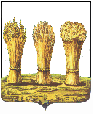 __________________________________________________________________	РЕШЕНИЕ	__________            			               		           	   № _______О бюджете города Пензы на 2021 год и плановый период 2022 и 2023 годовРуководствуясь ст.22 Устава города Пензы,Пензенская городская Дума решила: Статья 1. Основные характеристики бюджета города Пензы на 2021 год и плановый период 2022 и 2023 годов1. Утвердить основные характеристики бюджета города Пензы на 2021 год:1)  общий объем доходов бюджета города Пензы в сумме 14213739,7 тыс. рублей;2) общий объем расходов бюджета города Пензы в сумме 14283132,6 тыс.рублей;3) размер резервного фонда администрации города Пензы в сумме 6000 тыс. рублей;4) верхний предел муниципального внутреннего долга города Пензы на 1 января 2022 года в сумме 5316641,22377 тыс. рублей, в том числе верхний предел долга по муниципальным гарантиям города Пензы в сумме 0 рублей;5)  дефицит бюджета города Пензы в сумме 69392,9 тыс. рублей.2.  Утвердить основные характеристики бюджета города Пензы на плановый период 2022 и 2023 годов:1)  общий объем доходов бюджета города Пензы на 2022 год в сумме 14938410,4 тыс. рублей и на 2023 год в сумме 15811927,05 тыс. рублей;2) общий объем расходов бюджета города Пензы на 2022 год в сумме 14977382,3 тыс.рублей, в том числе общий объем условно утверждаемых расходов в сумме 155507,4 тыс.рублей и на 2023 год в сумме 15834927,05 тыс.рублей, в том числе общий объем условно утверждаемых расходов в сумме 332213,43 тыс.рублей;3) размер резервного фонда администрации города Пензы на 2022 год в сумме 6000 тыс. рублей и на 2023 год в сумме 6000 тыс.рублей;4) верхний предел муниципального внутреннего долга города Пензы на 1 января 2023 года в сумме 5335000,22377 тыс. рублей, в том числе верхний предел долга по муниципальным гарантиям города Пензы в сумме 0 рублей и на 1 января 2024 года верхний предел муниципального внутреннего долга  города Пензы в сумме 5338000,38564 тыс. рублей, в том числе верхний предел долга по муниципальным гарантиям города Пензы в сумме 0 рублей;5) дефицит бюджета города Пензы на 2022 год в сумме 38971,9 тыс. рублей и на 2023 год в сумме 23000,0 тыс. рублей.Статья 2. Источники финансирования дефицита бюджета города Пензы 1. Утвердить источники финансирования дефицита бюджета города Пензы на 2021 год и плановый период 2022 и 2023 годов согласно приложению № 1 к настоящему решению.Статья 3. Нормативы отчислений доходов бюджета города Пензы на 2021 год  и плановый период 2022 и 2023 годов1. В соответствии со статьей 184.1. Бюджетного кодекса Российской Федерации и статьей 31 «Положения о бюджете и бюджетном процессе в городе Пензе», утвержденного решением Пензенской городской Думы от 29 февраля 2008 года        № 893-43/4, утвердить нормативы отчислений доходов в бюджет города Пензы на 2021 год и плановый период 2022 и 2023 годов согласно приложению № 2 к настоящему решению.2. Установить, что в бюджет города Пензы в 2021-2023 годах перечисляется 20 процентов прибыли муниципальных унитарных предприятий города Пензы от использования имущества, находящегося в хозяйственном ведении, остающейся после уплаты налогов и других обязательных платежей, по итогам работы за год не позднее 15 июня года, следующего за отчетным.Статья 4. Дополнительные основания и иные условия предоставления отсрочек, рассрочек, инвестиционных налоговых кредитов, а также льгот по налогам, сборам и неналоговым доходамОтказаться от принятия в 2021-2023 годах муниципальных правовых актов, устанавливающих: дополнительные основания и иные условия предоставления отсрочек, рассрочек, инвестиционных налоговых кредитов сверх предусмотренных частью первой Налогового кодекса Российской Федерации, а также льготы по налогам, сборам и неналоговым доходам сверх предусмотренных решениями Пензенской городской Думы от 26 февраля 1999 года № 310/28 «О плате за землю в городе Пензе» и от 25 ноября 2005 года № 238-16/4 «О введении земельного налога на территории города Пензы»;основания, условия и порядок реструктуризации денежных обязательств              (задолженности по денежным обязательствам) перед городом Пензой.    Статья 5. Главные администраторы доходов бюджета города Пензы и главные администраторы источников финансирования дефицита бюджета города Пензы 1. Утвердить перечень главных администраторов доходов бюджета города Пензы и перечень главных администраторов источников финансирования дефицита бюджета города Пензы согласно приложению № 3 к настоящему решению.2. Закрепить доходы бюджета города Пензы за главными администраторами доходов бюджета города Пензы согласно приложению № 4 к настоящему решению.3. Закрепить источники финансирования дефицита бюджета города Пензы за главными администраторами источников финансирования дефицита бюджета города Пензы согласно приложению № 5 к настоящему решению.Статья 6.  Безвозмездные поступления в бюджет города ПензыУтвердить объем безвозмездных поступлений в бюджет города Пензы на 2021 год и плановый период 2022 и 2023 годов согласно приложению № 6 к настоящему решению, из них объем межбюджетных трансфертов в 2021 году - в сумме                  8 713 417,3 тыс. рублей, в 2022 году – в сумме 9 238 793 тыс. рублей, в 2023 году – в сумме  9 931 614,75 тыс. рублей.Статья 7. Бюджетные ассигнования бюджета города Пензы на 2021 год и плановый период 2022 и 2023 годов1. Утвердить в пределах общего объема расходов, установленного статьей 1 настоящего решения: 1) общий объем бюджетных ассигнований, направляемых на исполнение публичных нормативных обязательств на 2021 год в сумме 1844857,4 тыс. рублей, на 2022 год в сумме 2297837,3 тыс.рублей и на 2023 год в сумме 2322761,9 тыс.рублей;2) распределение бюджетных ассигнований по разделам, подразделам, целевым статьям (муниципальным программам, ведомственной целевой программе и непрограммным направлениям деятельности), группам и подгруппам видов расходов классификации расходов бюджета города Пензы на 2021 год и плановый период 2022 и 2023 годов согласно приложению № 7 к настоящему решению;3) ведомственную структуру расходов бюджета города Пензы на 2021 год  и плановый период 2022 и 2023 годов согласно приложению № 8 к настоящему решению;4) распределение бюджетных ассигнований по целевым статьям (муниципальным программам, ведомственной целевой программе и непрограммным направлениям деятельности), группам видов расходов, подгруппам видов расходов, разделам, подразделам классификации расходов бюджета города Пензы на 2021 год и плановый период 2022 и 2023 годов согласно приложению № 9 к настоящему решению.2. Субсидии юридическим лицам (за исключением субсидий муниципальным учреждениям), индивидуальным предпринимателям, физическим лицам предоставляются на безвозмездной и безвозвратной основе в целях:1) возмещения недополученных доходов в следующих случаях:а) в связи с оказанием услуг по предоставлению спортивной базы, необходимого оборудования на условиях муниципального спортивного сооружения для подготовки учащихся детско-юношеских спортивных школ, спортсменов и спортивных команд по игровым видам спорта, и оказанием услуг по представлению спортивной базы, технического персонала для проведения спортивно-массовых мероприятий, включенных в единый календарный план городских физкультурных и спортивных мероприятий;б) при предоставлении дополнительной меры социальной поддержки отдельным категориям граждан в виде льготного и бесплатного проезда на маршрутах регулярных перевозок городского сообщения;в) при оказании услуг по помывке населения в общих отделениях и душ-кабинах муниципальных бань в связи с предоставлением мер социальной поддержки отдельным категориям граждан;г) при осуществлении перевозки правообладателей садовых (огородных) земельных участков, предназначенных для ведения садоводства и огородничества для собственных нужд, проживающих в городе Пензе на сезонных маршрутах;2) возмещения затрат:а) частным дошкольным образовательным организациям, индивидуальным предпринимателям, осуществляющим образовательную деятельность по имеющим государственную аккредитацию основным общеобразовательным программам дошкольного образования, на оплату труда работников, приобретение учебных пособий, средств обучения, игр, игрушек, дополнительное профессиональное образование педагогических работников по профилю педагогической деятельности.3. Субсидии некоммерческим организациям, не являющимся муниципальными учреждениями, предоставляются на безвозмездной и безвозвратной основе:-  в целях финансового обеспечения расходов, связанных с развитием велосипедного спорта в городе Пензе.4. Субсидии, предусмотренные настоящей статьей, предоставляются в порядке, установленном администрацией города Пензы.5. В случае наделения Законом Пензенской области органов местного самоуправления города Пензы отдельными государственными полномочиями Пензенской области, финансовое обеспечение которых осуществляется за счет субвенций из бюджета Пензенской области, финансовое обеспечение расходных обязательств города Пензы за счет субвенций, предоставляемых из бюджета Пензенской области бюджету города Пензы, осуществляется в порядке, установленном Законом Пензенской области. Статья 8. Бюджетные ассигнования муниципального дорожного фонда города Пензы на 2020 год и плановый период 2021 и 2022 годов 1. В соответствии со статьей 11 Положения о бюджете и  бюджетном  процессе в городе Пензе, утвержденного  решением Пензенской городской Думы от 29 февраля 2008 года № 893-43/4, в пределах общего объема расходов, установленного статьей 1 настоящего решения, утвердить объем бюджетных ассигнований  муниципального дорожного фонда города Пензы:на 2021 год в сумме  1 336 783,76 тыс. рублей;на 2022 год в сумме   1 365 147,94 тыс.рублей;     на 2023 год в сумме   1 416 753,0 тыс.рублей.2. Установить, что за счет бюджетных ассигнований дорожного фонда города Пензы  выполняются мероприятия  предусмотренные решением Пензенской городской Думы  от 29.11.2013 №1339-56/5 « О муниципальном дорожном фонде города Пензы».Статья 9. Муниципальные внутренние заимствования города Пензы и   муниципальный долг города Пензы1. Утвердить Программу муниципальных внутренних заимствований города Пензы на 2021 год и плановый период 2022 и 2023 годов согласно приложению № 10 к настоящему решению.2. Утвердить объем расходов на обслуживание муниципального долга города Пензы в 2021 году в сумме 390534,63 тыс. рублей, в 2022 году в сумме 396110,22 тыс. рублей, в  2023 году  в  сумме 396000 тыс. рублей. Статья 10. Особенности исполнения бюджета города Пензы в 2021 году 1. Установить, что расходы бюджета города Пензы финансируются по мере фактического поступления доходов и источников финансирования дефицита в бюджет города Пензы.Установить, что в первоочередном порядке из бюджета города Пензы финансируются расходы: по выплате заработной платы с начислениями (денежного содержания), надбавок к ней; на уплату налогов, сборов и иных обязательных платежей в бюджеты бюджетной системы Российской Федерации; на предоставление мер социальной поддержки отдельным категориям граждан согласно законодательству Российской Федерации, законодательству Пензенской области и (или) муниципальным правовым актам; на питание в муниципальных общеобразовательных и дошкольных учреждениях города Пензы; на оплату коммунальных платежей;на проведение выборов и референдумов;из резервного фонда администрации города Пензы;на обслуживание муниципального долга.2. Установить, что средства в объеме остатков субсидий, предоставленных муниципальным бюджетным и муниципальным автономным учреждениям города Пензы в 2020 году на финансовое обеспечение выполнения муниципального задания на оказание муниципальных услуг (выполнение работ), образовавшихся в связи с недостижением установленных муниципальным заданием показателей, характеризующих объем муниципальных услуг (работ), а также показателей муниципального задания, характеризующих качество оказываемых муниципальных услуг (выполняемых работ), если такие показатели установлены в муниципальном задании, подлежат возврату в бюджет города Пензы.Муниципальное задание, установленное в отношении муниципальных учреждений на 2020 год, не признается невыполненным в случае недостижения показателей муниципального задания, характеризующих объем оказываемых муниципальных услуг (выполняемых работ), в связи с приостановлением (частичным приостановлением) деятельности указанных учреждений, связанных с профилактикой и устранением последствий распространения коронавирусной инфекции. 3. Установить в соответствии с пунктом 3 статьи 217 Бюджетного кодекса Российской Федерации следующие основания для внесения в 2021 году изменений в показатели сводной бюджетной росписи бюджета города Пензы, за счет перераспределения зарезервированных средств в составе утвержденных бюджетных ассигнований: - в случае исполнения судебных актов органами местного самоуправления города Пензы, муниципальными казенными, бюджетными и автономными учреждениями города Пензы, предусмотренных по подразделу «Другие общегосударственные вопросы» раздела «Общегосударственные вопросы»; - для оплаты расходов по погашению кредиторской задолженности органами местного самоуправления города Пензы, муниципальными казенными, бюджетными и автономными учреждениями города Пензы, предусмотренных по соответствующим разделам, подразделам, целевым статьям, группам (группам и подгруппам) видов расходов классификации расходов бюджета.4. В соответствии с решениями начальника Финансового управления города Пензы дополнительно к основаниям, установленным пунктом 3 статьи 217 Бюджетного кодекса Российской Федерации, может осуществляться внесение изменений в сводную бюджетную роспись бюджета города Пензы без внесения изменений в настоящее решение по следующим основаниям:а) в случае перераспределения бюджетных ассигнований в объеме, не превышающем размер расходного обязательства муниципального образования, установленного нормативными правовыми актами, решениями администрации города Пензы, соглашениями и иными документами, для выполнения условий предоставления муниципальному образованию городу Пензе межбюджетных трансфертов из бюджета Пензенской области, в том числе в соответствии с новыми кодами классификации расходов, в пределах общего объема бюджетных ассигнований, утвержденных настоящим решением;б) в случае перераспределения бюджетных ассигнований в пределах утвержденного настоящим решением общего объема бюджетных ассигнований, предусмотренных по целевой статье расходов (муниципальной программе и непрограммному направлению деятельности), между разделами, подразделами, группами и (или) подгруппами видов расходов.Статья 11. Опубликование настоящего решенияНастоящее решение опубликовать в муниципальной газете «Пенза» не позднее десяти дней после его подписания.Статья 12. Вступление в силу настоящего решенияНастоящее решение вступает в силу с 1 января 2021 года.  Глава города				                  	                  		В.Б.Мутовкин                                                                                                                                                                                       Приложение № 1к решению городской Думы                                                                                                                                                                                                       от ________№ ________Источники финансирования дефицита бюджета города Пензы на 2021 год и плановый период 2022 и 2023 годов                                                                                                                                                                                                                      (тыс. рублей)                                                                                             Приложение № 2                                                                            к решению городской Думы                                                                                                         от ________№ ________Нормативы отчислений доходов в бюджет города Пензы  на 2021 год и плановый период 2022 и 2023 годов                                                                                                    (в процентах)                                                                                      Приложение № 3                                                                            к решению городской Думы                                                                                                       от ________№ ________Перечень главных администраторов доходов бюджета города ПензыПеречень главных администраторов  источников финансирования дефицита бюджета города Пензы                                                                                                                                                                                        Приложение № 4                                                                            к решению городской Думы                                                                                                                                                                                                         от ________№ ________Доходы бюджета города Пензы, закрепленные за главными администраторами доходов бюджета города Пензы         *Администрирование поступлений по всем подвидам дохода осуществляется главным администратором, указанным в группировочном коде классификации»;47                                                                                      Приложение № 5                                                              к решению городской Думы                                                                                                                                                                                                        от ________№ ________Источники финансирования дефицита бюджета города Пензы, закрепленные за главными администраторами источников финансирования дефицита бюджета города Пензы»;                                                                                                                                                                              Приложение № 6к решению городской Думы                                                                                                                                                                                                        от ________№ ________Объем безвозмездных поступлений в бюджет города Пензы на 2021 год и плановый период 2022 и 2023 годов (тыс.рублей)                                                                                                                                                                              Приложение № 7  к решению городской Думы                                                                                                                                                                                                         от ________№ ________Распределение бюджетных ассигнований по разделам, подразделам, целевым статьям (муниципальным программам, ведомственной целевой программе и непрограммным направлениям деятельности), группам и подгруппам видов расходов классификации расходов бюджета города Пензы на 2021 год и плановый период 2022 и 2023 годов(тыс.рублей) Приложение № 8                                                                                          к решению городской Думы                                                                                                                                                                                                         от ________№ ________Ведомственная структура расходов бюджета города Пензы на 2021 год и плановый период 2022 и 2023 годов(тыс.рублей)  Приложение № 9                                                                                          к решению городской Думы                                                                                                                                                                                                         от ________№ ________Распределение бюджетных ассигнований по целевым статьям (муниципальным программам, ведомственной целевой программе и непрограммным направлениям деятельности), группам видов расходов, подгруппам видов расходов, разделам, подразделам классификации расходов бюджета города Пензы на 2021 год и плановый период 2022 и 2023 годов(тыс.рублей)Приложение № 10к решению городской Думыот ____________ № _______  Программа муниципальных внутренних заимствований 
города Пензы на 2021 год и плановый период 2022 и 2023 годов1. Муниципальные внутренние заимствования города Пензы на 2021 год(тыс. рублей)2. Муниципальные  внутренние заимствования города Пензы на 2022 и 2023 годы(тыс. рублей)НаименованиеКод2021 год2022 год2023 годКредиты кредитных организаций в валюте Российской Федерации000 01 02 00 00 00 0000 00070000,061940000,161873000,0Привлечение кредитов от кредитных организаций в валюте Российской Федерации000 01 02 00 00 00 0000 7001700000,06191720000,161871668000,0Привлечение кредитов от кредитных организаций бюджетами городских округов  в валюте Российской Федерации992 01 02 00 00 04 0000 7101700000,06191720000,161871668000,0Погашение кредитов, предоставленных кредитными организациями в валюте Российской Федерации000 01 02 00 00 00 0000 800-1630000,0-1680000,0-1665000,0Погашение бюджетами городских округов кредитов от кредитных организаций в валюте Российской Федерации992 01 02 00 00 04 0000 810-1630000,0-1680000,0-1665000,0Бюджетные кредиты из других бюджетов бюджетной системы Российской Федерации 000 01 03 00 00 00 0000 000-21641,1619-21641,16187-Привлечение бюджетных кредитов из других бюджетов бюджетной системы Российской Федерации в валюте Российской Федерации000 01 03 01 00 00 0000 700450000,0--Привлечение кредитов из других бюджетов бюджетной системы Российской Федерации бюджетами городских округов в валюте Российской Федерации 901 01 03 01 00 04 0000 710450000,0--Погашение бюджетных кредитов, привлеченных из других бюджетов бюджетной системы Российской Федерации в валюте Российской Федерации000 01 03 01 00 00 0000 800-471641,1619-21641,16187-Погашение бюджетами городских округов кредитов из других бюджетов бюджетной системы Российской Федерации в валюте Российской Федерации901 01 03 01 00 04 0000 810-450000,0--Погашение бюджетами городских округов кредитов из других бюджетов бюджетной системы Российской Федерации в валюте Российской Федерации992 01 03 01 00 04 0000 810-21641,1619-21641,16187-Изменение остатков средств на счетах по учету средств бюджетов000 01 05 00 00 00 0000 00020000,020000,020000,0Увеличение прочих остатков денежных средств бюджетов городских округов992 01 05 02 01 04 0000 510-16364773,7619-16659023,4618-17479927,05Уменьшение прочих остатков денежных средств бюджетов городских округов992 01 05 02 01 04 0000 61016384773,761916679023,461817499927,05Иные источники внутреннего финансирования дефицитов бюджетов000 01 06 00 00 00 0000 0001034,0612,9-Акции и иные формы участия в капитале, находящиеся в государственной и муниципальной собственности000 01 06 01 00 00 0000 000---Средства от продажи акций и иных форм участия в капитале, находящихся в государственной и муниципальной собственности000 01 06 01 00 00 0000 630---Средства от продажи акций и иных форм участия в капитале, находящихся в  собственности городских округов966 01 06 01 00 04 0000 630---Бюджетные кредиты, предоставленные внутри страны в валюте Российской Федерации000 01 06 05 00 00 0000 0001034,0612,9-Возврат бюджетных кредитов, предоставленных  юридическим лицам  в валюте Российской Федерации000 01 06 05 01 00 0000 6001034,0612,9-Возврат бюджетных кредитов, предоставленных  юридическим лицам из бюджетов городских округов   в валюте Российской Федерации992 01 06 05 01 04 0000 6401034,0612,9-Всего69392,938971,923000,0Виды доходовБюджет городаДОХОДЫ ОТ ПОГАШЕНИЯ ЗАДОЛЖЕННОСТИ И ПЕРЕРАСЧЕТОВ ПО ОТМЕНЕННЫМ НАЛОГАМ, СБОРАМ И ИНЫМ ОБЯЗАТЕЛЬНЫМ ПЛАТЕЖАМ:Земельный налог (по обязательствам, возникшим до 1 января 2006 года), мобилизуемый на территориях городских округов100Налог на рекламу, мобилизуемый на территориях городских округов100Целевые сборы с граждан и предприятий, учреждений, организаций на содержание милиции, на благоустройство территорий, на нужды образования и другие цели, мобилизуемые на территориях городских округов100Лицензионный сбор за право торговли спиртными напитками, мобилизуемый на территориях городских округов100Прочие местные налоги и сборы, мобилизуемые на территориях городских округов100ДОХОДЫ ОТ ОКАЗАНИЯ ПЛАТНЫХ УСЛУГ И КОМПЕНСАЦИИ ЗАТРАТ ГОСУДАРСТВАПрочие доходы от оказания платных услуг (работ) получателями средств бюджетов городских округов 100Доходы, поступающие в порядке возмещения расходов, понесенных в связи с эксплуатацией  имущества городских округов100Прочие доходы от компенсации затрат бюджетов городских округов100ДОХОДЫ ОТ ПРОДАЖИ МАТЕРИАЛЬНЫХ И НЕМАТЕРИАЛЬНЫХ АКТИВОВСредства от распоряжения и реализации вымороченного и иного имущества, обращенного в доходы городских округов100ДОХОДЫ ОТ АДМИНИСТРАТИВНЫХ ПЛАТЕЖЕЙ И СБОРОВПлатежи, взимаемые органами местного самоуправления (организациями) городских округов за выполнение определенных функций100ДОХОДЫ ОТ  ШТРАФОВ, САНКЦИЙ, ВОЗМЕЩЕНИЯ УЩЕРБАВозмещение ущерба при возникновении страховых случаев, когда выгодоприобретателями выступают получатели средств бюджета городского округа100Платежи в целях возмещения убытков, причиненных уклонением от заключения с муниципальным органом городского округа (муниципальным казенным учреждением) муниципального контракта, а также иные денежные средства, подлежащие зачислению в бюджет городского округа за нарушение законодательства Российской Федерации о контрактной системе в сфере закупок товаров, работ, услуг для обеспечения государственных и муниципальных нужд (за исключением муниципального контракта, финансируемого за счет средств муниципального дорожного фонда)100Платежи в целях возмещения убытков, причиненных уклонением от заключения с муниципальным органом городского округа (муниципальным казенным учреждением) муниципального контракта, финансируемого за счет средств муниципального дорожного фонда, а также иные денежные средства, подлежащие зачислению в бюджет городского округа за нарушение законодательства Российской Федерации о контрактной системе в сфере закупок товаров, работ, услуг для обеспечения государственных и муниципальных нужд100Платежи в целях возмещения ущерба при расторжении муниципального контракта, заключенного с муниципальным органом городского округа (муниципальным казенным учреждением), в связи с односторонним отказом исполнителя (подрядчика) от его исполнения (за исключением муниципального контракта, финансируемого за счет средств муниципального дорожного фонда)100Платежи в целях возмещения ущерба при расторжении муниципального контракта, финансируемого за счет средств муниципального дорожного фонда городского округа, в связи с односторонним отказом исполнителя (подрядчика) от его исполнения100Денежные взыскания, налагаемые в возмещение ущерба, причиненного в результате незаконного или нецелевого использования бюджетных средств (в части бюджетов городских округов)100ДОХОДЫ ОТ ПРОЧИХ НЕНАЛОГОВЫХ ДОХОДОВНевыясненные поступления, зачисляемые в бюджеты городских округов100Возмещение потерь сельскохозяйственного производства, связанных с изъятием сельскохозяйственных угодий, расположенных на территориях городских округов (по обязательствам, возникшим до 1 января 2008 года)100Прочие неналоговые доходы бюджетов городских округов100Средства самообложения граждан, зачисляемые в бюджеты городских округов100ДОХОДЫ  БЮДЖЕТОВ БЮДЖЕТНОЙ СИСТЕМЫ РОССИЙСКОЙ ФЕДЕРАЦИИ ОТ ВОЗВРАТА ОСТАТКОВ СУБСИДИЙ, СУБВЕНЦИЙ  И ИНЫХ МЕЖБЮДЖЕТНЫХ  ТРАНСФЕРТОВ, ИМЕЮЩИХ ЦЕЛЕВОЕ НАЗНАЧЕНИЕ, ПРОШЛЫХ ЛЕТДоходы бюджетов городских округов от возврата организациями остатков субсидий  прошлых лет 100ДОХОДЫ ОТ  ВОЗВРАТА ОСТАТКОВ СУБСИДИЙ, СУБВЕНЦИЙ И ИНЫХ МЕЖБЮДЖЕТНЫХ ТРАНСФЕРТОВ, ИМЕЮЩИХ ЦЕЛЕВОЕ НАЗНАЧЕНИЕ, ПРОШЛЫХ ЛЕТВозврат остатков субсидий, субвенций и иных межбюджетных трансфертов, имеющих целевое назначение, прошлых лет из бюджетов городских округов100№п/пНаименованиеКод главного администратора1.Администрация города Пензы9012.Пензенская городская Дума9023.Управление транспорта и связи города Пензы9124.Управление жилищно-коммунального хозяйства города Пензы9325.Социальное управление города Пензы9486.Управление культуры города Пензы9577.Управление градостроительства и архитектуры города Пензы9608.Управление муниципального имущества города Пензы 9669.Комитет по физической культуре, спорту и молодежной политике города Пензы96710.Управление образования города Пензы97411.Финансовое управление города Пензы99212.Администрация Железнодорожного района города Пензы99313.Администрация Ленинского района города Пензы99414.Администрация Октябрьского района города Пензы99515.Администрация Первомайского района города Пензы996№п/пНаименованиеКод главного администратора1.Администрация города Пензы9012.Управление муниципального имущества города Пензы 9663.Финансовое управление города Пензы992Код главного администратора доходовбюджетаКод поступлений в бюджет, группы, подгруппы,статьи, подстатьи, элемента,группы подвида, аналитической группы подвида доходовНаименование главных администраторов и кодов поступлений в бюджет901АДМИНИСТРАЦИЯ ГОРОДА ПЕНЗЫ9011 11 05012 04 0000 120Доходы, получаемые в виде арендной платы за земельные участки, государственная собственность на которые не разграничена и которые расположены в границах городских округов, а также средства от продажи права на заключение договоров аренды указанных земельных участков9011 11 05034 04 0000 120Доходы от сдачи в аренду имущества, находящегося в оперативном управлении органов управления городских округов и созданных ими учреждений (за исключением имущества муниципальных бюджетных и автономных учреждений)9011 13 01994 04 0000 130Прочие доходы от оказания платных услуг (работ) получателями средств бюджетов городских округов9011 13 02064 04 0000 130Доходы, поступающие в порядке возмещения расходов, понесенных в связи с эксплуатацией имущества городских округов9011 13 02994 04 0000 130Прочие доходы от компенсации затрат бюджетов городских округов9011 16 01074 01 0000 140Административные штрафы, установленные главой 7 Кодекса Российской Федерации об административных правонарушениях, за административные правонарушения в области охраны собственности, выявленные должностными лицами органов муниципального контроля9011 16 01084 01 0000 140Административные штрафы, установленные главой 8 Кодекса Российской Федерации об административных правонарушениях, за административные правонарушения в области охраны окружающей среды и природопользования, выявленные должностными лицами органов муниципального контроля9011 16 01194 01 0000 140Административные штрафы, установленные главой 19 Кодекса Российской Федерации об административных правонарушениях, за административные правонарушения против порядка управления, выявленные должностными лицами органов муниципального контроля9011 16 07010 04 0000 140Штрафы, неустойки, пени, уплаченные в случае просрочки исполнения поставщиком (подрядчиком, исполнителем) обязательств, предусмотренных муниципальным контрактом, заключенным муниципальным органом, казенным учреждением городского округа9011 16 07090 04 0000 140Иные штрафы, неустойки, пени, уплаченные в соответствии с законом или договором в случае неисполнения или ненадлежащего исполнения обязательств перед муниципальным органом, (муниципальным казенным учреждением) городского округа9011 16 10031 04 0000 140Возмещение ущерба при возникновении страховых случаев, когда выгодоприобретателями выступают получатели средств бюджета городского округа9011 16 10123 01 0000 140Доходы от денежных взысканий (штрафов), поступающие в счет погашения задолженности, образовавшейся до 1 января 2020 года, подлежащие зачислению в бюджет муниципального образования по нормативам, действовавшим в 2019 году9011 17 01040 04 0000 180Невыясненные поступления, зачисляемые в бюджеты городских округов9011 17 05040 04 0000 180Прочие неналоговые доходы бюджетов городских округов9012 07 04010 04 0000 150Безвозмездные поступления от физических и юридических лиц на финансовое обеспечение дорожной деятельности, в том числе добровольных пожертвований, в отношении автомобильных дорог общего пользования местного значения городских округов9012 07 04050 04 0000 150Прочие безвозмездные поступления в бюджеты городских округов9012 18 04030 04 0000 150Доходы бюджетов городских округов от возврата иными организациями остатков субсидий прошлых лет902ПЕНЗЕНСКАЯ ГОРОДСКАЯ ДУМА9021 13 02994 04 0000 130Прочие доходы от компенсации затрат бюджетов городских округов9021 16 07010 04 0000 140Штрафы, неустойки, пени, уплаченные в случае просрочки исполнения поставщиком (подрядчиком, исполнителем) обязательств, предусмотренных муниципальным контрактом, заключенным муниципальным органом, казенным учреждением городского округа9021 16 07090 04 0000 140Иные штрафы, неустойки, пени, уплаченные в соответствии с законом или договором в случае неисполнения или ненадлежащего исполнения обязательств перед муниципальным органом, (муниципальным казенным учреждением) городского округа9021 16 10031 04 0000 140Возмещение ущерба при возникновении страховых случаев, когда выгодоприобретателями выступают получатели средств бюджета городского округа9021 16 10123 01 0000 140Доходы от денежных взысканий (штрафов), поступающие в счет погашения задолженности, образовавшейся до 1 января 2020 года, подлежащие зачислению в бюджет муниципального образования по нормативам, действовавшим в 2019 году9021 17 01040 04 0000 180Невыясненные поступления, зачисляемые в бюджеты городских округов912УПРАВЛЕНИЕ ТРАНСПОРТА И СВЯЗИ ГОРОДА ПЕНЗЫ9121 11 05034 04 0000 120Доходы от сдачи в аренду имущества, находящегося в оперативном управлении органов управления городских округов и созданных ими учреждений (за исключением имущества муниципальных бюджетных и автономных учреждений)9121 13 01994 04 0000 130Прочие доходы от оказания платных услуг (работ) получателями средств бюджетов городских округов9121 13 02064 04 0000 130Доходы, поступающие в порядке возмещения расходов, понесенных в связи с эксплуатацией имущества городских округов9121 13 02994 04 0000 130Прочие доходы от компенсации затрат бюджетов городских округов9121 16 07010 04 0000 140Штрафы, неустойки, пени, уплаченные в случае просрочки исполнения поставщиком (подрядчиком, исполнителем) обязательств, предусмотренных муниципальным контрактом, заключенным муниципальным органом, казенным учреждением городского округа9121 16 07090 04 0000 140Иные штрафы, неустойки, пени, уплаченные в соответствии с законом или договором в случае неисполнения или ненадлежащего исполнения обязательств перед муниципальным органом, (муниципальным казенным учреждением) городского округа9121 16 10031 04 0000 140Возмещение ущерба при возникновении страховых случаев, когда выгодоприобретателями выступают получатели средств бюджета городского округа9121 16 10123 01 0000 140Доходы от денежных взысканий (штрафов), поступающие в счет погашения задолженности, образовавшейся до 1 января 2020 года, подлежащие зачислению в бюджет муниципального образования по нормативам, действовавшим в 2019 году9121 17 01040 04 0000 180Невыясненные поступления, зачисляемые в бюджеты городских округов9121 17 05040 04 0000 180Прочие неналоговые доходы бюджетов городских округов9122 18 04010 04 0000 150Доходы бюджетов городских округов от возврата бюджетными учреждениями остатков субсидий прошлых лет9122 18 04030 04 0000 150Доходы бюджетов городских округов от возврата иными организациями остатков субсидий прошлых лет932УПРАВЛЕНИЕ ЖИЛИЩНО-КОММУНАЛЬНОГО ХОЗЯЙСТВА ГОРОДА ПЕНЗЫ9321 08 07173 01 0000 110Государственная пошлина за выдачу органом местного самоуправления городского округа специального разрешения на движение по автомобильным дорогам транспортных средств, осуществляющих перевозки опасных, тяжеловесных и (или) крупногабаритных грузов, зачисляемая в бюджеты городских округов9321 11 05034 04 0000 120Доходы от сдачи в аренду имущества, находящегося в оперативном управлении органов управления городских округов и созданных ими учреждений (за исключением имущества муниципальных бюджетных и автономных учреждений)9321 11 05092 04 0000 120Доходы от предоставления на платной основе парковок (парковочных мест), расположенных на автомобильных дорогах общего пользования местного значения и местах внеуличной дорожной сети, относящихся к собственности городских округов9321 11 09034 04 0000 120Доходы от эксплуатации и использования имущества автомобильных дорог, находящихся в собственности городских округов9321 13 01994 04 0000 130Прочие доходы от оказания платных услуг (работ) получателями средств бюджетов городских округов9321 13 02064 04 0000 130Доходы, поступающие в порядке возмещения расходов, понесенных в связи с эксплуатацией имущества городских округов9321 13 02994 04 0000 130Прочие доходы от компенсации затрат бюджетов городских округов9321 14 02042 04 0000 410Доходы от реализации имущества, находящегося в оперативном управлении учреждений, находящихся в ведении органов управления городских округов (за исключением имущества муниципальных бюджетных и автономных учреждений), в части реализации основных средств по указанному имуществу9321 15 02040 04 0000 140Платежи, взимаемые органами местного самоуправления (организациями) городских округов за выполнение определенных функций9321 16 07010 04 0000 140Штрафы, неустойки, пени, уплаченные в случае просрочки исполнения поставщиком (подрядчиком, исполнителем) обязательств, предусмотренных муниципальным контрактом, заключенным муниципальным органом, казенным учреждением городского округа9321 16 07090 04 0000 140Иные штрафы, неустойки, пени, уплаченные в соответствии с законом или договором в случае неисполнения или ненадлежащего исполнения обязательств перед муниципальным органом, (муниципальным казенным учреждением) городского округа9321 16 10031 04 0000 140Возмещение ущерба при возникновении страховых случаев, когда выгодоприобретателями выступают получатели средств бюджета городского округа9321 16 10032 04 0000 140Прочее возмещение ущерба, причиненного муниципальному имуществу городского округа (за исключением имущества, закрепленного за муниципальными бюджетными (автономными) учреждениями, унитарными предприятиями)9321 16 10061 04 0000 140Платежи в целях возмещения убытков, причиненных уклонением от заключения с муниципальным органом городского округа (муниципальным казенным учреждением) муниципального контракта, а также иные денежные средства, подлежащие зачислению в бюджет городского округа за нарушение законодательства Российской Федерации о контрактной системе в сфере закупок товаров, работ, услуг для обеспечения государственных и муниципальных нужд (за исключением муниципального контракта, финансируемого за счет средств муниципального дорожного фонда)9321 16 10062 04 0000 140Платежи в целях возмещения убытков, причиненных уклонением от заключения с муниципальным органом городского округа (муниципальным казенным учреждением) муниципального контракта, финансируемого за счет средств муниципального дорожного фонда, а также иные денежные средства, подлежащие зачислению в бюджет городского округа за нарушение законодательства Российской Федерации о контрактной системе в сфере закупок товаров, работ, услуг для обеспечения государственных и муниципальных нужд9321 16 10081 04 0000 140Платежи в целях возмещения ущерба при расторжении муниципального контракта, заключенного с муниципальным органом городского округа (муниципальным казенным учреждением), в связи с односторонним отказом исполнителя (подрядчика) от его исполнения (за исключением муниципального контракта, финансируемого за счет средств муниципального дорожного фонда)9321 16 10082 04 0000 140Платежи в целях возмещения ущерба при расторжении муниципального контракта, финансируемого за счет средств муниципального дорожного фонда городского округа, в связи с односторонним отказом исполнителя (подрядчика) от его исполнения9321 16 11064 01 0000 140Платежи, уплачиваемые в целях возмещения вреда, причиняемого автомобильным дорогам местного значения транспортными средствами, осуществляющими перевозки тяжеловесных и (или) крупногабаритных грузов9321 16 10123 01 0000 140Доходы от денежных взысканий (штрафов), поступающие в счет погашения задолженности, образовавшейся до 1 января 2020 года, подлежащие зачислению в бюджет муниципального образования по нормативам, действовавшим в 2019 году9321 17 01040 04 0000 180Невыясненные поступления, зачисляемые в бюджеты городских округов9321 17 05040 04 0000 180Прочие неналоговые доходы бюджетов городских округов9322 07 04010 04 0000 150Безвозмездные поступления от физических и юридических лиц на финансовое обеспечение дорожной деятельности, в том числе добровольных пожертвований, в отношении автомобильных дорог общего пользования местного значения городских округов9322 07 04050 04 0000 150Прочие безвозмездные поступления в бюджеты городских округов9322 18 04030 04 0000 150Доходы бюджетов городских округов от возврата иными организациями остатков субсидий прошлых лет948СОЦИАЛЬНОЕ УПРАВЛЕНИЕ ГОРОДА ПЕНЗЫ9481 13 01994 04 0000 130Прочие доходы от оказания платных услуг (работ) получателями средств бюджетов городских округов9481 13 02064 04 0000 130Доходы, поступающие в порядке возмещения расходов, понесенных в связи с эксплуатацией имущества городских округов9481 13 02994 04 0000 130Прочие доходы от компенсации затрат бюджетов городских округов9481 15 02040 04 0000 140Платежи, взимаемые органами местного самоуправления (организациями) городских округов за выполнение определенных функций9481 16 07010 04 0000 140Штрафы, неустойки, пени, уплаченные в случае просрочки исполнения поставщиком (подрядчиком, исполнителем) обязательств, предусмотренных муниципальным контрактом, заключенным муниципальным органом, казенным учреждением городского округа9481 16 07090 04 0000 140Иные штрафы, неустойки, пени, уплаченные в соответствии с законом или договором в случае неисполнения или ненадлежащего исполнения обязательств перед муниципальным органом, (муниципальным казенным учреждением) городского округа9481 16 10031 04 0000 140Возмещение ущерба при возникновении страховых случаев, когда выгодоприобретателями выступают получатели средств бюджета городского округа9481 16 10123 01 0000 140Доходы от денежных взысканий (штрафов), поступающие в счет погашения задолженности, образовавшейся до 1 января 2020 года, подлежащие зачислению в бюджет муниципального образования по нормативам, действовавшим в 2019 году9481 17 01040 04 0000 180Невыясненные поступления, зачисляемые в бюджеты городских округов9481 17 05040 04 0000 180Прочие неналоговые доходы бюджетов городских округов9482 18 04010 04 0000 150Доходы бюджетов городских округов от возврата бюджетными учреждениями остатков субсидий прошлых лет9482 18 04020 04 0000 150Доходы бюджетов городских округов от возврата автономными учреждениями остатков субсидий прошлых лет9482 18 04030 04 0000 150Доходы бюджетов городских округов от возврата иными организациями остатков субсидий прошлых лет957УПРАВЛЕНИЕ КУЛЬТУРЫ ГОРОДА ПЕНЗЫ9571 11 05034 04 0000 120Доходы от сдачи в аренду имущества, находящегося в оперативном управлении органов управления городских округов и созданных ими учреждений (за исключением имущества муниципальных бюджетных и автономных учреждений)9571 13 01994 04 0000 130Прочие доходы от оказания платных услуг (работ) получателями средств бюджетов городских округов9571 13 02064 04 0000 130Доходы, поступающие в порядке возмещения расходов, понесенных в связи с эксплуатацией имущества городских округов9571 13 02994 04 0000 130Прочие доходы от компенсации затрат бюджетов городских округов9571 14 02042 04 0000 410Доходы от реализации имущества, находящегося в оперативном управлении учреждений, находящихся в ведении органов управления городских округов (за исключением имущества муниципальных бюджетных и автономных учреждений), в части реализации основных средств по указанному имуществу9571 15 02040 04 0000 140Платежи, взимаемые органами местного самоуправления (организациями) городских округов за выполнение определенных функций9571 16 07010 04 0000 140Штрафы, неустойки, пени, уплаченные в случае просрочки исполнения поставщиком (подрядчиком, исполнителем) обязательств, предусмотренных муниципальным контрактом, заключенным муниципальным органом, казенным учреждением городского округа9571 16 07090 04 0000 140Иные штрафы, неустойки, пени, уплаченные в соответствии с законом или договором в случае неисполнения или ненадлежащего исполнения обязательств перед муниципальным органом, (муниципальным казенным учреждением) городского округа9571 16 10031 04 0000 140Возмещение ущерба при возникновении страховых случаев, когда выгодоприобретателями выступают получатели средств бюджета городского округа9571 16 10123 01 0000 140Доходы от денежных взысканий (штрафов), поступающие в счет погашения задолженности, образовавшейся до 1 января 2020 года, подлежащие зачислению в бюджет муниципального образования по нормативам, действовавшим в 2019 году9571 17 01040 04 0000 180Невыясненные поступления, зачисляемые в бюджеты городских округов9571 17 05040 04 0000 180Прочие неналоговые доходы бюджетов городских округов9572 18 04010 04 0000 150Доходы бюджетов городских округов от возврата бюджетными учреждениями остатков субсидий прошлых лет9572 18 04020 04 0000 150Доходы бюджетов городских округов от возврата автономными учреждениями остатков субсидий прошлых лет9572 18 04030 04 0000 150Доходы бюджетов городских округов от возврата иными организациями остатков субсидий прошлых лет960УПРАВЛЕНИЕ ГРАДОСТРОИТЕЛЬСТВА И АРХИТЕКТУРЫ ГОРОДА ПЕНЗЫ9601 08 07150 01 0000 110Государственная пошлина за выдачу разрешения на установку рекламной конструкции9601 11 05312 04 0000 120Плата по соглашениям об установлении сервитута, заключенным органами местного самоуправления городских округов, государственными или муниципальными предприятиями либо государственными или муниципальными учреждениями в отношении земельных участков, государственная собственность на которые не разграничена и которые расположены в границах городских округов9601 11 05324 04 0000 120Плата по соглашениям об установлении сервитута, заключенным органами местного самоуправления городских округов, государственными или муниципальными предприятиями либо государственными или муниципальными учреждениями в отношении земельных участков, находящихся в собственности городских округов9601 13 01994 04 0000 130Прочие доходы от оказания платных услуг (работ) получателями средств бюджетов городских округов9601 13 02064 04 0000 130Доходы, поступающие в порядке возмещения расходов, понесенных в связи с эксплуатацией имущества городских округов9601 13 02994 04 0000 130Прочие доходы от компенсации затрат бюджетов городских округов9601 15 02040 04 0000 140Платежи, взимаемые органами местного самоуправления (организациями) городских округов за выполнение определенных функций9601 16 07010 04 0000 140Штрафы, неустойки, пени, уплаченные в случае просрочки исполнения поставщиком (подрядчиком, исполнителем) обязательств, предусмотренных муниципальным контрактом, заключенным муниципальным органом, казенным учреждением городского округа9601 16 07090 04 0000 140Иные штрафы, неустойки, пени, уплаченные в соответствии с законом или договором в случае неисполнения или ненадлежащего исполнения обязательств перед муниципальным органом, (муниципальным казенным учреждением) городского округа9601 16 10031 04 0000 140Возмещение ущерба при возникновении страховых случаев, когда выгодоприобретателями выступают получатели средств бюджета городского округа9601 16 10032 04 0000 140Прочее возмещение ущерба, причиненного муниципальному имуществу городского округа (за исключением имущества, закрепленного за муниципальными бюджетными (автономными) учреждениями, унитарными предприятиями)9601 16 10061 04 0000 140Платежи в целях возмещения убытков, причиненных уклонением от заключения с муниципальным органом городского округа (муниципальным казенным учреждением) муниципального контракта, а также иные денежные средства, подлежащие зачислению в бюджет городского округа за нарушение законодательства Российской Федерации о контрактной системе в сфере закупок товаров, работ, услуг для обеспечения государственных и муниципальных нужд (за исключением муниципального контракта, финансируемого за счет средств муниципального дорожного фонда)9601 16 10062 04 0000 140Платежи в целях возмещения убытков, причиненных уклонением от заключения с муниципальным органом городского округа (муниципальным казенным учреждением) муниципального контракта, финансируемого за счет средств муниципального дорожного фонда, а также иные денежные средства, подлежащие зачислению в бюджет городского округа за нарушение законодательства Российской Федерации о контрактной системе в сфере закупок товаров, работ, услуг для обеспечения государственных и муниципальных нужд9601 16 10081 04 0000 140Платежи в целях возмещения ущерба при расторжении муниципального контракта, заключенного с муниципальным органом городского округа (муниципальным казенным учреждением), в связи с односторонним отказом исполнителя (подрядчика) от его исполнения (за исключением муниципального контракта, финансируемого за счет средств муниципального дорожного фонда)9601 16 10082 04 0000 140Платежи в целях возмещения ущерба при расторжении муниципального контракта, финансируемого за счет средств муниципального дорожного фонда городского округа, в связи с односторонним отказом исполнителя (подрядчика) от его исполнения9601 16 10123 01 0000 140Доходы от денежных взысканий (штрафов), поступающие в счет погашения задолженности, образовавшейся до 1 января 2020 года, подлежащие зачислению в бюджет муниципального образования по нормативам, действовавшим в 2019 году9601 17 01040 04 0000 180Невыясненные поступления, зачисляемые в бюджеты городских округов9601 17 05040 04 0000 180Прочие неналоговые доходы бюджетов городских округов9602 18 04030 04 0000 150Доходы бюджетов городских округов от возврата иными организациями остатков субсидий прошлых лет966УПРАВЛЕНИЕ МУНИЦИПАЛЬНОГО ИМУЩЕСТВА ГОРОДА ПЕНЗЫ9661 11 01040 04 0000 120Доходы в виде прибыли, приходящейся на доли в уставных (складочных) капиталах хозяйственных товариществ и обществ, или дивидендов по акциям, принадлежащим городским округам9661 11 02084 04 0000 120Доходы от размещения сумм, аккумулируемых в ходе проведения аукционов по продаже акций, находящихся в собственности городских округов9661 11 05012 04 0000 120Доходы, получаемые в виде арендной платы за земельные участки, государственная собственность на которые не разграничена и которые расположены в границах городских округов, а также средства от продажи права на заключение договоров аренды указанных земельных участков9661 11 05024 04 0000 120Доходы, получаемые в виде арендной платы, а также средства от продажи права на заключение договоров аренды за земли, находящиеся в собственности городских округов (за исключением земельных участков муниципальных бюджетных и автономных учреждений)9661 11 05027 04 0000 120Доходы, получаемые в виде арендной платы за земельные участки, расположенные в полосе отвода автомобильных дорог общего пользования местного значения, находящихся в собственности городских округов9661 11 05034 04 0000 120Доходы от сдачи в аренду имущества, находящегося в оперативном управлении органов управления городских округов и созданных ими учреждений (за исключением имущества муниципальных бюджетных и автономных учреждений)9661 11 05074 04 0000 120Доходы от сдачи в аренду имущества, составляющего казну городских округов (за исключением земельных участков)9661 11 05312 04 0000 120Плата по соглашениям об установлении сервитута, заключенным органами местного самоуправления городских округов, государственными или муниципальными предприятиями либо государственными или муниципальными учреждениями в отношении земельных участков, государственная собственность на которые не разграничена и которые расположены в границах городских округов9661 11 05324 04 0000 120Плата по соглашениям об установлении сервитута, заключенным органами местного самоуправления городских округов, государственными или муниципальными предприятиями либо государственными или муниципальными учреждениями в отношении земельных участков, находящихся в собственности городских округов9661 11 07014 04 0000 120Доходы от перечисления части прибыли, остающейся после уплаты налогов и иных обязательных платежей муниципальных унитарных предприятий, созданных городскими округами9661 11 08040 04 0000 120Средства, получаемые от передачи имущества, находящегося в собственности городских округов (за исключением имущества муниципальных бюджетных и автономных учреждений, а также имущества муниципальных унитарных предприятий, в том числе казенных), в залог, в доверительное управление9661 11 09044 04 0000 120Прочие поступления от использования имущества, находящегося в собственности городских округов (за исключением имущества муниципальных бюджетных и автономных учреждений, а также имущества муниципальных унитарных предприятий, в том числе казенных)9661 13 01994 04 0000 130Прочие доходы от оказания платных услуг (работ) получателями средств бюджетов городских округов9661 13 02064 04 0000 130Доходы, поступающие в порядке возмещения расходов, понесенных в связи с эксплуатацией имущества городских округов9661 13 02994 04 0000 130Прочие доходы от компенсации затрат бюджетов городских округов9661 14 01040 04 0000 410Доходы от продажи квартир, находящихся в собственности городских округов9661 14 02042 04 0000 410Доходы от реализации имущества, находящегося в оперативном управлении учреждений, находящихся в ведении органов управления городских округов (за исключением имущества муниципальных бюджетных и автономных учреждений), в части реализации основных средств по указанному имуществу9661 14 02043 04 0000 410Доходы от реализации иного имущества, находящегося в собственности городских округов (за исключением имущества муниципальных бюджетных и автономных учреждений, а также имущества муниципальных унитарных предприятий, в том числе казенных), в части реализации основных средств по указанному имуществу9661 14 02048 04 0000 410Доходы от реализации недвижимого имущества бюджетных, автономных учреждений, находящегося в собственности городских округов, в части реализации основных средств9661 14 04040 04 0000 420Доходы от продажи нематериальных активов, находящихся в собственности городских округов9661 14 06012 04 0000 430Доходы от продажи земельных участков, государственная собственность на которые не разграничена и которые расположены в границах городских округов9661 14 06024 04 0000 430Доходы от продажи земельных участков, находящихся в собственности городских округов (за исключением земельных участков муниципальных бюджетных и автономных учреждений)9661 14 06044 04 0000 430Доходы от продажи земельных участков, находящихся в собственности городских округов, находящихся в пользовании бюджетных и автономных учреждений9661 14 06312 04 0000 430Плата за увеличение площади земельных участков, находящихся в частной собственности, в результате перераспределения таких земельных участков и земель (или) земельных участков, государственная собственность на которые не разграничена и которые расположены в границах городских округов9661 14 06324 04 0000 430Плата за увеличение площади земельных участков, находящихся в частной собственности, в результате перераспределения таких земельных участков и земельных участков, находящихся в собственности городских округов9661 15 02040 04 0000 140Платежи, взимаемые органами местного самоуправления (организациями) городских округов за выполнение определенных функций9661 16 07010 04 0000 140Штрафы, неустойки, пени, уплаченные в случае просрочки исполнения поставщиком (подрядчиком, исполнителем) обязательств, предусмотренных муниципальным контрактом, заключенным муниципальным органом, казенным учреждением городского округа9661 16 07090 04 0000 140Иные штрафы, неустойки, пени, уплаченные в соответствии с законом или договором в случае неисполнения или ненадлежащего исполнения обязательств перед муниципальным органом, (муниципальным казенным учреждением) городского округа9661 16 10031 04 0000 140Возмещение ущерба при возникновении страховых случаев, когда выгодоприобретателями выступают получатели средств бюджета городского округа9661 16 10123 01 0000 140Доходы от денежных взысканий (штрафов), поступающие в счет погашения задолженности, образовавшейся до 1 января 2020 года, подлежащие зачислению в бюджет муниципального образования по нормативам, действовавшим в 2019 году9661 17 01040 04 0000 180Невыясненные поступления, зачисляемые в бюджеты городских округов9661 17 05040 04 0000 180Прочие неналоговые доходы бюджетов городских округов9662 18 04030 04 0000 150Доходы бюджетов городских округов от возврата иными организациями остатков субсидий прошлых лет967КОМИТЕТ ПО ФИЗИЧЕСКОЙ КУЛЬТУРЕ, СПОРТУ И МОЛОДЕЖНОЙ ПОЛИТИКЕ ГОРОДА ПЕНЗЫ9671 13 01994 04 0000 130Прочие доходы от оказания платных услуг (работ) получателями средств бюджетов городских округов9671 13 02064 04 0000 130Доходы, поступающие в порядке возмещения расходов, понесенных в связи с эксплуатацией имущества городских округов9671 13 02994 04 0000 130Прочие доходы от компенсации затрат бюджетов городских округов9671 15 02040 04 0000 140Платежи, взимаемые органами местного самоуправления (организациями) городских округов за выполнение определенных функций9671 16 07010 04 0000 140Штрафы, неустойки, пени, уплаченные в случае просрочки исполнения поставщиком (подрядчиком, исполнителем) обязательств, предусмотренных муниципальным контрактом, заключенным муниципальным органом, казенным учреждением городского округа9671 16 07090 04 0000 140Иные штрафы, неустойки, пени, уплаченные в соответствии с законом или договором в случае неисполнения или ненадлежащего исполнения обязательств перед муниципальным органом, (муниципальным казенным учреждением) городского округа9671 16 10031 04 0000 140Возмещение ущерба при возникновении страховых случаев, когда выгодоприобретателями выступают получатели средств бюджета городского округа9671 16 10123 01 0000 140Доходы от денежных взысканий (штрафов), поступающие в счет погашения задолженности, образовавшейся до 1 января 2020 года, подлежащие зачислению в бюджет муниципального образования по нормативам, действовавшим в 2019 году9671 17 01040 04 0000 180Невыясненные поступления, зачисляемые в бюджеты городских округов9671 17 05040 04 0000 180Прочие неналоговые доходы бюджетов городских округов9672 18 04010 04 0000 150Доходы бюджетов городских округов от возврата бюджетными учреждениями остатков субсидий прошлых лет9672 18 04020 04 0000 150Доходы бюджетов городских округов от возврата автономными учреждениями остатков субсидий прошлых лет9672 18 04030 04 0000 150Доходы бюджетов городских округов от возврата иными организациями остатков субсидий прошлых лет974УПРАВЛЕНИЕ ОБРАЗОВАНИЯ ГОРОДА ПЕНЗЫ9741 11 05034 04 0000 120Доходы от сдачи в аренду имущества, находящегося в оперативном управлении органов управления городских округов и созданных ими учреждений (за исключением имущества муниципальных бюджетных и автономных учреждений)9741 13 01994 04 0000 130Прочие доходы от оказания платных услуг (работ) получателями средств бюджетов городских округов9741 13 02064 04 0000 130Доходы, поступающие в порядке возмещения расходов, понесенных в связи с эксплуатацией имущества городских округов9741 13 02994 04 0000 130Прочие доходы от компенсации затрат бюджетов городских округов9741 14 02042 04 0000 410Доходы от реализации имущества, находящегося в оперативном управлении учреждений, находящихся в ведении органов управления городских округов (за исключением имущества муниципальных бюджетных и автономных учреждений), в части реализации основных средств по указанному имуществу9741 15 02040 04 0000 140Платежи, взимаемые органами местного самоуправления (организациями) городских округов за выполнение определенных функций9741 16 07010 04 0000 140Штрафы, неустойки, пени, уплаченные в случае просрочки исполнения поставщиком (подрядчиком, исполнителем) обязательств, предусмотренных муниципальным контрактом, заключенным муниципальным органом, казенным учреждением городского округа9741 16 07090 04 0000 140Иные штрафы, неустойки, пени, уплаченные в соответствии с законом или договором в случае неисполнения или ненадлежащего исполнения обязательств перед муниципальным органом, (муниципальным казенным учреждением) городского округа9741 16 10031 04 0000 140Возмещение ущерба при возникновении страховых случаев, когда выгодоприобретателями выступают получатели средств бюджета городского округа9741 16 10123 01 0000 140Доходы от денежных взысканий (штрафов), поступающие в счет погашения задолженности, образовавшейся до 1 января 2020 года, подлежащие зачислению в бюджет муниципального образования по нормативам, действовавшим в 2019 году9741 17 01040 04 0000 180Невыясненные поступления, зачисляемые в бюджеты городских округов9741 17 05040 04 0000 180Прочие неналоговые доходы бюджетов городских округов9742 18 04010 04 0000 150Доходы бюджетов городских округов от возврата бюджетными учреждениями остатков субсидий прошлых лет9742 18 04020 04 0000 150Доходы бюджетов городских округов от возврата автономными учреждениями остатков субсидий прошлых лет9742 18 04030 04 0000 150Доходы бюджетов городских округов от возврата иными организациями остатков субсидий прошлых лет992ФИНАНСОВОЕ УПРАВЛЕНИЕ ГОРОДА ПЕНЗЫ9921 11 03040 04 0000 120Проценты, полученные от предоставления бюджетных кредитов внутри страны за счет средств бюджетов городских округов9921 13 02994 04 0000 130Прочие доходы от компенсации затрат бюджетов городских округов9921 16 07010 04 0000 140Штрафы, неустойки, пени, уплаченные в случае просрочки исполнения поставщиком (подрядчиком, исполнителем) обязательств, предусмотренных муниципальным контрактом, заключенным муниципальным органом, казенным учреждением городского округа9921 16 07090 04 0000 140Иные штрафы, неустойки, пени, уплаченные в соответствии с законом или договором в случае неисполнения или ненадлежащего исполнения обязательств перед муниципальным органом, (муниципальным казенным учреждением) городского округа9921 16 10031 04 0000 140Возмещение ущерба при возникновении страховых случаев, когда выгодоприобретателями выступают получатели средств бюджета городского округа9921 16 10081 04 0000 140Платежи в целях возмещения ущерба при расторжении муниципального контракта, заключенного с муниципальным органом городского округа (муниципальным казенным учреждением), в связи с односторонним отказом исполнителя (подрядчика) от его исполнения (за исключением муниципального контракта, финансируемого за счет средств муниципального дорожного фонда)9921 16 10100 04 0000 140Денежные взыскания, налагаемые в возмещение ущерба, причиненного в результате незаконного или нецелевого использования бюджетных средств (в части бюджетов городских округов)9921 16 10123 01 0000 140Доходы от денежных взысканий (штрафов), поступающие в счет погашения задолженности, образовавшейся до 1 января 2020 года, подлежащие зачислению в бюджет муниципального образования по нормативам, действовавшим в 2019 году9921 17 01040 04 0000 180Невыясненные поступления, зачисляемые в бюджеты городских округов9921 17 05040 04 0000 180Прочие неналоговые доходы бюджетов городских округов9921 18 01410 04 0000 150Поступления в бюджеты городских округов по решениям о взыскании средств из иных бюджетов бюджетной системы Российской Федерации9921 18 01420 04 0000 150Перечисления из бюджетов городских округов по решениям о взыскании средств, предоставленных из иных бюджетов бюджетной системы Российской Федерации9921 18 02400 04 0000 150Поступления в бюджеты городских округов (перечисления из бюджетов городских округов) по урегулированию расчетов между бюджетами бюджетной системы Российской Федерации по распределенным доходам9922 01 04010 04 0000 150Предоставление нерезидентами грантов для получателей средств бюджетов городских округов9922 01 04099 04 0000 150Прочие безвозмездные поступления от нерезидентов в бюджеты городских округов9922 02 15001 04 0000 150Дотации бюджетам городских округов на выравнивание бюджетной обеспеченности из бюджета субъекта Российской Федерации9922 02 15002 04 0000 150Дотации бюджетам городских округов на поддержку мер по обеспечению сбалансированности бюджетов9922 02 15009 04 0000 150Дотации бюджетам городских округов на частичную компенсацию дополнительных расходов на повышение оплаты труда работников бюджетной сферы и иные цели9922 02 16549 04 0000 150Дотации (гранты) бюджетам городских округов за достижение показателей деятельности органов местного самоуправления9922 02 19999 04 0000 150Прочие дотации бюджетам городских округов9922 02 20041 04 0000 150Субсидии бюджетам городских округов на софинансирование капитальных вложений в объекты муниципальной собственности9922 02 20077 04 0000 150Субсидии бюджетам городских округов на софинансирование капитальных вложений в объекты муниципальной собственности9922 02 20079 04 0000 150Субсидии бюджетам городских округов на переселение граждан из жилищного фонда, признанного непригодным для проживания, и (или) жилищного фонда с высоким уровнем износа (более 70 процентов)9922 02 20216 04 0000 150Субсидии бюджетам городских округов на осуществление дорожной деятельности в отношении автомобильных дорог общего пользования, а также капитального ремонта и ремонта дворовых территорий многоквартирных домов, проездов к дворовым территориям многоквартирных домов населенных пунктов9922 02 20229 04 0000 150Субсидии бюджетам городских округов на строительство и (или) реконструкцию объектов инфраструктуры, необходимых для осуществления физическими и юридическими лицами инвестиционных проектов в моногородах9922 02 20298 04 0000 150Субсидии бюджетам городских округов на обеспечение мероприятий по капитальному ремонту многоквартирных домов за счет средств, поступивших от государственной корпорации - Фонда содействия реформированию жилищно-коммунального хозяйства9922 02 20299 04 0000 150Субсидии бюджетам городских округов на обеспечение мероприятий по переселению граждан из аварийного жилищного фонда, в том числе переселению граждан из аварийного жилищного фонда с учетом необходимости развития малоэтажного жилищного строительства, за счет средств, поступивших от государственной корпорации - Фонда содействия реформированию жилищно-коммунального хозяйства9922 02 20300 04 0000 150Субсидии бюджетам городских округов на обеспечение мероприятий по модернизации систем коммунальной инфраструктуры за счет средств, поступивших от государственной корпорации - Фонда содействия реформированию жилищно-коммунального хозяйства9922 02 20301 04 0000 150Субсидии бюджетам городских округов на обеспечение мероприятий по капитальному ремонту многоквартирных домов за счет средств бюджетов9922 02 20302 04 0000 150Субсидии бюджетам городских округов на обеспечение мероприятий по переселению граждан из аварийного жилищного фонда, в том числе переселению граждан из аварийного жилищного фонда с учетом необходимости развития малоэтажного жилищного строительства, за счет средств бюджетов 9922 02 20303 04 0000 150Субсидии бюджетам городских округов на обеспечение мероприятий по модернизации систем коммунальной инфраструктуры за счет средств бюджетов9922 02 25008 04 0000 150Субсидии бюджетам городских округов на обеспечение развития системы межведомственного электронного взаимодействия на территориях субъектов Российской Федерации9922 02 25021 04 0000 150Субсидии бюджетам городских округов на реализацию мероприятий по стимулированию программ развития жилищного строительства субъектов Российской Федерации9922 02 25027 04 0000 150Субсидии бюджетам городских округов на реализацию мероприятий государственной программы Российской Федерации "Доступная среда"9922 02 25028 04 0000 150Субсидии бюджетам городских округов на поддержку региональных проектов в сфере информационных технологий9922 02 25081 04 0000 150Субсидии бюджетам городских округов на государственную поддержку спортивных организаций, осуществляющих подготовку спортивного резерва для спортивных сборных команд, в том числе спортивных сборных команд Российской Федерации9922 02 25228 04 0000 150Субсидии бюджетам городских округов на оснащение объектов спортивной инфраструктуры спортивно-технологическим оборудованием9922 02 25229 04 0000 150Субсидии бюджетам городских округов на приобретение спортивного оборудования и инвентаря для приведения организаций спортивной подготовки в нормативное состояние9922 02 25232 04 0000 150Субсидии бюджетам городских округов на создание дополнительных мест для детей в возрасте от 1,5 до 3 лет в образовательных организациях, осуществляющих образовательную деятельность по образовательным программам дошкольного образования9922 02 25242 04 0000 150Субсидии бюджетам городских округов на ликвидацию несанкционированных свалок в границах городов и наиболее опасных объектов накопленного экологического вреда окружающей среде9922 02 25243 04 0000 150Субсидии бюджетам городских округов на строительство и реконструкцию (модернизацию) объектов питьевого водоснабжения9922 02 25253 04 0000 150Субсидии бюджетам городских округов на создание дополнительных мест для детей в возрасте от 1,5 до 3 лет любой направленности в организациях, осуществляющих образовательную деятельность (за исключением государственных, муниципальных), и у индивидуальных предпринимателей, осуществляющих образовательную деятельность по образовательным программам дошкольного образования, в том числе адаптированным, и присмотр и уход за детьми9922 02 25255 04 0000 150Субсидии бюджетам городских округов на благоустройство зданий государственных и муниципальных общеобразовательных организаций в целях соблюдения требований к воздушно-тепловому режиму, водоснабжению и канализации9922 02 25299 04 0000 150Субсидии бюджетам городских округов на софинансирование расходных обязательств субъектов Российской Федерации, связанных с реализацией федеральной целевой программы "Увековечение памяти погибших при защите Отечества на 2019 - 2024 годы"9922 02 25302 04 0000 150Субсидии бюджетам городских округов на осуществление ежемесячных выплат на детей в возрасте от трех до семи лет включительно9922 02 25304 04 0000 150Субсидии бюджетам городских округов на организацию бесплатного горячего питания обучающихся, получающих начальное общее образование в государственных и муниципальных образовательных организациях9922 02 25306 04 0000 150Субсидии бюджетам городских округов на софинансирование расходных обязательств субъектов Российской Федерации, возникающих при реализации мероприятий по модернизации региональных и муниципальных детских школ искусств по видам искусств9922 02 25364 04 0000 150Субсидии бюджетам городских округов на формирование туристически привлекательных центров в городах Российской Федерации9922 02 25393 04 0000 150Субсидии бюджетам городских округов на финансовое обеспечение дорожной деятельности в рамках реализации национального проекта "Безопасные и качественные автомобильные дороги"9922 02 25404 04 0000 150Субсидии бюджетам городских округов на софинансирование расходов, связанных с оказанием государственной социальной помощи на основании социального контракта отдельным категориям граждан9922 02 25418 04 0000 150Субсидии бюджетам городских округов на внедрение интеллектуальных транспортных систем, предусматривающих автоматизацию процессов управления дорожным движением в городских агломерациях, включающих города с населением свыше 300 тысяч человек9922 02 25456 04 0000 150Субсидии бюджетам городских округов на модернизацию театров юного зрителя и театров кукол9922 02 25461 04 0000 150Субсидии бюджетам городских округов на переобучение и повышение квалификации женщин в период отпуска по уходу за ребенком в возрасте до трех лет, а также женщин, имеющих детей дошкольного возраста, не состоящих в трудовых отношениях и обратившихся в органы службы занятости9922 02 25466 04 0000 150Субсидии бюджетам городских округов на поддержку творческой деятельности и укрепление материально-технической базы муниципальных театров в населенных пунктах с численностью населения до 300 тысяч человек9922 02 25490 04 0000 150Субсидии бюджетам городских округов на создание новых мест в общеобразовательных организациях в целях ликвидации третьей смены обучения и формирование условий для получения качественного общего образования9922 02 25491 04 0000 150Субсидии бюджетам городских округов на создание новых мест в образовательных организациях различных типов для реализации дополнительных общеразвивающих программ всех направленностей9922 02 25497 04 0000 150Субсидии бюджетам городских округов на реализацию мероприятий по обеспечению жильем молодых семей9922 02 25511 04 0000 150Субсидии бюджетам городских округов на проведение комплексных кадастровых работ9922 02 25514 04 0000 150Субсидии бюджетам городских округов на реализацию мероприятий в сфере реабилитации и абилитации инвалидов9922 02 25517 04 0000 150Субсидии бюджетам городских округов на поддержку творческой деятельности и техническое оснащение детских и кукольных театров9922 02 25519 04 0000 150Субсидии бюджетам городских округов на поддержку отрасли культуры9922 02 25520 04 0000 150Субсидии бюджетам городских округов на реализацию мероприятий по созданию в субъектах Российской Федерации новых мест в общеобразовательных организациях9922 02 25527 04 0000 150Субсидии бюджетам городских округов на государственную поддержку малого и среднего предпринимательства в субъектах Российской Федерации9922 02 25538 04 0000 150Субсидии бюджетам городских округов на повышение качества образования в школах с низкими результатами обучения и в школах, функционирующих в неблагоприятных социальных условиях, путем реализации региональных проектов и распространения их результатов в субъектах Российской Федерации9922 02 25555 04 0000 150Субсидии бюджетам городских округов на реализацию программ формирования современной городской среды9922 02 27112 04 0000 150Субсидии бюджетам городских округов на софинансирование капитальных вложений в объекты муниципальной собственности9922 02 27121 04 0000 150Субсидии бюджетам городских округов на софинансирование капитальных вложений в объекты государственной (муниципальной) собственности в рамках финансового обеспечения программ, направленных на обеспечение безопасных и комфортных условий предоставления социальных услуг в сфере социального обслуживания9922 02 27139 04 0000 150Субсидии бюджетам городских округов на софинансирование капитальных вложений в объекты государственной (муниципальной) собственности в рамках создания и модернизации объектов спортивной инфраструктуры региональной собственности для занятий физической культурой и спортом9922 02 27227 04 0000 150Субсидии бюджетам городских округов на софинансирование капитальных вложений в объекты государственной (муниципальной) собственности в рамках нового строительства и реконструкции9922 02 27456 04 0000 150Субсидии бюджетам городских округов на софинансирование капитальных вложений в объекты государственной (муниципальной) собственности в рамках модернизации театров юного зрителя и театров кукол9922 02 29000 04 0000 150Субсидии бюджетам городских округов за счет средств резервного фонда Президента Российской Федерации9922 02 29001 04 0000 150Субсидии бюджетам городских округов за счет средств резервного фонда Правительства Российской Федерации9922 02 29998 04 0000 150Субсидии бюджетам городских округов на финансовое обеспечение отдельных полномочий9922 02 29999 04 0000 150Прочие субсидии бюджетам городских округов9922 02 30013 04 0000 150Субвенции бюджетам городских округов на обеспечение мер социальной поддержки реабилитированных лиц и лиц, признанных пострадавшими от политических репрессий9922 02 30021 04 0000 150Субвенции бюджетам городских округов на ежемесячное денежное вознаграждение за классное руководство9922 02 30022 04 0000 150Субвенции бюджетам городских округов на предоставление гражданам субсидий на оплату жилого помещения и коммунальных услуг9922 02 30024 04 0000 150Субвенции бюджетам городских округов на выполнение передаваемых полномочий субъектов Российской Федерации9922 02 30027 04 0000 150Субвенции бюджетам городских округов на содержание ребенка в семье опекуна и приемной семье, а также вознаграждение, причитающееся приемному родителю9922 02 30029 04 0000 150Субвенции бюджетам городских округов на компенсацию части платы, взимаемой с родителей (законных представителей) за присмотр и уход за детьми, посещающими образовательные организации, реализующие образовательные программы дошкольного образования9922 02 35082 04 0000 150Субвенции бюджетам городских округов на предоставление жилых помещений детям-сиротам и детям, оставшимся без попечения родителей, лицам из их числа по договорам найма специализированных жилых помещений9922 02 35084 04 0000 150Субвенции бюджетам городских округов на осуществление ежемесячной денежной выплаты, назначаемой в случае рождения третьего ребенка или последующих детей до достижения ребенком возраста трех лет9922 02 35120 04 0000 150Субвенции бюджетам городских округов на осуществление полномочий по составлению (изменению) списков кандидатов в присяжные заседатели федеральных судов общей юрисдикции в Российской Федерации9922 02 35134 04 0000 150Субвенции бюджетам городских округов на осуществление полномочий по обеспечению жильем отдельных категорий граждан, установленных Федеральным законом от 12 января 1995 года N 5-ФЗ "О ветеранах", в соответствии с Указом Президента Российской Федерации от 7 мая 2008 года N 714 "Об обеспечении жильем ветеранов Великой Отечественной войны 1941 - 1945 годов"9922 02 35135 04 0000 150Субвенции бюджетам городских округов на осуществление полномочий по обеспечению жильем отдельных категорий граждан, установленных Федеральным законом от 12 января 1995 года N 5-ФЗ "О ветеранах"9922 02 35137 04 0000 150Субвенции бюджетам городских округов на осуществление переданных полномочий Российской Федерации по предоставлению отдельных мер социальной поддержки граждан, подвергшихся воздействию радиации9922 02 35176 04 0000 150Субвенции бюджетам городских округов на осуществление полномочий по обеспечению жильем отдельных категорий граждан, установленных Федеральным законом от 24 ноября 1995 года N 181-ФЗ "О социальной защите инвалидов в Российской Федерации"9922 02 35220 04 0000 150Субвенции бюджетам городских округов на осуществление переданного полномочия Российской Федерации по осуществлению ежегодной денежной выплаты лицам, награжденным нагрудным знаком "Почетный донор России"9922 02 35240 04 0000 150Субвенции бюджетам городских округов на выплату государственного единовременного пособия и ежемесячной денежной компенсации гражданам при возникновении поствакцинальных осложнений9922 02 35250 04 0000 150Субвенции бюджетам городских округов на оплату жилищно-коммунальных услуг отдельным категориям граждан9922 02 35260 04 0000 150Субвенции бюджетам городских округов на выплату единовременного пособия при всех формах устройства детей, лишенных родительского попечения, в семью9922 02 35270 04 0000 150Субвенции бюджетам городских округов на выплату единовременного пособия беременной жене военнослужащего, проходящего военную службу по призыву, а также ежемесячного пособия на ребенка военнослужащего, проходящего военную службу по призыву9922 02 35280 04 0000 150Субвенции бюджетам городских округов на выплату инвалидам компенсаций страховых премий по договорам обязательного страхования гражданской ответственности владельцев транспортных средств9922 02 35302 04 0000 150Субвенции бюджетам городских округов на осуществление ежемесячных выплат на детей в возрасте от трех до семи лет включительно9922 02 35303 04 0000 150Субвенции бюджетам городских округов на ежемесячное денежное вознаграждение за классное руководство педагогическим работникам государственных и муниципальных общеобразовательных организаций9922 02 35304 04 0000 150Субвенции бюджетам городских округов на организацию бесплатного горячего питания обучающихся, получающих начальное общее образование в государственных и муниципальных образовательных организациях9922 02 35380 04 0000 150Субвенции бюджетам городских округов на выплату государственных пособий лицам, не подлежащим обязательному социальному страхованию на случай временной нетрудоспособности и в связи с материнством, и лицам, уволенным в связи с ликвидацией организаций (прекращением деятельности, полномочий физическими лицами)9922 02 35404 04 0000 150Субвенции бюджетам городских округов на оказание государственной социальной помощи на основании социального контракта отдельным категориям граждан9922 02 35460 04 0000 150Субвенции бюджетам городских округов на оказание отдельным категориям граждан социальной услуги по обеспечению лекарственными препаратами для медицинского применения по рецептам на лекарственные препараты, медицинскими изделиями по рецептам на медицинские изделия, а также специализированными продуктами лечебного питания для детей-инвалидов9922 02 35462 04 0000 150Субвенции бюджетам городских округов на компенсацию отдельным категориям граждан оплаты взноса на капитальный ремонт общего имущества в многоквартирном доме9922 02 35469 04 0000 150Субвенции бюджетам городских округов на проведение Всероссийской переписи населения 2020 года9922 02 35485 04 0000 150Субвенции бюджетам городских округов на обеспечение жильем граждан, уволенных с военной службы (службы), и приравненных к ним лиц9922 02 35520 04 0000 150Субвенции бюджетам городских округов на реализацию мероприятий по созданию в субъектах Российской Федерации новых мест в общеобразовательных организациях9922 02 35573 05 0000 150Субвенции бюджетам городских округов на выполнение полномочий Российской Федерации по осуществлению ежемесячной выплаты в связи с рождением (усыновлением) первого ребенка9922 02 35930 04 0000 150Субвенции бюджетам городских округов на государственную регистрацию актов гражданского состояния9922 02 39001 04 0000 150Субвенции бюджетам городских округов за счет средств резервного фонда Правительства Российской Федерации9922 02 39999 04 0000 150Прочие субвенции бюджетам городских округов9922 02 45159 04 0000 150Межбюджетные трансферты, передаваемые бюджетам городских округов на создание дополнительных мест для детей в возрасте от 2 месяцев до 3 лет в образовательных организациях, осуществляющих образовательную деятельность по образовательным программам дошкольного образования9922 02 45248 04 0000 150Межбюджетные трансферты, передаваемые бюджетам городских округов на осуществление строительства, реконструкции, ремонта и приобретения (выкупа) объектов образования9922 02 45268 04 0000 150Межбюджетные трансферты, передаваемые бюджетам городских округов на обеспечение деятельности по оказанию коммунальной услуги населению по обращению с твердыми коммунальными отходами9922 02 45303 04 0000 150Межбюджетные трансферты, передаваемые бюджетам городских округов на ежемесячное денежное вознаграждение за классное руководство педагогическим работникам государственных и муниципальных общеобразовательных организаций9922 02 45390 04 0000 150Межбюджетные трансферты, передаваемые бюджетам городских округов на финансовое обеспечение дорожной деятельности9922 02 45393 04 0000 150Межбюджетные трансферты, передаваемые бюджетам городских округов на финансовое обеспечение дорожной деятельности в рамках реализации национального проекта "Безопасные и качественные автомобильные дороги9922 02 45434 00 0000 150Межбюджетные трансферты, передаваемые бюджетам на реализацию мероприятий по содействию развитию инфраструктуры субъектов Российской Федерации9922 02 45453 04 0000 150Межбюджетные трансферты, передаваемые бюджетам городских округов на создание виртуальных концертных залов9922 02 45454 04 0000 150Межбюджетные трансферты, передаваемые бюджетам городских округов на создание модельных муниципальных библиотек9922 02 45455 04 0000 150Межбюджетные трансферты, передаваемые бюджетам городских округов на реновацию учреждений отрасли культуры9922 02 45519 04 0000 150Межбюджетные трансферты, передаваемые бюджетам городских округов на поддержку отрасли культуры9922 02 45585 05 0000 150Межбюджетные трансферты, передаваемые бюджетам муниципальных районов на обеспечение развития информационно-телекоммуникационной инфраструктуры объектов общеобразовательных организаций9922 02 49000 04 0000 150Межбюджетные трансферты, передаваемые бюджетам городских округов, за счет средств резервного фонда Президента Российской Федерации9922 02 49001 04 0000 150Межбюджетные трансферты, передаваемые бюджетам городских округов, за счет средств резервного фонда Правительства Российской Федерации9922 02 49999 04 0000 150Прочие межбюджетные трансферты, передаваемые бюджетам городских округов9922 02 90023 04 0000 150Прочие безвозмездные поступления в бюджеты городских округов от бюджетов субъектов Российской Федерации9922 07 04010 04 0000 150Безвозмездные поступления от физических и юридических лиц на финансовое обеспечение дорожной деятельности, в том числе добровольных пожертвований, в отношении автомобильных дорог общего пользования местного значения городских округов9922 07 04020 04 0000 150Поступления от денежных пожертвований, предоставляемых физическими лицами получателям средств бюджетов городских округов9922 07 04050 04 0000 150Прочие безвозмездные поступления в бюджеты городских округов9922 08 04000 04 0000 150Перечисления из бюджетов городских округов (в бюджеты городских округов) для осуществления возврата (зачета) излишне уплаченных или излишне взысканных сумм налогов, сборов и иных платежей, а также сумм процентов за несвоевременное осуществление такого возврата и процентов, начисленных на излишне взысканные суммы9922 18 04010 04 0000 150Доходы бюджетов городских округов от возврата бюджетными учреждениями остатков субсидий прошлых лет9922 18 04020 04 0000 150Доходы бюджетов городских округов от возврата автономными учреждениями остатков субсидий прошлых лет9922 18 04030 04 0000 150Доходы бюджетов городских округов от возврата иными организациями остатков субсидий прошлых лет9922 19 25020 04 0000 150Возврат остатков субсидий на мероприятия подпрограммы "Обеспечение жильем молодых семей" федеральной целевой программы "Жилище" на 2015 - 2020 годы из бюджетов городских округов9922 19 25021 04 0000 150Возврат остатков субсидий на мероприятия подпрограммы "Стимулирование программ развития жилищного строительства субъектов Российской Федерации" федеральной целевой программы "Жилище" на 2015 - 2020 годы из бюджетов городских округов9922 19 25022 04 0000 150Возврат остатков субсидий на мероприятия подпрограммы "Модернизация объектов коммунальной инфраструктуры" федеральной целевой программы "Жилище" на 2015 - 2020 годы из бюджетов городских округов9922 19 25027 04 0000 150Возврат остатков субсидий на мероприятия государственной программы Российской Федерации "Доступная среда" на 2011 - 2020 годы из бюджетов городских округов9922 19 25028 04 0000 150Возврат остатков субсидий на поддержку региональных проектов в сфере информационных технологий из бюджетов городских округов9922 19 25030 04 0000 150Возврат остатков субсидий на реализацию мероприятий по подготовке и проведению чемпионата мира по футболу в 2018 году в Российской Федерации из бюджетов городских округов9922 19 25085 04 0000 150Возврат остатков субсидий на мероприятия по поддержке социально ориентированных некоммерческих организаций из бюджетов городских округов9922 19 25112 04 0000 150Возврат остатков субсидий на софинансирование капитальных вложений в объекты муниципальной собственности из бюджетов городских округов9922 19 25115 04 0000 150Возврат остатков субсидий на реализацию мероприятий подпрограммы "Автомобильные дороги" федеральной целевой программы "Развитие транспортной системы России (2010 - 2020 годы)" из бюджетов городских округов9922 19 25195 04 0000 150Возврат остатков субсидий на реализацию мероприятий по подготовке и проведению чемпионата мира по футболу в 2018 году в Российской Федерации по подпрограмме "Автомобильные дороги" федеральной целевой программы "Развитие транспортной системы России (2010 - 2020 годы)" из бюджетов городских округов9922 19 25228 04 0000 150Возврат остатков субсидий на оснащение объектов спортивной инфраструктуры спортивно-технологическим оборудованием из бюджетов городских округов9922 19 25229 04 0000 150Возврат остатков субсидий на приобретение спортивного оборудования и инвентаря для приведения организаций спортивной подготовки в нормативное состояние из бюджетов городских округов9922 19 25239 04 0000 150Возврат остатков субсидий на модернизацию инфраструктуры общего образования из бюджетов городских округов9922 19 25243 04 0000 150Возврат остатков субсидий на строительство и реконструкцию (модернизацию) объектов питьевого водоснабжения из бюджетов городских округов9922 19 25299 04 0000 150Возврат остатков субсидий на софинансирование расходных обязательств субъектов Российской Федерации, связанных с реализацией федеральной целевой программы "Увековечение памяти погибших при защите Отечества на 2019 - 2024 годы", из бюджетов субъектов Российской Федерации из бюджетов городских округов9922 19 25456 04 0000 150Возврат остатков субсидий на модернизацию театров юного зрителя и театров кукол из бюджетов городских округов9922 19 25490 04 0000 150Возврат остатков субсидий на создание новых мест в общеобразовательных организациях в целях ликвидации третьей смены обучения и формирование условий для получения качественного общего образования из бюджетов городских округов9922 19 25491 04 0000 150Возврат остатков субсидий на создание новых мест дополнительного образования детей из бюджетов городских округов9922 19 25495 04 0000 150Возврат остатков субсидий на финансовое обеспечение мероприятий федеральной целевой программы "Развитие физической культуры и спорта в Российской Федерации на 2016 - 2020 годы" из бюджетов городских округов9922 19 25497 04 0000 150Возврат остатков субсидий на реализацию мероприятий по обеспечению жильем молодых семей из бюджетов городских округов9922 19 25498 04 0000 150Возврат остатков субсидий на финансовое обеспечение мероприятий федеральной целевой программы развития образования на 2016 - 2020 годы из бюджетов городских округов9922 19 25517 04 0000 150Возврат остатков субсидий на поддержку творческой деятельности и техническое оснащение детских и кукольных театров из бюджетов городских округов9922 19 25519 04 0000 150Возврат остатков субсидий на поддержку отрасли культуры из бюджетов городских округов9922 19 25520 04 0000 150Возврат остатков субсидий на реализацию мероприятий по созданию в субъектах Российской Федерации новых мест в общеобразовательных организациях из бюджетов городских округов9922 19 25527 04 0000 150Возврат остатков субсидий на государственную поддержку малого и среднего предпринимательства из бюджетов городских округов9922 19 25555 04 0000 150Возврат остатков субсидий на поддержку государственных программ субъектов Российской Федерации и муниципальных программ формирования современной городской среды из бюджетов городских округов9922 19 27456 04 0000 150Возврат остатков субсидий на софинансирование капитальных вложений в объекты государственной (муниципальной) собственности в рамках модернизации театров юного зрителя и театров кукол из бюджетов городских округов9922 19 35120 04 0000 150Возврат остатков субвенций на осуществление полномочий по составлению (изменению) списков кандидатов в присяжные заседатели федеральных судов общей юрисдикции в Российской Федерации из бюджетов городских округов9922 19 35134 04 0000 150Возврат остатков субвенций на осуществление полномочий по обеспечению жильем отдельных категорий граждан, установленных Федеральным законом от 12 января 1995 года N 5-ФЗ "О ветеранах", в соответствии с Указом Президента Российской Федерации от 7 мая 2008 года N 714 "Об обеспечении жильем ветеранов Великой Отечественной войны 1941 - 1945 годов" из бюджетов городских округов9922 19 35135 04 0000 150Возврат остатков субвенций на осуществление полномочий по обеспечению жильем отдельных категорий граждан, установленных федеральными законами от 12 января 1995 года N 5-ФЗ "О ветеранах" и от 24 ноября 1995 года N 181-ФЗ "О социальной защите инвалидов в Российской Федерации", из бюджетов городских округов9922 19 35137 04 0000 150Возврат остатков субвенций на осуществление переданных полномочий Российской Федерации по предоставлению отдельных мер социальной поддержки граждан, подвергшихся воздействию радиации, из бюджетов городских округов9922 19 35250 04 0000 150Возврат остатков субвенций на оплату жилищно-коммунальных услуг отдельным категориям граждан из бюджетов городских округов9922 19 35380 04 0000 150Возврат остатков субвенций на выплату государственных пособий лицам, не подлежащим обязательному социальному страхованию на случай временной нетрудоспособности и в связи с материнством, и лицам, уволенным в связи с ликвидацией организаций (прекращением деятельности, полномочий физическими лицами), в соответствии с Федеральным законом от 19 мая 1995 года N 81-ФЗ "О государственных пособиях гражданам, имеющим детей" из бюджетов городских округов9922 19 35462 04 0000 150Возврат остатков субвенций на компенсацию отдельным категориям граждан оплаты взноса на капитальный ремонт общего имущества в многоквартирном доме из бюджетов городских округов9922 19 35573 04 0000 150Возврат остатков субвенций на выполнение полномочий Российской Федерации по осуществлению ежемесячной выплаты в связи с рождением (усыновлением) первого ребенка из бюджетов городских округов9922 19 45089 04 0000 150Возврат остатков иных межбюджетных трансфертов на осуществление строительства, реконструкции и ремонта объектов образования из бюджетов городских округов9922 19 45106 04 0000 150Возврат остатков иных межбюджетных трансфертов за счет средств резервного фонда Правительства Российской Федерации из бюджетов городских округов9922 19 45144 04 0000 150Возврат остатков иных межбюджетных трансфертов на комплектование книжных фондов библиотек муниципальных образований и государственных библиотек городов Москвы и Санкт-Петербурга из бюджетов городских округов9922 19 45146 04 0000 150Возврат остатков иных межбюджетных трансфертов на подключение общедоступных библиотек Российской Федерации к сети "Интернет" и развитие системы библиотечного дела с учетом задачи расширения информационных технологий и оцифровки из бюджетов городских округов9922 19 45147 04 0000 150Возврат остатков иных межбюджетных трансфертов на государственную поддержку муниципальных учреждений культуры из бюджетов городских округов9922 19 45153 04 0000 150Возврат остатков иных межбюджетных трансфертов на выплату региональной доплаты к пенсии из бюджетов городских округов9922 19 45154 04 0000 150Возврат остатков иных межбюджетных трансфертов на реализацию мероприятий по подготовке и проведению чемпионата мира по футболу в 2018 году в Российской Федерации из бюджетов городских округов9922 19 45159 04 0000 150Возврат остатков иных межбюджетных трансфертов на создание в субъектах Российской Федерации дополнительных мест для детей в возрасте от 2 месяцев до 3 лет в образовательных организациях, осуществляющих образовательную деятельность по образовательным программам дошкольного образования, из бюджетов городских округов9922 19 45224 04 0000 150Возврат остатков иных межбюджетных трансфертов на финансовое обеспечение мероприятий по временному социально-бытовому обустройству лиц, вынужденно покинувших территорию Украины и находящихся в пунктах временного размещения, из бюджетов городских округов9922 19 45393 04 0000 150Возврат остатков иных межбюджетных трансфертов на финансовое обеспечение дорожной деятельности в рамках реализации национального проекта "Безопасные и качественные автомобильные дороги" из бюджетов городских округов9922 19 45420 04 0000 150Возврат остатков иных межбюджетных трансфертов на реализацию мероприятий региональных программ в сфере дорожного хозяйства, включая проекты, реализуемые с применением механизмов государственно-частного партнерства, и строительство, реконструкцию и ремонт уникальных искусственных дорожных сооружений по решениям Правительства Российской Федерации, из бюджетов городских округов99219 45454 04 0000 150Возврат остатков иных межбюджетных трансфертов на создание модельных муниципальных библиотек из бюджетов городских округов9922 19 45457 04 0000 150Возврат остатков иных межбюджетных трансфертов на финансовое обеспечение мероприятий, связанных с отдыхом и оздоровлением детей, находящихся в трудной жизненной ситуации, из бюджетов городских округов9922 19 60010 04 0000 150Возврат прочих остатков субсидий, субвенций и иных межбюджетных трансфертов, имеющих целевое назначение, прошлых лет из бюджетов городских округов993АДМИНИСТРАЦИЯ ЖЕЛЕЗНОДОРОЖНОГО РАЙОНА ГОРОДА ПЕНЗЫ9931 11 05012 04 0000 120Доходы, получаемые в виде арендной платы за земельные участки, государственная собственность на которые не разграничена и которые расположены в границах городских округов, а также средства от продажи права на заключение договоров аренды указанных земельных участков9931 11 05034 04 0000 120Доходы от сдачи в аренду имущества, находящегося в оперативном управлении органов управления городских округов и созданных ими учреждений (за исключением имущества муниципальных бюджетных и автономных учреждений)9931 13 01994 04 0000 130Прочие доходы от оказания платных услуг (работ) получателями средств бюджетов городских округов9931 13 02064 04 0000 130Доходы, поступающие в порядке возмещения расходов, понесенных в связи с эксплуатацией имущества городских округов9931 13 02994 04 0000 130Прочие доходы от компенсации затрат бюджетов городских округов9931 16 02020 02 0000 140Административные штрафы, установленные законами субъектов Российской Федерации об административных правонарушениях, за нарушение муниципальных правовых актов9931 16 07010 04 0000 140Штрафы, неустойки, пени, уплаченные в случае просрочки исполнения поставщиком (подрядчиком, исполнителем) обязательств, предусмотренных муниципальным контрактом, заключенным муниципальным органом, казенным учреждением городского округа9931 16 07090 04 0000 140Иные штрафы, неустойки, пени, уплаченные в соответствии с законом или договором в случае неисполнения или ненадлежащего исполнения обязательств перед муниципальным органом, (муниципальным казенным учреждением) городского округа9931 16 10031 04 0000 140Возмещение ущерба при возникновении страховых случаев, когда выгодоприобретателями выступают получатели средств бюджета городского округа9931 16 10123 01 0000 140Доходы от денежных взысканий (штрафов), поступающие в счет погашения задолженности, образовавшейся до 1 января 2020 года, подлежащие зачислению в бюджет муниципального образования по нормативам, действовавшим в 2019 году9931 17 01040 04 0000 180Невыясненные поступления, зачисляемые в бюджеты городских округов9932 18 04030 04 0000 150Доходы бюджетов городских округов от возврата иными организациями остатков субсидий прошлых лет994АДМИНИСТРАЦИЯ ЛЕНИНСКОГО РАЙОНА ГОРОДА ПЕНЗЫ9941 11 05012 04 0000 120Доходы, получаемые в виде арендной платы за земельные участки, государственная собственность на которые не разграничена и которые расположены в границах городских округов, а также средства от продажи права на заключение договоров аренды указанных земельных участков9941 11 05034 04 0000 120Доходы от сдачи в аренду имущества, находящегося в оперативном управлении органов управления городских округов и созданных ими учреждений (за исключением имущества муниципальных бюджетных и автономных учреждений)9941 13 01994 04 0000 130Прочие доходы от оказания платных услуг (работ) получателями средств бюджетов городских округов9941 13 02064 04 0000 130Доходы, поступающие в порядке возмещения расходов, понесенных в связи с эксплуатацией имущества городских округов9941 13 02994 04 0000 130Прочие доходы от компенсации затрат бюджетов городских округов9941 16 02020 02 0000 140Административные штрафы, установленные законами субъектов Российской Федерации об административных правонарушениях, за нарушение муниципальных правовых актов9941 16 07010 04 0000 140Штрафы, неустойки, пени, уплаченные в случае просрочки исполнения поставщиком (подрядчиком, исполнителем) обязательств, предусмотренных муниципальным контрактом, заключенным муниципальным органом, казенным учреждением городского округа9941 16 07090 04 0000 140Иные штрафы, неустойки, пени, уплаченные в соответствии с законом или договором в случае неисполнения или ненадлежащего исполнения обязательств перед муниципальным органом, (муниципальным казенным учреждением) городского округа9941 16 10031 04 0000 140Возмещение ущерба при возникновении страховых случаев, когда выгодоприобретателями выступают получатели средств бюджета городского округа9941 16 10123 01 0000 140Доходы от денежных взысканий (штрафов), поступающие в счет погашения задолженности, образовавшейся до 1 января 2020 года, подлежащие зачислению в бюджет муниципального образования по нормативам, действовавшим в 2019 году9941 17 01040 04 0000 180Невыясненные поступления, зачисляемые в бюджеты городских округов9942 18 04030 04 0000 150Доходы бюджетов городских округов от возврата иными организациями остатков субсидий прошлых лет995АДМИНИСТРАЦИЯ ОКТЯБРЬСКОГО РАЙОНА ГОРОДА ПЕНЗЫ9951 11 05012 04 0000 120Доходы, получаемые в виде арендной платы за земельные участки, государственная собственность на которые не разграничена и которые расположены в границах городских округов, а также средства от продажи права на заключение договоров аренды указанных земельных участков9951 11 05034 04 0000 120Доходы от сдачи в аренду имущества, находящегося в оперативном управлении органов управления городских округов и созданных ими учреждений (за исключением имущества муниципальных бюджетных и автономных учреждений)9951 13 01994 04 0000 130Прочие доходы от оказания платных услуг (работ) получателями средств бюджетов городских округов9951 13 02064 04 0000 130Доходы, поступающие в порядке возмещения расходов, понесенных в связи с эксплуатацией имущества городских округов9951 13 02994 04 0000 130Прочие доходы от компенсации затрат бюджетов городских округов9951 16 02020 02 0000 140Административные штрафы, установленные законами субъектов Российской Федерации об административных правонарушениях, за нарушение муниципальных правовых актов9951 16 07010 04 0000 140Штрафы, неустойки, пени, уплаченные в случае просрочки исполнения поставщиком (подрядчиком, исполнителем) обязательств, предусмотренных муниципальным контрактом, заключенным муниципальным органом, казенным учреждением городского округа9951 16 07090 04 0000 140Иные штрафы, неустойки, пени, уплаченные в соответствии с законом или договором в случае неисполнения или ненадлежащего исполнения обязательств перед муниципальным органом, (муниципальным казенным учреждением) городского округа9951 16 10031 04 0000 140Возмещение ущерба при возникновении страховых случаев, когда выгодоприобретателями выступают получатели средств бюджета городского округа9951 16 10123 01 0000 140Доходы от денежных взысканий (штрафов), поступающие в счет погашения задолженности, образовавшейся до 1 января 2020 года, подлежащие зачислению в бюджет муниципального образования по нормативам, действовавшим в 2019 году9951 17 01040 04 0000 180Невыясненные поступления, зачисляемые в бюджеты городских округов9952 18 04030 04 0000 150Доходы бюджетов городских округов от возврата иными организациями остатков субсидий прошлых лет996АДМИНИСТРАЦИЯ ПЕРВОМАЙСКОГО РАЙОНА ГОРОДА ПЕНЗЫ9961 11 05012 04 0000 120Доходы, получаемые в виде арендной платы за земельные участки, государственная собственность на которые не разграничена и которые расположены в границах городских округов, а также средства от продажи права на заключение договоров аренды указанных земельных участков9961 11 05034 04 0000 120Доходы от сдачи в аренду имущества, находящегося в оперативном управлении органов управления городских округов и созданных ими учреждений (за исключением имущества муниципальных бюджетных и автономных учреждений)9961 13 01994 04 0000 130Прочие доходы от оказания платных услуг (работ) получателями средств бюджетов городских округов9961 13 02064 04 0000 130Доходы, поступающие в порядке возмещения расходов, понесенных в связи с эксплуатацией имущества городских округов9961 13 02994 04 0000 130Прочие доходы от компенсации затрат бюджетов городских округов9961 16 02020 02 0000 140Административные штрафы, установленные законами субъектов Российской Федерации об административных правонарушениях, за нарушение муниципальных правовых актов9961 16 07010 04 0000 140Штрафы, неустойки, пени, уплаченные в случае просрочки исполнения поставщиком (подрядчиком, исполнителем) обязательств, предусмотренных муниципальным контрактом, заключенным муниципальным органом, казенным учреждением городского округа9961 16 07090 04 0000 140Иные штрафы, неустойки, пени, уплаченные в соответствии с законом или договором в случае неисполнения или ненадлежащего исполнения обязательств перед муниципальным органом, (муниципальным казенным учреждением) городского округа9961 16 10031 04 0000 140Возмещение ущерба при возникновении страховых случаев, когда выгодоприобретателями выступают получатели средств бюджета городского округа9961 16 10123 01 0000 140Доходы от денежных взысканий (штрафов), поступающие в счет погашения задолженности, образовавшейся до 1 января 2020 года, подлежащие зачислению в бюджет муниципального образования по нормативам, действовавшим в 2019 году9961 17 01040 04 0000 180Невыясненные поступления, зачисляемые в бюджеты городских округов9962 18 04030 04 0000 150Доходы бюджетов городских округов от возврата иными организациями остатков субсидий прошлых летДоходы бюджета города Пензы, администрирование которых может осуществляться главными администраторами доходов бюджета города, указанными в приложении 4 к настоящему Решению, в пределах их компетенции1 08 04020 01 0000 110Государственная пошлина за совершение нотариальных действий должностными лицами органов местного самоуправления, уполномоченными в соответствии с законодательными актами Российской Федерации на совершение нотариальных действий1 11 02032 04 0000 120Доходы от размещения временно свободных средств бюджетов городских округов1 11 09014 04 0000 120Доходы от распоряжения правами на результаты интеллектуальной деятельности военного, специального и двойного назначения, находящимися в собственности городских округов1 11 09024 04 0000 120Доходы от распоряжения правами на результаты научно-технической деятельности, находящимися в собственности городских округов1 13 01994 04 0000 130Прочие доходы от оказания платных услуг (работ) получателями средств бюджетов городских округов1 13 02064 04 0000 130Доходы, поступающие в порядке возмещения расходов, понесенных в связи с эксплуатацией имущества городских округов1 13 02994 04 0000 130Прочие доходы от компенсации затрат бюджетов городских округов1 14 02042 04 0000 440Доходы от реализации имущества, находящегося в оперативном управлении учреждений, находящихся в ведении органов управления городских округов (за исключением имущества муниципальных бюджетных и автономных учреждений), в части реализации материальных запасов по указанному имуществу1 14 03040 04 0000 410Средства от распоряжения и реализации выморочного имущества, обращенного в собственность городских округов (в части реализации основных средств по указанному имуществу)1 14 03040 04 0000 440Средства от распоряжения и реализации выморочного имущества, обращенного в собственность городских округов (в части реализации материальных запасов по указанному имуществу)1 15 02040 04 0000 140Платежи, взимаемые органами местного самоуправления (организациями) городских округов за выполнение определенных функций1 16 07010 04 0000 140Штрафы, неустойки, пени, уплаченные в случае просрочки исполнения поставщиком (подрядчиком, исполнителем) обязательств, предусмотренных муниципальным контрактом, заключенным муниципальным органом, казенным учреждением городского округа1 16 07030 04 0000 140Штрафы, неустойки, пени, уплаченные в соответствии с договором аренды лесного участка или договором купли-продажи лесных насаждений в случае неисполнения или ненадлежащего исполнения обязательств перед муниципальным органом (муниципальным казенным учреждением) городского округа1 16 07040 04 0000 140Штрафы, неустойки, пени, уплаченные в соответствии с договором водопользования в случае неисполнения или ненадлежащего исполнения обязательств перед муниципальным органом (муниципальным казенным учреждением) городского округа1 16 07090 04 0000 140Иные штрафы, неустойки, пени, уплаченные в соответствии с законом или договором в случае неисполнения или ненадлежащего исполнения обязательств перед муниципальным органом, (муниципальным казенным учреждением) городского округа1 16 09040 04 0000 140Денежные средства, изымаемые в собственность городского округа в соответствии с решениями судов (за исключением обвинительных приговоров судов)1 16 10030 04 0000 140Платежи по искам о возмещении ущерба, а также платежи, уплачиваемые при добровольном возмещении ущерба, причиненного муниципальному имуществу городского округа (за исключением имущества, закрепленного за муниципальными бюджетными (автономными) учреждениями, унитарными предприятиями)1 16 10031 04 0000 140Возмещение ущерба при возникновении страховых случаев, когда выгодоприобретателями выступают получатели средств бюджета городского округа1 16 10032 04 0000 140Прочее возмещение ущерба, причиненного муниципальному имуществу городского округа (за исключением имущества, закрепленного за муниципальными бюджетными (автономными) учреждениями, унитарными предприятиями)1 16 10061 04 0000 140Платежи в целях возмещения убытков, причиненных уклонением от заключения с муниципальным органом городского округа (муниципальным казенным учреждением) муниципального контракта, а также иные денежные средства, подлежащие зачислению в бюджет городского округа за нарушение законодательства Российской Федерации о контрактной системе в сфере закупок товаров, работ, услуг для обеспечения государственных и муниципальных нужд (за исключением муниципального контракта, финансируемого за счет средств муниципального дорожного фонда)1 16 10062 04 0000 140Платежи в целях возмещения убытков, причиненных уклонением от заключения с муниципальным органом городского округа (муниципальным казенным учреждением) муниципального контракта, финансируемого за счет средств муниципального дорожного фонда, а также иные денежные средства, подлежащие зачислению в бюджет городского округа за нарушение законодательства Российской Федерации о контрактной системе в сфере закупок товаров, работ, услуг для обеспечения государственных и муниципальных нужд1 16 10081 04 0000 140Платежи в целях возмещения ущерба при расторжении муниципального контракта, заключенного с муниципальным органом городского округа (муниципальным казенным учреждением), в связи с односторонним отказом исполнителя (подрядчика) от его исполнения (за исключением муниципального контракта, финансируемого за счет средств муниципального дорожного фонда)1 16 10082 04 0000 140Платежи в целях возмещения ущерба при расторжении муниципального контракта, финансируемого за счет средств муниципального дорожного фонда городского округа, в связи с односторонним отказом исполнителя (подрядчика) от его исполнения1 16 10123 01 0000 140Доходы от денежных взысканий (штрафов), поступающие в счет погашения задолженности, образовавшейся до 1 января 2020 года, подлежащие зачислению в бюджет муниципального образования по нормативам, действовавшим в 2019 году1 17 01040 04 0000 180Невыясненные поступления, зачисляемые в бюджеты городских округов1 17 05040 04 0000 180Прочие неналоговые доходы бюджетов городских округов1 17 15020 04 0000 150Инициативные платежи, зачисляемые в бюджеты городских округов2 18 04010 04 0000 150Доходы бюджетов городских округов от возврата бюджетными учреждениями остатков субсидий прошлых лет2 18 04020 04 0000 150Доходы бюджетов городских округов от возврата автономными учреждениями остатков субсидий прошлых лет2 18 04030 04 0000 150Доходы бюджетов городских округов от возврата иными организациями остатков субсидий прошлых лет2 19 60010 04 0000 150Возврат прочих остатков субсидий, субвенций и иных межбюджетных трансфертов, имеющих целевое назначение, прошлых лет из бюджетов городских округовКод главного администратора источников финансирования дефицита бюджетаКод поступлений в бюджет, группы, подгруппы, статьи, подстатьи, элемента, подвида, аналитической группы вида источников финансирования дефицитов бюджетовНаименование901Администрация города Пензы90101 03 01 00 04 0000 710Привлечение  кредитов из других бюджетов бюджетной системы Российской Федерации бюджетами городских округов в валюте Российской Федерации90101 03 01 00 04 0000 810Погашение бюджетами городских округов кредитов из других бюджетов бюджетной системы Российской Федерации в валюте Российской Федерации966Управление муниципального имущества города Пензы96601 06 01 00 04 0000 630Средства от продажи акций и иных форм участия в капитале, находящихся в собственности городских округов992Финансовое управление города Пензы             99201 02 00 00 04 0000 710Привлечение  кредитов от кредитных организаций бюджетами городских округов в валюте Российской Федерации99201 02 00 00 04 0000 810Погашение бюджетами  городских округов кредитов от кредитных организаций в валюте Российской Федерации99201 03 01 00 04 0000 810Погашение бюджетами городских округов кредитов из других бюджетов бюджетной системы Российской Федерации в валюте Российской Федерации99201 05 02 01 04 0000 510Увеличение прочих остатков денежных средств бюджетов городских округов99201 05 02 01 04 0000 610Уменьшение прочих остатков денежных средств бюджетов городских округов99201 06 05 01 04 0000 640Возврат бюджетных кредитов, предоставленных юридическим лицам из бюджетов городских округов  в валюте Российской Федерации99201 06 10 02 04 0000 550Увеличение финансовых активов в собственности городских округов за счет средств организаций, учредителями которых являются городские округа и лицевые счета которым открыты в территориальных органах Федерального казначейства или в финансовых органах муниципальных образований в соответствии с законодательством Российской  ФедерацииКодВиды доходовСумма на 2021 годСумма на 2022 годСумма на 2023 год000  2  00  00000  00  0000  000Безвозмездные поступления8 713 417,39 238 793,09 931 614,75000  2  02  00000  00  0000  000Безвозмездные поступления от других бюджетов бюджетной системы Российской Федерации8 713 417,39 238 793,09 931 614 ,75000  2  02  10000  00  0000  150Дотации бюджетам бюджетной системы Российской Федерации5 481,55 481,55 481,5000 2  02  15002  00  0000  150Дотации бюджетам на поддержку мер по обеспечению сбалансированности бюджетов5 481,55 481,55 481,5000  2  02  15002  04  0000  150Дотации  бюджетам городских округов на поддержку мер по обеспечению сбалансированности бюджетов5 481,55 481,55 481,5000  2  02  20000  00  0000  150Субсидии бюджетам бюджетной системы Российской Федерации (межбюджетные субсидии)1 602 016,91 233 912,81 626 345,0000  2  02  20299  00  0000  150Субсидии бюджетам муниципальных образований на обеспечение мероприятий по переселению граждан из аварийного жилищного фонда, в том числе переселению граждан из аварийного жилищного фонда с учетом необходимости развития малоэтажного жилищного строительства, за счет средств, поступивших от государственной корпорации - Фонда содействия реформированию жилищно-коммунального хозяйства87 104,3255 547,0 610 724,4000  2  02  20299  04  0000  150Субсидии бюджетам городских округов на обеспечение мероприятий по переселению граждан из аварийного жилищного фонда, в том числе переселению граждан из аварийного жилищного фонда с учетом необходимости развития малоэтажного жилищного строительства, за счет средств, поступивших от государственной корпорации - Фонда содействия реформированию жилищно-коммунального хозяйства87 104,3255 547,0 610 724,4000 2 02 20302 00 0000 150Субсидии бюджетам  на обеспечение мероприятий по переселению граждан из аварийного жилищного фонда за счет средств, поступивших от государственной корпорации – Фонда содействия реформированию жилищно-коммунального хозяйства879,82 581,36 168,8000 2 02 20302 04 0000 150          Субсидии бюджетам городских округов на обеспечение мероприятий по переселению граждан из аварийного жилищного фонда, в том числе переселению граждан из аварийного жилищного фонда с учетом необходимости развития малоэтажного жилищного строительства, за счет средств бюджетов879,82 581,36 168,8000 2 02 25021 00 0000 150Субсидии бюджетам на реализацию мероприятий по стимулированию программ развития жилищного строительства субъектов Российской Федерации47 769,166 502,386 282,1000 2 02 25021 04 0000 150Субсидии бюджетам городских округов на реализацию мероприятий по стимулированию программ развития жилищного строительства субъектов РФ 47 769,166 502,386 282,1000 2 02 25232 00 0000 150Субсидии бюджетам на создание дополнительных мест для детей в возрасте от 1,5 до 3 лет в образовательных организациях, осуществляющих образовательную деятельность по образовательным программам дошкольного образования77 786,10,00,0000 2 02 25232 04 0000 150Субсидии бюджетам городских округов на создание дополнительных мест для детей в возрасте от 1,5 до 3 лет в образовательных организациях, осуществляющих образовательную деятельность по образовательным программам дошкольного образования77 786,10,00,0000 2 02 25299 00 0000 150Субсидии бюджетам на обустройство и восстановление воинских захоронений, находящихся в государственной собственности0,02 558,70,0000 2 02 25299 04 0000 150Субсидии бюджетам городских округов на обустройство и восстановление воинских захоронений, находящихся в государственной собственности0,02 558,70,0000 2 02 25304 00 0000 150Субсидии бюджетам на организацию бесплатного горячего питания обучающихся, получающих начальное общее образование в государственных и муниципальных образовательных организациях291 707,4308 215,690 897,4000 2 02 25304 04 0000 150Субсидии бюджетам городских округов на организацию бесплатного горячего питания обучающихся, получающих начальное общее образование в государственных и муниципальных образовательных организациях291 707,4308 215,690 897,4000 2 02 25306 00 0000 150Субсидии бюджетам на софинансирование расходных обязательств субъектов Российской Федерации, возникающих при реализации мероприятий по модернизации региональных и муниципальных детских школ искусств по видам искусств0,00,043 744,0000 2 02 25306 04 0000 150Субсидии бюджетам городских округов на софинансирование расходных обязательств субъектов Российской Федерации, возникающих при реализации мероприятий по модернизации региональных и муниципальных детских школ искусств по видам искусств0,00,043 744,0000 2 02 25456 00 0000 150Субсидии бюджетам на модернизацию театров юного зрителя и театров кукол0,098 606,40,0000 2 02 25456 04 0000 150Субсидии бюджетам городских округов на модернизацию театров юного зрителя и театров кукол0,0 98 606,4 0,0000 2 02 25497 00 0000 150Субсидии бюджетам на реализацию мероприятий по обеспечению жильем молодых семей21 723,721 347,621 021,0000 2 02 25497 04 0000 150Субсидии бюджетам городских округов на реализацию мероприятий по обеспечению жильем молодых семей21 723,721 347,621 021,0000 2 02 25555 00 0000 150Субсидии бюджетам на реализацию программ формирования современной городской среды90 909,1101 010,1101 010,1000 2 02 25555 04 0000 150Субсидии бюджетам городских округов на реализацию программ формирования современной городской среды90 909,1101 010,1101 010,1000 2 02 27139 00 0000 150Субсидии бюджетам на софинансирование капитальных вложений в объекты государственной (муниципальной) собственности в рамках создания и модернизации объектов спортивной инфраструктуры региональной собственности (муниципальной собственности) для занятий физической культурой и спортом246 310,50,0240 070,1000 2 02 27139 04 0000 150Субсидии бюджетам городских округов на софинансирование капитальных вложений в объекты государственной (муниципальной) собственности в рамках создания и модернизации объектов спортивной инфраструктуры региональной собственности (муниципальной собственности) для занятий физической культурой и спортом246 310,50,0240 070,1000  2  02  29999  00  0000  150Прочие субсидии737 826,9377 543,8426 427,1000  2  02  29999  04  0000  150Прочие субсидии бюджетам городских округов737 826,9377 543,8426 427,1000  2  02  30000  00  0000  150Субвенции бюджетам бюджетной системы Российской Федерации6 269 681,47 189 895,37 490 284,8000  2  02  30022  00  0000  150Субвенции бюджетам муниципальных образований на предоставление гражданам субсидий на оплату жилого помещения и коммунальных услуг67 038,394 571,398 435,2000  2  02  30022  04  0000  150Субвенции бюджетам городских округов на  выполнение передаваемых полномочий субъектов Российской Федерации по предоставлению гражданам субсидий на оплату жилого помещения и коммунальных услуг67 038,394 571,398 435,2000  2  02  30024  00  0000  150Субвенции местным бюджетам на выполнение передаваемых полномочий субъектов Российской Федерации5 175 914,45 957 830,26 260 506,9000  2  02  30024  04  0000  150Субвенции бюджетам городских округов на выполнение передаваемых полномочий субъектов Российской Федерации5 175 914,45 957 830,26 260 506,9000  2  02  35082  00  0000 150Субвенции бюджетам муниципальных образований на предоставление жилых помещений детям-сиротам и детям, оставшимся без попечения родителей, лицам из их числа по договорам найма специализированных жилых помещений58 144,059 519,459 546,4000  2  02  35082  04  0000 150Субвенции бюджетам городских округов на предоставление жилых помещений детям-сиротам и детям, оставшимся без попечения родителей, лицам из их числа по договорам найма специализированных жилых помещений58 144,059 519,459 546,4000 2 02 35084 00 0000 150Субвенции бюджетам муниципальных образований на осуществление ежемесячной денежной выплаты, назначаемой в случае рождения третьего ребенка или последующих детей до достижения ребенком возраста трех лет249 665,5347 977,3334 825,0000 2 02 35084 04 0000 150Субвенции бюджетам городских округов на осуществление ежемесячной денежной выплаты, назначаемой в случае рождения третьего ребенка или последующих детей до достижения ребенком возраста трех лет249 665,5347 977,3334 825,0000  2  0 2 35120 00 0000 150Субвенции бюджетам  на осуществление полномочий по составлению (изменению) списков кандидатов в присяжные  заседатели федеральных судов общей юрисдикции в Российской Федерации32,0483,818,7000  2  0 2 35120 04 0000 150Субвенции бюджетам городских округов на осуществление полномочий по составлению (изменению) списков кандидатов в присяжные  заседатели федеральных судов общей юрисдикции в Российской Федерации32,0483,818,7000 2 02 35137 00 0000 150Субвенции бюджетам на осуществление переданных полномочий Российской Федерации по предоставлению отдельных мер социальной поддержки граждан, подвергшихся воздействию радиации9 593,29 885,910 281,5000 2 02 35137 04 0000 150Субвенции бюджетам городских округов на осуществление переданных полномочий Российской Федерации по предоставлению отдельных мер социальной поддержки граждан, подвергшихся воздействию радиации9 593,29 885,910 281,5000 2 02 35380 00 0000 150Субвенции бюджетам  на выплату государственных пособий лицам, не подлежащим обязательному социальному страхованию на случай временной нетрудоспособности и в связи с материнством, и лицам, уволенным в связи с ликвидацией организаций (прекращением деятельности, полномочий физическими лицами)236 849,1246 080,7255 832,5000 2 02 35380 04 0000 150Субвенции бюджетам городских округов на выплату государственных пособий лицам, не подлежащим обязательному социальному страхованию на случай временной нетрудоспособности и в связи с материнством, и лицам, уволенным в связи с ликвидацией организаций (прекращением деятельности, полномочий физическими лицами)236 849,1246 080,7255 832,5000 2 02 35462 00 0000 150Субвенции бюджетам муниципальных образований на компенсацию отдельным категориям граждан оплаты взноса на капитальный ремонт общего имущества в многоквартирном доме2 811,53 672,93 570,4000 2 02 35462 04 0000 150Субвенции бюджетам городских округов на компенсацию отдельным категориям граждан оплаты взноса на капитальный ремонт общего имущества в многоквартирном доме2 811,53 672,93 570,4000 2 02 35573 00 0000 150Субвенции бюджетам на осуществление ежемесячной выплаты в связи с рождением (усыновлением) первого ребенка469 633,4469 873,8467 268,2000 2 02 35573 04 0000 150Субвенции бюджетам городских округов на выполнение полномочий Российской Федерации по осуществлению ежемесячной выплаты в связи с рождением (усыновлением) первого ребенка469 633,4469 873,8467 268,2000  2  02  40000  00  0000  150Иные межбюджетные трансферты836 237,5809 503,4809 503,45000 2 02 49999 00 0000 150Прочие межбюджетные трансферты836 237,5809 503,4809 503,45000 2 02 49999 04 0000 150Прочие межбюджетные трансферты, передаваемые бюджетам городских округов836 237,5809 503,4809 503,45НаименованиеРзПрЦСРВРБюджет на 2021 годБюджетна 2022 годБюджет на 2023 годНаименованиеРзПрЦСРВРБюджет на 2021 годБюджетна 2022 годБюджет на 2023 годОБЩЕГОСУДАРСТВЕННЫЕ ВОПРОСЫ01940127,57 509572,77 526646,57 Функционирование высшего должностного лица субъекта Российской Федерации и муниципального образования01023431,93466,33605,1Глава муниципального образования010291 0 00 000003431,93466,33605,1Реализация органами местного самоуправления муниципальных функций010291 1 00 000003431,93466,33605,1Руководство и управление в сфере установленных функций010291 1 00 880003431,93466,33605,1Расходы на выплаты по оплате труда работников органов местного самоуправления010291 1 00 881003431,93466,33605,1Расходы на выплаты персоналу в целях обеспечения выполнения функций государственными (муниципальными) органами, казенными учреждениями, органами управления государственными внебюджетными фондами010291 1 00 881001003431,93466,33605,1Расходы на выплаты персоналу государственных (муниципальных) органов010291 1 00 881001203431,93466,33605,1Функционирование законодательных (представительных) органов государственной власти и представительных органов муниципальных образований010346635,746888,347909,3Депутаты представительного органа муниципального образования010392 0 00 000002816,42844,52958,3Реализация органами местного самоуправления муниципальных функций010392 1 00 000002816,42844,52958,3Руководство и управление в сфере установленных функций010392 1 00 880002816,42844,52958,3Расходы на выплаты по оплате труда работников органов местного самоуправления010392 1 00 881002816,42844,52958,3Расходы на выплаты персоналу в целях обеспечения выполнения функций государственными (муниципальными) органами, казенными учреждениями, органами управления государственными внебюджетными фондами010392 1 00 881001002816,42844,52958,3Расходы на выплаты персоналу государственных (муниципальных) органов010392 1 00 881001202816,42844,52958,3Обеспечение деятельности органов местного самоуправления010395 0 00 0000043819,344043,844951 Реализация органами местного самоуправления муниципальных функций010395 1 00 0000043819,344043,844951 Руководство и управление в сфере установленных функций010395 1 00 8800043819,344043,844951 Расходы на выплаты по оплате труда работников органов местного самоуправления010395 1 00 8810022440,322664,823572 Расходы на выплаты персоналу в целях обеспечения выполнения функций государственными (муниципальными) органами, казенными учреждениями, органами управления государственными внебюджетными фондами010395 1 00 8810010022440,322664,823572 Расходы на выплаты персоналу государственных (муниципальных) органов010395 1 00 8810012022440,322664,823572 Расходы на обеспечение функций органов местного самоуправления010395 1 00 8820021379 21379 21379 Расходы на выплаты персоналу в целях обеспечения выполнения функций государственными (муниципальными) органами, казенными учреждениями, органами управления государственными внебюджетными фондами010395 1 00 88200100548,1396 396 Расходы на выплаты персоналу государственных (муниципальных) органов010395 1 00 88200120548,1396 396 Закупка товаров, работ и услуг для обеспечения государственных (муниципальных) нужд010395 1 00 8820020020828,920981 20981 Иные закупки товаров, работ и услуг для обеспечения государственных (муниципальных) нужд010395 1 00 8820024020828,920981 20981 Иные бюджетные ассигнования010395 1 00 882008002 2 2 Уплата налогов, сборов и иных платежей010395 1 00 882008502 2 2 Функционирование Правительства Российской Федерации, высших исполнительных органов государственной власти субъектов Российской Федерации, местных администраций0104166689,6162163,6167857,7Глава местной администрации (исполнительно-распорядительного органа муниципального образования)010494 0 00 000003431,93466,33605,1Реализация органами местного самоуправления муниципальных функций010494 1 00 000003431,93466,33605,1Руководство и управление в сфере установленных функций010494 1 00 880003431,93466,33605,1Расходы на выплаты по оплате труда работников органов местного самоуправления010494 1 00 881003431,93466,33605,1Расходы на выплаты персоналу в целях обеспечения выполнения функций государственными (муниципальными) органами, казенными учреждениями, органами управления государственными внебюджетными фондами010494 1 00 881001003431,93466,33605,1Расходы на выплаты персоналу государственных (муниципальных) органов010494 1 00 881001203431,93466,33605,1Обеспечение деятельности органов местного самоуправления010495 0 00 00000163257,7158697,3164252,6Реализация органами местного самоуправления муниципальных функций010495 1 00 00000159933,3155319,1160748,7Руководство и управление в сфере установленных функций010495 1 00 88000159933,3155319,1160748,7Расходы на выплаты по оплате труда работников органов местного самоуправления010495 1 00 88100124824,8126073,1131116 Расходы на выплаты персоналу в целях обеспечения выполнения функций государственными (муниципальными) органами, казенными учреждениями, органами управления государственными внебюджетными фондами010495 1 00 88100100124824,8126073,1131116 Расходы на выплаты персоналу государственных (муниципальных) органов010495 1 00 88100120124824,8126073,1131116 Расходы на обеспечение функций органов местного самоуправления010495 1 00 8820035108,529246 29632,7Расходы на выплаты персоналу в целях обеспечения выполнения функций государственными (муниципальными) органами, казенными учреждениями, органами управления государственными внебюджетными фондами010495 1 00 88200100585 0 0 Расходы на выплаты персоналу государственных (муниципальных) органов010495 1 00 88200120585 Закупка товаров, работ и услуг для обеспечения государственных (муниципальных) нужд010495 1 00 8820020032399,727122,227508,9Иные закупки товаров, работ и услуг для обеспечения государственных (муниципальных) нужд010495 1 00 8820024032399,727122,227508,9Иные бюджетные ассигнования010495 1 00 882008002123,82123,82123,8Уплата налогов, сборов и иных платежей010495 1 00 882008502123,82123,82123,8Межбюджетные трансферты010495 3 00 000003324,43378,23503,9Субвенции на исполнение государственных полномочий по управлению охраной труда010495 3 00 740202652,42695,22796 Расходы на выплаты персоналу в целях обеспечения выполнения функций государственными (муниципальными) органами, казенными учреждениями, органами управления государственными внебюджетными фондами010495 3 00 740201002506,92532 2633,3Расходы на выплаты персоналу государственных (муниципальных) органов010495 3 00 740201202506,92532 2633,3Закупка товаров, работ и услуг для обеспечения государственных (муниципальных) нужд010495 3 00 74020200145,5163,2162,7Иные закупки товаров, работ и услуг для обеспечения государственных (муниципальных) нужд010495 3 00 74020240145,5163,2162,7Субвенции на исполнение государственных полномочий Пензенской области по созданию и организации комиссий по делам несовершеннолетних и защите их прав010495 3 00 75510663,2674 698,9Расходы на выплаты персоналу в целях обеспечения выполнения функций государственными (муниципальными) органами, казенными учреждениями, органами управления государственными внебюджетными фондами010495 3 00 75510100626,8633 658,3Расходы на выплаты персоналу государственных (муниципальных) органов010495 3 00 75510120626,8633 658,3Закупка товаров, работ и услуг для обеспечения государственных (муниципальных) нужд010495 3 00 7551020036,441 40,6Иные закупки товаров, работ и услуг для обеспечения государственных (муниципальных) нужд010495 3 00 7551024036,441 40,6Субвенции на исполнение государственных полномочий по предоставлению жилых помещений детям-сиротам и детям, оставшимся без попечения родителей, лицам из числа детей-сирот и детей, оставшихся без попечения родителей, лицам, которые относились к категории детей-сирот и детей, оставшихся без попечения родителей, лиц из числа детей-сирот и детей, оставшихся без попечения родителей, и достигли возраста 23 лет по договорам найма специализированных жилых помещений010495 3 00 R08208,89 9 Закупка товаров, работ и услуг для обеспечения государственных (муниципальных) нужд010495 3 00 R08202008,89 9 Иные закупки товаров, работ и услуг для обеспечения государственных (муниципальных) нужд010495 3 00 R08202408,89 9 Судебная система010532 483,818,7Непрограммные направления деятельности в области общегосударственных вопросов010598 0 00 0000032 483,818,7Межбюджетные трансферты010598 3 00 0000032 483,818,7Осуществление полномочий по составлению (изменению) списков кандидатов в присяжные заседатели федеральных судов общей юрисдикции в Российской Федерации010598 3 00 5120032 483,818,7Закупка товаров, работ и услуг для обеспечения государственных (муниципальных) нужд010598 3 00 5120020032 483,818,7Иные закупки товаров, работ и услуг для обеспечения государственных (муниципальных) нужд010598 3 00 5120024032 483,818,7Обеспечение деятельности финансовых, налоговых и таможенных органов и органов финансового (финансово-бюджетного) надзора010664512 63355,265731,4Ведомственная целевая программа "Эффективное управление муниципальными финансами города Пензы на 2020-2022 годы"010620 0 00 0000056439,755206,457273,5Основное мероприятие "Руководство и управление в сфере установленных функций"010620 0 03 0000056439,755206,457273,5Руководство и управление в сфере установленных функций010620 0 03 8800056439,755206,457273,5Расходы на выплаты по оплате труда работников органов местного самоуправления010620 0 03 8810051167,251678,953746 Расходы на выплаты персоналу в целях обеспечения выполнения функций государственными (муниципальными) органами, казенными учреждениями, органами управления государственными внебюджетными фондами010620 0 03 8810010051167,251678,953746 Расходы на выплаты персоналу государственных (муниципальных) органов010620 0 03 8810012051167,251678,953746 Расходы на обеспечение функций органов местного самоуправления010620 0 03 882005272,53527,53527,5Расходы на выплаты персоналу в целях обеспечения выполнения функций государственными (муниципальными) органами, казенными учреждениями, органами управления государственными внебюджетными фондами010620 0 03 88200100169,40 0 Расходы на выплаты персоналу государственных (муниципальных) органов010620 0 03 88200120169,4Закупка товаров, работ и услуг для обеспечения государственных (муниципальных) нужд010620 0 03 882002005058,13482,53482,5Иные закупки товаров, работ и услуг для обеспечения государственных (муниципальных) нужд010620 0 03 882002405058,13482,53482,5Иные бюджетные ассигнования010620 0 03 8820080045 45 45 Уплата налогов, сборов и иных платежей010620 0 03 8820085045 45 45 Руководитель контрольно-счетной палаты муниципального образования и его заместители010693 0 00 000002590,72616,52721 Реализация органами местного самоуправления муниципальных функций010693 1 00 000002590,72616,52721 Руководство и управление в сфере установленных функций010693 1 00 880002590,72616,52721 Расходы на выплаты по оплате труда работников органов местного самоуправления010693 1 00 881002590,72616,52721 Расходы на выплаты персоналу в целях обеспечения выполнения функций государственными (муниципальными) органами, казенными учреждениями, органами управления государственными внебюджетными фондами010693 1 00 881001002590,72616,52721 Расходы на выплаты персоналу государственных (муниципальных) органов010693 1 00 881001202590,72616,52721 Обеспечение деятельности органов местного самоуправления010695 0 00 000001224,51232,71265,6Реализация органами местного самоуправления муниципальных функций010695 1 00 000001224,51232,71265,6Руководство и управление в сфере установленных функций010695 1 00 880001224,51232,71265,6Расходы на выплаты по оплате труда работников органов местного самоуправления010695 1 00 88100817,9826,1859 Расходы на выплаты персоналу в целях обеспечения выполнения функций государственными (муниципальными) органами, казенными учреждениями, органами управления государственными внебюджетными фондами010695 1 00 88100100817,9826,1859 Расходы на выплаты персоналу государственных (муниципальных) органов010695 1 00 88100120817,9826,1859 Расходы на обеспечение функций органов местного самоуправления010695 1 00 88200406,6406,6406,6Расходы на выплаты персоналу в целях обеспечения выполнения функций государственными (муниципальными) органами, казенными учреждениями, органами управления государственными внебюджетными фондами010695 1 00 8820010051,60 0 Расходы на выплаты персоналу государственных (муниципальных) органов010695 1 00 8820012051,6Закупка товаров, работ и услуг для обеспечения государственных (муниципальных) нужд010695 1 00 88200200355 406,6406,6Иные закупки товаров, работ и услуг для обеспечения государственных (муниципальных) нужд010695 1 00 88200240355 406,6406,6Аудиторы контрольно-счетной палаты муниципального образования010697 0 00 000004257,14299,64471,3Реализация органами местного самоуправления муниципальных функций010697 1 00 000004257,14299,64471,3Руководство и управление в сфере установленных функций010697 1 00 880004257,14299,64471,3Расходы на выплаты по оплате труда работников органов местного самоуправления010697 1 00 881004257,14299,64471,3Расходы на выплаты персоналу в целях обеспечения выполнения функций государственными (муниципальными) органами, казенными учреждениями, органами управления государственными внебюджетными фондами010697 1 00 881001004257,14299,64471,3Расходы на выплаты персоналу государственных (муниципальных) органов010697 1 00 881001204257,14299,64471,3Резервные фонды01116000 6000 6000 Другие вопросы в области деятельности органов местного самоуправления011196 0 00 000006000 6000 6000 Реализация органами местного самоуправления муниципальных функций011196 1 00 000006000 6000 6000 Резервные фонды местных администраций011196 1 00 231006000 6000 6000 Иные бюджетные ассигнования011196 1 00 231008006000 6000 6000 Резервные средства011196 1 00 231008706000 6000 6000 Другие общегосударственные вопросы0113652826,37 227215,57 235524,37 Муниципальная программа "Обеспечение управления муниципальной собственностью города Пензы на 2020-2026 годы"011306 0 00 0000071367,549020,550673,5Основное мероприятие "Приватизация муниципального имущества и проведение предпродажной подготовки объектов приватизации"011306 0 01 00000435,8435,8435,8Расходы на приватизацию муниципального имущества и проведение предпродажной подготовки объектов приватизации011306 0 01 80140435,8435,8435,8Закупка товаров, работ и услуг для обеспечения государственных (муниципальных) нужд011306 0 01 80140200435,8435,8435,8Иные закупки товаров, работ и услуг для обеспечения государственных (муниципальных) нужд011306 0 01 80140240435,8435,8435,8Основное мероприятие "Проведение технической инвентаризации и паспортизации объектов недвижимости"011306 0 02 000001241,11241,11241,1Расходы на проведение технической инвентаризации и паспортизации объектов недвижимости011306 0 02 801101241,11241,11241,1Закупка товаров, работ и услуг для обеспечения государственных (муниципальных) нужд011306 0 02 801102001241,11241,11241,1Иные закупки товаров, работ и услуг для обеспечения государственных (муниципальных) нужд011306 0 02 801102401241,11241,11241,1Основное мероприятие "Разработка документации для оформления права муниципальной собственности на выявленные на территории города Пензы бесхозяйные объекты инженерной инфраструктуры"011306 0 04 00000510,3510,3510,3Расходы на разработку документации для оформления права муниципальной собственности на выявленные на территории города Пензы бесхозяйные объекты инженерной инфраструктуры011306 0 04 21920510,3510,3510,3Закупка товаров, работ и услуг для обеспечения государственных (муниципальных) нужд011306 0 04 21920200510,3510,3510,3Иные закупки товаров, работ и услуг для обеспечения государственных (муниципальных) нужд011306 0 04 21920240510,3510,3510,3Основное мероприятие "Проведение оценки объектов муниципальной собственности"011306 0 05 000001527,51527,51527,5Расходы на проведение оценки объектов муниципальной собственности011306 0 05 801201527,51527,51527,5Закупка товаров, работ и услуг для обеспечения государственных (муниципальных) нужд011306 0 05 801202001527,51527,51527,5Иные закупки товаров, работ и услуг для обеспечения государственных (муниципальных) нужд011306 0 05 801202401527,51527,51527,5Основное мероприятие "Содержание имущества, находящегося в муниципальной собственности"011306 0 06 00000672,4672,4672,4Расходы на содержание имущества, находящегося в муниципальной собственности011306 0 06 21930672,4672,4672,4Закупка товаров, работ и услуг для обеспечения государственных (муниципальных) нужд011306 0 06 21930200601,2601,2601,2Иные закупки товаров, работ и услуг для обеспечения государственных (муниципальных) нужд011306 0 06 21930240601,2601,2601,2Иные бюджетные ассигнования011306 0 06 2193080071,271,271,2Уплата налогов, сборов и иных платежей011306 0 06 2193085071,271,271,2Основное мероприятие "Проведение оценки объектов недвижимости"011306 0 10 00000406,7406,7406,7Расходы на проведение оценки объектов недвижимости011306 0 10 80180406,7406,7406,7Закупка товаров, работ и услуг для обеспечения государственных (муниципальных) нужд011306 0 10 80180200406,7406,7406,7Иные закупки товаров, работ и услуг для обеспечения государственных (муниципальных) нужд011306 0 10 80180240406,7406,7406,7Основное мероприятие "Приобретение недвижимости в муниципальную собственность"011306 0 12 0000022756,10 0 Расходы на приобретение недвижимости в муниципальную собственность, приобретение в лизинг специализированной техники, необходимой для содержания улично-дорожной сети города Пензы011306 0 12 8017022756,10 0 Закупка товаров, работ и услуг для обеспечения государственных (муниципальных) нужд011306 0 12 8017020022756,10 0 Иные закупки товаров, работ и услуг для обеспечения государственных (муниципальных) нужд011306 0 12 8017024022756,10 0 Основное мероприятие "Руководство и управление в сфере установленных функций"011306 0 14 0000043817,644226,745879,7Руководство и управление в сфере установленных функций011306 0 14 8800043817,644226,745879,7Расходы на выплаты по оплате труда работников органов местного самоуправления011306 0 14 8810040913,241322,342975,3Расходы на выплаты персоналу в целях обеспечения выполнения функций государственными (муниципальными) органами, казенными учреждениями, органами управления государственными внебюджетными фондами011306 0 14 8810010040913,241322,342975,3Расходы на выплаты персоналу государственных (муниципальных) органов011306 0 14 8810012040913,241322,342975,3Расходы на обеспечение функций органов местного самоуправления011306 0 14 882002904,42904,42904,4Расходы на выплаты персоналу в целях обеспечения выполнения функций государственными (муниципальными) органами, казенными учреждениями, органами управления государственными внебюджетными фондами011306 0 14 8820010090 0 0 Расходы на выплаты персоналу государственных (муниципальных) органов011306 0 14 8820012090 Закупка товаров, работ и услуг для обеспечения государственных (муниципальных) нужд011306 0 14 882002002810,42900,42900,4Иные закупки товаров, работ и услуг для обеспечения государственных (муниципальных) нужд011306 0 14 882002402810,42900,42900,4Иные бюджетные ассигнования011306 0 14 882008004 4 4 Уплата налогов, сборов и иных платежей011306 0 14 882008504 4 4 Муниципальная программа "Развитие территорий, социальной и инженерной инфраструктуры в городе Пензе на 2020-2026 годы"011311 0 00 0000050609,251091,153037,9Подпрограмма "Управление развитием в области капитального строительства и рекламно-информационного, художественного оформления и дизайна в городе Пензе"011311 3 00 0000050609,251091,153037,9Основное мероприятие "Руководство и управление в сфере установленных функций"011311 3 02 0000050609,251091,153037,9Руководство и управление в сфере установленных функций011311 3 02 8800050609,251091,153037,9Расходы на выплаты по оплате труда работников органов местного самоуправления011311 3 02 8810048187,448669,350616,1Расходы на выплаты персоналу в целях обеспечения выполнения функций государственными (муниципальными) органами, казенными учреждениями, органами управления государственными внебюджетными фондами011311 3 02 8810010048187,448669,350616,1Расходы на выплаты персоналу государственных (муниципальных) органов011311 3 02 8810012048187,448669,350616,1Расходы на обеспечение функций органов местного самоуправления011311 3 02 882002421,82421,82421,8Расходы на выплаты персоналу в целях обеспечения выполнения функций государственными (муниципальными) органами, казенными учреждениями, органами управления государственными внебюджетными фондами011311 3 02 88200100100 0 0 Расходы на выплаты персоналу государственных (муниципальных) органов011311 3 02 88200120100 Закупка товаров, работ и услуг для обеспечения государственных (муниципальных) нужд011311 3 02 882002002321,72421,72421,7Иные закупки товаров, работ и услуг для обеспечения государственных (муниципальных) нужд011311 3 02 882002402321,72421,72421,7Иные бюджетные ассигнования011311 3 02 882008000,10,10,1Уплата налогов, сборов и иных платежей011311 3 02 882008500,10,10,1Муниципальная программа "Развитие и повышение эффективности муниципальной службы в городе Пензе на 2020-2026 годы"011314 0 00 00000499 499 499 Подпрограмма "Развитие муниципальной службы в городе Пензе"011314 1 00 00000339 339 339 Основное мероприятие "Организация обучения (профессиональная подготовка, переподготовка, повышение квалификации, тренинги, семинары, стажировки) муниципальных служащих города Пензы"011314 1 01 00000339 339 339 Расходы на организацию обучения (профессиональная подготовка, переподготовка, повышение квалификации, тренинги, семинары, стажировки) муниципальных служащих города Пензы011314 1 01 24010339 339 339 Закупка товаров, работ и услуг для обеспечения государственных (муниципальных) нужд011314 1 01 24010200339 339 339 Иные закупки товаров, работ и услуг для обеспечения государственных (муниципальных) нужд011314 1 01 24010240339 339 339 Подпрограмма "Противодействие коррупции в городе Пензе"011314 2 00 00000160 160 160 Основное мероприятие "Организация обучения муниципальных служащих по вопросам противодействия коррупции"011314 2 02 00000160 160 160 Организация обучения муниципальных служащих по вопросам противодействия коррупции011314 2 02 24030160 160 160 Закупка товаров, работ и услуг для обеспечения государственных (муниципальных) нужд011314 2 02 24030200160 160 160 Иные закупки товаров, работ и услуг для обеспечения государственных (муниципальных) нужд011314 2 02 24030240160 160 160 Муниципальная программа "Профилактика правонарушений на территории города Пензы в 2020-2026 годах"011317 0 00 00000331,27 331,27 331,27 Подпрограмма "Профилактика правонарушений и взаимодействие с правоохранительными органами по охране общественного порядка в городе Пензе"011317 1 00 0000080,27 80,27 80,27 Основное мероприятие "Повышение эффективности системы профилактики правонарушений в городе Пензе"011317 1 01 0000080,27 80,27 80,27 Расходы на страхование членов народной дружины011317 1 01 2601018,27 18,27 18,27 Закупка товаров, работ и услуг для обеспечения государственных (муниципальных) нужд011317 1 01 2601020018,27 18,27 18,27 Иные закупки товаров, работ и услуг для обеспечения государственных (муниципальных) нужд011317 1 01 2601024018,27 18,27 18,27 Расходы на организацию деятельности Советов общественности по профилактике правонарушений микрорайонов города Пензы, организацию деятельности членов народной дружины011317 1 01 2602062 62 62 Закупка товаров, работ и услуг для обеспечения государственных (муниципальных) нужд011317 1 01 2602020062 62 62 Иные закупки товаров, работ и услуг для обеспечения государственных (муниципальных) нужд011317 1 01 2602024062 62 62 Подпрограмма "Профилактика терроризма и экстремизма в городе Пензе"011317 2 00 00000110,5110,5110,5Основное мероприятие "Подготовка, размещение и распространение информационных материалов по профилактике террористических и экстремистских проявлений"011317 2 02 00000110,5110,5110,5Подготовка, размещение и распространение информационных материалов по профилактике террористических и экстремистских проявлений011317 2 02 26070110,5110,5110,5Закупка товаров, работ и услуг для обеспечения государственных (муниципальных) нужд011317 2 02 26070200110,5110,5110,5Иные закупки товаров, работ и услуг для обеспечения государственных (муниципальных) нужд011317 2 02 26070240110,5110,5110,5Подпрограмма "Профилактика потребления наркотических средств, алкоголизма, пьянства и табакокурения в городе Пензе"011317 3 00 00000140,5140,5140,5Основное мероприятие "Приобретение краски для уничтожения надписей, рекламирующих незаконное распространение наркотических средств и психотропных веществ, на тротуарах, фасадах многоквартирных домов, нежилых помещений и др."011317 3 02 0000030 30 30 Приобретение краски для уничтожения надписей, рекламирующих незаконное распространение наркотических средств и психотропных веществ, на тротуарах, фасадах многоквартирных домов, нежилых помещений011317 3 02 2606030 30 30 Закупка товаров, работ и услуг для обеспечения государственных (муниципальных) нужд011317 3 02 2606020030 30 30 Иные закупки товаров, работ и услуг для обеспечения государственных (муниципальных) нужд011317 3 02 2606024030 30 30 Основное мероприятие "Подготовка, размещение и распространение информационных материалов по профилактике наркомании"011317 3 03 00000110,5110,5110,5Подготовка, размещение и распространение информационных материалов по профилактике наркомании011317 3 03 26080110,5110,5110,5Закупка товаров, работ и услуг для обеспечения государственных (муниципальных) нужд011317 3 03 26080200110,5110,5110,5Иные закупки товаров, работ и услуг для обеспечения государственных (муниципальных) нужд011317 3 03 26080240110,5110,5110,5Обеспечение деятельности органов местного самоуправления011395 0 00 00000122299,8123754,5128463,5Реализация органами местного самоуправления муниципальных функций011395 1 00 00000114339,2115668,6120073,7Руководство и управление в сфере установленных функций011395 1 00 88000114339,2115668,6120073,7Расходы на выплаты по оплате труда работников органов местного самоуправления011395 1 00 88100100659,3101665,9105732,3Расходы на выплаты персоналу в целях обеспечения выполнения функций государственными (муниципальными) органами, казенными учреждениями, органами управления государственными внебюджетными фондами011395 1 00 88100100100659,3101665,9105732,3Расходы на выплаты персоналу государственных (муниципальных) органов011395 1 00 88100120100659,3101665,9105732,3Расходы на обеспечение функций органов местного самоуправления011395 1 00 8820013679,914002,714341,4Расходы на выплаты персоналу в целях обеспечения выполнения функций государственными (муниципальными) органами, казенными учреждениями, органами управления государственными внебюджетными фондами011395 1 00 882001001,20 0 Расходы на выплаты персоналу государственных (муниципальных) органов011395 1 00 882001201,2Закупка товаров, работ и услуг для обеспечения государственных (муниципальных) нужд011395 1 00 8820020012594,312918,313257 Иные закупки товаров, работ и услуг для обеспечения государственных (муниципальных) нужд011395 1 00 8820024012594,312918,313257 Иные бюджетные ассигнования011395 1 00 882008001084,41084,41084,4Уплата налогов, сборов и иных платежей011395 1 00 882008501084,41084,41084,4Межбюджетные трансферты011395 3 00 000007960,68085,98389,8Субвенции на исполнение государственных полномочий в сфере административных правоотношений011395 3 00 743103003,23051,83165,8Расходы на выплаты персоналу в целях обеспечения выполнения функций государственными (муниципальными) органами, казенными учреждениями, органами управления государственными внебюджетными фондами011395 3 00 743101002507,22532 2633,2Расходы на выплаты персоналу государственных (муниципальных) органов011395 3 00 743101202507,22532 2633,2Закупка товаров, работ и услуг для обеспечения государственных (муниципальных) нужд011395 3 00 74310200496 519,8532,6Иные закупки товаров, работ и услуг для обеспечения государственных (муниципальных) нужд011395 3 00 74310240496 519,8532,6Субвенция на исполнение государственных полномочий по организации и осуществлению деятельности по опеке и попечительству в отношении совершеннолетних граждан011395 3 00 744502305 2338,92428 Расходы на выплаты персоналу в целях обеспечения выполнения функций государственными (муниципальными) органами, казенными учреждениями, органами управления государственными внебюджетными фондами011395 3 00 744501001868,41886,81962,4Расходы на выплаты персоналу государственных (муниципальных) органов011395 3 00 744501201868,41886,81962,4Закупка товаров, работ и услуг для обеспечения государственных (муниципальных) нужд011395 3 00 74450200436,6452,1465,6Иные закупки товаров, работ и услуг для обеспечения государственных (муниципальных) нужд011395 3 00 74450240436,6452,1465,6Субвенции на исполнение государственных полномочий Пензенской области по созданию и организации комиссий по делам несовершеннолетних и защите их прав011395 3 00 755102652,42695,22796 Расходы на выплаты персоналу в целях обеспечения выполнения функций государственными (муниципальными) органами, казенными учреждениями, органами управления государственными внебюджетными фондами011395 3 00 755101002507,22532 2633,2Расходы на выплаты персоналу государственных (муниципальных) органов011395 3 00 755101202507,22532 2633,2Закупка товаров, работ и услуг для обеспечения государственных (муниципальных) нужд011395 3 00 75510200145,2163,2162,8Иные закупки товаров, работ и услуг для обеспечения государственных (муниципальных) нужд011395 3 00 75510240145,2163,2162,8Другие вопросы в области деятельности органов местного самоуправления011396 0 00 000002519,22519,22519,2Реализация органами местного самоуправления муниципальных функций011396 1 00 000002519,22519,22519,2Расходы на уплату взносов в ассоциацию муниципальных образований011396 1 00 230302519,22519,22519,2Иные бюджетные ассигнования011396 1 00 230308002519,22519,22519,2Уплата налогов, сборов и иных платежей011396 1 00 230308502519,22519,22519,2Непрограммные направления деятельности в области общегосударственных вопросов011398 0 00 0000076276,70 0 Реализация муниципальных функций в области общегосударственных вопросов011398 1 00 0000076276,70 0 Исполнение судебных решений011398 1 00 9030076276,70 0 Иные бюджетные ассигнования011398 1 00 9030080076276,70 0 Исполнение судебных актов011398 1 00 9030083076276,7Иные непрограммные расходы органов местного самоуправления города Пензы011399 0 00 00000328923,70 0 Кредиторская задолженность011399 9 00 00000328923,70 0 Резерв на погашение кредиторской задолженности по иным непрограммным мероприятиям в рамках непрограммных направлений деятельности011399 9 00 23500328923,70 0 Иные бюджетные ассигнования011399 9 00 23500800328923,70 0 Резервные средства011399 9 00 23500870328923,7НАЦИОНАЛЬНАЯ БЕЗОПАСНОСТЬ И ПРАВООХРАНИТЕЛЬНАЯ ДЕЯТЕЛЬНОСТЬ0389002,684992 88175,3Гражданская оборона03094861,7Муниципальная программа "Модернизация, развитие жилищно-коммунального хозяйства и благоустройство города Пензы на 2020-2026 годы"030908 0 00 000004861,7Подпрограмма "Ремонт и обеспечение сохранности муниципального жилищного фонда"030908 5 00 000004861,7Основное мероприятие "Содержание и ремонт объектов гражданской обороны (укрытий), находящихся в муниципальной собственности030908 5 11 000004861,7Расходы на содержание и ремонт объектов гражданской обороны (укрытий), находящихся в муниципальной собственности030908 5 11 280404861,7Закупка товаров, работ и услуг для обеспечения государственных (муниципальных) нужд030908 5 11 280402004861,7Иные закупки товаров, работ и услуг для обеспечения государственных (муниципальных) нужд030908 5 11 280402404861,7Защита населения и территории от чрезвычайных ситуаций природного и техногенного характера, пожарная безопасность031084140,984992 88175,3Муниципальная программа "Защита населения и территорий от чрезвычайных ситуаций, обеспечение пожарной безопасности в городе Пензе на 2020-2026 годы"031002 0 00 0000084140,984992 88175,3Подпрограмма "Гражданская оборона, защита населения и территории города Пензы от чрезвычайных ситуаций природного и техногенного характера"031002 1 00 0000031105,531427,532554,9Основное мероприятие "Мероприятия по защите населения и территории города Пензы от чрезвычайных ситуаций природного и техногенного характера"031002 1 01 000001788,21824,21880,1Расходы на мероприятия по защите населения и территории города Пензы от чрезвычайных ситуаций природного и техногенного характера031002 1 01 810101788,21824,21880,1Закупка товаров, работ и услуг для обеспечения государственных (муниципальных) нужд031002 1 01 810102001788,21824,21880,1Иные закупки товаров, работ и услуг для обеспечения государственных (муниципальных) нужд031002 1 01 810102401788,21824,21880,1Основное мероприятие "Функционирование при органе местного самоуправления постоянно действующего органа управления на муниципальном уровне единой системы предупреждения и ликвидации ЧС"031002 1 02 0000029317,329603,330674,8Субсидии на повышение оплаты труда работников бюджетной сферы за счет средств бюджета Пензенской области031002 1 02 71050190,5190,5190,5Расходы на повышение оплаты труда работников бюджетной сферы в связи с увеличением минимального размера оплаты труда за счет средств бюджета Пензенской области031002 1 02 71053190,5190,5190,5Расходы на выплаты персоналу в целях обеспечения выполнения функций государственными (муниципальными) органами, казенными учреждениями, органами управления государственными внебюджетными фондами031002 1 02 71053100190,5190,5190,5Расходы на выплаты персоналу казенных учреждений031002 1 02 71053110190,5190,5190,5Субсидии на повышение оплаты труда работников бюджетной сферы за счет средств местного бюджета031002 1 02 Z105010 10 10 Расходы на повышение оплаты труда работников бюджетной сферы в связи с увеличением минимального размера оплаты труда за счет средств местного бюджета031002 1 02 Z105310 10 10 Расходы на выплаты персоналу в целях обеспечения выполнения функций государственными (муниципальными) органами, казенными учреждениями, органами управления государственными внебюджетными фондами031002 1 02 Z105310010 10 10 Расходы на выплаты персоналу казенных учреждений031002 1 02 Z105311010 10 10 Расходы на функционирование при органе местного самоуправления постоянно действующего органа управления на муниципальном уровне единой системы предупреждения и ликвидации ЧС031002 1 02 8102029116,829402,830474,3Расходы на выплаты персоналу в целях обеспечения выполнения функций государственными (муниципальными) органами, казенными учреждениями, органами управления государственными внебюджетными фондами031002 1 02 8102010025978 26237,827295,2Расходы на выплаты персоналу казенных учреждений031002 1 02 8102011025978 26237,827295,2Закупка товаров, работ и услуг для обеспечения государственных (муниципальных) нужд031002 1 02 810202003132,43158,63172,7Иные закупки товаров, работ и услуг для обеспечения государственных (муниципальных) нужд031002 1 02 810202403132,43158,63172,7Иные бюджетные ассигнования031002 1 02 810208006,46,46,4Уплата налогов, сборов и иных платежей031002 1 02 810208506,46,46,4Подпрограмма "Пожарная безопасность города Пензы"031002 2 00 0000053035,453564,555620,4Основное мероприятие "Функционирование муниципальных пожарных частей, находящихся в составе постоянно действующего органа управления на муниципальном уровне единой системы предупреждения и ликвидации ЧС, в целях предупреждения и тушения пожаров"031002 2 01 0000053035,453564,555620,4Расходы на функционирование муниципальных пожарных частей, находящихся в составе постоянно действующего органа управления на муниципальном уровне единой системы предупреждения и ликвидации ЧС, в целях предупреждения и тушения пожаров031002 2 01 8104053035,453564,555620,4Расходы на выплаты персоналу в целях обеспечения выполнения функций государственными (муниципальными) органами, казенными учреждениями, органами управления государственными внебюджетными фондами031002 2 01 8104010049281,749774,551780,4Расходы на выплаты персоналу казенных учреждений031002 2 01 8104011049281,749774,551780,4Закупка товаров, работ и услуг для обеспечения государственных (муниципальных) нужд031002 2 01 810402003165,53201,83251,8Иные закупки товаров, работ и услуг для обеспечения государственных (муниципальных) нужд031002 2 01 810402403165,53201,83251,8Иные бюджетные ассигнования031002 2 01 81040800588,2588,2588,2Уплата налогов, сборов и иных платежей031002 2 01 81040850588,2588,2588,2НАЦИОНАЛЬНАЯ ЭКОНОМИКА041646370,96 1644669,74 1701112,4Сельское хозяйство и рыболовство04051542,81542,81542,8Муниципальная программа "Модернизация, развитие жилищно-коммунального хозяйства и благоустройство города Пензы на 2020-2026 годы"040508 0 00 000001542,81542,81542,8Подпрограмма "Организация благоустройства и озеленения территорий г.Пензы"040508 2 00 000001542,81542,81542,8Основное мероприятие "Исполнение отдельных государственных полномочий Пензенской области по организации мероприятий при осуществлении деятельности по обращению с животными без владельцев"040508 2 01 000001542,81542,81542,8Субвенции на исполнение отдельных государственных полномочий Пензенской области по организации мероприятий при осуществлении деятельности по обращению с животными без владельцев040508 2 01 745201542,81542,81542,8Закупка товаров, работ и услуг для обеспечения государственных (муниципальных) нужд040508 2 01 745202001542,81542,81542,8Иные закупки товаров, работ и услуг для обеспечения государственных (муниципальных) нужд040508 2 01 745202401542,81542,81542,8Водное хозяйство04067593,53900,15000,1Муниципальная программа "Модернизация, развитие жилищно-коммунального хозяйства и благоустройство города Пензы на 2020-2026 годы"040608 0 00 000007593,53900,15000,1Подпрограмма "Организация благоустройства и озеленения территорий г.Пензы"040608 2 00 000007593,53900,15000,1Основное мероприятие "Мероприятия в области использования, охраны водных объектов и гидротехнических сооружений"040608 2 02 000007593,53900,15000,1Расходы на содержание, охрану водных объектов и гидротехнических сооружений040608 2 02 217407593,53900,15000,1Закупка товаров, работ и услуг для обеспечения государственных (муниципальных) нужд040608 2 02 217402007593,53900,15000,1Иные закупки товаров, работ и услуг для обеспечения государственных (муниципальных) нужд040608 2 02 217402407593,53900,15000,1Лесное хозяйство04073400 3400 3400 Муниципальная программа "Модернизация, развитие жилищно-коммунального хозяйства и благоустройство города Пензы на 2020-2026 годы"040708 0 00 000003400 3400 3400 Подпрограмма "Организация благоустройства и озеленения территорий г.Пензы"040708 2 00 000003400 3400 3400 Основное мероприятие "Организация текущего содержания городских лесов"040708 2 03 000003400 3400 3400 Расходы на текущее содержание городских лесов040708 2 03 217503400 3400 3400 Закупка товаров, работ и услуг для обеспечения государственных (муниципальных) нужд040708 2 03 217502003400 3400 3400 Иные закупки товаров, работ и услуг для обеспечения государственных (муниципальных) нужд040708 2 03 217502403400 3400 3400 Транспорт0408243932,4221533,5223700,7Муниципальная программа "Создание условий для предоставления транспортных услуг и организация транспортного обслуживания в городе Пензе на 2020-2026 годы"040807 0 00 00000243932,4221533,5223700,7Подпрограмма "Организация транспортного сообщения и развитие пассажирского транспорта общего пользования в городе Пензе"040807 1 00 00000181094,8158131,4158131,4Основное мероприятие "Возмещение недополученных доходов от перевозки отдельных категорий граждан городским пассажирским транспортом"040807 1 03 0000034156,334156,334156,3Расходы на возмещение недополученных доходов от перевозки отдельных категорий граждан городским пассажирским транспортом, утвержденных решением Пензенской городской Думы от 22.12.2016 №610-30/6 "Об установлении дополнительной меры социальной поддержки отдельным категориям граждан в виде льготного проезда на муниципальных маршрутах регулярных перевозок города Пензы в 2017-2021 годах"040807 1 03 2196030580 30580 30580 Иные бюджетные ассигнования040807 1 03 2196080030580 30580 30580 Субсидии юридическим лицам (кроме некоммерческих организаций), индивидуальным предпринимателям, физическим лицам - производителям товаров, работ, услуг040807 1 03 2196081030580 30580 30580 Расходы на возмещение недополученных доходов от перевозки отдельных категорий граждан городским пассажирским транспортом040807 1 03 264303576,33576,33576,3Иные бюджетные ассигнования040807 1 03 264308003576,33576,33576,3Субсидии юридическим лицам (кроме некоммерческих организаций), индивидуальным предпринимателям, физическим лицам - производителям товаров, работ, услуг040807 1 03 264308103576,33576,33576,3Основное мероприятие "Возмещение недополученных доходов от перевозки правообладателей садовых (огородных) земельных участков, предназначенных для ведения садоводства и огородничества для собственных нужд, проживающих в городе Пензе на сезонных маршрутах "040807 1 04 0000039953,539953,539953,5Расходы на возмещения недополученных доходов от перевозки правообладателей садовых (огородных) земельных участков, предназначенных для ведения садоводства и огородничества для собственных нужд, проживающих в городе Пензе на сезонных маршрутах 040807 1 04 2197039953,539953,539953,5Иные бюджетные ассигнования040807 1 04 2197080039953,539953,539953,5Субсидии юридическим лицам (кроме некоммерческих организаций), индивидуальным предпринимателям, физическим лицам - производителям товаров, работ, услуг040807 1 04 2197081039953,539953,539953,5Основное мероприятие "Организация транспортного обслуживания населения городским наземным электрическим транспортом в соответствии с муниципальными контрактами на оказание услуг по перевозке пассажиров"040807 1 07 00000106985 84021,684021,6Расходы на организацию транспортного обслуживания населения городским наземным электрическим транспортом в соответствии с муниципальными контрактами на оказание услуг по перевозке пассажиров040807 1 07 26550106985 84021,684021,6Закупка товаров, работ и услуг для обеспечения государственных (муниципальных) нужд040807 1 07 26550200106985 84021,684021,6Иные закупки товаров, работ и услуг для обеспечения государственных (муниципальных) нужд040807 1 07 26550240106985 84021,684021,6Подпрограмма "Обеспечение деятельности в сфере транспортных услуг"040807 2 00 000008415,28495,98822 Основное мероприятие "Руководство и управление в сфере установленных функций"040807 2 01 000008415,28495,98822 Руководство и управление в сфере установленных функций040807 2 01 880008415,28495,98822 Расходы на выплаты по оплате труда работников органов местного самоуправления040807 2 01 881008072,18152,88478,9Расходы на выплаты персоналу в целях обеспечения выполнения функций государственными (муниципальными) органами, казенными учреждениями, органами управления государственными внебюджетными фондами040807 2 01 881001008072,18152,88478,9Расходы на выплаты персоналу государственных (муниципальных) органов040807 2 01 881001208072,18152,88478,9Расходы на обеспечение функций органов местного самоуправления040807 2 01 88200343,1343,1343,1Закупка товаров, работ и услуг для обеспечения государственных (муниципальных) нужд040807 2 01 88200200341,1341,1341,1Иные закупки товаров, работ и услуг для обеспечения государственных (муниципальных) нужд040807 2 01 88200240341,1341,1341,1Иные бюджетные ассигнования040807 2 01 882008002 2 2 Уплата налогов, сборов и иных платежей040807 2 01 882008502 2 2 Подпрограмма "Организация транспортного обслуживания учреждений, организаций бюджетной сферы, органов местного самоуправления и предоставление транспортных средств для перевозки пассажиров с ограниченными физическими возможностями"040807 3 00 0000054422,454906,256747,3Основное мероприятие "Мероприятия по организации транспортного обслуживания учреждений, организаций бюджетной сферы и органов местного самоуправления"040807 3 01 0000053804,654288,456129,5Организация транспортного обслуживания учреждений, организаций бюджетной сферы и органов местного самоуправления040807 3 01 8030053677,854161,656002,7Расходы на мероприятия по организации транспортного обслуживания учреждений, организаций бюджетной сферы и органов местного самоуправления040807 3 01 8032053677,854161,656002,7Предоставление субсидий бюджетным, автономным учреждениям и иным некоммерческим организациям040807 3 01 8032060053677,854161,656002,7Субсидии бюджетным учреждениям040807 3 01 8032061053677,854161,656002,7Субсидии на повышение оплаты труда работников бюджетной сферы за счет средств бюджета Пензенской области040807 3 01 71050120,5120,5120,5Расходы на повышение оплаты труда работников бюджетной сферы в связи с увеличением минимального размера оплаты труда за счет средств бюджета Пензенской области040807 3 01 71053120,5120,5120,5Предоставление субсидий бюджетным, автономным учреждениям и иным некоммерческим организациям040807 3 01 71053600120,5120,5120,5Субсидии бюджетным учреждениям040807 3 01 71053610120,5120,5120,5Субсидии на повышение оплаты труда работников бюджетной сферы за счет средств местного бюджета040807 3 01 Z10506,36,36,3Расходы на повышение оплаты труда работников бюджетной сферы в связи с увеличением минимального размера оплаты труда за счет средств местного бюджета040807 3 01 Z10536,36,36,3Предоставление субсидий бюджетным, автономным учреждениям и иным некоммерческим организациям040807 3 01 Z10536006,36,36,3Субсидии бюджетным учреждениям040807 3 01 Z10536106,36,36,3Основное мероприятие "Мероприятия по предоставлению транспортных средств для перевозки пассажиров с ограниченными физическими возможностями"040807 3 02 00000617,8617,8617,8Расходы на мероприятия по предоставлению транспортных средств для перевозки пассажиров с ограниченными физическими возможностями040807 3 02 S1530617,8617,8617,8Предоставление субсидий бюджетным, автономным учреждениям и иным некоммерческим организациям040807 3 02 S1530600617,8617,8617,8Субсидии бюджетным учреждениям040807 3 02 S1530610617,8617,8617,8Дорожное хозяйство (дорожные фонды)04091336783,76 1365147,94 1416753 Муниципальная программа "Модернизация, развитие жилищно-коммунального хозяйства и благоустройство города Пензы на 2020-2026 годы"040908 0 00 000001319171,06 1351734,64 1351734,7Подпрограмма "Эксплуатация сети дорог общего пользования местного значения в границах городского округа Пенза"040908 1 00 000001319171,06 1351734,64 1351734,7Основное мероприятие "Строительство, содержание и ремонт автомобильных дорог общего пользования, мостов и иных транспортных инженерных сооружений"040908 1 01 00000309111,16 426587,9426587,9Расходы на содержание и ремонт автомобильных дорог общего пользования, мостов и иных транспортных инженерных сооружений040908 1 01 21720309111,16 426587,9426587,9Закупка товаров, работ и услуг для обеспечения государственных (муниципальных) нужд040908 1 01 21720200308977,56 426454,4426454,4Иные закупки товаров, работ и услуг для обеспечения государственных (муниципальных) нужд040908 1 01 21720240308977,56 426454,4426454,4Иные бюджетные ассигнования040908 1 01 21720800133,6133,5133,5Уплата налогов, сборов и иных платежей040908 1 01 21720850133,6133,5133,5Основное мероприятие "Выполнение комплекса кадастровых работ по автомобильным дорогам общего пользования местного значения города Пензы"040908 1 05 000002750 0 0 Расходы на выполнение комплекса кадастровых работ по автомобильным дорогам общего пользования местного значения города Пензы040908 1 05 266802750 0 0 Закупка товаров, работ и услуг для обеспечения государственных (муниципальных) нужд040908 1 05 266802002750 0 0 Иные закупки товаров, работ и услуг для обеспечения государственных (муниципальных) нужд040908 1 05 266802402750 Региональный проект "Дорожная сеть"040908 1 R1 000001007309,9925146,74 925146,8Расходы на содержание и ремонт автомобильных дорог общего пользования, мостов и иных транспортных инженерных сооружений040908 1 R1 217207886,80 0 Закупка товаров, работ и услуг для обеспечения государственных (муниципальных) нужд040908 1 R1 217202007886,80 0 Иные закупки товаров, работ и услуг для обеспечения государственных (муниципальных) нужд040908 1 R1 217202407886,8Финансовое обеспечение дорожной деятельности в рамках реализации национального проекта "Безопасные и качественные автомобильные дороги" (на условиях софинансирования)040908 1 R1 53931955700 925146,74 925146,8Закупка товаров, работ и услуг для обеспечения государственных (муниципальных) нужд040908 1 R1 53931200829976,5925146,74 925146,8Иные закупки товаров, работ и услуг для обеспечения государственных (муниципальных) нужд040908 1 R1 53931240829976,5925146,74 925146,8Капитальные вложения в объекты государственной (муниципальной) собственности040908 1 R1 53931400125723,50 0 Бюджетные инвестиции040908 1 R1 53931410125723,5Финансовое обеспечение дорожной деятельности в рамках реализации национального проекта "Безопасные и качественные автомобильные дороги" (расходы бюджета города Пензы сверх уровня софинансирования)040908 1 R1 5393243723,10 0 Закупка товаров, работ и услуг для обеспечения государственных (муниципальных) нужд040908 1 R1 5393220043723,10 0 Иные закупки товаров, работ и услуг для обеспечения государственных (муниципальных) нужд040908 1 R1 5393224043723,1Муниципальная программа "Развитие территорий, социальной и инженерной инфраструктуры в городе Пензе на 2020-2026 годы"040911 0 00 0000016312,711913,363518,3Подпрограмма "Капитальное строительство, реконструкция и капитальный ремонт объектов города Пензы"040911 1 00 000000 6063,30 Основное мероприятие "Автомобильная дорога по ул. Бакунина на участке от ул. Кирова до ул. Урицкого, г. Пензы"040911 1 82 000000 6063,30 Расходы на автомобильную дорогу по ул. Бакунина на участке от ул. Кирова до ул. Урицкого, г. Пензы040911 1 82 279700 6063,30 Капитальные вложения в объекты государственной (муниципальной) собственности040911 1 82 279704000 6063,30 Бюджетные инвестиции040911 1 82 279704106063,3Подпрограмма "Стимулирование развития жилищного строительства в городе Пензе"040911 2 00 0000016312,75850 63518,3Региональный проект "Жилье"040911 2 F1 0000016312,75850 63518,3Субсидии на мероприятия по стимулированию программ развития жилищного строительства040911 2 F1 5021016312,75850 63518,3Капитальные вложения в объекты государственной (муниципальной) собственности040911 2 F1 5021040016312,75850 63518,3Бюджетные инвестиции040911 2 F1 5021041016312,75850 63518,3Муниципальная программа "Формирование современной городской среды муниципального образования город Пенза на 2018-2024 годы"040916 0 00 000001300 1500 1500 Региональный проект "Формирование комфортной городской среды"040916 0 F2 000001300 1500 1500 Расходы на благоустройство дворовых территорий 040916 0 F2 271601300 1500 1500 Закупка товаров, работ и услуг для обеспечения государственных (муниципальных) нужд040916 0 F2 271602001300 1500 1500 Иные закупки товаров, работ и услуг для обеспечения государственных (муниципальных) нужд040916 0 F2 271602401300 1500 1500 Другие вопросы в области национальной экономики041253118,549145,450715,8Муниципальная программа "Развитие и поддержка малого и среднего предпринимательства в городе Пензе на 2020-2026 годы"041205 0 00 00000455 455 455 Подпрограмма "Развитие потребительского рынка на территории города Пензы"041205 2 00 00000455 455 455 Основное мероприятие "Подготовка схем замеров по определению границ прилегающих к некоторым организациям и объектам территорий, на которых не допускается розничная продажа алкогольной продукции"041205 2 07 00000105 105 105 Расходы на подготовку схем замеров по определению границ прилегающих к некоторым организациям и объектам территорий, на которых не допускается розничная продажа алкогольной продукции041205 2 07 26410105 105 105 Закупка товаров, работ и услуг для обеспечения государственных (муниципальных) нужд041205 2 07 26410200105 105 105 Иные закупки товаров, работ и услуг для обеспечения государственных (муниципальных) нужд041205 2 07 26410240105 105 105 Основное мероприятие "Подготовка план-схем границ предполагаемых к использованию земель или части земельного участка на кадастровом плане территории, выполненным в отношении нестационарного торгового объекта, с указанием координат характерных точек территории"041205 2 12 00000350 350 350 Расходы на подготовку план-схем границ предполагаемых к использованию земель или части земельного участка на кадастровом плане территории, выполненным в отношении нестационарного торгового объекта, с указанием координат характерных точек территории041205 2 12 27410350 350 350 Закупка товаров, работ и услуг для обеспечения государственных (муниципальных) нужд041205 2 12 27410200350 350 350 Иные закупки товаров, работ и услуг для обеспечения государственных (муниципальных) нужд041205 2 12 27410240350 350 350 Муниципальная программа "Обеспечение управления муниципальной собственностью города Пензы на 2020-2026 годы"041206 0 00 000003912,83912,83912,8Основное мероприятие "Выполнение кадастровых работ с последующей постановкой на кадастровый учет земельных участков"041206 0 03 000003912,83912,83912,8Расходы на выполнение кадастровых работ с последующей постановкой на кадастровый учет земельных участков041206 0 03 219103912,83912,83912,8Закупка товаров, работ и услуг для обеспечения государственных (муниципальных) нужд041206 0 03 219102003912,83912,83912,8Иные закупки товаров, работ и услуг для обеспечения государственных (муниципальных) нужд041206 0 03 219102403912,83912,83912,8Муниципальная программа "Развитие территорий, социальной и инженерной инфраструктуры в городе Пензе на 2020-2026 годы"041211 0 00 0000037425,433362 34567,4Подпрограмма "Управление развитием в области капитального строительства и рекламно-информационного, художественного оформления и дизайна в городе Пензе"041211 3 00 0000037425,433362 34567,4Основное мероприятие "Обеспечение деятельности МКУ УКС г.Пензы"041211 3 01 0000021602,921815 22612,6Расходы на обеспечение деятельности МКУ УКС г.Пензы041211 3 01 2442021602,921815 22612,6Расходы на выплаты персоналу в целях обеспечения выполнения функций государственными (муниципальными) органами, казенными учреждениями, органами управления государственными внебюджетными фондами041211 3 01 2442010019703,819898,320687,2Расходы на выплаты персоналу казенных учреждений041211 3 01 2442011019703,819898,320687,2Закупка товаров, работ и услуг для обеспечения государственных (муниципальных) нужд041211 3 01 244202001863,91881,51890,2Иные закупки товаров, работ и услуг для обеспечения государственных (муниципальных) нужд041211 3 01 244202401863,91881,51890,2Иные бюджетные ассигнования041211 3 01 2442080035,235,235,2Уплата налогов, сборов и иных платежей041211 3 01 2442085035,235,235,2Основное мероприятие "Мероприятия по контролю за размещением наружной рекламы на территории города Пензы"041211 3 04 0000011452,211547 11954,8Расходы на мероприятия по контролю за размещением наружной рекламы на территории города Пензы041211 3 04 2443011385,911480,711888,5Расходы на выплаты персоналу в целях обеспечения выполнения функций государственными (муниципальными) органами, казенными учреждениями, органами управления государственными внебюджетными фондами041211 3 04 244301009415,39510,19917,9Расходы на выплаты персоналу казенных учреждений041211 3 04 244301109415,39510,19917,9Закупка товаров, работ и услуг для обеспечения государственных (муниципальных) нужд041211 3 04 244302001969,71969,71969,7Иные закупки товаров, работ и услуг для обеспечения государственных (муниципальных) нужд041211 3 04 244302401969,71969,71969,7Иные бюджетные ассигнования041211 3 04 244308000,90,90,9Уплата налогов, сборов и иных платежей041211 3 04 244308500,90,90,9Субсидии на повышение оплаты труда работников бюджетной сферы за счет средств бюджета Пензенской области041211 3 04 7105063 63 63 Расходы на повышение оплаты труда работников бюджетной сферы в связи с увеличением минимального размера оплаты труда за счет средств бюджета Пензенской области041211 3 04 7105363 63 63 Расходы на выплаты персоналу в целях обеспечения выполнения функций государственными (муниципальными) органами, казенными учреждениями, органами управления государственными внебюджетными фондами041211 3 04 7105310063 63 63 Расходы на выплаты персоналу казенных учреждений041211 3 04 7105311063 63 63 Субсидии на повышение оплаты труда работников бюджетной сферы за счет средств местного бюджета 041211 3 04 Z10503,33,33,3Расходы на повышение оплаты труда работников бюджетной сферы в связи с увеличением минимального размера оплаты труда за счет средств местного бюджета041211 3 04 Z10533,33,33,3Расходы на выплаты персоналу в целях обеспечения выполнения функций государственными (муниципальными) органами, казенными учреждениями, органами управления государственными внебюджетными фондами041211 3 04 Z10531003,33,33,3Расходы на выплаты персоналу казенных учреждений041211 3 04 Z10531103,33,33,3Основное мероприятие "Подготовка документации по планировке территорий города Пензы"041211 3 05 000002870,30 0 Расходы на подготовку документации по планировке территорий города Пензы041211 3 05 217102870,30 0 Закупка товаров, работ и услуг для обеспечения государственных (муниципальных) нужд041211 3 05 217102002870,30 0 Иные закупки товаров, работ и услуг для обеспечения государственных (муниципальных) нужд041211 3 05 217102402870,30 0 Основное мероприятие "Подготовка документации по внесению изменений в генеральный план и правила землепользования и застройки г.Пензы"041211 3 07 000001000 Расходы на подготовку документации по внесению изменений в генеральный план и правила землепользования и застройки г.Пензы041211 3 07 218901000 Закупка товаров, работ и услуг для обеспечения государственных (муниципальных) нужд041211 3 07 218902001000 Иные закупки товаров, работ и услуг для обеспечения государственных (муниципальных) нужд041211 3 07 218902401000 Основное мероприятие "Установление публичных сервитутов"041211 3 08 00000500 0 0 Расходы по установлению публичных сервитутов041211 3 08 27940500 0 0 Закупка товаров, работ и услуг для обеспечения государственных (муниципальных) нужд041211 3 08 27940200500 0 0 Иные закупки товаров, работ и услуг для обеспечения государственных (муниципальных) нужд041211 3 08 27940240500 0 0 Муниципальная программа "Развитие системы закупок товаров, работ, услуг для обеспечения муниципальных нужд города Пензы на 2020-2026 годы"041222 0 00 0000011325,311415,611780,6Основное мероприятие "Определение поставщиков (подрядчиков, исполнителей) Уполномоченным учреждением для заказчиков конкурентными способами в соответствии с действующим законодательством РФ"041222 0 01 0000011325,311415,611780,6Расходы на определение поставщиков (подрядчиков, исполнителей) Уполномоченным учреждением для заказчиков конкурентными способами в соответствии с действующим законодательством РФ041222 0 01 2553011325,311415,611780,6Расходы на выплаты персоналу в целях обеспечения выполнения функций государственными (муниципальными) органами, казенными учреждениями, органами управления государственными внебюджетными фондами041222 0 01 255301009050,19140,49505,4Расходы на выплаты персоналу казенных учреждений041222 0 01 255301109050,19140,49505,4Закупка товаров, работ и услуг для обеспечения государственных (муниципальных) нужд041222 0 01 255302002273,72273,72273,7Иные закупки товаров, работ и услуг для обеспечения государственных (муниципальных) нужд041222 0 01 255302402273,72273,72273,7Иные бюджетные ассигнования041222 0 01 255308001,51,51,5Уплата налогов, сборов и иных платежей041222 0 01 255308501,51,51,5ЖИЛИЩНО-КОММУНАЛЬНОЕ ХОЗЯЙСТВО05850092,54 1047645,51283434,9Жилищное хозяйство0501226563,64 283080,3641872,2Муниципальная программа "Модернизация, развитие жилищно-коммунального хозяйства и благоустройство города Пензы на 2020-2026 годы"050108 0 00 0000014518,64 24952 24979 Подпрограмма "Ремонт и обеспечение сохранности муниципального жилищного фонда"050108 5 00 0000014518,64 24952 24979 Основное мероприятие "Обеспечение сохранности многоквартирных домов муниципального жилищного фонда города Пензы"050108 5 01 000002088 2088 2088 Мероприятия по обеспечению сохранности многоквартирных домов муниципального жилищного фонда города Пензы050108 5 01 218702088 2088 2088 Закупка товаров, работ и услуг для обеспечения государственных (муниципальных) нужд050108 5 01 218702002088 2088 2088 Иные закупки товаров, работ и услуг для обеспечения государственных (муниципальных) нужд050108 5 01 218702402088 2088 2088 Основное мероприятие "Взносы в фонд капитального ремонта общего имущества многоквартирных жилых домов за помещения, находящиеся в муниципальной собственности"050108 5 03 000009634,44 20007,820007,8Расходы по оплате взносов в фонд капитального ремонта общего имущества многоквартирных жилых домов за помещения, находящиеся в муниципальной собственности050108 5 03 218809634,44 20007,820007,8Закупка товаров, работ и услуг для обеспечения государственных (муниципальных) нужд050108 5 03 218802009634,44 20007,820007,8Иные закупки товаров, работ и услуг для обеспечения государственных (муниципальных) нужд050108 5 03 218802409634,44 20007,820007,8Основное мероприятие "Исполнение государственных полномочий по предоставлению жилых помещений детям-сиротам и детям, оставшимся без попечения родителей, лицам из числа детей-сирот и детей, оставшихся без попечения родителей, лицам, которые относились к категории детей-сирот и детей, оставшихся без попечения родителей, лиц из числа детей-сирот и детей, оставшихся без попечения родителей, и достигли возраста 23 лет по договорам найма специализированных жилых помещений"050108 5 04 00000268,2328,2355,2Субвенции на исполнение государственных полномочий по предоставлению жилых помещений детям-сиротам и детям, оставшимся без попечения родителей, лицам из числа детей-сирот и детей, оставшихся без попечения родителей, лицам, которые относились к категории детей-сирот и детей, оставшихся без попечения родителей, лиц из числа детей-сирот и детей, оставшихся без попечения родителей, и достигли возраста 23 лет по договорам найма специализированных жилых помещений050108 5 04 R0820268,2328,2355,2Закупка товаров, работ и услуг для обеспечения государственных (муниципальных) нужд050108 5 04 R0820200268,2328,2355,2Иные закупки товаров, работ и услуг для обеспечения государственных (муниципальных) нужд050108 5 04 R0820240268,2328,2355,2Основное мероприятие "Текущее содержание и ремонт пустующих муниципальных квартир"050108 5 05 000002118 2118 2118 Расходы на текущее содержание и ремонт пустующих муниципальных квартир050108 5 05 262702118 2118 2118 Закупка товаров, работ и услуг для обеспечения государственных (муниципальных) нужд050108 5 05 262702002118 2118 2118 Иные закупки товаров, работ и услуг для обеспечения государственных (муниципальных) нужд050108 5 05 262702402118 2118 2118 Основное мероприятие "Приспособление жилых помещений и общего имущества многоквартирных домов, в которых проживают инвалиды, к их потребностям"050108 5 07 00000100 100 100 Расходы на приспособление жилых помещений и общего имущества многоквартирных домов, в которых проживают инвалиды, к их потребностям050108 5 07 27150100 100 100 Закупка товаров, работ и услуг для обеспечения государственных (муниципальных) нужд050108 5 07 27150200100 100 100 Иные закупки товаров, работ и услуг для обеспечения государственных (муниципальных) нужд050108 5 07 27150240100 100 100 Основное мероприятие "Оценка и обследование многоквартирного дома в целях признания его аварийным и подлежащим сносу или реконструкции, жилого помещения в целях признания его непригодным для проживания"050108 5 09 00000310 310 310 Расходы на проведение оценки и обследование многоквартирного дома в целях признания его аварийным и подлежащим сносу или реконструкции, жилого помещения в целях признания его непригодным для проживания050108 5 09 80130310 310 310 Закупка товаров, работ и услуг для обеспечения государственных (муниципальных) нужд050108 5 09 80130200310 310 310 Иные закупки товаров, работ и услуг для обеспечения государственных (муниципальных) нужд050108 5 09 80130240310 310 310 Муниципальная программа "Развитие территорий, социальной и инженерной инфраструктуры в городе Пензе на 2020-2026 годы"050111 0 00 000007952,8Подпрограмма "Капитальное строительство, реконструкция и капитальный ремонт объектов города Пензы"050111 1 00 000007952,8Основное мероприятие "Жилой дом по адресу: г. Пенза, ул. Новоселов, д. 114"050111 1 78 000007952,8Расходы на жилой дом по адресу: г. Пенза, ул. Новоселов, д. 114050111 1 78 278207952,8Закупка товаров, работ и услуг для обеспечения государственных (муниципальных) нужд050111 1 78 278202007952,8Иные закупки товаров, работ и услуг для обеспечения государственных (муниципальных) нужд050111 1 78 278202407952,8Муниципальная программа "Переселение граждан из аварийного жилищного фонда на территории города Пензы на 2019-2025 годы"050118 0 00 00000195964,6258128,3616893,2Региональный проект "Обеспечение устойчивого сокращения непригодного для проживания жилищного фонда"050118 0 F3 00000195964,6258128,3616893,2Обеспечение мероприятий по переселению граждан из аварийного жилищного фонда, в том числе переселению граждан из аварийного жилищного фонда с учетом необходимости развития малоэтажного жилищного строительства за счет средств государственной корпорации - Фонд содействия реформированию жилищно-коммунального хозяйства050118 0 F3 6748387104,3255547 610724,4Капитальные вложения в объекты государственной (муниципальной) собственности050118 0 F3 6748340087104,3255547 610724,4Бюджетные инвестиции050118 0 F3 6748341087104,3255547 610724,4Обеспечение мероприятий по переселению граждан из аварийного жилищного фонда, в том числе переселению граждан из аварийного жилищного фонда с учетом необходимости развития малоэтажного жилищного строительства за счет средств бюджета Пензенской области050118 0 F3 67484879,82581,36168,8Капитальные вложения в объекты государственной (муниципальной) собственности050118 0 F3 67484400879,82581,36168,8Бюджетные инвестиции050118 0 F3 67484410879,82581,36168,8Обеспечение мероприятий по переселению граждан из аварийного жилищного фонда, в том числе переселению граждан из аварийного жилищного фонда с учетом необходимости развития малоэтажного жилищного строительства за счет средств бюджета города Пензы050118 0 F3 6748S107980,50 0 Капитальные вложения в объекты государственной (муниципальной) собственности050118 0 F3 6748S400107980,50 0 Бюджетные инвестиции050118 0 F3 6748S410107980,5Непрограммные направления деятельности в области жилищного хозяйства050185 0 00 000008127,60 0 Реализация муниципальных адресных программ050185 2 00 000008127,60 0 Муниципальная адресная программа "Переселение граждан из аварийного жилищного фонда на территории города Пензы на 2013-2020 годы"050185 2 00 430008127,60 0 Расходы на снос аварийного жилищного фонда, содержание и оплату коммунальных услуг пустующих муниципальных квартир050185 2 00 430108127,60 0 Закупка товаров, работ и услуг для обеспечения государственных (муниципальных) нужд050185 2 00 430102008127,60 0 Иные закупки товаров, работ и услуг для обеспечения государственных (муниципальных) нужд050185 2 00 430102408127,6Коммунальное хозяйство050284418 106655,999589,1Муниципальная программа "Модернизация, развитие жилищно-коммунального хозяйства и благоустройство города Пензы на 2020-2026 годы"050208 0 00 0000015236,625625,346825,3Подпрограмма "Реконструкция, капитальный ремонт объектов инженерной инфраструктуры и создание условий для обеспечения жителей услугами бытового обслуживания в городе Пензе"050208 3 00 0000015236,625625,346825,3Основное мероприятие "Создание условий для обеспечения жителей городского округа услугами бытового обслуживания"050208 3 02 0000013986,613986,613986,6Расходы на создание условий для обеспечения жителей городского округа услугами бытового обслуживания050208 3 02 2184013986,613986,613986,6Иные бюджетные ассигнования050208 3 02 2184080013986,613986,613986,6Субсидии юридическим лицам (кроме некоммерческих организаций), индивидуальным предпринимателям, физическим лицам - производителям товаров, работ, услуг050208 3 02 2184081013986,613986,613986,6Основное мероприятие "Актуализация схемы теплоснабжения города Пензы"050208 3 05 000001250 1250 1250 Расходы на актуализацию схемы теплоснабжения города Пензы050208 3 05 265201250 1250 1250 Закупка товаров, работ и услуг для обеспечения государственных (муниципальных) нужд050208 3 05 265202001250 1250 1250 Иные закупки товаров, работ и услуг для обеспечения государственных (муниципальных) нужд050208 3 05 265202401250 1250 1250 Основное мероприятие "Капитальный ремонт сетей и сооружений водоснабжения"050208 3 08 000000 0 20000 Субсидии на капитальный ремонт сетей и сооружений водоснабжения в населенных пунктах Пензенской области050208 3 08 S13500 0 20000 Закупка товаров, работ и услуг для обеспечения государственных (муниципальных) нужд050208 3 08 S13502000 0 20000 Иные закупки товаров, работ и услуг для обеспечения государственных (муниципальных) нужд050208 3 08 S135024020000 Основное мероприятие "Перевод квартир на индивидуальное поквартирное отопление"050208 3 09 000000 0 1200 Субсидии на перевод квартир на индивидуальное поквартирное отопление050208 3 09 S14300 0 1200 Капитальные вложения в объекты государственной (муниципальной) собственности050208 3 09 S14304000 0 1200 Бюджетные инвестиции050208 3 09 S14304101200 Основное мероприятие "Аварийный резерв материальных ресурсов для предупреждения ситуаций, которые могут привести к нарушению функционирования систем жизнеобеспечения населения, и ликвидации их последствий на объектах жилищно-коммунального хозяйства города Пензы"050208 3 12 0000010388,710388,7Создание аварийного резерва материальных ресурсов для предупреждения ситуаций, которые могут привести к нарушению функционирования систем жизнеобеспечения населения, и ликвидации их последствий на объектах жилищно-коммунального хозяйства города Пензы050208 3 12 2779010388,710388,7Закупка товаров, работ и услуг для обеспечения государственных (муниципальных) нужд050208 3 12 2779020010388,710388,7Иные закупки товаров, работ и услуг для обеспечения государственных (муниципальных) нужд050208 3 12 2779024010388,710388,7Муниципальная программа "Развитие территорий, социальной и инженерной инфраструктуры в городе Пензе на 2020-2026 годы"050211 0 00 0000069181,481030,652763,8Подпрограмма "Капитальное строительство, реконструкция и капитальный ремонт объектов города Пензы"050211 1 00 0000037725 0 30000 Основное мероприятие "Строительство сетей водоснабжения пос. "ЗИФ", г. Пенза"050211 1 19 0000037725 0 30000 Субсидии на строительство и реконструкцию (модернизацию) сетей и сооружений водоснабжения в населенных пунктах Пензенской области050211 1 19 S137037725 0 30000 Капитальные вложения в объекты государственной (муниципальной) собственности050211 1 19 S137040037725 0 30000 Бюджетные инвестиции050211 1 19 S137041037725 30000 Подпрограмма "Стимулирование развития жилищного строительства в городе Пензе"050211 2 00 0000031456,481030,622763,8Основное мероприятие "Строительство магистральной сети хозяйственно-бытовой канализации в жилом районе Заря, г. Пенза"050211 2 01 000000 11495,70 Расходы на строительство магистральной сети хозяйственно-бытовой канализации в жилом районе Заря, г. Пенза050211 2 01 216200 11495,70 Капитальные вложения в объекты государственной (муниципальной) собственности050211 2 01 216204000 11495,70 Бюджетные инвестиции050211 2 01 2162041011495,7Основное мероприятие "Сети водоотведения микрорайона, расположенного между пос. Нефтяник и пос. Заря, г. Пензы"050211 2 24 000000 8882,60 Расходы на сети водоотведения микрорайона, расположенного между пос. Нефтяник и пос. Заря, г. Пензы050211 2 24 274800 8882,60 Капитальные вложения в объекты государственной (муниципальной) собственности050211 2 24 274804000 8882,60 Бюджетные инвестиции050211 2 24 274804108882,6Основное мероприятие "Строительство объектов инфраструктуры для обеспечения развития районов массовой жилищной застройки и комплексного освоения территорий"050211 2 26 0000031456,460652,322763,8Строительство объектов инфраструктуры для обеспечения развития районов массовой жилищной застройки и комплексного освоения территорий в населенных пунктах Пензенской области050211 2 26 S310031456,460652,322763,8Капитальные вложения в объекты государственной (муниципальной) собственности050211 2 26 S310040031456,460652,322763,8Бюджетные инвестиции050211 2 26 S310041031456,460652,322763,8Благоустройство0503451950,7569860,9450513,7Муниципальная программа "Модернизация, развитие жилищно-коммунального хозяйства и благоустройство города Пензы на 2020-2026 годы"050308 0 00 00000317194,1357059,8344498,6Подпрограмма "Организация благоустройства и озеленения территорий г.Пензы"050308 2 00 00000317194,1357059,8344498,6Основное мероприятие "Мероприятия по озеленению и благоустройству"050308 2 04 00000116232,9137677,2127777,2Расходы на организацию благоустройства и озеленение050308 2 04 21760108132,9127777,2127777,2Закупка товаров, работ и услуг для обеспечения государственных (муниципальных) нужд050308 2 04 21760200107837,6127487,8127487,8Иные закупки товаров, работ и услуг для обеспечения государственных (муниципальных) нужд050308 2 04 21760240107837,6127487,8127487,8Иные бюджетные ассигнования050308 2 04 21760800295,3289,4289,4Уплата налогов, сборов и иных платежей050308 2 04 21760850295,3289,4289,4Субсидии на закупку коммунальной техники050308 2 04 713808100 9900 0 Закупка товаров, работ и услуг для обеспечения государственных (муниципальных) нужд050308 2 04 713802008100 9900 0 Иные закупки товаров, работ и услуг для обеспечения государственных (муниципальных) нужд050308 2 04 713802408100 9900 Основное мероприятие "Уличное освещение"050308 2 05 00000184531,4201367,2201367,2Расходы на уличное освещение050308 2 05 21770178628,2192057,2192057,2Закупка товаров, работ и услуг для обеспечения государственных (муниципальных) нужд050308 2 05 21770200171113,5189225,5189225,5Иные закупки товаров, работ и услуг для обеспечения государственных (муниципальных) нужд050308 2 05 21770240171113,5189225,5189225,5Капитальные вложения в объекты государственной (муниципальной) собственности050308 2 05 217704004683 0 0 Бюджетные инвестиции050308 2 05 217704104683 Иные бюджетные ассигнования050308 2 05 217708002831,72831,72831,7Уплата налогов, сборов и иных платежей050308 2 05 217708502831,72831,72831,7Субсидии на совершенствование систем наружного освещения населенных пунктов050308 2 05 S14005903,29310 9310 Капитальные вложения в объекты государственной (муниципальной) собственности050308 2 05 S14004005903,29310 9310 Бюджетные инвестиции050308 2 05 S14004105903,29310 9310 Основное мероприятие "Организация работ по оказанию ритуальных услуг и содержание мест захоронения"050308 2 06 0000013754,213754,213754,2Расходы на содержание мест захоронения050308 2 06 2178013754,213754,213754,2Закупка товаров, работ и услуг для обеспечения государственных (муниципальных) нужд050308 2 06 2178020013752,513752,513752,5Иные закупки товаров, работ и услуг для обеспечения государственных (муниципальных) нужд050308 2 06 2178024013752,513752,513752,5Иные бюджетные ассигнования050308 2 06 217808001,71,71,7Уплата налогов, сборов и иных платежей050308 2 06 217808501,71,71,7Основное мероприятие "Содержание имущества, находящегося в муниципальной собственности"050308 2 07 000001600 1600 1600 Расходы на содержание имущества, находящегося в муниципальной собственности050308 2 07 217901600 1600 1600 Закупка товаров, работ и услуг для обеспечения государственных (муниципальных) нужд050308 2 07 217902001600 1600 1600 Иные закупки товаров, работ и услуг для обеспечения государственных (муниципальных) нужд050308 2 07 217902401600 1600 1600 Основное мероприятие "Демонтаж самовольно установленных временных (некапитальных) объектов"050308 2 14 000001075,60 0 Расходы на демонтаж самовольно установленных временных (некапитальных) объектов050308 2 14 266901075,60 0 Закупка товаров, работ и услуг для обеспечения государственных (муниципальных) нужд050308 2 14 266902001075,60 0 Иные закупки товаров, работ и услуг для обеспечения государственных (муниципальных) нужд050308 2 14 266902401075,6Основное мероприятие "Обустройство и восстановление воинских захоронений"050308 2 17 000002661,2Субсидии на обустройство и восстановление воинских захоронений050308 2 17 L29902661,20 Закупка товаров, работ и услуг для обеспечения государственных (муниципальных) нужд050308 2 17 L29902002661,20 Иные закупки товаров, работ и услуг для обеспечения государственных (муниципальных) нужд050308 2 17 L29902402661,2Муниципальная программа "Развитие территорий, социальной и инженерной инфраструктуры в городе Пензе на 2020-2026 годы"050311 0 00 0000037697,5105641 0 Подпрограмма "Капитальное строительство, реконструкция и капитальный ремонт объектов города Пензы"050311 1 00 0000037697,5105641 0 Основное мероприятие "Кладбище площадью 40га на участке, расположенном севернее Восточного кладбища (г. Пенза, ул. Осенняя)"050311 1 71 0000037697,50 0 Расходы на кладбище площадью 40га на участке, расположенном севернее Восточного кладбища (г. Пенза, ул. Осенняя)050311 1 71 2767037697,50 0 Капитальные вложения в объекты государственной (муниципальной) собственности050311 1 71 2767040037697,50 0 Бюджетные инвестиции050311 1 71 2767041037697,5Основное мероприятие "Ул. Московская в границах ул. Кураева и ул. Карла Маркса, г. Пенза"050311 1 74 000000 105641 0 Расходы на ул. Московская в границах ул. Кураева и ул. Карла Маркса, г. Пенза050311 1 74 277500 105641 0 Закупка товаров, работ и услуг для обеспечения государственных (муниципальных) нужд050311 1 74 277502000 105641 0 Иные закупки товаров, работ и услуг для обеспечения государственных (муниципальных) нужд050311 1 74 27750240105641 Муниципальная программа "Формирование современной городской среды муниципального образования город Пенза на 2018-2024 годы"050316 0 00 0000097059,1107160,1106015,1Региональный проект "Формирование комфортной городской среды"050316 0 F2 0000097059,1107160,1106015,1Субсидии на поддержку муниципальных программ формирования современной городской среды050316 0 F2 5555097059,1107160,1106015,1Закупка товаров, работ и услуг для обеспечения государственных (муниципальных) нужд050316 0 F2 555502002509 107160,1106015,1Иные закупки товаров, работ и услуг для обеспечения государственных (муниципальных) нужд050316 0 F2 555502402509 107160,1106015,1Капитальные вложения в объекты государственной (муниципальной) собственности050316 0 F2 5555040094550,1Бюджетные инвестиции050316 0 F2 5555041094550,1Другие вопросы в области жилищно-коммунального хозяйства050587160,288048,491459,9Муниципальная программа "Модернизация, развитие жилищно-коммунального хозяйства и благоустройство города Пензы на 2020-2026 годы"050508 0 00 0000086960,287848,491259,9Подпрограмма "Организация благоустройства и озеленения территорий г.Пензы"050508 2 00 0000054741,155319,857480,6Основное мероприятие "Реализация Федерального закона от 12 января 1996 года N 8-ФЗ "О погребении и похоронном деле"050508 2 08 000001102,41102,41102,4Расходы на реализацию Федерального закона от 12 января 1996 года N 8-ФЗ "О погребении и похоронном деле"050508 2 08 218601102,41102,41102,4Закупка товаров, работ и услуг для обеспечения государственных (муниципальных) нужд050508 2 08 218602001102,41102,41102,4Иные закупки товаров, работ и услуг для обеспечения государственных (муниципальных) нужд050508 2 08 218602401102,41102,41102,4Основное мероприятие "Обеспечение деятельности МКУ "Департамент ЖКХ города Пензы"050508 2 10 0000052851,553401,655530,1Расходы на обеспечение деятельности МКУ "Департамент ЖКХ города Пензы"050508 2 10 2182052692,553242,655371,1Расходы на выплаты персоналу в целях обеспечения выполнения функций государственными (муниципальными) органами, казенными учреждениями, органами управления государственными внебюджетными фондами050508 2 10 2182010047275,347749,749789,6Расходы на выплаты персоналу казенных учреждений050508 2 10 2182011047275,347749,749789,6Закупка товаров, работ и услуг для обеспечения государственных (муниципальных) нужд050508 2 10 218202005002 5077,75166,3Иные закупки товаров, работ и услуг для обеспечения государственных (муниципальных) нужд050508 2 10 218202405002 5077,75166,3Иные бюджетные ассигнования050508 2 10 21820800415,2415,2415,2Уплата налогов, сборов и иных платежей050508 2 10 21820850415,2415,2415,2Субсидии на повышение оплаты труда работников бюджетной сферы за счет средств бюджета Пензенской области050508 2 10 71050151,1151,1151,1Расходы на повышение оплаты труда работников бюджетной сферы в связи с увеличением минимального размера оплаты труда за счет средств бюджета Пензенской области050508 2 10 71053151,1151,1151,1Расходы на выплаты персоналу в целях обеспечения выполнения функций государственными (муниципальными) органами, казенными учреждениями, органами управления государственными внебюджетными фондами050508 2 10 71053100151,1151,1151,1Расходы на выплаты персоналу казенных учреждений050508 2 10 71053110151,1151,1151,1Субсидии на повышение оплаты труда работников бюджетной сферы за счет средств местного бюджета 050508 2 10 Z10507,97,97,9Расходы на повышение оплаты труда работников бюджетной сферы в связи с увеличением минимального размера оплаты труда за счет средств местного бюджета050508 2 10 Z10537,97,97,9Расходы на выплаты персоналу в целях обеспечения выполнения функций государственными (муниципальными) органами, казенными учреждениями, органами управления государственными внебюджетными фондами050508 2 10 Z10531007,97,97,9Расходы на выплаты персоналу казенных учреждений050508 2 10 Z10531107,97,97,9Основное мероприятие "Исполнение государственных полномочий по предоставлению гарантий осуществления погребения в соответствии с Федеральным законом от 12 января 1996 года № 8 -ФЗ "О погребении и похоронном деле"050508 2 11 00000787,2815,8848,1Субвенции на исполнение государственных полномочий по предоставлению гарантий осуществления погребения в соответствии с Федеральным законом от 12 января 1996 года № 8 -ФЗ "О погребении и похоронном деле"050508 2 11 74420787,2815,8848,1Закупка товаров, работ и услуг для обеспечения государственных (муниципальных) нужд050508 2 11 74420200787,2815,8848,1Иные закупки товаров, работ и услуг для обеспечения государственных (муниципальных) нужд050508 2 11 74420240787,2815,8848,1Подпрограмма "Управление развитием отрасли жилищно-коммунального хозяйства"050508 4 00 0000032219,132528,633779,3Основное мероприятие "Руководство и управление в сфере установленных функций"050508 4 01 0000032194,132503,633754,3Руководство и управление в сфере установленных функций050508 4 01 8800032194,132503,633754,3Расходы на выплаты по оплате труда работников органов местного самоуправления050508 4 01 8810030956,531266 32516,7Расходы на выплаты персоналу в целях обеспечения выполнения функций государственными (муниципальными) органами, казенными учреждениями, органами управления государственными внебюджетными фондами050508 4 01 8810010030956,531266 32516,7Расходы на выплаты персоналу государственных (муниципальных) органов050508 4 01 8810012030956,531266 32516,7Расходы на обеспечение функций органов местного самоуправления050508 4 01 882001237,61237,61237,6Расходы на выплаты персоналу в целях обеспечения выполнения функций государственными (муниципальными) органами, казенными учреждениями, органами управления государственными внебюджетными фондами050508 4 01 8820010022,90 0 Расходы на выплаты персоналу государственных (муниципальных) органов050508 4 01 8820012022,9Закупка товаров, работ и услуг для обеспечения государственных (муниципальных) нужд050508 4 01 882002001206,71229,61229,6Иные закупки товаров, работ и услуг для обеспечения государственных (муниципальных) нужд050508 4 01 882002401206,71229,61229,6Иные бюджетные ассигнования050508 4 01 882008008 8 8 Уплата налогов, сборов и иных платежей050508 4 01 882008508 8 8 Основное мероприятие "Исполнение отдельных государственных полномочий Пензенской области по организации мероприятий при осуществлении деятельности по обращению с животными без владельцев050508 4 02 0000025 25 25 Субвенция на исполнение отдельных государственных полномочий Пензенской области по организации мероприятий при осуществлении деятельности по обращению с животными без владельцев050508 4 02 7452025 25 25 Закупка товаров, работ и услуг для обеспечения государственных (муниципальных) нужд050508 4 02 7452020025 25 25 Иные закупки товаров, работ и услуг для обеспечения государственных (муниципальных) нужд050508 4 02 7452024025 25 25 Муниципальная программа "Формирование современной городской среды муниципального образования город Пенза на 2018-2024 годы"050516 0 00 00000200 200 200 Региональный проект "Формирование комфортной городской среды"050516 0 F2 00000200 200 200 Расходы на благоустройство общественных территорий 050516 0 F2 26950200 200 200 Закупка товаров, работ и услуг для обеспечения государственных (муниципальных) нужд050516 0 F2 26950200200 200 200 Иные закупки товаров, работ и услуг для обеспечения государственных (муниципальных) нужд050516 0 F2 26950240200 200 200 ОБРАЗОВАНИЕ077087902,17218439,47 7610703,05 Дошкольное образование07013199004,92948592,81 3089433,3Муниципальная программа "Развитие территорий, социальной и инженерной инфраструктуры в городе Пензе на 2020-2026 годы"070111 0 00 00000426670,60 0 Подпрограмма "Капитальное строительство, реконструкция и капитальный ремонт объектов города Пензы"070111 1 00 00000426670,60 0 Региональный проект "Содействие занятости женщин - создание условий дошкольного образования для детей в возрасте до трех лет"070111 1 P2 00000426670,60 0 Cоздание дополнительных мест для детей в возрасте от 1,5 до 3 лет в образовательных организациях, осуществляющих образовательную деятельность по образовательным программам дошкольного образования (на условиях софинансирования)070111 1 P2 5232177786,10 0 Капитальные вложения в объекты государственной (муниципальной) собственности070111 1 P2 5232140077786,10 0 Бюджетные инвестиции070111 1 P2 5232141077786,1Субсидии на развитие сети образовательных организаций, осуществляющих образовательную деятельность по образовательным программам дошкольного образования, в том числе строительство, реконструкцию, приобретение (выкуп) зданий (пристроев к зданиям) и помещений дошкольных организаций, проведение ремонта дошкольных организаций, в том числе помещений для осуществления деятельности дошкольных организаций070111 1 P2 71010348884,50 0 Капитальные вложения в объекты государственной (муниципальной) собственности070111 1 P2 71010400348884,50 0 Бюджетные инвестиции070111 1 P2 71010410348884,5Муниципальная программа "Развитие образования в городе Пензе на 2020-2026 годы"070112 0 00 000002772334,32948592,81 3089433,3Подпрограмма "Развитие дошкольного, общего и дополнительного образования"070112 1 00 000002772334,32948592,81 3089433,3Основное мероприятие "Создание условий для предоставления общедоступного и бесплатного дошкольного образования, содержание, присмотр и уход за детьми в дошкольных образовательных учреждениях"070112 1 01 00000745488,2771125,4792040,7Расходы на создание условий для предоставления общедоступного и бесплатного дошкольного образования, содержание, присмотр и уход за детьми в дошкольных образовательных учреждениях070112 1 01 21020651158,4676795,6697710,9Предоставление субсидий бюджетным, автономным учреждениям и иным некоммерческим организациям070112 1 01 21020600651158,4676795,6697710,9Субсидии бюджетным учреждениям070112 1 01 21020610639283,6664805,1685457,5Субсидии автономным учреждениям070112 1 01 2102062011874,811990,512253,4Субсидии на повышение оплаты труда работников бюджетной сферы за счет средств бюджета Пензенской области070112 1 01 7105089613,389613,389613,3Расходы на повышение оплаты труда работников бюджетной сферы в связи с увеличением минимального размера оплаты труда за счет средств бюджета Пензенской области070112 1 01 7105389613,389613,389613,3Предоставление субсидий бюджетным, автономным учреждениям и иным некоммерческим организациям070112 1 01 7105360089613,389613,389613,3Субсидии бюджетным учреждениям070112 1 01 7105361089170,689170,689170,6Субсидии автономным учреждениям070112 1 01 71053620442,7442,7442,7Субсидии на повышение оплаты труда работников бюджетной сферы за счет средств местного бюджета070112 1 01 Z10504716,54716,54716,5Расходы на повышение оплаты труда работников бюджетной сферы в связи с увеличением минимального размера оплаты труда за счет средств местного бюджета070112 1 01 Z10534716,54716,54716,5Предоставление субсидий бюджетным, автономным учреждениям и иным некоммерческим организациям070112 1 01 Z10536004716,54716,54716,5Субсидии бюджетным учреждениям070112 1 01 Z10536104693,24693,24693,2Субсидии автономным учреждениям070112 1 01 Z105362023,323,323,3Основное мероприятие "Оптимизация и расширение сети дошкольных образовательных учреждений (предоставление дополнительных мест)"070112 1 02 000009127,47772,312618,8Расходы на оптимизацию и расширение сети дошкольных образовательных учреждений (предоставление дополнительных мест)070112 1 02 210709127,47772,312618,8Предоставление субсидий бюджетным, автономным учреждениям и иным некоммерческим организациям070112 1 02 210706009127,47772,312618,8Субсидии бюджетным учреждениям070112 1 02 210706109127,47772,312618,8Основное мероприятие "Исполнение отдельных государственных полномочий в сфере образования по финансированию муниципальных дошкольных образовательных организаций и муниципальных общеобразовательных организаций"070112 1 03 000001967518,52081014,42181193,9Субвенция на исполнение отдельных государственных полномочий в сфере образования по финансированию муниципальных дошкольных образовательных организаций и муниципальных общеобразовательных организаций070112 1 03 762101967518,52081014,42181193,9Предоставление субсидий бюджетным, автономным учреждениям и иным некоммерческим организациям070112 1 03 762106001967518,52081014,42181193,9Субсидии бюджетным учреждениям070112 1 03 762106101931512,92043556,12142586,8Субсидии автономным учреждениям070112 1 03 7621062036005,637458,338607,1Основное мероприятие "Исполнение отдельных государственных полномочий Пензенской области по осуществлению денежных выплат молодым специалистам (педагогическим работникам) муниципальных общеобразовательных организаций, муниципальных дошкольных образовательных организаций и образовательных организаций дополнительного образования"070112 1 04 000002779,82779,82779,8Субвенция на исполнение отдельных государственных полномочий Пензенской области по осуществлению денежных выплат молодым специалистам (педагогическим работникам) муниципальных общеобразовательных организаций, муниципальных дошкольных образовательных организаций и образовательных организаций дополнительного образования070112 1 04 762402779,82779,82779,8Предоставление субсидий бюджетным, автономным учреждениям и иным некоммерческим организациям070112 1 04 762406002779,82779,82779,8Субсидии бюджетным учреждениям070112 1 04 762406102688,66 2688,66 2688,66 Субсидии автономным учреждениям070112 1 04 7624062091,14 91,14 91,14 Основное мероприятие "Организация дотационного, бесплатного и льготного питания дошкольников"070112 1 08 0000028201,628201,628201,6Расходы на организацию дотационного, бесплатного и льготного питания дошкольников070112 1 08 2109028201,628201,628201,6Предоставление субсидий бюджетным, автономным учреждениям и иным некоммерческим организациям070112 1 08 2109060028201,628201,628201,6Субсидии бюджетным учреждениям070112 1 08 2109061027671,927671,927671,9Субсидии автономным учреждениям070112 1 08 21090620529,7529,7529,7Основное мероприятие "Приведение зданий, сооружений, территории и материально-технической базы дошкольных образовательных учреждений в соответствие с современными требованиями и нормами"070112 1 11 000005777,854504,81 69262,6Расходы на приведение зданий, сооружений, территории и материально-технической базы дошкольных образовательных учреждений в соответствие с современными требованиями и нормами070112 1 11 211305777,854504,81 69262,6Предоставление субсидий бюджетным, автономным учреждениям и иным некоммерческим организациям070112 1 11 211306005777,854504,81 69262,6Субсидии бюджетным учреждениям070112 1 11 211306105777,854504,81 69262,6Основное мероприятие «Исполнение отдельных государственных полномочий в сфере образования по финансированию частных дошкольных образовательных организаций»070112 1 22 000003041 3194,53335,9Субвенция на исполнение отдельных государственных полномочий в сфере образования по финансированию частных дошкольных образовательных организаций070112 1 22 762303041 3194,53335,9Иные бюджетные ассигнования070112 1 22 762308003041 3194,53335,9Субсидии юридическим лицам (кроме некоммерческих организаций), индивидуальным предпринимателям, физическим лицам - производителям товаров, работ, услуг070112 1 22 762308103041 3194,53335,9Региональный проект "Содействие занятости женщин -создание условий дошкольного образования для детей в возрасте до трех лет"070112 1 P2 0000010400 0 0 Субсидии на развитие сети образовательных организаций, осуществляющих образовательную деятельность по образовательным программам дошкольного образования, в том числе строительство, реконструкцию, приобретение (выкуп) зданий (пристроев к зданиям) и помещений дошкольных организаций, проведение ремонта дошкольных организаций, в том числе помещений для осуществления деятельности дошкольных организаций070112 1 P2 7101010400 0 0 Предоставление субсидий бюджетным, автономным учреждениям и иным некоммерческим организациям070112 1 P2 7101060010400 0 0 Субсидии бюджетным учреждениям070112 1 P2 7101061010400 Общее образование07022757197,73126428,44 3288369,45 Муниципальная программа "Развитие территорий, социальной и инженерной инфраструктуры в городе Пензе на 2020-2026 годы"070211 0 00 000000 32654,16 231793,35 Подпрограмма "Капитальное строительство, реконструкция и капитальный ремонт объектов города Пензы"070211 1 00 000000 32654,16 231793,35 Основное мероприятие "Школа в районе ул. Измайлова, 76, г. Пенза"070211 1 76 000000 32654,16 231793,35 Расходы на школу в районе ул. Измайлова, 76, г. Пенза070211 1 76 277700 20217,46 219356,65 Капитальные вложения в объекты государственной (муниципальной) собственности070211 1 76 277704000 20217,46 219356,65 Бюджетные инвестиции070211 1 76 2777041020217,46 219356,65 Субсидии на реализацию мероприятий по развитию сети общеобразовательных организаций Пензенской области070211 1 76 S10400 12436,712436,7Капитальные вложения в объекты государственной (муниципальной) собственности070211 1 76 S10404000 12436,712436,7Бюджетные инвестиции070211 1 76 S104041012436,712436,7Муниципальная программа "Развитие образования в городе Пензе на 2020-2026 годы"070212 0 00 000002757197,73093774,28 3056576,1Подпрограмма "Развитие дошкольного, общего и дополнительного образования"070212 1 00 000002757197,73093774,28 3056576,1Основное мероприятие "Исполнение отдельных государственных полномочий в сфере образования по финансированию муниципальных дошкольных образовательных организаций и муниципальных общеобразовательных организаций"070212 1 03 000001906972 2172135,82328905,3Субвенция на исполнение отдельных государственных полномочий в сфере образования по финансированию муниципальных дошкольных образовательных организаций и муниципальных общеобразовательных организаций070212 1 03 762101906972 2172135,82328905,3Предоставление субсидий бюджетным, автономным учреждениям и иным некоммерческим организациям070212 1 03 762106001906972 2172135,82328905,3Субсидии бюджетным учреждениям070212 1 03 762106101878367,42139553,82296300,6Субсидии автономным учреждениям070212 1 03 7621062028604,632582 32604,7Основное мероприятие "Исполнение отдельных государственных полномочий Пензенской области по осуществлению денежных выплат молодым специалистам (педагогическим работникам) муниципальных общеобразовательных организаций, муниципальных дошкольных образовательных организаций и образовательных организаций дополнительного образования"070212 1 04 000001499,91499,91499,9Субвенция на исполнение отдельных государственных полномочий Пензенской области по осуществлению денежных выплат молодым специалистам (педагогическим работникам) муниципальных общеобразовательных организаций, муниципальных дошкольных образовательных организаций и образовательных организаций дополнительного образования070212 1 04 762401499,91499,91499,9Предоставление субсидий бюджетным, автономным учреждениям и иным некоммерческим организациям070212 1 04 762406001499,91499,91499,9Субсидии бюджетным учреждениям070212 1 04 762406101468,6521468,6521468,652Субсидии автономным учреждениям070212 1 04 7624062031,24831,24831,248Основное мероприятие "Создание условий для предоставления общедоступного и бесплатного общего образования"070212 1 05 00000431740 439242,8448618,9Расходы на создание условий для предоставления общедоступного и бесплатного общего образования070212 1 05 21010420811,3428314,1437690,2Предоставление субсидий бюджетным, автономным учреждениям и иным некоммерческим организациям070212 1 05 21010600420811,3428314,1437690,2Субсидии бюджетным учреждениям070212 1 05 21010610414797,6422155,4431361,9Субсидии автономным учреждениям070212 1 05 210106206013,76158,76328,3Субсидии на повышение оплаты труда работников бюджетной сферы за счет средств бюджета Пензенской области070212 1 05 7105010382,310382,310382,3Расходы на повышение оплаты труда работников бюджетной сферы в связи с увеличением минимального размера оплаты труда за счет средств бюджета Пензенской области070212 1 05 7105310382,310382,310382,3Предоставление субсидий бюджетным, автономным учреждениям и иным некоммерческим организациям070212 1 05 7105360010382,310382,310382,3Субсидии бюджетным учреждениям070212 1 05 710536109886,19886,19886,1Субсидии автономным учреждениям070212 1 05 71053620496,2496,2496,2Субсидии на повышение оплаты труда работников бюджетной сферы за счет средств местного бюджета070212 1 05 Z1050546,4546,4546,4Расходы на повышение оплаты труда работников бюджетной сферы в связи с увеличением минимального размера оплаты труда за счет средств местного бюджета070212 1 05 Z1053546,4546,4546,4Предоставление субсидий бюджетным, автономным учреждениям и иным некоммерческим организациям070212 1 05 Z1053600546,4546,4546,4Субсидии бюджетным учреждениям070212 1 05 Z1053610520,3520,3520,3Субсидии автономным учреждениям070212 1 05 Z105362026,126,126,1Основное мероприятие "Обеспечение обучающихся 1-11 классов горячим питанием"070212 1 09 0000051156,851156,851156,8Расходы на обеспечение обучающихся 1-11 классов горячим питанием070212 1 09 2117051156,851156,851156,8Предоставление субсидий бюджетным, автономным учреждениям и иным некоммерческим организациям070212 1 09 2117060051156,851156,851156,8Субсидии бюджетным учреждениям070212 1 09 2117061050361 50361 50361 Субсидии автономным учреждениям070212 1 09 21170620795,8795,8795,8Основное мероприятие "Приведение зданий, сооружений, территории и материально-технической базы учреждений общего и дополнительного образования в соответствие с современными требованиями и нормами"070212 1 12 0000028972,775530,28 89796,5Расходы на приведение зданий, сооружений, территории и материально-технической базы учреждений общего и дополнительного образования в соответствие с современными требованиями и нормами070212 1 12 2114028972,775530,28 89796,5Предоставление субсидий бюджетным, автономным учреждениям и иным некоммерческим организациям070212 1 12 2114060028972,775530,28 89796,5Субсидии бюджетным учреждениям070212 1 12 2114061028861,475530,28 89796,5Субсидии автономным учреждениям070212 1 12 21140620111,3Основное мероприятие "Организация мероприятий в общеобразовательных учреждениях и учреждениях дополнительного образования"070212 1 17 0000012,412,412,4Расходы на проведение мероприятий в области образования070212 1 17 2105012,412,412,4Предоставление субсидий бюджетным, автономным учреждениям и иным некоммерческим организациям070212 1 17 2105060012,412,412,4Субсидии бюджетным учреждениям070212 1 17 2105061012,412,412,4Основное мероприятие "Организация бесплатного горячего питания обучающихся, получающих начальное общее образование в муниципальных образовательных организациях"070212 1 24 00000323902 341254,4123644,4Расходы на организацию бесплатного горячего питания обучающихся, получающих начальное общее образование в муниципальных образовательных организациях, в части оплаты стоимости условного (минимального) набора продуктов питания070212 1 24 L3041224943,1235943,411158,5Предоставление субсидий бюджетным, автономным учреждениям и иным некоммерческим организациям070212 1 24 L3041600224943,1235943,411158,5Субсидии бюджетным учреждениям070212 1 24 L3041610222019,7665232987,6888511018,06252Субсидии автономным учреждениям070212 1 24 L30416202923,33352955,71115140,43748Расходы на организацию бесплатного горячего питания обучающихся, получающих начальное общее образование в муниципальных образовательных организациях, в части затрат, связанных с приготовлением горячего питания организациями общественного питания образовательных организаций для обслуживания обучающихся070212 1 24 S304298958,9105311 112485,9Предоставление субсидий бюджетным, автономным учреждениям и иным некоммерческим организациям070212 1 24 S304260098958,9105311 112485,9Субсидии бюджетным учреждениям070212 1 24 S304261097643,39992103980,92998111221,9627Субсидии автономным учреждениям070212 1 24 S30426201315,500081330,070021263,9373Региональный проект "Учитель будущего"070212 1 E5 0000012941,912941,912941,9Субвенция на исполнение отдельных государственных полномочий Пензенской области по осуществлению денежных выплат молодым специалистам (педагогическим работникам) муниципальных общеобразовательных организаций, муниципальных дошкольных образовательных организаций и образовательных организаций дополнительного образования070212 1 E5 7624012941,912941,912941,9Предоставление субсидий бюджетным, автономным учреждениям и иным некоммерческим организациям070212 1 E5 7624060012941,912941,912941,9Субсидии бюджетным учреждениям070212 1 E5 7624061012622,91 12622,91 12622,91 Субсидии автономным учреждениям070212 1 E5 76240620318,99 318,99 318,99 Дополнительное образование детей0703693200,1726617,02 803854,3Муниципальная программа "Развитие культуры города Пензы на 2020-2026 годы"070303 0 00 00000292045,2303654,7363388,1Подпрограмма "Развитие дополнительного образования детей по программам художественно-эстетической, музыкальной направленности"070303 1 00 00000292045,2303654,7363388,1Основное мероприятие "Организация учебного процесса посредством реализации дополнительных образовательных программ"070303 1 01 00000291358,3303248,9319238,3Расходы на организацию учебного процесса посредством реализации дополнительных образовательных программ070303 1 01 2201073396,674232,577044,1Предоставление субсидий бюджетным, автономным учреждениям и иным некоммерческим организациям070303 1 01 2201060073396,674232,577044,1Субсидии бюджетным учреждениям070303 1 01 2201061049249,749798,151671,9Субсидии автономным учреждениям070303 1 01 2201062024146,924434,425372,2Субсидии на повышение оплаты труда работников бюджетной сферы за счет средств бюджета Пензенской области070303 1 01 7105034285 37035,638722,7Расходы на повышение оплаты труда педагогических работников муниципальных учреждений дополнительного образования детей в соответствии с Указом Президента Российской Федерации от 1 июня 2012 года № 761 "О Национальной стратегии действий в интересах детей на 2012-2017 годы" за счет средств бюджета Пензенской области070303 1 01 7105225369 28119,629806,7Предоставление субсидий бюджетным, автономным учреждениям и иным некоммерческим организациям070303 1 01 7105260025369 28119,629806,7Субсидии бюджетным учреждениям070303 1 01 7105261014911,816488,117477,9Субсидии автономным учреждениям070303 1 01 7105262010457,211631,512328,8Расходы на повышение оплаты труда работников бюджетной сферы в связи с увеличением минимального размера оплаты труда за счет средств бюджета Пензенской области070303 1 01 710538916 8916 8916 Предоставление субсидий бюджетным, автономным учреждениям и иным некоммерческим организациям070303 1 01 710536008916 8916 8916 Субсидии бюджетным учреждениям070303 1 01 710536105503,25503,25503,2Субсидии автономным учреждениям070303 1 01 710536203412,83412,83412,8Субсидии на повышение оплаты труда работников бюджетной сферы за счет средств местного бюджета070303 1 01 Z1050183676,7191980,8203471,5Расходы на повышение оплаты труда педагогических работников муниципальных учреждений дополнительного образования детей в соответствии с Указом Президента Российской Федерации от 1 июня 2012 года № 761 "О Национальной стратегии действий в интересах детей на 2012-2017 годы" за счет средств местного бюджета070303 1 01 Z1052183207,2191511,3203002 Предоставление субсидий бюджетным, автономным учреждениям и иным некоммерческим организациям070303 1 01 Z1052600183207,2191511,3203002 Субсидии бюджетным учреждениям070303 1 01 Z1052610107689 112610,7119366,8Субсидии автономным учреждениям070303 1 01 Z105262075518,278900,683635,2Расходы на повышение оплаты труда работников бюджетной сферы в связи с увеличением минимального размера оплаты труда за счет средств местного бюджета070303 1 01 Z1053469,5469,5469,5Предоставление субсидий бюджетным, автономным учреждениям и иным некоммерческим организациям070303 1 01 Z1053600469,5469,5469,5Субсидии бюджетным учреждениям070303 1 01 Z1053610289,8289,8289,8Субсидии автономным учреждениям070303 1 01 Z1053620179,7179,7179,7Основное мероприятие "Исполнение отдельных государственных полномочий Пензенской области по осуществлению денежных выплат молодым специалистам (педагогическим работникам) муниципальных образовательных организаций дополнительного образования в сфере культуры"070303 1 04 00000686,9405,8405,8Субвенция на исполнение отдельных государственных полномочий Пензенской области по осуществлению денежных выплат молодым специалистам (педагогическим работникам) муниципальных образовательных организаций дополнительного образования в сфере культуры070303 1 04 76250686,9405,8405,8Предоставление субсидий бюджетным, автономным учреждениям и иным некоммерческим организациям070303 1 04 76250600686,9405,8405,8Субсидии бюджетным учреждениям070303 1 04 76250610437,5312,5312,5Субсидии автономным учреждениям070303 1 04 76250620249,493,393,3Региональный проект "Культурная среда"070303 1 A1 0000043744 Поддержка отрасли культуры (модернизация муниципальных детских школ искусств по видам искусств)070303 1 A1 5519643744 Предоставление субсидий бюджетным, автономным учреждениям и иным некоммерческим организациям070303 1 A1 5519660043744 Субсидии бюджетным учреждениям070303 1 A1 5519661043744 Муниципальная программа "Развитие территорий, социальной и инженерной инфраструктуры в городе Пензе на 2020-2026 годы"070311 0 00 000000 3700,70 Подпрограмма "Капитальное строительство, реконструкция и капитальный ремонт объектов города Пензы"070311 1 00 000000 3700,70 Основное мероприятие "Здание по ул. Богданова, 19, г. Пенза"070311 1 67 000000 3700,70 Расходы на здание по ул. Богданова, 19, г. Пенза070311 1 67 276300 3700,70 Капитальные вложения в объекты государственной (муниципальной) собственности070311 1 67 276304000 3700,70 Бюджетные инвестиции070311 1 67 276304103700,7Муниципальная программа "Развитие образования в городе Пензе на 2020-2026 годы"070312 0 00 00000401154,9419211,62 440416,2Подпрограмма "Развитие дошкольного, общего и дополнительного образования"070312 1 00 00000401154,9419211,62 440416,2Основное мероприятие "Исполнение отдельных государственных полномочий Пензенской области по осуществлению денежных выплат молодым специалистам (педагогическим работникам) муниципальных общеобразовательных организаций, муниципальных дошкольных образовательных организаций и образовательных организаций дополнительного образования"070312 1 04 00000718,7718,7718,7Субвенция на исполнение отдельных государственных полномочий Пензенской области по осуществлению денежных выплат молодым специалистам (педагогическим работникам) муниципальных общеобразовательных организаций, муниципальных дошкольных образовательных организаций и образовательных организаций дополнительного образования070312 1 04 76240718,7718,7718,7Предоставление субсидий бюджетным, автономным учреждениям и иным некоммерческим организациям070312 1 04 76240600718,7718,7718,7Субсидии бюджетным учреждениям070312 1 04 76240610718,7718,7718,7Основное мероприятие "Организация обучения по программам дополнительного образования"070312 1 06 00000399013,5413543,1434330,8Расходы на организацию обучения по программам дополнительного образования 070312 1 06 21030110961,6112509,8116937,3Предоставление субсидий бюджетным, автономным учреждениям и иным некоммерческим организациям070312 1 06 21030600110961,6112509,8116937,3Субсидии бюджетным учреждениям070312 1 06 21030610110961,6112509,8116937,3Расходы на организацию обучения по программам дополнительного образования в общеобразовательных учреждениях070312 1 06 2118040411,641445,643563,7Предоставление субсидий бюджетным, автономным учреждениям и иным некоммерческим организациям070312 1 06 2118060040411,641445,643563,7Субсидии бюджетным учреждениям070312 1 06 2118061035141,736013,737870,7Субсидии автономным учреждениям070312 1 06 211806205269,95431,95693 Субсидии на повышение оплаты труда работников бюджетной сферы за счет средств бюджета Пензенской области070312 1 06 7105048671,251659,653492,6Расходы на повышение оплаты труда педагогических работников муниципальных учреждений дополнительного образования детей в соответствии с Указом Президента Российской Федерации от 1 июня 2012 года № 761 "О Национальной стратегии действий в интересах детей на 2012-2017 годы" за счет средств бюджета Пензенской области070312 1 06 7105227562,730551,132384,1Предоставление субсидий бюджетным, автономным учреждениям и иным некоммерческим организациям070312 1 06 7105260027562,730551,132384,1Субсидии бюджетным учреждениям070312 1 06 7105261027562,730551,132384,1Расходы на повышение оплаты труда работников бюджетной сферы в связи с увеличением минимального размера оплаты труда за счет средств бюджета Пензенской области070312 1 06 7105321108,521108,521108,5Предоставление субсидий бюджетным, автономным учреждениям и иным некоммерческим организациям070312 1 06 7105360021108,521108,521108,5Субсидии бюджетным учреждениям070312 1 06 7105361020660,320660,320660,3Субсидии автономным учреждениям070312 1 06 71053620448,2448,2448,2Субсидии на повышение оплаты труда работников бюджетной сферы за счет средств местного бюджета070312 1 06 Z1050198969,1207928,1220337,2Расходы на повышение оплаты труда педагогических работников муниципальных учреждений дополнительного образования детей в соответствии с Указом Президента Российской Федерации от 1 июня 2012 года № 761 "О Национальной стратегии действий в интересах детей на 2012-2017 годы" за счет средств местного бюджета070312 1 06 Z1052197858,1206817,1219226,2Предоставление субсидий бюджетным, автономным учреждениям и иным некоммерческим организациям070312 1 06 Z1052600197858,1206817,1219226,2Субсидии бюджетным учреждениям070312 1 06 Z1052610197858,1206817,1219226,2Расходы на повышение оплаты труда работников бюджетной сферы в связи с увеличением минимального размера оплаты труда за счет средств местного бюджета070312 1 06 Z10531111 1111 1111 Предоставление субсидий бюджетным, автономным учреждениям и иным некоммерческим организациям070312 1 06 Z10536001111 1111 1111 Субсидии бюджетным учреждениям070312 1 06 Z10536101087,41087,41087,4Субсидии автономным учреждениям070312 1 06 Z105362023,623,623,6Основное мероприятие "Приведение зданий, сооружений, территории и материально-технической базы учреждений общего и дополнительного образования в соответствие с современными требованиями и нормами"070312 1 12 000001200 4727,12 5144 Расходы на приведение зданий, сооружений, территории и материально-технической базы учреждений общего и дополнительного образования в соответствие с современными требованиями и нормами070312 1 12 211401200 4727,12 5144 Предоставление субсидий бюджетным, автономным учреждениям и иным некоммерческим организациям070312 1 12 211406001200 4727,12 5144 Субсидии бюджетным учреждениям070312 1 12 211406101200 4727,12 5144 Основное мероприятие "Организация мероприятий в общеобразовательных учреждениях и учреждениях дополнительного образования"070312 1 17 00000222,7222,7222,7Расходы на проведение мероприятий в области образования070312 1 17 21050222,7222,7222,7Предоставление субсидий бюджетным, автономным учреждениям и иным некоммерческим организациям070312 1 17 21050600222,7222,7222,7Субсидии бюджетным учреждениям070312 1 17 21050610222,7222,7222,7Муниципальная программа «Формирование законопослушного поведения участников дорожного движения города Пенза на 2020-2024 годы»070323 0 00 000000 50 50 Основное мероприятие "Проведение мероприятий по повышению эффективности работы по профилактике детского дорожно-транспортного травматизма"070323 0 01 000000 50 50 Расходы на проведение мероприятий по повышению эффективности работы по профилактике детского дорожно-транспортного травматизма070323 0 01 210600 50 50 Предоставление субсидий бюджетным, автономным учреждениям и иным некоммерческим организациям070323 0 01 210606000 50 50 Субсидии бюджетным учреждениям070323 0 01 2106061050 50 Молодежная политика0707113689,9114294,3114842,5Муниципальная программа "Социальная поддержка и социальное обслуживание граждан в городе Пензе на 2020-2026 годы"070701 0 00 000005314,85314,85314,8Подпрограмма "Социальная поддержка граждан пожилого возраста и инвалидов, семей с детьми города Пензы"070701 2 00 000005314,85314,85314,8Основное мероприятие "Финансовое обеспечение мероприятия, связанного с отдыхом и оздоровлением детей, находящихся в трудной жизненной ситуации"070701 2 07 000005314,85314,85314,8Расходы на финансовое обеспечение мероприятия, связанного с отдыхом и оздоровлением детей, находящихся в трудной жизненной ситуации070701 2 07 201705314,85314,85314,8Социальное обеспечение и иные выплаты населению070701 2 07 201703005314,85314,85314,8Социальные выплаты гражданам, кроме публичных нормативных социальных выплат070701 2 07 201703205314,85314,85314,8Муниципальная программа "Развитие физической культуры, спорта и молодежной политики в городе Пензе на 2020-2026 годы"070704 0 00 0000010985,811108,411542,2Подпрограмма "Развитие молодежной политики в городе Пензе"070704 2 00 0000010985,811108,411542,2Основное мероприятие "Организация и проведение мероприятий с детьми и молодежью на территории муниципального образования "Город Пенза"070704 2 02 0000010985,811108,411542,2Расходы на организацию и проведение мероприятий с детьми и молодежью на территории муниципального образования "Город Пенза"070704 2 02 2311010171 10293,610727,4Предоставление субсидий бюджетным, автономным учреждениям и иным некоммерческим организациям070704 2 02 2311060010171 10293,610727,4Субсидии бюджетным учреждениям070704 2 02 2311061010171 10293,610727,4Субсидии на повышение оплаты труда работников бюджетной сферы за счет средств бюджета Пензенской области070704 2 02 71050774,1774,1774,1Расходы на повышение оплаты труда работников бюджетной сферы в связи с увеличением минимального размера оплаты труда за счет средств бюджета Пензенской области070704 2 02 71053774,1774,1774,1Предоставление субсидий бюджетным, автономным учреждениям и иным некоммерческим организациям070704 2 02 71053600774,1774,1774,1Субсидии бюджетным учреждениям070704 2 02 71053610774,1774,1774,1Субсидии на повышение оплаты труда работников бюджетной сферы за счет средств местного бюджета 070704 2 02 Z105040,740,740,7Расходы на повышение оплаты труда работников бюджетной сферы в связи с увеличением минимального размера оплаты труда за счет средств местного бюджета070704 2 02 Z105340,740,740,7Предоставление субсидий бюджетным, автономным учреждениям и иным некоммерческим организациям070704 2 02 Z105360040,740,740,7Субсидии бюджетным учреждениям070704 2 02 Z105361040,740,740,7Муниципальная программа "Развитие образования в городе Пензе на 2020-2026 годы"070712 0 00 0000097389,397871,197985,5Подпрограмма "Развитие дошкольного, общего и дополнительного образования"070712 1 00 0000097389,397871,197985,5Основное мероприятие "Организация отдыха детей в загородных стационарных детских лагерях в каникулярное время"070712 1 07 0000062138,49 71541,89 71656,29 Расходы на обеспечение деятельности учреждений в сфере молодежной политики070712 1 07 210403501,43538,73653,1Предоставление субсидий бюджетным, автономным учреждениям и иным некоммерческим организациям070712 1 07 210406003501,43538,73653,1Субсидии бюджетным учреждениям070712 1 07 210406103501,43538,73653,1Расходы на создание и ведение сайта электронной очереди на приобретение путевок в загородные стационарные детские оздоровительные лагеря070712 1 07 2116070 70 70 Закупка товаров, работ и услуг для обеспечения государственных (муниципальных) нужд070712 1 07 2116020070 70 70 Иные закупки товаров, работ и услуг для обеспечения государственных (муниципальных) нужд070712 1 07 2116024070 70 70 Субвенция на исполнение государственных полномочий в сфере организации отдыха и оздоровления детей070712 1 07 7434057721,29 67087,39 67087,39 Субвенция на организацию отдыха детей в загородных стационарных детских оздоровительных лагерях в каникулярное время070712 1 07 7434157721,29 67087,39 67087,39 Социальное обеспечение и иные выплаты населению070712 1 07 7434130030497,29 39863,39 39863,39 Социальные выплаты гражданам, кроме публичных нормативных социальных выплат070712 1 07 7434132030497,29 39863,39 39863,39 Предоставление субсидий бюджетным, автономным учреждениям и иным некоммерческим организациям070712 1 07 7434160027224 27224 27224 Субсидии бюджетным учреждениям070712 1 07 7434161027224 27224 27224 Субсидии на повышение оплаты труда работников бюджетной сферы за счет средств бюджета Пензенской области070712 1 07 71050803,5803,5803,5Расходы на повышение оплаты труда работников бюджетной сферы в связи с увеличением минимального размера оплаты труда за счет средств бюджета Пензенской области070712 1 07 71053803,5803,5803,5Предоставление субсидий бюджетным, автономным учреждениям и иным некоммерческим организациям070712 1 07 71053600803,5803,5803,5Субсидии бюджетным учреждениям070712 1 07 71053610803,5803,5803,5Субсидии на повышение оплаты труда работников бюджетной сферы за счет средств местного бюджета070712 1 07 Z105042,342,342,3Расходы на повышение оплаты труда работников бюджетной сферы в связи с увеличением минимального размера оплаты труда за счет средств местного бюджета070712 1 07 Z105342,342,342,3Предоставление субсидий бюджетным, автономным учреждениям и иным некоммерческим организациям070712 1 07 Z105360042,342,342,3Субсидии бюджетным учреждениям070712 1 07 Z105361042,342,342,3Основное мероприятие "Организация отдыха детей в оздоровительных лагерях с дневным пребыванием детей в каникулярное время"070712 1 10 0000026329,21 26329,21 26329,21 Субвенция на исполнение государственных полномочий в сфере организации отдыха и оздоровления детей070712 1 10 7434026329,21 26329,21 26329,21 Субвенция на организацию отдыха детей в оздоровительных лагерях с дневным пребыванием в каникулярное время070712 1 10 7434226329,21 26329,21 26329,21 Предоставление субсидий бюджетным, автономным учреждениям и иным некоммерческим организациям070712 1 10 7434260026329,21 26329,21 26329,21 Субсидии бюджетным учреждениям070712 1 10 7434261025582,72325582,72325582,723Субсидии автономным учреждениям070712 1 10 74342620746,487746,487746,487Основное мероприятие "Приведение зданий, сооружений, территории и материально-технической базы учреждений общего и дополнительного образования в соответствие с современными требованиями и нормами"070712 1 12 000008921,60 0 Расходы на приведение зданий, сооружений, территории и материально-технической базы учреждений общего и дополнительного образования в соответствие с современными требованиями и нормами070712 1 12 211408921,60 0 Предоставление субсидий бюджетным, автономным учреждениям и иным некоммерческим организациям070712 1 12 211406008921,60 0 Субсидии бюджетным учреждениям070712 1 12 211406108921,6Другие вопросы в области образования0709324809,5302506,9314203,5Муниципальная программа "Развитие образования в городе Пензе на 2020-2026 годы"070912 0 00 00000323997,5301694,9313391,5Подпрограмма "Развитие дошкольного, общего и дополнительного образования"070912 1 00 00000271476 247811,8257588 Основное мероприятие "Сопровождение образовательной и хозяйственной деятельности муниципальных образовательных учреждений, а также обеспечение содержания их зданий, сооружений, обустройства прилегающих к ним территорий"070912 1 13 00000244635,5247068,2256844,4Расходы на организацию работ по сопровождению образовательной и хозяйственной деятельности муниципальных образовательных учреждений, а также обеспечению содержания их зданий, сооружений, обустройства прилегающих к ним территорий070912 1 13 21080170635,1173067,8182844 Расходы на выплаты персоналу в целях обеспечения выполнения функций государственными (муниципальными) органами, казенными учреждениями, органами управления государственными внебюджетными фондами070912 1 13 21080100167556,4169972 179731,1Расходы на выплаты персоналу казенных учреждений070912 1 13 21080110167556,4169972 179731,1Закупка товаров, работ и услуг для обеспечения государственных (муниципальных) нужд070912 1 13 210802003021,53038,63055,7Иные закупки товаров, работ и услуг для обеспечения государственных (муниципальных) нужд070912 1 13 210802403021,53038,63055,7Иные бюджетные ассигнования070912 1 13 2108080057,257,257,2Уплата налогов, сборов и иных платежей070912 1 13 2108085057,257,257,2Субсидии на повышение оплаты труда работников бюджетной сферы за счет средств бюджета Пензенской области070912 1 13 7105070300,470300,470300,4Расходы на повышение оплаты труда работников бюджетной сферы в связи с увеличением минимального размера оплаты труда за счет средств бюджета Пензенской области070912 1 13 7105370300,470300,470300,4Расходы на выплаты персоналу в целях обеспечения выполнения функций государственными (муниципальными) органами, казенными учреждениями, органами управления государственными внебюджетными фондами070912 1 13 7105310070300,470300,470300,4Расходы на выплаты персоналу казенных учреждений070912 1 13 7105311070300,470300,470300,4Субсидии на повышение оплаты труда работников бюджетной сферы за счет средств местного бюджета070912 1 13 Z10503700 3700 3700 Расходы на повышение оплаты труда работников бюджетной сферы в связи с увеличением минимального размера оплаты труда за счет средств местного бюджета070912 1 13 Z10533700 3700 3700 Расходы на выплаты персоналу в целях обеспечения выполнения функций государственными (муниципальными) органами, казенными учреждениями, органами управления государственными внебюджетными фондами070912 1 13 Z10531003700 3700 3700 Расходы на выплаты персоналу казенных учреждений070912 1 13 Z10531103700 3700 3700 Основное мероприятие "Выявление, поддержка талантливых детей и подростков, а также руководящих и педагогических работников"070912 1 16 00000743,6743,6743,6Расходы на проведение мероприятий в области образования070912 1 16 21050743,6743,6743,6Закупка товаров, работ и услуг для обеспечения государственных (муниципальных) нужд070912 1 16 21050200218,6218,6218,6Иные закупки товаров, работ и услуг для обеспечения государственных (муниципальных) нужд070912 1 16 21050240218,6218,6218,6Социальное обеспечение и иные выплаты населению070912 1 16 21050300525 525 525 Премии и гранты070912 1 16 21050350525 525 525 Основное мероприятие "Проведение мероприятий по антитеррористической защищенности объектов муниципальных образовательных организаций"070912 1 18 0000026096,90 0 Расходы на проведение мероприятий по антитеррористической защищенности объектов муниципальных образовательных организаций070912 1 18 2119026096,90 0 Предоставление субсидий бюджетным, автономным учреждениям и иным некоммерческим организациям070912 1 18 2119060026096,90 0 Субсидии бюджетным учреждениям070912 1 18 2119061026096,9Подпрограмма "Управление развитием отрасли образования в городе Пензе"070912 2 00 0000052521,553883,155803,5Основное мероприятие "Руководство и управление в сфере установленных функций"070912 2 01 0000041393,141817,843377 Руководство и управление в сфере установленных функций070912 2 01 8800041393,141817,843377 Расходы на выплаты по оплате труда работников органов местного самоуправления070912 2 01 8810037235,237607,539111,8Расходы на выплаты персоналу в целях обеспечения выполнения функций государственными (муниципальными) органами, казенными учреждениями, органами управления государственными внебюджетными фондами070912 2 01 8810010037235,237607,539111,8Расходы на выплаты персоналу государственных (муниципальных) органов070912 2 01 8810012037235,237607,539111,8Расходы на обеспечение функций органов местного самоуправления070912 2 01 882004157,94210,34265,2Расходы на выплаты персоналу в целях обеспечения выполнения функций государственными (муниципальными) органами, казенными учреждениями, органами управления государственными внебюджетными фондами070912 2 01 8820010076,20 0 Расходы на выплаты персоналу государственных (муниципальных) органов070912 2 01 8820012076,2Закупка товаров, работ и услуг для обеспечения государственных (муниципальных) нужд070912 2 01 882002003988,64117,24172,1Иные закупки товаров, работ и услуг для обеспечения государственных (муниципальных) нужд070912 2 01 882002403988,64117,24172,1Иные бюджетные ассигнования070912 2 01 8820080093,193,193,1Уплата налогов, сборов и иных платежей070912 2 01 8820085093,193,193,1Основное мероприятие "Исполнение отдельных государственных полномочий по организации и осуществлению деятельности по опеке и попечительству"070912 2 02 000008213,88341,98655,7Субвенция на исполнение государственных полномочий по организации и осуществлению деятельности по опеке и попечительству070912 2 02 743308213,88341,98655,7Расходы на выплаты персоналу в целях обеспечения выполнения функций государственными (муниципальными) органами, казенными учреждениями, органами управления государственными внебюджетными фондами070912 2 02 743301007655 7731,58040,9Расходы на выплаты персоналу государственных (муниципальных) органов070912 2 02 743301207655 7731,58040,9Закупка товаров, работ и услуг для обеспечения государственных (муниципальных) нужд070912 2 02 74330200558,8610,4614,8Иные закупки товаров, работ и услуг для обеспечения государственных (муниципальных) нужд070912 2 02 74330240558,8610,4614,8Основное мероприятие "Исполнение отдельных государственных полномочий в сфере образования по финансированию муниципальных дошкольных образовательных организаций и муниципальных общеобразовательных организаций (администрирование расходов в части финансирования дошкольных образовательных организаций)"070912 2 03 00000314,5332,8349,4Субвенции на исполнение отдельных государственных полномочий в сфере образования по финансированию муниципальных дошкольных образовательных организаций и муниципальных общеобразовательных организаций070912 2 03 76210314,5332,8349,4Закупка товаров, работ и услуг для обеспечения государственных (муниципальных) нужд070912 2 03 76210200314,5332,8349,4Иные закупки товаров, работ и услуг для обеспечения государственных (муниципальных) нужд070912 2 03 76210240314,5332,8349,4Основное мероприятие "Компенсация части родительской платы за присмотр и уход за детьми в образовательных организациях, реализующих образовательную программу дошкольного образования (администрирование)"070912 2 04 000002278,43020 3024,9Субвенция на выплату компенсации части родительской платы за присмотр и уход за детьми в образовательных организациях, реализующих образовательную программу дошкольного образования070912 2 04 760102278,43020 3024,9Расходы на выплаты персоналу в целях обеспечения выполнения функций государственными (муниципальными) органами, казенными учреждениями, органами управления государственными внебюджетными фондами070912 2 04 760101002278,43020 3024,9Расходы на выплаты персоналу государственных (муниципальных) органов070912 2 04 760101202278,43020 3024,9Основное мероприятие "Осуществление отдельных государственных полномочий Пензенской области по организации и осуществлению деятельности по опеке и попечительству на предоставление мер социальной поддержки, установленных законом Пензенской области от 12.09.2006 № 1098-ЗПО (администрирование)"070912 2 05 0000016,222,423,2Субвенция для осуществления отдельных государственных полномочий Пензенской области по организации и осуществлению деятельности по опеке и попечительству на предоставление мер социальной поддержки, установленных законом Пензенской области от 12.09.2006 № 1098-ЗПО070912 2 05 7710016,222,423,2Закупка товаров, работ и услуг для обеспечения государственных (муниципальных) нужд070912 2 05 7710020016,222,423,2Иные закупки товаров, работ и услуг для обеспечения государственных (муниципальных) нужд070912 2 05 7710024016,222,423,2Основное мероприятие "Исполнение отдельных государственных полномочий в сфере образования по финансированию муниципальных дошкольных образовательных организаций и муниципальных общеобразовательных организаций (администрирование расходов в части финансирования общеобразовательных организаций)"070912 2 06 00000305 347,6372,6Субвенции на исполнение отдельных государственных полномочий в сфере образования по финансированию муниципальных дошкольных образовательных организаций и муниципальных общеобразовательных организаций070912 2 06 76210305 347,6372,6Закупка товаров, работ и услуг для обеспечения государственных (муниципальных) нужд070912 2 06 76210200305 347,6372,6Иные закупки товаров, работ и услуг для обеспечения государственных (муниципальных) нужд070912 2 06 76210240305 347,6372,6Основное мероприятие «Исполнение отдельных государственных полномочий в сфере образования по финансированию частных дошкольных образовательных организаций (администрирование расходов)070912 2 07 000000,50,60,7Субвенция на исполнение отдельных государственных полномочий в сфере образования по финансированию частных дошкольных образовательных организаций070912 2 07 762300,50,60,7Закупка товаров, работ и услуг для обеспечения государственных (муниципальных) нужд070912 2 07 762302000,50,60,7Иные закупки товаров, работ и услуг для обеспечения государственных (муниципальных) нужд070912 2 07 762302400,50,60,7Муниципальная программа "Профилактика правонарушений на территории города Пензы в 2020-2026 годах"070917 0 00 00000812 812 812 Подпрограмма "Профилактика правонарушений и взаимодействие с правоохранительными органами по охране общественного порядка в городе Пензе"070917 1 00 00000812 812 812 Основное мероприятие "Повышение эффективности системы профилактики правонарушений в городе Пензе"070917 1 01 00000812 812 812 Расходы на оказание содействия в организации временной и сезонной занятости подростков и молодёжи070917 1 01 26030812 812 812 Предоставление субсидий бюджетным, автономным учреждениям и иным некоммерческим организациям070917 1 01 26030600812 812 812 Субсидии бюджетным учреждениям070917 1 01 26030610812 812 812 КУЛЬТУРА, КИНЕМАТОГРАФИЯ08394495,9531883,3432791,3Культура0801383828,4521109,3421603,1Муниципальная программа "Развитие культуры города Пензы на 2020-2026 годы"080103 0 00 00000383828,4401026,6421603,1Подпрограмма "Развитие культурно-досуговых учреждений и учреждений исполнительского искусства города Пензы"080103 2 00 00000192571,1200955,2211070,5Основное мероприятие "Организация досуга населения на базе учреждений культурно-досугового типа"080103 2 01 00000169742,4177110,8185859,3Расходы на организацию досуга населения на базе учреждений культурно-досугового типа080103 2 01 2202034969,835195,335428,9Предоставление субсидий бюджетным, автономным учреждениям и иным некоммерческим организациям080103 2 01 2202060034969,835195,335428,9Субсидии бюджетным учреждениям080103 2 01 2202061030344,130544,430751,8Субсидии автономным учреждениям080103 2 01 220206204625,74650,94677,1Субсидии на повышение оплаты труда работников бюджетной сферы за счет средств бюджета Пензенской области080103 2 01 7105024032,628825,930555,4Расходы на повышение оплаты труда работников муниципальных учреждений культуры в соответствии с Указом Президента Российской Федерации от 7 мая 2012 года № 597 "О мероприятиях по реализации государственной социальной политики" за счет средств бюджета Пензенской области080103 2 01 7105124032,628825,930555,4Предоставление субсидий бюджетным, автономным учреждениям и иным некоммерческим организациям080103 2 01 7105160024032,628825,930555,4Субсидии бюджетным учреждениям080103 2 01 7105161018755,922496,723846,5Субсидии автономным учреждениям080103 2 01 710516205276,76329,26708,9Субсидии на повышение оплаты труда работников бюджетной сферы за счет средств местного бюджета080103 2 01 Z1050110740 113089,6119875 Расходы на повышение оплаты труда работников муниципальных учреждений культуры в соответствии с Указом Президента Российской Федерации от 7 мая 2012 года № 597 "О мероприятиях по реализации государственной социальной политики" за счет средств местного бюджета080103 2 01 Z1051110740 113089,6119875 Предоставление субсидий бюджетным, автономным учреждениям и иным некоммерческим организациям080103 2 01 Z1051600110740 113089,6119875 Субсидии бюджетным учреждениям080103 2 01 Z105161086425,388259,193554,6Субсидии автономным учреждениям080103 2 01 Z105162024314,724830,526320,4Основное мероприятие "Организация и проведение спектаклей театра юного зрителя"080103 2 02 0000022704,223844,425211,2Расходы на организацию и проведение спектаклей театра юного зрителя080103 2 02 220301437,71450,81474 Предоставление субсидий бюджетным, автономным учреждениям и иным некоммерческим организациям080103 2 02 220306001437,71450,81474 Субсидии бюджетным учреждениям080103 2 02 220306101437,71450,81474 Субсидии на повышение оплаты труда работников бюджетной сферы за счет средств бюджета Пензенской области080103 2 02 710503792,24548,64821,5Расходы на повышение оплаты труда работников муниципальных учреждений культуры в соответствии с Указом Президента Российской Федерации от 7 мая 2012 года № 597 "О мероприятиях по реализации государственной социальной политики" за счет средств бюджета Пензенской области080103 2 02 710513792,24548,64821,5Предоставление субсидий бюджетным, автономным учреждениям и иным некоммерческим организациям080103 2 02 710516003792,24548,64821,5Субсидии бюджетным учреждениям080103 2 02 710516103792,24548,64821,5Субсидии на повышение оплаты труда работников бюджетной сферы за счет средств местного бюджета080103 2 02 Z105017474,317845 18915,7Расходы на повышение оплаты труда работников муниципальных учреждений культуры в соответствии с Указом Президента Российской Федерации от 7 мая 2012 года № 597 "О мероприятиях по реализации государственной социальной политики" за счет средств местного бюджета080103 2 02 Z105117474,317845 18915,7Предоставление субсидий бюджетным, автономным учреждениям и иным некоммерческим организациям080103 2 02 Z105160017474,317845 18915,7Субсидии бюджетным учреждениям080103 2 02 Z105161017474,317845 18915,7Основное мероприятие "Поддержка творческой деятельности и техническое оснащение детских и кукольных театров"080103 2 03 00000124,50 0 Расходы на поддержку творческой деятельности и техническое оснащение детских и кукольных театров080103 2 03 L5170124,50 0 Предоставление субсидий бюджетным, автономным учреждениям и иным некоммерческим организациям080103 2 03 L5170600124,50 0 Субсидии бюджетным учреждениям080103 2 03 L5170610124,50 0 Подпрограмма "Развитие парков культуры и отдыха, зоопарка"080103 3 00 00000119780,3124947,7131075,9Основное мероприятие "Организация досуга населения на базе парков культуры и отдыха"080103 3 01 0000068755,771983,375814,7Расходы на организацию досуга населения на базе парков культуры и отдыха080103 3 01 220509784,39886,49992 Предоставление субсидий бюджетным, автономным учреждениям и иным некоммерческим организациям080103 3 01 220506009784,39886,49992 Субсидии автономным учреждениям080103 3 01 220506209784,39886,49992 Субсидии на повышение оплаты труда работников бюджетной сферы за счет средств бюджета Пензенской области080103 3 01 7105010514,512614,213370,7Расходы на повышение оплаты труда работников муниципальных учреждений культуры в соответствии с Указом Президента Российской Федерации от 7 мая 2012 года № 597 "О мероприятиях по реализации государственной социальной политики" за счет средств бюджета Пензенской области080103 3 01 7105110514,512614,213370,7Предоставление субсидий бюджетным, автономным учреждениям и иным некоммерческим организациям080103 3 01 7105160010514,512614,213370,7Субсидии автономным учреждениям080103 3 01 7105162010514,512614,213370,7Субсидии на повышение оплаты труда работников бюджетной сферы за счет средств местного бюджета080103 3 01 Z105048456,949482,752452 Расходы на повышение оплаты труда работников муниципальных учреждений культуры в соответствии с Указом Президента Российской Федерации от 7 мая 2012 года № 597 "О мероприятиях по реализации государственной социальной политики" за счет средств местного бюджета080103 3 01 Z105148456,949482,752452 Предоставление субсидий бюджетным, автономным учреждениям и иным некоммерческим организациям080103 3 01 Z105160048456,949482,752452 Субсидии автономным учреждениям080103 3 01 Z105162048456,949482,752452 Основное мероприятие "Сохранение животного и растительного мира, пополнение коллекции диких животных"080103 3 02 0000024686,525640,126767,3Расходы на сохранение животного и растительного мира, пополнение коллекции диких животных080103 3 02 220607823,17882,97944,9Предоставление субсидий бюджетным, автономным учреждениям и иным некоммерческим организациям080103 3 02 220606007823,17882,97944,9Субсидии автономным учреждениям080103 3 02 220606207823,17882,97944,9Субсидии на повышение оплаты труда работников бюджетной сферы за счет средств бюджета Пензенской области080103 3 02 710503007,13606,83823,2Расходы на повышение оплаты труда работников муниципальных учреждений культуры в соответствии с Указом Президента Российской Федерации от 7 мая 2012 года № 597 "О мероприятиях по реализации государственной социальной политики" за счет средств бюджета Пензенской области080103 3 02 710513007,13606,83823,2Предоставление субсидий бюджетным, автономным учреждениям и иным некоммерческим организациям080103 3 02 710516003007,13606,83823,2Субсидии автономным учреждениям080103 3 02 710516203007,13606,83823,2Субсидии на повышение оплаты труда работников бюджетной сферы за счет средств местного бюджета080103 3 02 Z105013856,314150,414999,2Расходы на повышение оплаты труда работников муниципальных учреждений культуры в соответствии с Указом Президента Российской Федерации от 7 мая 2012 года № 597 "О мероприятиях по реализации государственной социальной политики" за счет средств местного бюджета080103 3 02 Z105113856,314150,414999,2Предоставление субсидий бюджетным, автономным учреждениям и иным некоммерческим организациям080103 3 02 Z105160013856,314150,414999,2Субсидии автономным учреждениям080103 3 02 Z105162013856,314150,414999,2Основное мероприятие "Обеспечение деятельности казенного учреждения"080103 3 04 0000024119 25105,226274,8Расходы на обеспечение деятельности казенного учреждения080103 3 04 220906248,66287,66328,1Расходы на выплаты персоналу в целях обеспечения выполнения функций государственными (муниципальными) органами, казенными учреждениями, органами управления государственными внебюджетными фондами080103 3 04 22090100100,8100,8100,8Расходы на выплаты персоналу казенных учреждений080103 3 04 22090110100,8100,8100,8Субсидии на повышение оплаты труда работников бюджетной сферы за счет средств бюджета Пензенской области080103 3 04 710503186,63822,24051,6Расходы на повышение оплаты труда работников муниципальных учреждений культуры в соответствии с Указом Президента Российской Федерации от 7 мая 2012 года № 597 "О мероприятиях по реализации государственной социальной политики" за счет средств бюджета Пензенской области080103 3 04 710513186,63822,24051,6Расходы на выплаты персоналу в целях обеспечения выполнения функций государственными (муниципальными) органами, казенными учреждениями, органами управления государственными внебюджетными фондами080103 3 04 710511003186,63822,24051,6Расходы на выплаты персоналу казенных учреждений080103 3 04 710511103186,63822,24051,6Субсидии на повышение оплаты труда работников бюджетной сферы за счет средств местного бюджета080103 3 04 Z105014683,814995,415895,1Расходы на повышение оплаты труда работников муниципальных учреждений культуры в соответствии с Указом Президента Российской Федерации от 7 мая 2012 года № 597 "О мероприятиях по реализации государственной социальной политики" за счет средств местного бюджета080103 3 04 Z105114683,814995,415895,1Расходы на выплаты персоналу в целях обеспечения выполнения функций государственными (муниципальными) органами, казенными учреждениями, органами управления государственными внебюджетными фондами080103 3 04 Z105110014683,814995,415895,1Расходы на выплаты персоналу казенных учреждений080103 3 04 Z105111014683,814995,415895,1Закупка товаров, работ и услуг для обеспечения государственных (муниципальных) нужд080103 3 04 220902002477,22516,22556,7Иные закупки товаров, работ и услуг для обеспечения государственных (муниципальных) нужд080103 3 04 220902402477,22516,22556,7Иные бюджетные ассигнования080103 3 04 220908003670,63670,63670,6Уплата налогов, сборов и иных платежей080103 3 04 220908503670,63670,63670,6Основное мероприятие "Проведение работ по монтажу и демонтажу конструкций"080103 3 06 000001219,11219,11219,1Расходы на проведение работ по монтажу и демонтажу конструкций080103 3 06 221301219,11219,11219,1Предоставление субсидий бюджетным, автономным учреждениям и иным некоммерческим организациям080103 3 06 221306001219,11219,11219,1Субсидии автономным учреждениям080103 3 06 221306201219,11219,11219,1Основное мероприятие "Организация и проведение санитарно-гигиенических работ (барьерная акарицидная обработка лесопарковой зоны, дератизация) на территории парка культуры и отдыха"080103 3 08 000001000 1000 1000 Расходы на организацию и проведение санитарно-гигиенических работ (барьерная акарицидная обработка лесопарковой зоны, дератизация) на территории парка культуры и отдыха080103 3 08 221501000 1000 1000 Предоставление субсидий бюджетным, автономным учреждениям и иным некоммерческим организациям080103 3 08 221506001000 1000 1000 Субсидии автономным учреждениям080103 3 08 221506201000 1000 1000 Подпрограмма "Развитие библиотечного дела"080103 4 00 0000071477 75123,779456,7Основное мероприятие "Организация информационно-библиотечного обслуживания жителей города Пензы, комплектование и обеспечение сохранности библиотечных фондов библиотек города Пензы"080103 4 01 0000071477 75123,779456,7Расходы на организацию информационно-библиотечного обслуживания жителей города Пензы, комплектование и обеспечение сохранности библиотечных фондов библиотек города Пензы080103 4 01 220804579,54680,74787,2Предоставление субсидий бюджетным, автономным учреждениям и иным некоммерческим организациям080103 4 01 220806004579,54680,74787,2Субсидии бюджетным учреждениям080103 4 01 220806104579,54680,74787,2Субсидии на повышение оплаты труда работников бюджетной сферы за счет средств бюджета Пензенской области080103 4 01 7105011929,214308,415166,9Расходы на повышение оплаты труда работников муниципальных учреждений культуры в соответствии с Указом Президента Российской Федерации от 7 мая 2012 года № 597 "О мероприятиях по реализации государственной социальной политики" за счет средств бюджета Пензенской области080103 4 01 7105111929,214308,415166,9Предоставление субсидий бюджетным, автономным учреждениям и иным некоммерческим организациям080103 4 01 7105160011929,214308,415166,9Субсидии бюджетным учреждениям080103 4 01 7105161011929,214308,415166,9Субсидии на повышение оплаты труда работников бюджетной сферы за счет средств местного бюджета080103 4 01 Z105054968,356134,659502,6Расходы на повышение оплаты труда работников муниципальных учреждений культуры в соответствии с Указом Президента Российской Федерации от 7 мая 2012 года № 597 "О мероприятиях по реализации государственной социальной политики" за счет средств местного бюджета080103 4 01 Z105154968,356134,659502,6Предоставление субсидий бюджетным, автономным учреждениям и иным некоммерческим организациям080103 4 01 Z105160054968,356134,659502,6Субсидии бюджетным учреждениям080103 4 01 Z105161054968,356134,659502,6Муниципальная программа "Развитие территорий, социальной и инженерной инфраструктуры в городе Пензе на 2020-2026 годы"080111 0 00 000000 120082,70 Подпрограмма "Капитальное строительство, реконструкция и капитальный ремонт объектов города Пензы"080111 1 00 000000 120082,70 Основное мероприятие "Здание по ул. Кирова, 39, г. Пенза"080111 1 68 000000 8181,90 Расходы на здание по ул. Кирова, 39, г. Пенза080111 1 68 276400 8181,90 Капитальные вложения в объекты государственной (муниципальной) собственности080111 1 68 276404000 8181,90 Бюджетные инвестиции080111 1 68 276404108181,9Основное мероприятие "Нежилое здание (Дом культуры), ул. Леонова, 1А, г. Пенза"080111 1 69 000000 13294,40 Расходы на нежилое здание (Дом культуры), ул. Леонова, 1А, г. Пенза080111 1 69 276500 13294,40 Капитальные вложения в объекты государственной (муниципальной) собственности080111 1 69 276504000 13294,40 Бюджетные инвестиции080111 1 69 2765041013294,4Региональный проект "Культурная среда"080111 1 А1 000000 98606,40 Модернизация муниципальных театров юного зрителя и театров кукол путем их реконструкции, капитального ремонта080111 1 А1 545600 98606,40 Капитальные вложения в объекты государственной (муниципальной) собственности080111 1 А1 545604000 98606,40 Бюджетные инвестиции080111 1 А1 5456041098606,4Другие вопросы в области культуры, кинематографии080410667,510774 11188,2Муниципальная программа "Развитие культуры города Пензы на 2020-2026 годы"080403 0 00 0000010667,510774 11188,2Подпрограмма "Управление развитием отрасли культуры города Пензы"080403 5 00 0000010667,510774 11188,2Основное мероприятие "Руководство и управление в сфере установленных функций"080403 5 01 0000010667,510774 11188,2Руководство и управление в сфере установленных функций080403 5 01 8800010667,510774 11188,2Расходы на выплаты по оплате труда работников органов местного самоуправления080403 5 01 8810010111 10212 10620,4Расходы на выплаты персоналу в целях обеспечения выполнения функций государственными (муниципальными) органами, казенными учреждениями, органами управления государственными внебюджетными фондами080403 5 01 8810010010111 10212 10620,4Расходы на выплаты персоналу государственных (муниципальных) органов080403 5 01 8810012010111 10212 10620,4Расходы на обеспечение функций органов местного самоуправления080403 5 01 88200556,5562 567,8Расходы на выплаты персоналу в целях обеспечения выполнения функций государственными (муниципальными) органами, казенными учреждениями, органами управления государственными внебюджетными фондами080403 5 01 8820010027 0 0 Расходы на выплаты персоналу государственных (муниципальных) органов080403 5 01 8820012027 Закупка товаров, работ и услуг для обеспечения государственных (муниципальных) нужд080403 5 01 88200200529,5562 567,8Иные закупки товаров, работ и услуг для обеспечения государственных (муниципальных) нужд080403 5 01 88200240529,5562 567,8ЗДРАВООХРАНЕНИЕ0938477,938754,939734,5Другие вопросы в области здравоохранения090938477,938754,939734,5Муниципальная программа "Социальная поддержка и социальное обслуживание граждан в городе Пензе на 2020-2026 годы"090901 0 00 0000038477,938754,939734,5Подпрограмма "Организация обеспечения детским лечебным питанием и диетическими пищевыми продуктами"090901 5 00 0000038477,938754,939734,5Основное мероприятие "Обеспечение специальными кисломолочными продуктами, сухими адаптированными молочными смесями детей первого-второго года жизни из многодетных и малообеспеченных семей"090901 5 01 0000038477,938754,939734,5Расходы на обеспечение специальными кисломолочными продуктами, сухими адаптированными молочными смесями детей первого-второго года жизни из многодетных и малообеспеченных семей090901 5 01 2503037381,137658,138637,7Предоставление субсидий бюджетным, автономным учреждениям и иным некоммерческим организациям090901 5 01 2503060037381,137658,138637,7Субсидии автономным учреждениям 090901 5 01 2503062037381,137658,138637,7Субсидии на повышение оплаты труда работников бюджетной сферы за счет средств бюджета Пензенской области090901 5 01 710501042 1042 1042 Расходы на повышение оплаты труда работников бюджетной сферы в связи с увеличением минимального размера оплаты труда за счет средств бюджета Пензенской области090901 5 01 710531042 1042 1042 Предоставление субсидий бюджетным, автономным учреждениям и иным некоммерческим организациям090901 5 01 710536001042 1042 1042 Субсидии автономным учреждениям090901 5 01 710536201042 1042 1042 Субсидии на повышение оплаты труда работников бюджетной сферы за счет средств местного бюджета090901 5 01 Z105054,854,854,8Расходы на повышение оплаты труда работников бюджетной сферы в связи с увеличением минимального размера оплаты труда за счет средств местного бюджета090901 5 01 Z105354,854,854,8Предоставление субсидий бюджетным, автономным учреждениям и иным некоммерческим организациям090901 5 01 Z105360054,854,854,8Субсидии автономным учреждениям090901 5 01 Z105362054,854,854,8СОЦИАЛЬНАЯ ПОЛИТИКА102353947,42884493,42927652,5Пенсионное обеспечение100148073,553659,455309,4Муниципальная программа "Социальная поддержка и социальное обслуживание граждан в городе Пензе на 2020-2026 годы"100101 0 00 0000048073,553659,455309,4Подпрограмма "Предоставление мер социальной поддержки отдельным категориям граждан"100101 1 00 0000048073,553659,455309,4Основное мероприятие "Выплата пенсии за выслугу лет муниципальным служащим города Пензы"100101 1 04 0000015620,415620,415620,4Расходы на выплату пенсии за выслугу лет муниципальным служащим города Пензы100101 1 04 2004015620,415620,415620,4Закупка товаров, работ и услуг для обеспечения государственных (муниципальных) нужд100101 1 04 2004020020,420,420,4Иные закупки товаров, работ и услуг для обеспечения государственных (муниципальных) нужд100101 1 04 2004024020,420,420,4Социальное обеспечение и иные выплаты населению100101 1 04 2004030015600 15600 15600 Публичные нормативные социальные выплаты гражданам100101 1 04 2004031015600 15600 15600 Основное мероприятие "Исполнение государственных полномочий, связанных с реализацией Закона Пензенской области "О государственном пенсионном обеспечении за выслугу лет государственных гражданских служащих Пензенской области и лиц, замещающих государственные должности Пензенской области"100101 1 05 0000032453,138039 39689 Субвенции на исполнение государственных полномочий, связанных с реализацией Закона Пензенской области "О государственном пенсионном обеспечении за выслугу лет государственных гражданских служащих Пензенской области и лиц, замещающих государственные должности Пензенской области"100101 1 05 7425032453,138039 39689 Закупка товаров, работ и услуг для обеспечения государственных (муниципальных) нужд100101 1 05 7425020020,420,420,4Иные закупки товаров, работ и услуг для обеспечения государственных (муниципальных) нужд100101 1 05 7425024020,420,420,4Социальное обеспечение и иные выплаты населению100101 1 05 7425030032432,738018,639668,6Публичные нормативные социальные выплаты гражданам100101 1 05 7425031032432,738018,639668,6Социальное обслуживание населения1002251856,1274497,8288142,9Муниципальная программа "Социальная поддержка и социальное обслуживание граждан в городе Пензе на 2020-2026 годы"100201 0 00 00000250701,2273328,9286932,3Подпрограмма "Социальная поддержка граждан пожилого возраста и инвалидов, семей с детьми города Пензы"100201 2 00 00000238106,9260725,8274283,5Основное мероприятие "Социальная реабилитация несовершеннолетних в стационарных условиях в летний период"100201 2 01 000001259,11274,71317 Расходы на социальную реабилитацию несовершеннолетних в стационарных условиях в летний период100201 2 01 201601259,11274,71317 Предоставление субсидий бюджетным, автономным учреждениям и иным некоммерческим организациям100201 2 01 201606001259,11274,71317 Субсидии бюджетным учреждениям100201 2 01 201606101259,11274,71317 Основное мероприятие "Исполнение государственных полномочий по социальной поддержке и социальному обслуживанию граждан пожилого возраста и инвалидов; граждан, находящихся в трудной жизненной ситуации, а также детей-сирот; безнадзорных детей; детей, оставшихся без попечения родителей; семей, имеющих детей (в том числе многодетных семей и одиноких родителей); малоимущих граждан"100201 2 02 00000234082,5256685,8270201,2Субвенции на исполнение государственных полномочий по социальному обслуживанию граждан, признанных нуждающимися в социальном обслуживании, за исключением социального обслуживания в организациях социального обслуживания, находящихся в ведении Пензенской области (кроме приема заявлений, обращений и документов о предоставлении социального обслуживания, принятия решения о признании гражданина нуждающимся в социальном обслуживании либо об отказе в социальном обслуживании, составления индивидуальной программы предоставления социальных услуг в указанных организациях), в соответствии с Федеральным законом от 28 декабря 2013 года №442-ФЗ "Об основах социального обслуживания граждан в Российской Федерации"100201 2 02 74410234082,5256685,8270201,2Предоставление субсидий бюджетным, автономным учреждениям и иным некоммерческим организациям100201 2 02 74410600234082,5256685,8270201,2Субсидии бюджетным учреждениям100201 2 02 74410610234082,5256685,8270201,2Основное мероприятие "Реализация мероприятий по социальной поддержке и социальной помощи гражданам, семьям с детьми, лицам без определенного места жительства, оказавшимся в обстоятельствах, ухудшающих или способных ухудшить условия их жизнедеятельности, нуждающихся в предоставлении социальных услуг"100201 2 06 000002765,32765,32765,3Расходы на реализацию мероприятий по социальной поддержке и социальной помощи гражданам, семьям с детьми, лицам без определенного места жительства, оказавшимся в обстоятельствах, ухудшающих или способных ухудшить условия их жизнедеятельности, нуждающихся в предоставлении социальных услуг100201 2 06 244102765,32765,32765,3Предоставление субсидий бюджетным, автономным учреждениям и иным некоммерческим организациям100201 2 06 244106002765,32765,32765,3Субсидии бюджетным учреждениям100201 2 06 244106102765,32765,32765,3Подпрограмма "Организация обеспечения детским лечебным питанием и диетическими пищевыми продуктами"100201 5 00 0000012594,312603,112648,8Основное мероприятие "Обеспечение дополнительными продуктами питания детей первого-второго года жизни из многодетных и малообеспеченных семей"100201 5 02 0000012594,312603,112648,8Расходы на обеспечение дополнительными продуктами питания детей первого-второго года жизни из многодетных и малообеспеченных семей100201 5 02 2504012594,312603,112648,8Предоставление субсидий бюджетным, автономным учреждениям и иным некоммерческим организациям100201 5 02 2504060012594,312603,112648,8Субсидии автономным учреждениям 100201 5 02 2504062012594,312603,112648,8Муниципальная программа "Профилактика правонарушений на территории города Пензы в 2020-2026 годах"100217 0 00 000001154,91168,91210,6Подпрограмма "Профилактика потребления наркотических средств, алкоголизма, пьянства и табакокурения в городе Пензе"100217 3 00 000001154,91168,91210,6Основное мероприятие "Создание комплексной системы мер по профилактике распространения наркомании, алкоголизма, пьянства и табакокурения"100217 3 01 000001154,91168,91210,6Расходы на обеспечение временного пребывания лиц, находящихся в состоянии алкогольного опьянения и утративших способность самостоятельно передвигаться или ориентироваться в окружающей обстановке, не нуждающихся в оказании медицинской помощи100217 3 01 26050848 862 903,7Предоставление субсидий бюджетным, автономным учреждениям и иным некоммерческим организациям100217 3 01 26050600848 862 903,7Субсидии бюджетным учреждениям100217 3 01 26050610848 862 903,7Субсидии на повышение оплаты труда работников бюджетной сферы за счет средств бюджета Пензенской области100217 3 01 71050291,5291,5291,5Расходы на повышение оплаты труда работников бюджетной сферы в связи с увеличением минимального размера оплаты труда за счет средств бюджета Пензенской области100217 3 01 71053291,5291,5291,5Предоставление субсидий бюджетным, автономным учреждениям и иным некоммерческим организациям100217 3 01 71053600291,5291,5291,5Субсидии бюджетным учреждениям100217 3 01 71053610291,5291,5291,5Субсидии на повышение оплаты труда работников бюджетной сферы за счет средств местного бюджета100217 3 01 Z105015,415,415,4Расходы на повышение оплаты труда работников бюджетной сферы в связи с увеличением минимального размера оплаты труда за счет средств местного бюджета100217 3 01 Z105315,415,415,4Предоставление субсидий бюджетным, автономным учреждениям и иным некоммерческим организациям100217 3 01 Z105360015,415,415,4Субсидии бюджетным учреждениям100217 3 01 Z105361015,415,415,4Социальное обеспечение населения1003730930,51067333,61090898,5Муниципальная программа "Социальная поддержка и социальное обслуживание граждан в городе Пензе на 2020-2026 годы"100301 0 00 00000730930,51067333,61090898,5Подпрограмма "Предоставление мер социальной поддержки отдельным категориям граждан"100301 1 00 00000699001,21002588,31026481,2Основное мероприятие "Предоставление мер социальной поддержки многодетным семьям, проживающим на территории города Пензы"100301 1 01 000009990 9990 9990 Расходы на предоставление мер социальной поддержки многодетным семьям, проживающим на территории города Пензы100301 1 01 200109990 9990 9990 Социальное обеспечение и иные выплаты населению100301 1 01 200103009990 9990 9990 Публичные нормативные социальные выплаты гражданам100301 1 01 200103109990 9990 9990 Основное мероприятие "Предоставление денежных выплат гражданам, имеющим звание "Почетный гражданин города Пензы"100301 1 03 000003700 3985,14265,1Расходы на предоставление денежных выплат гражданам, имеющим звание "Почетный гражданин города Пензы"100301 1 03 200303700 3985,14265,1Закупка товаров, работ и услуг для обеспечения государственных (муниципальных) нужд100301 1 03 200302000 5,15,1Иные закупки товаров, работ и услуг для обеспечения государственных (муниципальных) нужд100301 1 03 200302405,15,1Социальное обеспечение и иные выплаты населению100301 1 03 200303003700 3980 4260 Публичные нормативные социальные выплаты гражданам100301 1 03 200303103700 3980 4260 Основное мероприятие "Исполнение государственных полномочий по предоставлению мер социальной поддержки, предусмотренных Законом Пензенской области "О почетном звании Пензенской области "Ветеран труда Пензенской области"100301 1 07 0000046759 47507,248267,3Субвенции на исполнение государственных полномочий по предоставлению мер социальной поддержки, предусмотренных Законом Пензенской области "О почетном звании Пензенской области "Ветеран труда Пензенской области"100301 1 07 7410046759 47507,248267,3Закупка товаров, работ и услуг для обеспечения государственных (муниципальных) нужд100301 1 07 74100200240 240 240 Иные закупки товаров, работ и услуг для обеспечения государственных (муниципальных) нужд100301 1 07 74100240240 240 240 Социальное обеспечение и иные выплаты населению100301 1 07 7410030046519 47267,248027,3Публичные нормативные социальные выплаты гражданам100301 1 07 7410031046519 47267,248027,3Основное мероприятие "Исполнение государственных полномочий по предоставлению мер социальной поддержки многодетным семьям в соответствии с Законом Пензенской области "О мерах социальной поддержки многодетных семей, проживающих на территории Пензенской области"100301 1 08 000008712,811617 11617 Субвенции на исполнение государственных полномочий по предоставлению мер социальной поддержки многодетным семьям в соответствии с Законом Пензенской области "О мерах социальной поддержки многодетных семей, проживающих на территории Пензенской области"100301 1 08 742108712,811617 11617 Социальное обеспечение и иные выплаты населению100301 1 08 742103008712,811617 11617 Публичные нормативные социальные выплаты гражданам100301 1 08 742103108712,811617 11617 Основное мероприятие "Исполнение государственных полномочий по предоставлению гарантий осуществления погребения в соответствии с Федеральным законом от 12 января 1996 года № 8 -ФЗ "О погребении и похоронном деле"100301 1 09 000004042,24189 4354,9Субвенции на исполнение государственных полномочий по предоставлению гарантий осуществления погребения в соответствии с Федеральным законом от 12 января 1996 года № 8 -ФЗ "О погребении и похоронном деле"100301 1 09 744204042,24189 4354,9Закупка товаров, работ и услуг для обеспечения государственных (муниципальных) нужд100301 1 09 7442020078,178,178,1Иные закупки товаров, работ и услуг для обеспечения государственных (муниципальных) нужд100301 1 09 7442024078,178,178,1Социальное обеспечение и иные выплаты населению100301 1 09 744203003964,14110,94276,8Социальные выплаты гражданам, кроме публичных нормативных социальных выплат100301 1 09 744203203964,14110,94276,8Основное мероприятие "Исполнение государственных полномочий по предоставлению гражданам субсидий на оплату жилого помещения и коммунальных услуг"100301 1 10 0000067038,394571,398435,2Субвенции на исполнение государственных полномочий по предоставлению гражданам субсидий на оплату жилого помещения и коммунальных услуг100301 1 10 7451067038,394571,398435,2Закупка товаров, работ и услуг для обеспечения государственных (муниципальных) нужд100301 1 10 74510200657,2927,1965 Иные закупки товаров, работ и услуг для обеспечения государственных (муниципальных) нужд100301 1 10 74510240657,2927,1965 Социальное обеспечение и иные выплаты населению100301 1 10 7451030066381,193644,297470,2Публичные нормативные социальные выплаты гражданам100301 1 10 7451031066381,193644,297470,2Основное мероприятие "Исполнение государственных полномочий по предоставлению мер социальной поддержки, предусмотренных Законом Пензенской области "О мерах социальной поддержки отдельных категорий граждан, проживающих на территории Пензенской области", по реабилитированным лицам и лицам, признанным пострадавшими от политических репрессий"100301 1 11 000003518 4690,84690,6Субвенции на исполнение государственных полномочий по предоставлению мер социальной поддержки, предусмотренных Законом Пензенской области "О мерах социальной поддержки отдельных категорий граждан, проживающих на территории Пензенской области", по реабилитированным лицам и лицам, признанным пострадавшими от политических репрессий100301 1 11 750203518 4690,84690,6Закупка товаров, работ и услуг для обеспечения государственных (муниципальных) нужд100301 1 11 7502020021 21 21 Иные закупки товаров, работ и услуг для обеспечения государственных (муниципальных) нужд100301 1 11 7502024021 21 21 Социальное обеспечение и иные выплаты населению100301 1 11 750203003497 4669,84669,6Публичные нормативные социальные выплаты гражданам100301 1 11 750203103497 4669,84669,6Основное мероприятие "Исполнение государственных полномочий по предоставлению мер социальной поддержки, предусмотренных Законом Пензенской области "О мерах социальной поддержки отдельных категорий граждан, проживающих на территории Пензенской области", по другим категориям граждан"100301 1 12 00000523,1523,1523,1Субвенции на исполнение государственных полномочий по предоставлению мер социальной поддержки, предусмотренных Законом Пензенской области "О мерах социальной поддержки отдельных категорий граждан, проживающих на территории Пензенской области", по другим категориям граждан100301 1 12 77400523,1523,1523,1Закупка товаров, работ и услуг для обеспечения государственных (муниципальных) нужд100301 1 12 774002002 2 2 Иные закупки товаров, работ и услуг для обеспечения государственных (муниципальных) нужд100301 1 12 774002402 2 2 Социальное обеспечение и иные выплаты населению100301 1 12 77400300521,1521,1521,1Публичные нормативные социальные выплаты гражданам100301 1 12 77400310521,1521,1521,1Основное мероприятие "Исполнение государственных полномочий по предоставлению мер социальной поддержки, предусмотренных Законом Пензенской области "О мерах социальной поддержки отдельных категорий граждан, проживающих на территории Пензенской области", по ветеранам труда и труженикам тыла"100301 1 13 00000536874,3806293,4824368,8Субвенции на исполнение государственных полномочий по предоставлению мер социальной поддержки, предусмотренных Законом Пензенской области "О мерах социальной поддержки отдельных категорий граждан, проживающих на территории Пензенской области", по ветеранам труда и труженикам тыла100301 1 13 77300536874,3806293,4824368,8Закупка товаров, работ и услуг для обеспечения государственных (муниципальных) нужд100301 1 13 773002003600 3600 3600 Иные закупки товаров, работ и услуг для обеспечения государственных (муниципальных) нужд100301 1 13 773002403600 3600 3600 Социальное обеспечение и иные выплаты населению100301 1 13 77300300533274,3802693,4820768,8Публичные нормативные социальные выплаты гражданам100301 1 13 77300310533274,3802693,4820768,8Основное мероприятие "Осуществление переданных полномочий Российской Федерации по предоставлению отдельных мер социальной поддержки граждан, подвергшихся воздействию радиации"100301 1 15 000009593,29885,910281,5Осуществление переданных полномочий Российской Федерации по предоставлению отдельных мер социальной поддержки граждан, подвергшихся воздействию радиации100301 1 15 513709593,29885,910281,5Закупка товаров, работ и услуг для обеспечения государственных (муниципальных) нужд100301 1 15 513702000,90,90,9Иные закупки товаров, работ и услуг для обеспечения государственных (муниципальных) нужд100301 1 15 513702400,90,90,9Социальное обеспечение и иные выплаты населению100301 1 15 513703009592,39885 10280,6Публичные нормативные социальные выплаты гражданам100301 1 15 513703109592,39885 10280,6Основное мероприятие "Исполнение государственных полномочий по компенсации отдельным категориям граждан оплаты взноса на капитальный ремонт общего имущества в многоквартирном доме"100301 1 16 000007654,28961,49313,6Компенсация отдельным категориям граждан оплаты взноса на капитальный ремонт общего имущества в многоквартирном доме за счет средств бюджета Пензенской области100301 1 16 746204842,75288,55743,2Закупка товаров, работ и услуг для обеспечения государственных (муниципальных) нужд100301 1 16 7462020072 72 72 Иные закупки товаров, работ и услуг для обеспечения государственных (муниципальных) нужд100301 1 16 7462024072 72 72 Социальное обеспечение и иные выплаты населению100301 1 16 746203004770,75216,55671,2Публичные нормативные социальные выплаты гражданам100301 1 16 746203104770,75216,55671,2Компенсация отдельным категориям граждан оплаты взноса на капитальный ремонт общего имущества в многоквартирном доме100301 1 16 R46202811,53672,93570,4Социальное обеспечение и иные выплаты населению100301 1 16 R46203002811,53672,93570,4Публичные нормативные социальные выплаты гражданам100301 1 16 R46203102811,53672,93570,4Основное мероприятие "Исполнение государственных полномочий по оказанию государственной социальной помощи студентам из малоимущих семей или студентам, являющимся малоимущими одиноко проживающими гражданами"100301 1 17 00000374,1374,1374,1Государственная социальная помощь студентам из малоимущих семей или студентам, являющимся малоимущими одиноко проживающими гражданами100301 1 17 74260374,1374,1374,1Социальное обеспечение и иные выплаты населению100301 1 17 74260300374,1374,1374,1Публичные нормативные социальные выплаты гражданам100301 1 17 74260310374,1374,1374,1Основное мероприятие "Исполнение государственных полномочий по предоставлению ежемесячной денежной выплаты за наем (поднаем) жилого помещения пострадавшим участникам долевого строительства, предусмотренной статьей 4-1 Закона Пензенской области от 31.08.2017 № 3069-ЗПО "О мерах государственной поддержки граждан, пострадавших от действий (бездействия) застройщиков, привлекавших денежные средства граждан на строительство (создание) многоквартирных домов на территории Пензенской области"100301 1 19 00000222 0 0 Субвенции на исполнение государственных полномочий по предоставлению ежемесячной денежной выплаты за наем (поднаем) жилого помещения пострадавшим участникам долевого строительства, предусмотренной статьей 4-1 Закона Пензенской области от 31.08.2017 № 3069-ЗПО "О мерах государственной поддержки граждан, пострадавших от действий (бездействия) застройщиков, привлекавших денежные средства граждан на строительство (создание) многоквартирных домов на территории Пензенской области"100301 1 19 74270222 0 0 Социальное обеспечение и иные выплаты населению100301 1 19 74270300222 0 0 Публичные нормативные социальные выплаты гражданам100301 1 19 74270310222 0 0 Подпрограмма "Социальная поддержка граждан пожилого возраста и инвалидов, семей с детьми города Пензы"100301 2 00 000001549,31549,31549,3Основное мероприятие "Организация и проведение культурно-массовых мероприятий"100301 2 03 000001049,31049,31049,3Расходы на организацию и проведение культурно-массовых мероприятий100301 2 03 202501049,31049,31049,3Предоставление субсидий бюджетным, автономным учреждениям и иным некоммерческим организациям100301 2 03 202506001049,31049,31049,3Субсидии бюджетным учреждениям100301 2 03 202506101049,31049,31049,3Основное мероприятие "Осуществление закупок на выполнение работ по изготовлению и установке надгробных памятников на могилах отдельных категорий граждан"100301 2 04 00000500 500 500 Расходы на осуществление закупок на выполнение работ по изготовлению и установке надгробных памятников на могилах отдельных категорий граждан100301 2 04 20460500 500 500 Социальное обеспечение и иные выплаты населению100301 2 04 20460300500 500 500 Социальные выплаты гражданам, кроме публичных нормативных социальных выплат100301 2 04 20460320500 500 500 Подпрограмма "Социальная поддержка отдельных категорий граждан в жилищной сфере в городе Пензе"100301 3 00 0000030380 63196 62868 Региональный проект "Финансовая поддержка семей при рождении детей"100301 3 P1 0000027880 59696 59368 Субвенции на исполнение государственных полномочий по предоставлению семьям социальных выплат на приобретение (строительство) жилья при рождении первого ребенка100301 3 P1 7651027880 59696 59368 Социальное обеспечение и иные выплаты населению100301 3 P1 7651030027880 59696 59368 Социальные выплаты гражданам, кроме публичных нормативных социальных выплат100301 3 P1 7651032027880 59696 59368 Основное мероприятие "Исполнение государственных полномочий по предоставлению социальных выплат на улучшение жилищных условий многодетным семьям"100301 3 06 000002500 3500 3500 Субвенции на исполнение государственных полномочий по предоставлению социальных выплат на улучшение жилищных условий многодетным семьям100301 3 06 765202500 3500 3500 Социальное обеспечение и иные выплаты населению100301 3 06 765203002500 3500 3500 Социальные выплаты гражданам, кроме публичных нормативных социальных выплат100301 3 06 765203202500 3500 3500 Охрана семьи и детства10041253526 1418449,31420086,1Муниципальная программа "Социальная поддержка и социальное обслуживание граждан в городе Пензе на 2020-2026 годы"100401 0 00 000001051629 1161373,71157471,5Подпрограмма "Предоставление мер социальной поддержки отдельным категориям граждан"100401 1 00 000001014585,31124706,11121130,5Основное мероприятие "Исполнение государственных полномочий по выплате пособий семьям, имеющим детей, в соответствии с Законом Пензенской области "О пособиях семьям, имеющим детей"100401 1 06 00000230077,6327481,2313379,4Субвенции на исполнение государственных полномочий по выплате пособий семьям, имеющим детей, в соответствии с Законом Пензенской области "О пособиях семьям, имеющим детей"100401 1 06 74010230077,6327481,2313379,4Социальное обеспечение и иные выплаты населению100401 1 06 74010300230077,6327481,2313379,4Публичные нормативные социальные выплаты гражданам100401 1 06 74010310230077,6327481,2313379,4Основное мероприятие "Осуществление выплаты государственных пособий лицам, не подлежащим обязательному социальному страхованию на случай временной нетрудоспособности и в связи с материнством, и лицам, уволенным в связи с ликвидацией организаций (прекращением деятельности, полномочий физическими лицами), в соответствии с Федеральным законом от 19 мая 1995 года № 81-ФЗ "О государственных пособиях гражданам, имеющим детей"100401 1 18 00000236849,1246080,7255832,5Выплата государственных пособий лицам, не подлежащим обязательному социальному страхованию на случай временной нетрудоспособности и в связи с материнством, и лицам, уволенным в связи с ликвидацией организаций (прекращением деятельности, полномочий физическими лицами), в соответствии с Федеральным законом от 19 мая 1995 года № 81-ФЗ "О государственных пособиях гражданам, имеющим детей"100401 1 18 53800236849,1246080,7255832,5Социальное обеспечение и иные выплаты населению100401 1 18 53800300236849,1246080,7255832,5Публичные нормативные социальные выплаты гражданам100401 1 18 53800310236849,1246080,7255832,5Основное мероприятие "Осуществление ежемесячных выплат на детей в возрасте от 3 до 7 лет включительно"100401 1 22 0000058437,360774,363204,8Осуществление ежемесячных выплат на детей в возрасте от 3 до 7 лет включительно100401 1 22 R302058437,360774,363204,8Социальное обеспечение и иные выплаты населению100401 1 22 R302030058437,360774,363204,8Публичные нормативные социальные выплаты гражданам100401 1 22 R302031058437,360774,363204,8Региональный проект "Финансовая поддержка семей при рождении детей"100401 1 P1 00000489221,3490369,9488713,8Ежемесячная денежная выплата, назначаемая в случае рождения третьего ребенка или последующих детей до достижения ребенком возраста трех лет100401 1 P1 5084019587,920496,121445,6Социальное обеспечение и иные выплаты населению100401 1 P1 5084030019587,920496,121445,6Публичные нормативные социальные выплаты гражданам100401 1 P1 5084031019587,920496,121445,6Осуществление ежемесячной выплаты в связи с рождением (усыновлением) первого ребенка100401 1 P1 55730469633,4469873,8467268,2Социальное обеспечение и иные выплаты населению100401 1 P1 55730300469633,4469873,8467268,2Публичные нормативные социальные выплаты гражданам100401 1 P1 55730310469633,4469873,8467268,2Подпрограмма "Социальная поддержка отдельных категорий граждан в жилищной сфере в городе Пензе"100401 3 00 0000037043,736667,636341 Основное мероприятие "Предоставление социальных выплат на приобретение (строительство) жилья молодым семьям"100401 3 01 0000037043,736667,636341 Обеспечение жильем молодых семей100401 3 01 L497037043,736667,636341 Социальное обеспечение и иные выплаты населению100401 3 01 L497030037043,736667,636341 Социальные выплаты гражданам, кроме публичных нормативных социальных выплат100401 3 01 L497032037043,736667,636341 Муниципальная программа "Развитие территорий, социальной и инженерной инфраструктуры в городе Пензе на 2020-2026 годы"100411 0 00 0000057867 59182,259182,2Подпрограмма "Капитальное строительство, реконструкция и капитальный ремонт объектов города Пензы"100411 1 00 0000057867 59182,259182,2Основное мероприятие "Исполнение государственных полномочий по предоставлению жилых помещений детям-сиротам и детям, оставшимся без попечения родителей, лицам из числа детей-сирот и детей, оставшихся без попечения родителей, лицам, которые относились к категории детей-сирот и детей, оставшихся без попечения родителей, лиц из числа детей-сирот и детей, оставшихся без попечения родителей, и достигли возраста 23 лет по договорам найма специализированных жилых помещений"100411 1 17 0000057867 59182,259182,2Субвенции на исполнение государственных полномочий по предоставлению жилых помещений детям-сиротам и детям, оставшимся без попечения родителей, лицам из числа детей-сирот и детей, оставшихся без попечения родителей, лицам, которые относились к категории детей-сирот и детей, оставшихся без попечения родителей, лиц из числа детей-сирот и детей, оставшихся без попечения родителей, и достигли возраста 23 лет по договорам найма специализированных жилых помещений100411 1 17 R082057867 59182,259182,2Капитальные вложения в объекты государственной (муниципальной) собственности100411 1 17 R082040057867 59182,259182,2Бюджетные инвестиции100411 1 17 R082041057867 59182,259182,2Муниципальная программа "Развитие образования в городе Пензе на 2020-2026 годы"100412 0 00 00000144030 197893,4203432,4Подпрограмма "Развитие дошкольного, общего и дополнительного образования"100412 1 00 00000144030 197893,4203432,4Основное мероприятие "Осуществление отдельных государственных полномочий Пензенской области по организации и осуществлению деятельности по опеке и попечительству на предоставление мер социальной поддержки, установленных законом Пензенской области от 12.09.2006 № 1098-ЗПО"100412 1 14 00000101484,1140293,7145277,2Субвенция для осуществления отдельных государственных полномочий Пензенской области по организации и осуществлению деятельности по опеке и попечительству на предоставление мер социальной поддержки, установленных законом Пензенской области от 12.09.2006 № 1098-ЗПО100412 1 14 77100101484,1140293,7145277,2Выплата приемной семье на содержание подопечных детей100412 1 14 7711026682,536431,638431,7Закупка товаров, работ и услуг для обеспечения государственных (муниципальных) нужд100412 1 14 7711020053,372,776,7Иные закупки товаров, работ и услуг для обеспечения государственных (муниципальных) нужд100412 1 14 7711024053,372,776,7Социальное обеспечение и иные выплаты населению100412 1 14 7711030026629,236358,938355 Публичные нормативные социальные выплаты гражданам100412 1 14 7711031026629,236358,938355 Выплата вознаграждения приемным родителям100412 1 14 771209426,814060,415876,4Закупка товаров, работ и услуг для обеспечения государственных (муниципальных) нужд100412 1 14 7712020014,522,325 Иные закупки товаров, работ и услуг для обеспечения государственных (муниципальных) нужд100412 1 14 7712024014,522,325 Социальное обеспечение и иные выплаты населению100412 1 14 771203009412,314038,115851,4Социальные выплаты гражданам, кроме публичных нормативных социальных выплат100412 1 14 771203209412,314038,115851,4Выплата семьям опекунов на содержание подопечных детей100412 1 14 7713065374,889801,790969,1Закупка товаров, работ и услуг для обеспечения государственных (муниципальных) нужд100412 1 14 77130200130,5179,2181,6Иные закупки товаров, работ и услуг для обеспечения государственных (муниципальных) нужд100412 1 14 77130240130,5179,2181,6Социальное обеспечение и иные выплаты населению100412 1 14 7713030065244,389622,590787,5Публичные нормативные социальные выплаты гражданам100412 1 14 7713031065244,389622,590787,5Основное мероприятие "Компенсация части родительской платы за присмотр и уход за детьми в образовательных организациях, реализующих образовательную программу дошкольного образования"100412 1 15 0000042545,957599,758155,2Субвенция на выплату компенсации части родительской платы за присмотр и уход за детьми в образовательных организациях, реализующих образовательную программу дошкольного образования100412 1 15 7601042545,957599,758155,2Социальное обеспечение и иные выплаты населению100412 1 15 7601030042545,957599,758155,2Социальные выплаты гражданам, кроме публичных нормативных социальных выплат100412 1 15 7601032042545,957599,758155,2Другие вопросы в области социальной политики100669561,370553,373215,6Муниципальная программа "Социальная поддержка и социальное обслуживание граждан в городе Пензе на 2020-2026 годы"100601 0 00 0000069561,370553,373215,6Подпрограмма "Обеспечение реализации на территории города Пензы единой социальной политики в сфере социальной поддержки населения"100601 4 00 0000069561,370553,373215,6Основное мероприятие "Руководство и управление в сфере установленных функций"100601 4 01 000004791,74834,14996 Руководство и управление в сфере установленных функций100601 4 01 880004791,74834,14996 Расходы на выплаты по оплате труда работников органов местного самоуправления100601 4 01 881003925 3964,24122,7Расходы на выплаты персоналу в целях обеспечения выполнения функций государственными (муниципальными) органами, казенными учреждениями, органами управления государственными внебюджетными фондами100601 4 01 881001003925 3964,24122,7Расходы на выплаты персоналу государственных (муниципальных) органов100601 4 01 881001203925 3964,24122,7Расходы на обеспечение функций органов местного самоуправления100601 4 01 88200866,7869,9873,3Закупка товаров, работ и услуг для обеспечения государственных (муниципальных) нужд100601 4 01 88200200858,2861,4864,8Иные закупки товаров, работ и услуг для обеспечения государственных (муниципальных) нужд100601 4 01 88200240858,2861,4864,8Иные бюджетные ассигнования100601 4 01 882008008,58,58,5Уплата налогов, сборов и иных платежей100601 4 01 882008508,58,58,5Основное мероприятие "Содержание органов местного самоуправления, осуществляющих отдельные государственные полномочия в сфере социальной поддержки населения"100601 4 02 0000064751,665681,468182 Субвенции на содержание органов местного самоуправления, осуществляющих отдельные государственные полномочия в сфере социальной поддержки населения100601 4 02 7443064751,665681,468182 Расходы на выплаты персоналу в целях обеспечения выполнения функций государственными (муниципальными) органами, казенными учреждениями, органами управления государственными внебюджетными фондами100601 4 02 7443010061895,962514,865015,5Расходы на выплаты персоналу государственных (муниципальных) органов100601 4 02 7443012061895,962514,865015,5Закупка товаров, работ и услуг для обеспечения государственных (муниципальных) нужд100601 4 02 744302002746,23057,13057 Иные закупки товаров, работ и услуг для обеспечения государственных (муниципальных) нужд100601 4 02 744302402746,23057,13057 Иные бюджетные ассигнования100601 4 02 74430800109,5109,5109,5Уплата налогов, сборов и иных платежей100601 4 02 74430850109,5109,5109,5Региональный проект "Финансовая поддержка семей при рождении детей"100601 4 P1 0000017 36,436,2Субвенции на исполнение государственных полномочий по предоставлению семьям социальных выплат на приобретение (строительство) жилья при рождении первого ребенка100601 4 P1 7651017 36,436,2Закупка товаров, работ и услуг для обеспечения государственных (муниципальных) нужд100601 4 P1 7651020017 36,436,2Иные закупки товаров, работ и услуг для обеспечения государственных (муниципальных) нужд100601 4 P1 7651024017 36,436,2Основное мероприятие "Предоставление социальных выплат на улучшение жилищных условий многодетным семьям"100601 4 04 000001 1,41,4Субвенции на исполнение государственных полномочий по предоставлению социальных выплат на улучшение жилищных условий многодетным семьям100601 4 04 765201 1,41,4Закупка товаров, работ и услуг для обеспечения государственных (муниципальных) нужд100601 4 04 765202001 1,41,4Иные закупки товаров, работ и услуг для обеспечения государственных (муниципальных) нужд100601 4 04 765202401 1,41,4ФИЗИЧЕСКАЯ КУЛЬТУРА И СПОРТ11492181 465313,6496463,1Физическая культура110122671,138934,8262967,1Муниципальная программа "Развитие физической культуры, спорта и молодежной политики в городе Пензе на 2020-2026 годы"110104 0 00 0000022671,122726,622897 Подпрограмма "Развитие физической культуры и массового спорта в городе Пензе"110104 1 00 0000022671,122726,622897 Основное мероприятие "Предоставление в пользование населению спортивных сооружений"110104 1 04 0000022671,122726,622897 Расходы на предоставление в пользование населению спортивных сооружений110104 1 04 2305021427,421482,921653,3Предоставление субсидий бюджетным, автономным учреждениям и иным некоммерческим организациям110104 1 04 230506002688 2743,52913,9Субсидии бюджетным учреждениям110104 1 04 230506102688 2743,52913,9Иные бюджетные ассигнования110104 1 04 2305080018739,418739,418739,4Субсидии юридическим лицам (кроме некоммерческих организаций), индивидуальным предпринимателям, физическим лицам - производителям товаров, работ, услуг110104 1 04 2305081018739,418739,418739,4Субсидии на повышение оплаты труда работников бюджетной сферы за счет средств бюджета Пензенской области110104 1 04 710501181,51181,51181,5Расходы на повышение оплаты труда работников бюджетной сферы в связи с увеличением минимального размера оплаты труда за счет средств бюджета Пензенской области110104 1 04 710531181,51181,51181,5Предоставление субсидий бюджетным, автономным учреждениям и иным некоммерческим организациям110104 1 04 710536001181,51181,51181,5Субсидии бюджетным учреждениям110104 1 04 710536101181,51181,51181,5Субсидии на повышение оплаты труда работников бюджетной сферы за счет средств местного бюджета 110104 1 04 Z105062,262,262,2Расходы на повышение оплаты труда работников бюджетной сферы в связи с увеличением минимального размера оплаты труда за счет средств местного бюджета110104 1 04 Z105362,262,262,2Предоставление субсидий бюджетным, автономным учреждениям и иным некоммерческим организациям110104 1 04 Z105360062,262,262,2Субсидии бюджетным учреждениям110104 1 04 Z105361062,262,262,2Муниципальная программа "Развитие территорий, социальной и инженерной инфраструктуры в городе Пензе на 2020-2026 годы"110111 0 00 000000 16208,2240070,1Подпрограмма "Капитальное строительство, реконструкция и капитальный ремонт объектов города Пензы"110111 1 00 000000 16208,2240070,1Основное мероприятие "Спортивный комплекс "Пенза", г. Пенза, ул. Гагарина, 1а"110111 1 70 000000 16208,20 Расходы на спортивный комплекс "Пенза", г. Пенза, ул. Гагарина, 1а110111 1 70 276600 16208,20 Капитальные вложения в объекты государственной (муниципальной) собственности110111 1 70 276604000 16208,20 Бюджетные инвестиции110111 1 70 2766041016208,2Региональный проект "Спорт- норма жизни"110111 1 P5 000000 0 240070,1Создание и модернизация объектов спортивной инфраструктуры региональной собственности для занятий физической культурой и спортом110111 1 P5 513900 0 240070,1Капитальные вложения в объекты государственной (муниципальной) собственности110111 1 P5 513904000 0 240070,1Бюджетные инвестиции110111 1 P5 51390410240070,1Массовый спорт1102248375,6202737,12065,1Муниципальная программа "Развитие физической культуры, спорта и молодежной политики в городе Пензе на 2020-2026 годы"110204 0 00 000002065,12065,12065,1Подпрограмма "Развитие физической культуры и массового спорта в городе Пензе"110204 1 00 000002065,12065,12065,1Основное мероприятие "Организация и проведение физкультурно-оздоровительных и спортивных мероприятий"110204 1 03 000002065,12065,12065,1Расходы на организацию и проведение физкультурно-оздоровительных и спортивных мероприятий110204 1 03 230402065,12065,12065,1Предоставление субсидий бюджетным, автономным учреждениям и иным некоммерческим организациям110204 1 03 230406002065,12065,12065,1Субсидии бюджетным учреждениям110204 1 03 230406102065,12065,12065,1Муниципальная программа "Развитие территорий, социальной и инженерной инфраструктуры в городе Пензе на 2020-2026 годы"110211 0 00 00000246310,5200672 0 Подпрограмма "Капитальное строительство, реконструкция и капитальный ремонт объектов города Пензы"110211 1 00 00000246310,5200672 0 Основное мероприятие "Лыжный стадион "Снежинка", г. Пенза"110211 1 07 000000 8487,60 Расходы на лыжный стадион "Снежинка", г. Пенза110211 1 07 264000 8487,60 Капитальные вложения в объекты государственной (муниципальной) собственности110211 1 07 264004000 8487,60 Бюджетные инвестиции110211 1 07 264004108487,6Основное мероприятие "Крытый каток с искусственным льдом по ул. 65-летия Победы, 8 мкр. Арбеково, г. Пенза"110211 1 72 000000 192184,40 Расходы на крытый каток с искусственным льдом по ул. 65-летия Победы, 8 мкр. Арбеково, г. Пенза110211 1 72 276800 192184,40 Капитальные вложения в объекты государственной (муниципальной) собственности110211 1 72 276804000 192184,40 Бюджетные инвестиции110211 1 72 27680410192184,4Региональный проект "Спорт- норма жизни"110211 1 P5 00000246310,50 0 Создание и модернизация объектов спортивной инфраструктуры региональной собственности для занятий физической культурой и спортом110211 1 P5 51390246310,50 0 Капитальные вложения в объекты государственной (муниципальной) собственности110211 1 P5 51390400246310,50 0 Бюджетные инвестиции110211 1 P5 51390410246310,5Спорт высших достижений1103208672,4210966,5218310 Муниципальная программа "Развитие физической культуры, спорта и молодежной политики в городе Пензе на 2020-2026 годы"110304 0 00 00000208672,4210966,5218310 Подпрограмма "Развитие физической культуры и массового спорта в городе Пензе"110304 1 00 00000208672,4210966,5218310 Основное мероприятие "Организация участия и координация деятельности футбольной команды, официально представляющей город Пензу в Чемпионате, Первенстве и Кубке России, на всероссийских и межрегиональных соревнованиях по футболу"110304 1 05 0000053109,953697,855331,1Расходы на организацию участия и координацию деятельности футбольной команды, официально представляющей город Пензу в Чемпионате, Первенстве и Кубке России, на всероссийский и межрегиональных соревнованиях по футболу110304 1 05 2306048581,149169 50802,3Предоставление субсидий бюджетным, автономным учреждениям и иным некоммерческим организациям110304 1 05 2306060048581,149169 50802,3Субсидии автономным учреждениям110304 1 05 2306062048581,149169 50802,3Субсидии на повышение оплаты труда работников бюджетной сферы за счет средств бюджета Пензенской области110304 1 05 710504302,44302,44302,4Расходы на повышение оплаты труда работников бюджетной сферы в связи с увеличением минимального размера оплаты труда за счет средств бюджета Пензенской области110304 1 05 710534302,44302,44302,4Предоставление субсидий бюджетным, автономным учреждениям и иным некоммерческим организациям110304 1 05 710536004302,44302,44302,4Субсидии автономным учреждениям110304 1 05 710536204302,44302,44302,4Субсидии на повышение оплаты труда работников бюджетной сферы за счет средств местного бюджета 110304 1 05 Z1050226,4226,4226,4Расходы на повышение оплаты труда работников бюджетной сферы в связи с увеличением минимального размера оплаты труда за счет средств местного бюджета110304 1 05 Z1053226,4226,4226,4Предоставление субсидий бюджетным, автономным учреждениям и иным некоммерческим организациям110304 1 05 Z1053600226,4226,4226,4Субсидии автономным учреждениям110304 1 05 Z1053620226,4226,4226,4Основное мероприятие "Организация участия и координация деятельности Велоклуба, официально представляющего город Пензу в Чемпионате, Первенстве и Кубке России, на всероссийских и международных соревнованиях по велоспорту"110304 1 07 000001000 1000 1000 Расходы на организацию участия и координацию деятельности Велоклуба, официально представляющего город Пензу в Чемпионате, Первенстве и Кубке России, на всероссийских и международных соревнованиях по велоспорту110304 1 07 230801000 1000 1000 Предоставление субсидий бюджетным, автономным учреждениям и иным некоммерческим организациям110304 1 07 230806001000 1000 1000 Субсидии некоммерческим организациям (за исключением государственных (муниципальных) учреждений, государственных корпораций (компаний), публично-правовых компаний)110304 1 07 230806301000 1000 1000 Основное мероприятие "Реализация программ спортивной подготовки и развитие массового спорта"110304 1 09 00000153576,1155282,3160992,5Расходы на реализацию программ спортивной подготовки и развитие массового спорта110304 1 09 23020143960,9145667,1151377,3Предоставление субсидий бюджетным, автономным учреждениям и иным некоммерческим организациям110304 1 09 23020600143960,9145667,1151377,3Субсидии бюджетным учреждениям110304 1 09 23020610143960,9145667,1151377,3Субсидии на повышение оплаты труда работников бюджетной сферы за счет средств бюджета Пензенской области110304 1 09 710509134,49134,49134,4Расходы на повышение оплаты труда работников бюджетной сферы в связи с увеличением минимального размера оплаты труда за счет средств бюджета Пензенской области110304 1 09 710539134,49134,49134,4Предоставление субсидий бюджетным, автономным учреждениям и иным некоммерческим организациям110304 1 09 710536009134,49134,49134,4Субсидии бюджетным учреждениям110304 1 09 710536109134,49134,49134,4Субсидии на повышение оплаты труда работников бюджетной сферы за счет средств местного бюджета 110304 1 09 Z1050480,8480,8480,8Расходы на повышение оплаты труда работников бюджетной сферы в связи с увеличением минимального размера оплаты труда за счет средств местного бюджета110304 1 09 Z1053480,8480,8480,8Предоставление субсидий бюджетным, автономным учреждениям и иным некоммерческим организациям110304 1 09 Z1053600480,8480,8480,8Субсидии бюджетным учреждениям110304 1 09 Z1053610480,8480,8480,8Региональный проект "Спорт – норма жизни"110304 1 P5 00000986,4986,4986,4Субсидии на обеспечение уровня финансирования организаций, осуществляющих спортивную подготовку в соответствии с требованиями федеральных стандартов спортивной подготовки110304 1 P5 71550986,4986,4986,4Предоставление субсидий бюджетным, автономным учреждениям и иным некоммерческим организациям110304 1 P5 71550600986,4986,4986,4Субсидии бюджетным учреждениям110304 1 P5 71550610986,4986,4986,4Другие вопросы в области физической культуры и спорта110512461,912675,213120,9Муниципальная программа "Развитие физической культуры, спорта и молодежной политики в городе Пензе на 2020-2026 годы"110504 0 00 0000012461,912675,213120,9Подпрограмма "Управление развитием отрасли физической культуры, спорта и молодежной политики в городе Пензе"110504 3 00 0000012461,912675,213120,9Основное мероприятие "Руководство и управление в сфере установленных функций"110504 3 01 0000011537 11647,212092,9Руководство и управление в сфере установленных функций110504 3 01 8800011537 11647,212092,9Расходы на выплаты по оплате труда работников органов местного самоуправления110504 3 01 8810011030,111140,311586 Расходы на выплаты персоналу в целях обеспечения выполнения функций государственными (муниципальными) органами, казенными учреждениями, органами управления государственными внебюджетными фондами110504 3 01 8810010011030,111140,311586 Расходы на выплаты персоналу государственных (муниципальных) органов110504 3 01 8810012011030,111140,311586 Расходы на обеспечение функций органов местного самоуправления110504 3 01 88200506,9506,9506,9Закупка товаров, работ и услуг для обеспечения государственных (муниципальных) нужд110504 3 01 88200200506,9506,9506,9Иные закупки товаров, работ и услуг для обеспечения государственных (муниципальных) нужд110504 3 01 88200240506,9506,9506,9Основное мероприятие "Исполнение государственных полномочий в сфере организации отдыха и оздоровления детей (администрирование)"110504 3 02 00000924,91028 1028 Субвенция на исполнение государственных полномочий в сфере организации отдыха и оздоровления детей110504 3 02 74340924,91028 1028 Исполнение государственных полномочий в сфере организации отдыха и оздоровления детей (администрирование)110504 3 02 74343924,91028 1028 Расходы на выплаты персоналу в целях обеспечения выполнения функций государственными (муниципальными) органами, казенными учреждениями, органами управления государственными внебюджетными фондами110504 3 02 74343100626,8633 658,3Расходы на выплаты персоналу государственных (муниципальных) органов110504 3 02 74343120626,8633 658,3Закупка товаров, работ и услуг для обеспечения государственных (муниципальных) нужд110504 3 02 74343200298,1395 369,7Иные закупки товаров, работ и услуг для обеспечения государственных (муниципальных) нужд110504 3 02 74343240298,1395 369,7ОБСЛУЖИВАНИЕ ГОСУДАРСТВЕННОГО (МУНИЦИПАЛЬНОГО) ДОЛГА13390534,63 396110,22 396000 Обслуживание государственного (муниципального) внутреннего долга1301390534,63 396110,22 396000 Другие вопросы в области деятельности органов местного самоуправления130196 0 00 00000390534,63 396110,22 396000 Реализация органами местного самоуправления муниципальных функций130196 1 00 00000390534,63 396110,22 396000 Процентные платежи по муниципальному долгу130196 1 00 23200390500 396100 396000 Обслуживание государственного (муниципального) долга130196 1 00 23200700390500 396100 396000 Обслуживание муниципального долга 130196 1 00 23200730390500 396100 396000 Проценты за рассрочку погашения реструктурированной задолженности бюджета города Пензы по бюджетным кредитам, предоставленным из бюджета Пензенской области130196 1 00 2330034,63 10,22 0 Обслуживание государственного (муниципального) долга130196 1 00 2330070034,63 10,22 0 Обслуживание муниципального долга 130196 1 00 2330073034,63 10,22 ВСЕГО РАСХОДОВ:14283132,614821874,9 15502713,62№ п/пНаименованиеНаименованиеНаименованиеПрПРзПрЦСРВРБюджет на 2021 годБюджет на 2022 годБюджет на 2023 год11Администрация города Пензы901901170694,8166120,6171349,6Общегосударственные вопросы90190101169739,8165665,6170894,6Функционирование Правительства Российской Федерации, высших исполнительных органов государственной власти субъектов Российской Федерации, местных администраций9019010104166689,6162163,6167857,7Глава местной администрации (исполнительно-распорядительного органа муниципального образования)901901010494 0 00 000003431,93466,33605,1Реализация органами местного самоуправления муниципальных функций901901010494 1 00 000003431,93466,33605,1Руководство и управление в сфере установленных функций901901010494 1 00 880003431,93466,33605,1Расходы на выплаты по оплате труда работников органов местного самоуправления901901010494 1 00 881003431,93466,33605,1Расходы на выплаты персоналу в целях обеспечения выполнения функций государственными (муниципальными) органами, казенными учреждениями, органами управления государственными внебюджетными фондами901901010494 1 00 881001003431,93466,33605,1Расходы на выплаты персоналу государственных (муниципальных) органов901901010494 1 00 881001203431,93466,33605,1Обеспечение деятельности органов местного самоуправления901901010495 0 00 00000163257,7158697,3164252,6Реализация органами местного самоуправления муниципальных функций901901010495 1 00 00000159933,3155319,1160748,7Руководство и управление в сфере установленных функций901901010495 1 00 88000159933,3155319,1160748,7Расходы на выплаты по оплате труда работников органов местного самоуправления901901010495 1 00 88100124824,8126073,1131116 Расходы на выплаты персоналу в целях обеспечения выполнения функций государственными (муниципальными) органами, казенными учреждениями, органами управления государственными внебюджетными фондами901901010495 1 00 88100100124824,8126073,1131116 Расходы на выплаты персоналу государственных (муниципальных) органов901901010495 1 00 88100120124824,8126073,1131116 Расходы на обеспечение функций органов местного самоуправления901901010495 1 00 8820035108,529246 29632,7Расходы на выплаты персоналу в целях обеспечения выполнения функций государственными (муниципальными) органами, казенными учреждениями, органами управления государственными внебюджетными фондами901901010495 1 00 88200100585 0 0 Расходы на выплаты персоналу государственных (муниципальных) органов901901010495 1 00 88200120585 Закупка товаров, работ и услуг для обеспечения государственных (муниципальных) нужд901901010495 1 00 8820020032399,727122,227508,9Иные закупки товаров, работ и услуг для обеспечения государственных (муниципальных) нужд901901010495 1 00 8820024032399,727122,227508,9Иные бюджетные ассигнования901901010495 1 00 882008002123,82123,82123,8Уплата налогов, сборов и иных платежей901901010495 1 00 882008502123,82123,82123,8Межбюджетные трансферты901901010495 3 00 000003324,43378,23503,9Субвенции на исполнение государственных полномочий по управлению охраной труда901901010495 3 00 740202652,42695,22796 Расходы на выплаты персоналу в целях обеспечения выполнения функций государственными (муниципальными) органами, казенными учреждениями, органами управления государственными внебюджетными фондами901901010495 3 00 740201002506,92532 2633,3Расходы на выплаты персоналу государственных (муниципальных) органов901901010495 3 00 740201202506,92532 2633,3Закупка товаров, работ и услуг для обеспечения государственных (муниципальных) нужд901901010495 3 00 74020200145,5163,2162,7Иные закупки товаров, работ и услуг для обеспечения государственных (муниципальных) нужд901901010495 3 00 74020240145,5163,2162,7Субвенции на исполнение государственных полномочий Пензенской области по созданию и организации комиссий по делам несовершеннолетних и защите их прав901901010495 3 00 75510663,2674 698,9Расходы на выплаты персоналу в целях обеспечения выполнения функций государственными (муниципальными) органами, казенными учреждениями, органами управления государственными внебюджетными фондами901901010495 3 00 75510100626,8633 658,3Расходы на выплаты персоналу государственных (муниципальных) органов901901010495 3 00 75510120626,8633 658,3Закупка товаров, работ и услуг для обеспечения государственных (муниципальных) нужд901901010495 3 00 7551020036,441 40,6Иные закупки товаров, работ и услуг для обеспечения государственных (муниципальных) нужд901901010495 3 00 7551024036,441 40,6Субвенции на исполнение государственных полномочий по предоставлению жилых помещений детям-сиротам и детям, оставшимся без попечения родителей, лицам из числа детей-сирот и детей, оставшихся без попечения родителей, лицам, которые относились к категории детей-сирот и детей, оставшихся без попечения родителей, лиц из числа детей-сирот и детей, оставшихся без попечения родителей, и достигли возраста 23 лет по договорам найма специализированных жилых помещений901901010495 3 00 R08208,89 9 Закупка товаров, работ и услуг для обеспечения государственных (муниципальных) нужд901901010495 3 00 R08202008,89 9 Иные закупки товаров, работ и услуг для обеспечения государственных (муниципальных) нужд901901010495 3 00 R08202408,89 9 Судебная система901901010532 483,818,7Непрограммные направления деятельности в области общегосударственных вопросов901901010598 0 00 0000032 483,818,7Межбюджетные трансферты901901010598 3 00 0000032 483,818,7Осуществление полномочий по составлению (изменению) списков кандидатов в присяжные заседатели федеральных судов общей юрисдикции в Российской Федерации901901010598 3 00 5120032 483,818,7Закупка товаров, работ и услуг для обеспечения государственных (муниципальных) нужд901901010598 3 00 5120020032 483,818,7Иные закупки товаров, работ и услуг для обеспечения государственных (муниципальных) нужд901901010598 3 00 5120024032 483,818,7Другие общегосударственные вопросы90190101133018,23018,23018,2Муниципальная программа "Развитие и повышение эффективности муниципальной службы в городе Пензе на 2020-2026 годы"901901011314 0 00 00000499 499 499 Подпрограмма "Развитие муниципальной службы в городе Пензе"901901011314 1 00 00000339 339 339 Основное мероприятие "Организация обучения (профессиональная подготовка, переподготовка, повышение квалификации, тренинги, семинары, стажировки) муниципальных служащих города Пензы"901901011314 1 01 00000339 339 339 Расходы на организацию обучения (профессиональная подготовка, переподготовка, повышение квалификации, тренинги, семинары, стажировки) муниципальных служащих города Пензы901901011314 1 01 24010339 339 339 Закупка товаров, работ и услуг для обеспечения государственных (муниципальных) нужд901901011314 1 01 24010200339 339 339 Иные закупки товаров, работ и услуг для обеспечения государственных (муниципальных) нужд901901011314 1 01 24010240339 339 339 Подпрограмма "Противодействие коррупции в городе Пензе"901901011314 2 00 00000160 160 160 Основное мероприятие "Организация обучения муниципальных служащих по вопросам противодействия коррупции"901901011314 2 02 00000160 160 160 Организация обучения муниципальных служащих по вопросам противодействия коррупции901901011314 2 02 24030160 160 160 Закупка товаров, работ и услуг для обеспечения государственных (муниципальных) нужд901901011314 2 02 24030200160 160 160 Иные закупки товаров, работ и услуг для обеспечения государственных (муниципальных) нужд901901011314 2 02 24030240160 160 160 Другие вопросы в области деятельности органов местного самоуправления901901011396 0 00 000002519,22519,22519,2Реализация органами местного самоуправления муниципальных функций901901011396 1 00 000002519,22519,22519,2Расходы на уплату взносов в ассоциацию муниципальных образований901901011396 1 00 230302519,22519,22519,2Иные бюджетные ассигнования901901011396 1 00 230308002519,22519,22519,2Уплата налогов, сборов и иных платежей901901011396 1 00 230308502519,22519,22519,2Национальная экономика90190104455 455 455 Другие вопросы в области национальной экономики9019010412455 455 455 Муниципальная программа "Развитие и поддержка малого и среднего предпринимательства в городе Пензе на 2020-2026 годы"901901041205 0 00 00000455 455 455 Подпрограмма "Развитие потребительского рынка на территории города Пензы"901901041205 2 00 00000455 455 455 Основное мероприятие "Подготовка схем замеров по определению границ прилегающих к некоторым организациям и объектам территорий, на которых не допускается розничная продажа алкогольной продукции"901901041205 2 07 00000105 105 105 Расходы на подготовку схем замеров по определению границ прилегающих к некоторым организациям и объектам территорий, на которых не допускается розничная продажа алкогольной продукции901901041205 2 07 26410105 105 105 Закупка товаров, работ и услуг для обеспечения государственных (муниципальных) нужд901901041205 2 07 26410200105 105 105 Иные закупки товаров, работ и услуг для обеспечения государственных (муниципальных) нужд901901041205 2 07 26410240105 105 105 Основное мероприятие "Подготовка план-схем границ предполагаемых к использованию земель или части земельного участка на кадастровом плане территории, выполненным в отношении нестационарного торгового объекта, с указанием координат характерных точек территории"901901041205 2 12 00000350 350 350 Расходы на подготовку план-схем границ предполагаемых к использованию земель или части земельного участка на кадастровом плане территории, выполненным в отношении нестационарного торгового объекта, с указанием координат характерных точек территории901901041205 2 12 27410350 350 350 Закупка товаров, работ и услуг для обеспечения государственных (муниципальных) нужд901901041205 2 12 27410200350 350 350 Иные закупки товаров, работ и услуг для обеспечения государственных (муниципальных) нужд901901041205 2 12 27410240350 350 350 Обслуживание государственного (муниципального) долга90190113500 0 0 Обслуживание государственного (муниципального) внутреннего долга9019011301500 0 0 Другие вопросы в области деятельности органов местного самоуправления901901130196 0 00 00000500 0 0 Реализация органами местного самоуправления муниципальных функций901901130196 1 00 00000500 0 0 Процентные платежи по муниципальному долгу901901130196 1 00 23200500 0 0 Обслуживание государственного (муниципального) долга901901130196 1 00 23200700500 0 0 Обслуживание муниципального долга901901130196 1 00 23200730500 22Пензенская городская Дума90290258139,958503,459972,3Общегосударственные вопросы9029020158139,958503,459972,3Функционирование высшего должностного лица субъекта Российской Федерации и муниципального образования90290201023431,93466,33605,1Глава муниципального образования902902010291 0 00 000003431,93466,33605,1Реализация органами местного самоуправления муниципальных функций902902010291 1 00 000003431,93466,33605,1Руководство и управление в сфере установленных функций902902010291 1 00 880003431,93466,33605,1Расходы на выплаты по оплате труда работников органов местного самоуправления902902010291 1 00 881003431,93466,33605,1Расходы на выплаты персоналу в целях обеспечения выполнения функций государственными (муниципальными) органами, казенными учреждениями, органами управления государственными внебюджетными фондами902902010291 1 00 881001003431,93466,33605,1Расходы на выплаты персоналу государственных (муниципальных) органов902902010291 1 00 881001203431,93466,33605,1Функционирование законодательных (представительных) органов государственной власти и представительных органов муниципальных образований902902010346635,746888,347909,3Депутаты представительного органа муниципального образования902902010392 0 00 000002816,42844,52958,3Реализация органами местного самоуправления муниципальных функций902902010392 1 00 000002816,42844,52958,3Руководство и управление в сфере установленных функций902902010392 1 00 880002816,42844,52958,3Расходы на выплаты по оплате труда работников органов местного самоуправления902902010392 1 00 881002816,42844,52958,3Расходы на выплаты персоналу в целях обеспечения выполнения функций государственными (муниципальными) органами, казенными учреждениями, органами управления государственными внебюджетными фондами902902010392 1 00 881001002816,42844,52958,3Расходы на выплаты персоналу государственных (муниципальных) органов902902010392 1 00 881001202816,42844,52958,3Обеспечение деятельности органов местного самоуправления902902010395 0 00 0000043819,344043,844951 Реализация органами местного самоуправления муниципальных функций902902010395 1 00 0000043819,344043,844951 Руководство и управление в сфере установленных функций902902010395 1 00 8800043819,344043,844951 Расходы на выплаты по оплате труда работников органов местного самоуправления902902010395 1 00 8810022440,322664,823572 Расходы на выплаты персоналу в целях обеспечения выполнения функций государственными (муниципальными) органами, казенными учреждениями, органами управления государственными внебюджетными фондами902902010395 1 00 8810010022440,322664,823572 Расходы на выплаты персоналу государственных (муниципальных) органов902902010395 1 00 8810012022440,322664,823572 Расходы на обеспечение функций органов местного самоуправления902902010395 1 00 8820021379 21379 21379 Расходы на выплаты персоналу в целях обеспечения выполнения функций государственными (муниципальными) органами, казенными учреждениями, органами управления государственными внебюджетными фондами902902010395 1 00 88200100548,1396 396 Расходы на выплаты персоналу государственных (муниципальных) органов902902010395 1 00 88200120548,1396 396 Закупка товаров, работ и услуг для обеспечения государственных (муниципальных) нужд902902010395 1 00 8820020020828,920981 20981 Иные закупки товаров, работ и услуг для обеспечения государственных (муниципальных) нужд902902010395 1 00 8820024020828,920981 20981 Иные бюджетные ассигнования902902010395 1 00 882008002 2 2 Уплата налогов, сборов и иных платежей902902010395 1 00 882008502 2 2 Обеспечение деятельности финансовых, налоговых и таможенных органов и органов финансового (финансово-бюджетного) надзора90290201068072,38148,88457,9Руководитель контрольно-счетной палаты муниципального образования и его заместители902902010693 0 00 000002590,72616,52721 Реализация органами местного самоуправления муниципальных функций902902010693 1 00 000002590,72616,52721 Руководство и управление в сфере установленных функций902902010693 1 00 880002590,72616,52721 Расходы на выплаты по оплате труда работников органов местного самоуправления902902010693 1 00 881002590,72616,52721 Расходы на выплаты персоналу в целях обеспечения выполнения функций государственными (муниципальными) органами, казенными учреждениями, органами управления государственными внебюджетными фондами902902010693 1 00 881001002590,72616,52721 Расходы на выплаты персоналу государственных (муниципальных) органов902902010693 1 00 881001202590,72616,52721 Обеспечение деятельности органов местного самоуправления902902010695 0 00 000001224,51232,71265,6Реализация органами местного самоуправления муниципальных функций902902010695 1 00 000001224,51232,71265,6Руководство и управление в сфере установленных функций902902010695 1 00 880001224,51232,71265,6Расходы на выплаты по оплате труда работников органов местного самоуправления902902010695 1 00 88100817,9826,1859 Расходы на выплаты персоналу в целях обеспечения выполнения функций государственными (муниципальными) органами, казенными учреждениями, органами управления государственными внебюджетными фондами902902010695 1 00 88100100817,9826,1859 Расходы на выплаты персоналу государственных (муниципальных) органов902902010695 1 00 88100120817,9826,1859 Расходы на обеспечение функций органов местного самоуправления902902010695 1 00 88200406,6406,6406,6Расходы на выплаты персоналу в целях обеспечения выполнения функций государственными (муниципальными) органами, казенными учреждениями, органами управления государственными внебюджетными фондами902902010695 1 00 8820010051,60 0 Расходы на выплаты персоналу государственных (муниципальных) органов902902010695 1 00 8820012051,6Закупка товаров, работ и услуг для обеспечения государственных (муниципальных) нужд902902010695 1 00 88200200355 406,6406,6Иные закупки товаров, работ и услуг для обеспечения государственных (муниципальных) нужд902902010695 1 00 88200240355 406,6406,6Аудиторы контрольно-счетной палаты муниципального образования902902010697 0 00 000004257,14299,64471,3Реализация органами местного самоуправления муниципальных функций902902010697 1 00 000004257,14299,64471,3Руководство и управление в сфере установленных функций902902010697 1 00 880004257,14299,64471,3Расходы на выплаты по оплате труда работников органов местного самоуправления902902010697 1 00 881004257,14299,64471,3Расходы на выплаты персоналу в целях обеспечения выполнения функций государственными (муниципальными) органами, казенными учреждениями, органами управления государственными внебюджетными фондами902902010697 1 00 881001004257,14299,64471,3Расходы на выплаты персоналу государственных (муниципальных) органов902902010697 1 00 881001204257,14299,64471,333Управление транспорта и связи города Пензы912912243932,4221533,5223700,7Национальная экономика91291204243932,4221533,5223700,7Транспорт9129120408243932,4221533,5223700,7Муниципальная программа "Создание условий для предоставления транспортных услуг и организация транспортного обслуживания в городе Пензе на 2020-2026 годы"912912040807 0 00 00000243932,4221533,5223700,7Подпрограмма "Организация транспортного сообщения и развитие пассажирского транспорта общего пользования в городе Пензе"912912040807 1 00 00000181094,8158131,4158131,4Основное мероприятие "Возмещение недополученных доходов от перевозки отдельных категорий граждан городским пассажирским транспортом"912912040807 1 03 0000034156,334156,334156,3Расходы на возмещение недополученных доходов от перевозки отдельных категорий граждан городским пассажирским транспортом, утвержденных решением Пензенской городской Думы от 22.12.2016 №610-30/6 "Об установлении дополнительной меры социальной поддержки отдельным категориям граждан в виде льготного проезда на муниципальных маршрутах регулярных перевозок города Пензы в 2017-2021 годах"912912040807 1 03 2196030580 30580 30580 Иные бюджетные ассигнования912912040807 1 03 2196080030580 30580 30580 Субсидии юридическим лицам (кроме некоммерческих организаций), индивидуальным предпринимателям, физическим лицам - производителям товаров, работ, услуг912912040807 1 03 2196081030580 30580 30580 Расходы на возмещение недополученных доходов от перевозки отдельных категорий граждан городским пассажирским транспортом912912040807 1 03 264303576,33576,33576,3Иные бюджетные ассигнования912912040807 1 03 264308003576,33576,33576,3Субсидии юридическим лицам (кроме некоммерческих организаций), индивидуальным предпринимателям, физическим лицам - производителям товаров, работ, услуг912912040807 1 03 264308103576,33576,33576,3Основное мероприятие "Возмещение недополученных доходов от перевозки правообладателей садовых (огородных) земельных участков, предназначенных для ведения садоводства и огородничества для собственных нужд, проживающих в городе Пензе на сезонных маршрутах "912912040807 1 04 0000039953,539953,539953,5Расходы на возмещение недополученных доходов от перевозки правообладателей садовых (огородных) земельных участков, предназначенных для ведения садоводства и огородничества для собственных нужд, проживающих в городе Пензе на сезонных маршрутах 912912040807 1 04 2197039953,539953,539953,5Иные бюджетные ассигнования912912040807 1 04 2197080039953,539953,539953,5Субсидии юридическим лицам (кроме некоммерческих организаций), индивидуальным предпринимателям, физическим лицам - производителям товаров, работ, услуг912912040807 1 04 2197081039953,539953,539953,5Основное мероприятие "Организация транспортного обслуживания населения городским наземным электрическим транспортом в соответствии с муниципальными контрактами на оказание услуг по перевозке пассажиров"912912040807 1 07 00000106985 84021,684021,6Расходы на организацию транспортного обслуживания населения городским наземным электрическим транспортом в соответствии с муниципальными контрактами на оказание услуг по перевозке пассажиров912912040807 1 07 26550106985 84021,684021,6Закупка товаров, работ и услуг для обеспечения государственных (муниципальных) нужд912912040807 1 07 26550200106985 84021,684021,6Иные закупки товаров, работ и услуг для обеспечения государственных (муниципальных) нужд912912040807 1 07 26550240106985 84021,684021,6Подпрограмма "Обеспечение деятельности в сфере транспортных услуг"912912040807 2 00 000008415,28495,98822 Основное мероприятие "Руководство и управление в сфере установленных функций"912912040807 2 01 000008415,28495,98822 Руководство и управление в сфере установленных функций912912040807 2 01 880008415,28495,98822 Расходы на выплаты по оплате труда работников органов местного самоуправления912912040807 2 01 881008072,18152,88478,9Расходы на выплаты персоналу в целях обеспечения выполнения функций государственными (муниципальными) органами, казенными учреждениями, органами управления государственными внебюджетными фондами912912040807 2 01 881001008072,18152,88478,9Расходы на выплаты персоналу государственных (муниципальных) органов912912040807 2 01 881001208072,18152,88478,9Расходы на обеспечение функций органов местного самоуправления912912040807 2 01 88200343,1343,1343,1Закупка товаров, работ и услуг для обеспечения государственных (муниципальных) нужд912912040807 2 01 88200200341,1341,1341,1Иные закупки товаров, работ и услуг для обеспечения государственных (муниципальных) нужд912912040807 2 01 88200240341,1341,1341,1Иные бюджетные ассигнования912912040807 2 01 882008002 2 2 Уплата налогов, сборов и иных платежей912912040807 2 01 882008502 2 2 Подпрограмма "Организация транспортного обслуживания учреждений, организаций бюджетной сферы, органов местного самоуправления и предоставление транспортных средств для перевозки пассажиров с ограниченными физическими возможностями"912912040807 3 00 0000054422,454906,256747,3Основное мероприятие "Мероприятия по организации транспортного обслуживания учреждений, организаций бюджетной сферы и органов местного самоуправления"912912040807 3 01 0000053804,654288,456129,5Субсидии на повышение оплаты труда работников бюджетной сферы за счет средств бюджета Пензенской области912912040807 3 01 71050120,5120,5120,5Расходы на повышение оплаты труда работников бюджетной сферы в связи с увеличением минимального размера оплаты труда за счет средств бюджета Пензенской области912912040807 3 01 71053120,5120,5120,5Предоставление субсидий бюджетным, автономным учреждениям и иным некоммерческим организациям912912040807 3 01 71053600120,5120,5120,5Субсидии бюджетным учреждениям912912040807 3 01 71053610120,5120,5120,5Организация транспортного обслуживания учреждений, организаций бюджетной сферы и органов местного самоуправления912912040807 3 01 8030053677,854161,656002,7Расходы на мероприятия по организации транспортного обслуживания учреждений, организаций бюджетной сферы и органов местного самоуправления912912040807 3 01 8032053677,854161,656002,7Предоставление субсидий бюджетным, автономным учреждениям и иным некоммерческим организациям912912040807 3 01 8032060053677,854161,656002,7Субсидии бюджетным учреждениям912912040807 3 01 8032061053677,854161,656002,7Субсидии на повышение оплаты труда работников бюджетной сферы за счет средств местного бюджета912912040807 3 01 Z10506,36,36,3Расходы на повышение оплаты труда работников бюджетной сферы в связи с увеличением минимального размера оплаты труда за счет средств местного бюджета912912040807 3 01 Z10536,36,36,3Предоставление субсидий бюджетным, автономным учреждениям и иным некоммерческим организациям912912040807 3 01 Z10536006,36,36,3Субсидии бюджетным учреждениям912912040807 3 01 Z10536106,36,36,3Основное мероприятие "Мероприятия по предоставлению транспортных средств для перевозки пассажиров с ограниченными физическими возможностями"912912040807 3 02 00000617,8617,8617,8Расходы на мероприятия по предоставлению транспортных средств для перевозки пассажиров с ограниченными физическими возможностями912912040807 3 02 S1530617,8617,8617,8Предоставление субсидий бюджетным, автономным учреждениям и иным некоммерческим организациям912912040807 3 02 S1530600617,8617,8617,8Субсидии бюджетным учреждениям912912040807 3 02 S1530610617,8617,8617,844Управление жилищно-коммунального хозяйства города Пензы9329321635643,31944030,64 1956063 Национальная безопасность и правоохранительная деятельность932932034861,7Гражданская оборона93293203094861,7Муниципальная программа "Модернизация, развитие жилищно-коммунального хозяйства и благоустройство города Пензы на 2020-2026 годы"932932030908 0 00 000004861,7Подпрограмма "Ремонт и обеспечение сохранности муниципального жилищного фонда"932932030908 5 00 000004861,7Основное мероприятие "Содержание и ремонт объектов гражданской обороны (укрытий), находящихся в муниципальной собственности932932030908 5 11 000004861,7Расходы на содержание и ремонт объектов гражданской обороны (укрытий), находящихся в муниципальной собственности932932030908 5 11 280404861,7Закупка товаров, работ и услуг для обеспечения государственных (муниципальных) нужд932932030908 5 11 280402004861,7Иные закупки товаров, работ и услуг для обеспечения государственных (муниципальных) нужд932932030908 5 11 280402404861,7Национальная экономика932932041207283,86 1362077,54 1363177,6Сельское хозяйство и рыболовство93293204051542,81542,81542,8Муниципальная программа "Модернизация, развитие жилищно-коммунального хозяйства и благоустройство города Пензы на 2020-2026 годы"932932040508 0 00 000001542,81542,81542,8Подпрограмма "Организация благоустройства и озеленения территорий г.Пензы"932932040508 2 00 000001542,81542,81542,8Основное мероприятие "Исполнение отдельных государственных полномочий Пензенской области по организации мероприятий при осуществлении деятельности по обращению с животными без владельцев"932932040508 2 01 000001542,81542,81542,8Субвенции на исполнение отдельных государственных полномочий Пензенской области по организации мероприятий при осуществлении деятельности по обращению с животными без владельцев932932040508 2 01 745201542,81542,81542,8Закупка товаров, работ и услуг для обеспечения государственных (муниципальных) нужд932932040508 2 01 745202001542,81542,81542,8Иные закупки товаров, работ и услуг для обеспечения государственных (муниципальных) нужд932932040508 2 01 745202401542,81542,81542,8Водное хозяйство93293204067593,53900,15000,1Муниципальная программа "Модернизация, развитие жилищно-коммунального хозяйства и благоустройство города Пензы на 2020-2026 годы"932932040608 0 00 000007593,53900,15000,1Подпрограмма "Организация благоустройства и озеленения территорий г.Пензы"932932040608 2 00 000007593,53900,15000,1Основное мероприятие "Мероприятия в области использования, охраны водных объектов и гидротехнических сооружений"932932040608 2 02 000007593,53900,15000,1Расходы на содержание, охрану водных объектов и гидротехнических сооружений932932040608 2 02 217407593,53900,15000,1Закупка товаров, работ и услуг для обеспечения государственных (муниципальных) нужд932932040608 2 02 217402007593,53900,15000,1Иные закупки товаров, работ и услуг для обеспечения государственных (муниципальных) нужд932932040608 2 02 217402407593,53900,15000,1Лесное хозяйство93293204073400 3400 3400 Муниципальная программа "Модернизация, развитие жилищно-коммунального хозяйства и благоустройство города Пензы на 2020-2026 годы"932932040708 0 00 000003400 3400 3400 Подпрограмма "Организация благоустройства и озеленения территорий г.Пензы"932932040708 2 00 000003400 3400 3400 Основное мероприятие "Организация текущего содержания городских лесов"932932040708 2 03 000003400 3400 3400 Расходы на текущее содержание городских лесов932932040708 2 03 217503400 3400 3400 Закупка товаров, работ и услуг для обеспечения государственных (муниципальных) нужд932932040708 2 03 217502003400 3400 3400 Иные закупки товаров, работ и услуг для обеспечения государственных (муниципальных) нужд932932040708 2 03 217502403400 3400 3400 Дорожное хозяйство (дорожные фонды)93293204091194747,56 1353234,64 1353234,7Муниципальная программа "Модернизация, развитие жилищно-коммунального хозяйства и благоустройство города Пензы на 2020-2026 годы"932932040908 0 00 000001193447,56 1351734,64 1351734,7Подпрограмма "Эксплуатация сети дорог общего пользования местного значения в границах городского округа Пенза"932932040908 1 00 000001193447,56 1351734,64 1351734,7Основное мероприятие "Строительство, содержание и ремонт автомобильных дорог общего пользования, мостов и иных транспортных инженерных сооружений"932932040908 1 01 00000309111,16 426587,9426587,9Расходы на содержание и ремонт автомобильных дорог общего пользования, мостов и иных транспортных инженерных сооружений932932040908 1 01 21720309111,16 426587,9426587,9Закупка товаров, работ и услуг для обеспечения государственных (муниципальных) нужд932932040908 1 01 21720200308977,56 426454,4426454,4Иные закупки товаров, работ и услуг для обеспечения государственных (муниципальных) нужд932932040908 1 01 21720240308977,56 426454,4426454,4Иные бюджетные ассигнования932932040908 1 01 21720800133,6133,5133,5Уплата налогов, сборов и иных платежей932932040908 1 01 21720850133,6133,5133,5Основное мероприятие "Выполнение комплекса кадастровых работ по автомобильным дорогам общего пользования местного значения города Пензы"932932040908 1 05 000002750 0 0 Расходы на выполнение комплекса кадастровых работ по автомобильным дорогам общего пользования местного значения города Пензы932932040908 1 05 266802750 0 0 Закупка товаров, работ и услуг для обеспечения государственных (муниципальных) нужд932932040908 1 05 266802002750 0 0 Иные закупки товаров, работ и услуг для обеспечения государственных (муниципальных) нужд932932040908 1 05 266802402750 Региональный проект "Дорожная сеть"932932040908 1 R1 00000881586,4925146,74 925146,8Расходы на содержание и ремонт автомобильных дорог общего пользования, мостов и иных транспортных инженерных сооружений932932040908 1 R1 217207886,80 0 Закупка товаров, работ и услуг для обеспечения государственных (муниципальных) нужд932932040908 1 R1 217202007886,80 0 Иные закупки товаров, работ и услуг для обеспечения государственных (муниципальных) нужд932932040908 1 R1 217202407886,8Финансовое обеспечение дорожной деятельности в рамках реализации национального проекта "Безопасные и качественные автомобильные дороги" (на условиях софинансирования)932932040908 1 R1 53931829976,5925146,74 925146,8Закупка товаров, работ и услуг для обеспечения государственных (муниципальных) нужд932932040908 1 R1 53931200829976,5925146,74 925146,8Иные закупки товаров, работ и услуг для обеспечения государственных (муниципальных) нужд932932040908 1 R1 53931240829976,5925146,74 925146,8Финансовое обеспечение дорожной деятельности в рамках реализации национального проекта "Безопасные и качественные автомобильные дороги" (расходы бюджета города Пензы сверх уровня софинансирования)932932040908 1 R1 5393243723,10 0 Закупка товаров, работ и услуг для обеспечения государственных (муниципальных) нужд932932040908 1 R1 5393220043723,10 0 Иные закупки товаров, работ и услуг для обеспечения государственных (муниципальных) нужд932932040908 1 R1 5393224043723,1Муниципальная программа "Формирование современной городской среды муниципального образования город Пенза на 2018-2024 годы"932932040916 0 00 000001300 1500 1500 Региональный проект "Формирование комфортной городской среды"932932040916 0 F2 000001300 1500 1500 Расходы на благоустройство дворовых территорий932932040916 0 F2 271601300 1500 1500 Закупка товаров, работ и услуг для обеспечения государственных (муниципальных) нужд932932040916 0 F2 271602001300 1500 1500 Иные закупки товаров, работ и услуг для обеспечения государственных (муниципальных) нужд932932040916 0 F2 271602401300 1500 1500 Жилищно-коммунальное хозяйство93293205423497,74 581953,1592885,4Жилищное хозяйство932932050122646,24 24952 24979 Муниципальная программа "Модернизация, развитие жилищно-коммунального хозяйства и благоустройство города Пензы на 2020-2026 годы"932932050108 0 00 0000014518,64 24952 24979 Подпрограмма "Ремонт и обеспечение сохранности муниципального жилищного фонда"932932050108 5 00 0000014518,64 24952 24979 Основное мероприятие "Обеспечение сохранности многоквартирных домов муниципального жилищного фонда города Пензы"932932050108 5 01 000002088 2088 2088 Мероприятия по обеспечению сохранности многоквартирных домов муниципального жилищного фонда города Пензы932932050108 5 01 218702088 2088 2088 Закупка товаров, работ и услуг для обеспечения государственных (муниципальных) нужд932932050108 5 01 218702002088 2088 2088 Иные закупки товаров, работ и услуг для обеспечения государственных (муниципальных) нужд932932050108 5 01 218702402088 2088 2088 Основное мероприятие "Взносы в фонд капитального ремонта общего имущества многоквартирных жилых домов за помещения, находящиеся в муниципальной собственности"932932050108 5 03 000009634,44 20007,820007,8Расходы по оплате взносов в фонд капитального ремонта общего имущества многоквартирных жилых домов за помещения, находящиеся в муниципальной собственности932932050108 5 03 218809634,44 20007,820007,8Закупка товаров, работ и услуг для обеспечения государственных (муниципальных) нужд932932050108 5 03 218802009634,44 20007,820007,8Иные закупки товаров, работ и услуг для обеспечения государственных (муниципальных) нужд932932050108 5 03 218802409634,44 20007,820007,8Основное мероприятие "Исполнение государственных полномочий по предоставлению жилых помещений детям-сиротам и детям, оставшимся без попечения родителей, лицам из числа детей-сирот и детей, оставшихся без попечения родителей, лицам, которые относились к категории детей-сирот и детей, оставшихся без попечения родителей, лиц из числа детей-сирот и детей, оставшихся без попечения родителей, и достигли возраста 23 лет по договорам найма специализированных жилых помещений"932932050108 5 04 00000268,2328,2355,2Субвенции на исполнение государственных полномочий по предоставлению жилых помещений детям-сиротам и детям, оставшимся без попечения родителей, лицам из числа детей-сирот и детей, оставшихся без попечения родителей, лицам, которые относились к категории детей-сирот и детей, оставшихся без попечения родителей, лиц из числа детей-сирот и детей, оставшихся без попечения родителей, и достигли возраста 23 лет по договорам найма специализированных жилых помещений932932050108 5 04 R0820268,2328,2355,2Закупка товаров, работ и услуг для обеспечения государственных (муниципальных) нужд932932050108 5 04 R0820200268,2328,2355,2Иные закупки товаров, работ и услуг для обеспечения государственных (муниципальных) нужд932932050108 5 04 R0820240268,2328,2355,2Основное мероприятие "Текущее содержание и ремонт пустующих муниципальных квартир"932932050108 5 05 000002118 2118 2118 Расходы на текущее содержание и ремонт пустующих муниципальных квартир932932050108 5 05 262702118 2118 2118 Закупка товаров, работ и услуг для обеспечения государственных (муниципальных) нужд932932050108 5 05 262702002118 2118 2118 Иные закупки товаров, работ и услуг для обеспечения государственных (муниципальных) нужд932932050108 5 05 262702402118 2118 2118 Основное мероприятие "Приспособление жилых помещений и общего имущества многоквартирных домов, в которых проживают инвалиды, к их потребностям"932932050108 5 07 00000100 100 100 Расходы на приспособление жилых помещений и общего имущества многоквартирных домов, в которых проживают инвалиды, к их потребностям932932050108 5 07 27150100 100 100 Закупка товаров, работ и услуг для обеспечения государственных (муниципальных) нужд932932050108 5 07 27150200100 100 100 Иные закупки товаров, работ и услуг для обеспечения государственных (муниципальных) нужд932932050108 5 07 27150240100 100 100 Основное мероприятие "Оценка и обследование многоквартирного дома в целях признания его аварийным и подлежащим сносу или реконструкции, жилого помещения в целях признания его непригодным для проживания"932932050108 5 09 00000310 310 310 Расходы на проведение оценки и обследование многоквартирного дома в целях признания его аварийным и подлежащим сносу или реконструкции, жилого помещения в целях признания его непригодным для проживания932932050108 5 09 80130310 310 310 Закупка товаров, работ и услуг для обеспечения государственных (муниципальных) нужд932932050108 5 09 80130200310 310 310 Иные закупки товаров, работ и услуг для обеспечения государственных (муниципальных) нужд932932050108 5 09 80130240310 310 310 Непрограммные направления деятельности в области жилищного хозяйства932932050185 0 00 000008127,60 0 Реализация муниципальных адресных программ932932050185 2 00 000008127,60 0 Муниципальная адресная программа "Переселение граждан из аварийного жилищного фонда на территории города Пензы на 2013-2020 годы"932932050185 2 00 430008127,60 0 Расходы на снос аварийного жилищного фонда, содержание и оплату коммунальных услуг пустующих муниципальных квартир932932050185 2 00 430108127,60 0 Закупка товаров, работ и услуг для обеспечения государственных (муниципальных) нужд932932050185 2 00 430102008127,60 0 Иные закупки товаров, работ и услуг для обеспечения государственных (муниципальных) нужд932932050185 2 00 430102408127,6Коммунальное хозяйство932932050215236,625625,346825,3Муниципальная программа "Модернизация, развитие жилищно-коммунального хозяйства и благоустройство города Пензы на 2020-2026 годы"932932050208 0 00 0000015236,625625,346825,3Подпрограмма "Реконструкция, капитальный ремонт объектов инженерной инфраструктуры и создание условий для обеспечения жителей услугами бытового обслуживания в городе Пензе"932932050208 3 00 0000015236,625625,346825,3Основное мероприятие "Создание условий для обеспечения жителей городского округа услугами бытового обслуживания"932932050208 3 02 0000013986,613986,613986,6Расходы на создание условий для обеспечения жителей городского округа услугами бытового обслуживания932932050208 3 02 2184013986,613986,613986,6Иные бюджетные ассигнования932932050208 3 02 2184080013986,613986,613986,6Субсидии юридическим лицам (кроме некоммерческих организаций), индивидуальным предпринимателям, физическим лицам - производителям товаров, работ, услуг932932050208 3 02 2184081013986,613986,613986,6Основное мероприятие "Актуализация схемы теплоснабжения города Пензы"932932050208 3 05 000001250 1250 1250 Расходы на актуализацию схемы теплоснабжения города Пензы932932050208 3 05 265201250 1250 1250 Закупка товаров, работ и услуг для обеспечения государственных (муниципальных) нужд932932050208 3 05 265202001250 1250 1250 Иные закупки товаров, работ и услуг для обеспечения государственных (муниципальных) нужд932932050208 3 05 265202401250 1250 1250 Основное мероприятие "Капитальный ремонт сетей и сооружений водоснабжения"932932050208 3 08 000000 0 20000 Субсидии на капитальный ремонт сетей и сооружений водоснабжения в населенных пунктах Пензенской области932932050208 3 08 S13500 0 20000 Закупка товаров, работ и услуг для обеспечения государственных (муниципальных) нужд932932050208 3 08 S13502000 0 20000 Иные закупки товаров, работ и услуг для обеспечения государственных (муниципальных) нужд932932050208 3 08 S135024020000 Основное мероприятие "Перевод квартир на индивидуальное поквартирное отопление"932932050208 3 09 000000 0 1200 Субсидии на перевод квартир на индивидуальное поквартирное отопление932932050208 3 09 S14300 0 1200 Капитальные вложения в объекты государственной (муниципальной) собственности932932050208 3 09 S14304000 0 1200 Бюджетные инвестиции932932050208 3 09 S14304101200 Основное мероприятие "Аварийный резерв материальных ресурсов для предупреждения ситуаций, которые могут привести к нарушению функционирования систем жизнеобеспечения населения, и ликвидации их последствий на объектах жилищно-коммунального хозяйства города Пензы"932932050208 3 12 0000010388,710388,7Создание аварийного резерва материальных ресурсов для предупреждения ситуаций, которые могут привести к нарушению функционирования систем жизнеобеспечения населения, и ликвидации их последствий на объектах жилищно-коммунального хозяйства города Пензы932932050208 3 12 2779010388,710388,7Закупка товаров, работ и услуг для обеспечения государственных (муниципальных) нужд932932050208 3 12 2779020010388,710388,7Иные закупки товаров, работ и услуг для обеспечения государственных (муниципальных) нужд932932050208 3 12 2779024010388,710388,7Благоустройство9329320503298454,7443327,4429621,2Муниципальная программа "Модернизация, развитие жилищно-коммунального хозяйства и благоустройство города Пензы на 2020-2026 годы"932932050308 0 00 00000295945,7336167,3323606,1Подпрограмма "Организация благоустройства и озеленения территорий г.Пензы"932932050308 2 00 00000295945,7336167,3323606,1Основное мероприятие "Мероприятия по озеленению и благоустройству"932932050308 2 04 0000094984,5116784,7106884,7Расходы на организацию благоустройства и озеленение932932050308 2 04 2176086884,5106884,7106884,7Закупка товаров, работ и услуг для обеспечения государственных (муниципальных) нужд932932050308 2 04 2176020086884,3106884,5106884,5Иные закупки товаров, работ и услуг для обеспечения государственных (муниципальных) нужд932932050308 2 04 2176024086884,3106884,5106884,5Иные бюджетные ассигнования932932050308 2 04 217608000,20,20,2Уплата налогов, сборов и иных платежей932932050308 2 04 217608500,20,20,2Субсидии на закупку коммунальной техники932932050308 2 04 713808100 9900 0 Закупка товаров, работ и услуг для обеспечения государственных (муниципальных) нужд932932050308 2 04 713802008100 9900 0 Иные закупки товаров, работ и услуг для обеспечения государственных (муниципальных) нужд932932050308 2 04 713802408100 9900 Основное мероприятие "Уличное освещение"932932050308 2 05 00000184531,4201367,2201367,2Расходы на уличное освещение932932050308 2 05 21770178628,2192057,2192057,2Закупка товаров, работ и услуг для обеспечения государственных (муниципальных) нужд932932050308 2 05 21770200171113,5189225,5189225,5Иные закупки товаров, работ и услуг для обеспечения государственных (муниципальных) нужд932932050308 2 05 21770240171113,5189225,5189225,5Капитальные вложения в объекты государственной (муниципальной) собственности932932050308 2 05 217704004683 0 0 Бюджетные инвестиции932932050308 2 05 217704104683 Иные бюджетные ассигнования932932050308 2 05 217708002831,72831,72831,7Уплата налогов, сборов и иных платежей932932050308 2 05 217708502831,72831,72831,7Субсидии на совершенствование систем наружного освещения населенных пунктов932932050308 2 05 S14005903,29310 9310 Капитальные вложения в объекты государственной (муниципальной) собственности932932050308 2 05 S14004005903,29310 9310 Бюджетные инвестиции932932050308 2 05 S14004105903,29310 9310 Основное мероприятие "Организация работ по оказанию ритуальных услуг и содержание мест захоронения"932932050308 2 06 0000013754,213754,213754,2Расходы на содержание мест захоронения932932050308 2 06 2178013754,213754,213754,2Закупка товаров, работ и услуг для обеспечения государственных (муниципальных) нужд932932050308 2 06 2178020013752,513752,513752,5Иные закупки товаров, работ и услуг для обеспечения государственных (муниципальных) нужд932932050308 2 06 2178024013752,513752,513752,5Иные бюджетные ассигнования932932050308 2 06 217808001,71,71,7Уплата налогов, сборов и иных платежей932932050308 2 06 217808501,71,71,7Основное мероприятие "Содержание имущества, находящегося в муниципальной собственности"932932050308 2 07 000001600 1600 1600 Расходы на содержание имущества, находящегося в муниципальной собственности932932050308 2 07 217901600 1600 1600 Закупка товаров, работ и услуг для обеспечения государственных (муниципальных) нужд932932050308 2 07 217902001600 1600 1600 Иные закупки товаров, работ и услуг для обеспечения государственных (муниципальных) нужд932932050308 2 07 217902401600 1600 1600 Основное мероприятие "Демонтаж самовольно установленных временных (некапитальных) объектов"932932050308 2 14 000001075,60 0 Расходы на демонтаж самовольно установленных временных (некапитальных) объектов932932050308 2 14 266901075,60 0 Закупка товаров, работ и услуг для обеспечения государственных (муниципальных) нужд932932050308 2 14 266902001075,60 0 Иные закупки товаров, работ и услуг для обеспечения государственных (муниципальных) нужд932932050308 2 14 266902401075,6Основное мероприятие "Обустройство и восстановление воинских захоронений"932932050308 2 17 000002661,20 Субсидии на обустройство и восстановление воинских захоронений932932050308 2 17 L29902661,20 Закупка товаров, работ и услуг для обеспечения государственных (муниципальных) нужд932932050308 2 17 L29902002661,20 Иные закупки товаров, работ и услуг для обеспечения государственных (муниципальных) нужд932932050308 2 17 L29902402661,2Муниципальная программа "Формирование современной городской среды муниципального образования город Пенза на 2018-2024 годы"932932050316 0 00 000002509 107160,1106015,1Региональный проект "Формирование комфортной городской среды"932932050316 0 F2 000002509 107160,1106015,1Субсидии на поддержку муниципальных программ формирования современной городской среды932932050316 0 F2 555502509 107160,1106015,1Закупка товаров, работ и услуг для обеспечения государственных (муниципальных) нужд932932050316 0 F2 555502002509 107160,1106015,1Иные закупки товаров, работ и услуг для обеспечения государственных (муниципальных) нужд932932050316 0 F2 555502402509 107160,1106015,1Другие вопросы в области жилищно-коммунального хозяйства932932050587160,288048,491459,9Муниципальная программа "Модернизация, развитие жилищно-коммунального хозяйства и благоустройство города Пензы на 2020-2026 годы"932932050508 0 00 0000086960,287848,491259,9Подпрограмма "Организация благоустройства и озеленения территорий г.Пензы"932932050508 2 00 0000054741,155319,857480,6Основное мероприятие "Реализация Федерального закона от 12 января 1996 года N 8-ФЗ "О погребении и похоронном деле"932932050508 2 08 000001102,41102,41102,4Расходы на реализацию Федерального закона от 12 января 1996 года N 8-ФЗ "О погребении и похоронном деле"932932050508 2 08 218601102,41102,41102,4Закупка товаров, работ и услуг для обеспечения государственных (муниципальных) нужд932932050508 2 08 218602001102,41102,41102,4Иные закупки товаров, работ и услуг для обеспечения государственных (муниципальных) нужд932932050508 2 08 218602401102,41102,41102,4Основное мероприятие "Обеспечение деятельности МКУ "Департамент ЖКХ города Пензы"932932050508 2 10 0000052851,553401,655530,1Расходы на обеспечение деятельности МКУ "Департамент ЖКХ города Пензы"932932050508 2 10 2182052692,553242,655371,1Расходы на выплаты персоналу в целях обеспечения выполнения функций государственными (муниципальными) органами, казенными учреждениями, органами управления государственными внебюджетными фондами932932050508 2 10 2182010047275,347749,749789,6Расходы на выплаты персоналу казенных учреждений932932050508 2 10 2182011047275,347749,749789,6Закупка товаров, работ и услуг для обеспечения государственных (муниципальных) нужд932932050508 2 10 218202005002 5077,75166,3Иные закупки товаров, работ и услуг для обеспечения государственных (муниципальных) нужд932932050508 2 10 218202405002 5077,75166,3Иные бюджетные ассигнования932932050508 2 10 21820800415,2415,2415,2Уплата налогов, сборов и иных платежей932932050508 2 10 21820850415,2415,2415,2Субсидии на повышение оплаты труда работников бюджетной сферы за счет средств бюджета Пензенской области932932050508 2 10 71050151,1151,1151,1Расходы на повышение оплаты труда работников бюджетной сферы в связи с увеличением минимального размера оплаты труда за счет средств бюджета Пензенской области932932050508 2 10 71053151,1151,1151,1Расходы на выплаты персоналу в целях обеспечения выполнения функций государственными (муниципальными) органами, казенными учреждениями, органами управления государственными внебюджетными фондами932932050508 2 10 71053100151,1151,1151,1Расходы на выплаты персоналу казенных учреждений932932050508 2 10 71053110151,1151,1151,1Субсидии на повышение оплаты труда работников бюджетной сферы за счет средств местного бюджета932932050508 2 10 Z10507,97,97,9Расходы на повышение оплаты труда работников бюджетной сферы в связи с увеличением минимального размера оплаты труда за счет средств местного бюджета932932050508 2 10 Z10537,97,97,9Расходы на выплаты персоналу в целях обеспечения выполнения функций государственными (муниципальными) органами, казенными учреждениями, органами управления государственными внебюджетными фондами932932050508 2 10 Z10531007,97,97,9Расходы на выплаты персоналу казенных учреждений932932050508 2 10 Z10531107,97,97,9Основное мероприятие "Исполнение государственных полномочий по предоставлению гарантий осуществления погребения в соответствии с Федеральным законом от 12 января 1996 года № 8 -ФЗ "О погребении и похоронном деле"932932050508 2 11 00000787,2815,8848,1Субвенции на исполнение государственных полномочий по предоставлению гарантий осуществления погребения в соответствии с Федеральным законом от 12 января 1996 года № 8 -ФЗ "О погребении и похоронном деле"932932050508 2 11 74420787,2815,8848,1Закупка товаров, работ и услуг для обеспечения государственных (муниципальных) нужд932932050508 2 11 74420200787,2815,8848,1Иные закупки товаров, работ и услуг для обеспечения государственных (муниципальных) нужд932932050508 2 11 74420240787,2815,8848,1Подпрограмма "Управление развитием отрасли жилищно-коммунального хозяйства"932932050508 4 00 0000032219,132528,633779,3Основное мероприятие "Руководство и управление в сфере установленных функций"932932050508 4 01 0000032194,132503,633754,3Руководство и управление в сфере установленных функций932932050508 4 01 8800032194,132503,633754,3Расходы на выплаты по оплате труда работников органов местного самоуправления932932050508 4 01 8810030956,531266 32516,7Расходы на выплаты персоналу в целях обеспечения выполнения функций государственными (муниципальными) органами, казенными учреждениями, органами управления государственными внебюджетными фондами932932050508 4 01 8810010030956,531266 32516,7Расходы на выплаты персоналу государственных (муниципальных) органов932932050508 4 01 8810012030956,531266 32516,7Расходы на обеспечение функций органов местного самоуправления932932050508 4 01 882001237,61237,61237,6Расходы на выплаты персоналу в целях обеспечения выполнения функций государственными (муниципальными) органами, казенными учреждениями, органами управления государственными внебюджетными фондами932932050508 4 01 8820010022,90 0 Расходы на выплаты персоналу государственных (муниципальных) органов932932050508 4 01 8820012022,9Закупка товаров, работ и услуг для обеспечения государственных (муниципальных) нужд932932050508 4 01 882002001206,71229,61229,6Иные закупки товаров, работ и услуг для обеспечения государственных (муниципальных) нужд932932050508 4 01 882002401206,71229,61229,6Иные бюджетные ассигнования932932050508 4 01 882008008 8 8 Уплата налогов, сборов и иных платежей932932050508 4 01 882008508 8 8 Основное мероприятие "Исполнение отдельных государственных полномочий Пензенской области по организации мероприятий при осуществлении деятельности по обращению с животными без владельцев"932932050508 4 02 0000025 25 25 Субвенция на исполнение отдельных государственных полномочий Пензенской области по организации мероприятий при осуществлении деятельности по обращению с животными без владельцев932932050508 4 02 7452025 25 25 Закупка товаров, работ и услуг для обеспечения государственных (муниципальных) нужд932932050508 4 02 7452020025 25 25 Иные закупки товаров, работ и услуг для обеспечения государственных (муниципальных) нужд932932050508 4 02 7452024025 25 25 Муниципальная программа "Формирование современной городской среды муниципального образования город Пенза на 2018-2024 годы"932932050516 0 00 00000200 200 200 Региональный проект "Формирование комфортной городской среды"932932050516 0 F2 00000200 200 200 Расходы на благоустройство общественных территорий932932050516 0 F2 26950200 200 200 Закупка товаров, работ и услуг для обеспечения государственных (муниципальных) нужд932932050516 0 F2 26950200200 200 200 Иные закупки товаров, работ и услуг для обеспечения государственных (муниципальных) нужд932932050516 0 F2 26950240200 200 200 55Социальное управление города Пензы9489482195843,12671487,52710087,2Образование948948075314,85314,85314,8Молодежная политика94894807075314,85314,85314,8Муниципальная программа "Социальная поддержка и социальное обслуживание граждан в городе Пензе на 2020-2026 годы"948948070701 0 00 000005314,85314,85314,8Подпрограмма "Социальная поддержка граждан пожилого возраста и инвалидов, семей с детьми города Пензы"948948070701 2 00 000005314,85314,85314,8Основное мероприятие "Финансовое обеспечение мероприятия, связанного с отдыхом и оздоровлением детей, находящихся в трудной жизненной ситуации"948948070701 2 07 000005314,85314,85314,8Расходы на финансовое обеспечение мероприятия, связанного с отдыхом и оздоровлением детей, находящихся в трудной жизненной ситуации948948070701 2 07 201705314,85314,85314,8Социальное обеспечение и иные выплаты населению948948070701 2 07 201703005314,85314,85314,8Социальные выплаты гражданам, кроме публичных нормативных социальных выплат948948070701 2 07 201703205314,85314,85314,8Здравоохранение9489480938477,938754,939734,5Другие вопросы в области здравоохранения948948090938477,938754,939734,5Муниципальная программа "Социальная поддержка и социальное обслуживание граждан в городе Пензе на 2020-2026 годы"948948090901 0 00 0000038477,938754,939734,5Подпрограмма "Организация обеспечения детским лечебным питанием и диетическими пищевыми продуктами"948948090901 5 00 0000038477,938754,939734,5Основное мероприятие "Обеспечение специальными кисломолочными продуктами, сухими адаптированными молочными смесями детей первого-второго года жизни из многодетных и малообеспеченных семей"948948090901 5 01 0000038477,938754,939734,5Расходы на обеспечение специальными кисломолочными продуктами, сухими адаптированными молочными смесями детей первого-второго года жизни из многодетных и малообеспеченных семей948948090901 5 01 2503037381,137658,138637,7Предоставление субсидий бюджетным, автономным учреждениям и иным некоммерческим организациям948948090901 5 01 2503060037381,137658,138637,7Субсидии автономным учреждениям948948090901 5 01 2503062037381,137658,138637,7Субсидии на повышение оплаты труда работников бюджетной сферы за счет средств бюджета Пензенской области948948090901 5 01 710501042 1042 1042 Расходы на повышение оплаты труда работников бюджетной сферы в связи с увеличением минимального размера оплаты труда за счет средств бюджета Пензенской области948948090901 5 01 710531042 1042 1042 Предоставление субсидий бюджетным, автономным учреждениям и иным некоммерческим организациям948948090901 5 01 710536001042 1042 1042 Субсидии автономным учреждениям948948090901 5 01 710536201042 1042 1042 Субсидии на повышение оплаты труда работников бюджетной сферы за счет средств местного бюджета948948090901 5 01 Z105054,854,854,8Расходы на повышение оплаты труда работников бюджетной сферы в связи с увеличением минимального размера оплаты труда за счет средств местного бюджета948948090901 5 01 Z105354,854,854,8Предоставление субсидий бюджетным, автономным учреждениям и иным некоммерческим организациям948948090901 5 01 Z105360054,854,854,8Субсидии автономным учреждениям948948090901 5 01 Z105362054,854,854,8Социальная политика948948102152050,42627417,82665037,9Пенсионное обеспечение948948100148073,553659,455309,4Муниципальная программа "Социальная поддержка и социальное обслуживание граждан в городе Пензе на 2020-2026 годы"948948100101 0 00 0000048073,553659,455309,4Подпрограмма "Предоставление мер социальной поддержки отдельным категориям граждан"948948100101 1 00 0000048073,553659,455309,4Основное мероприятие "Выплата пенсии за выслугу лет муниципальным служащим города Пензы"948948100101 1 04 0000015620,415620,415620,4Расходы на выплату пенсии за выслугу лет муниципальным служащим города Пензы948948100101 1 04 2004015620,415620,415620,4Закупка товаров, работ и услуг для обеспечения государственных (муниципальных) нужд948948100101 1 04 2004020020,420,420,4Иные закупки товаров, работ и услуг для обеспечения государственных (муниципальных) нужд948948100101 1 04 2004024020,420,420,4Социальное обеспечение и иные выплаты населению948948100101 1 04 2004030015600 15600 15600 Публичные нормативные социальные выплаты гражданам948948100101 1 04 2004031015600 15600 15600 Основное мероприятие "Исполнение государственных полномочий, связанных с реализацией Закона Пензенской области "О государственном пенсионном обеспечении за выслугу лет государственных гражданских служащих Пензенской области и лиц, замещающих государственные должности Пензенской области"948948100101 1 05 0000032453,138039 39689 Субвенции на исполнение государственных полномочий, связанных с реализацией Закона Пензенской области "О государственном пенсионном обеспечении за выслугу лет государственных гражданских служащих Пензенской области и лиц, замещающих государственные должности Пензенской области"948948100101 1 05 7425032453,138039 39689 Закупка товаров, работ и услуг для обеспечения государственных (муниципальных) нужд948948100101 1 05 7425020020,420,420,4Иные закупки товаров, работ и услуг для обеспечения государственных (муниципальных) нужд948948100101 1 05 7425024020,420,420,4Социальное обеспечение и иные выплаты населению948948100101 1 05 7425030032432,738018,639668,6Публичные нормативные социальные выплаты гражданам948948100101 1 05 7425031032432,738018,639668,6Социальное обслуживание населения9489481002251856,1274497,8288142,9Муниципальная программа "Социальная поддержка и социальное обслуживание граждан в городе Пензе на 2020-2026 годы"948948100201 0 00 00000250701,2273328,9286932,3Подпрограмма "Социальная поддержка граждан пожилого возраста и инвалидов, семей с детьми города Пензы"948948100201 2 00 00000238106,9260725,8274283,5Основное мероприятие "Социальная реабилитация несовершеннолетних в стационарных условиях в летний период"948948100201 2 01 000001259,11274,71317 Расходы на социальную реабилитацию несовершеннолетних в стационарных условиях в летний период948948100201 2 01 201601259,11274,71317 Предоставление субсидий бюджетным, автономным учреждениям и иным некоммерческим организациям948948100201 2 01 201606001259,11274,71317 Субсидии бюджетным учреждениям948948100201 2 01 201606101259,11274,71317 Основное мероприятие "Исполнение государственных полномочий по социальной поддержке и социальному обслуживанию граждан пожилого возраста и инвалидов; граждан, находящихся в трудной жизненной ситуации, а также детей-сирот; безнадзорных детей; детей, оставшихся без попечения родителей; семей, имеющих детей (в том числе многодетных семей и одиноких родителей); малоимущих граждан"948948100201 2 02 00000234082,5256685,8270201,2Субвенции на исполнение государственных полномочий по социальному обслуживанию граждан, признанных нуждающимися в социальном обслуживании, за исключением социального обслуживания в организациях социального обслуживания, находящихся в ведении Пензенской области (кроме приема заявлений, обращений и документов о предоставлении социального обслуживания, принятия решения о признании гражданина нуждающимся в социальном обслуживании либо об отказе в социальном обслуживании, составления индивидуальной программы предоставления социальных услуг в указанных организациях), в соответствии с Федеральным законом от 28 декабря 2013 года №442-ФЗ "Об основах социального обслуживания граждан в Российской Федерации"948948100201 2 02 74410234082,5256685,8270201,2Предоставление субсидий бюджетным, автономным учреждениям и иным некоммерческим организациям948948100201 2 02 74410600234082,5256685,8270201,2Субсидии бюджетным учреждениям948948100201 2 02 74410610234082,5256685,8270201,2Основное мероприятие "Реализация мероприятий по социальной поддержке и социальной помощи гражданам, семьям с детьми, лицам без определенного места жительства, оказавшимся в обстоятельствах, ухудшающих или способных ухудшить условия их жизнедеятельности, нуждающихся в предоставлении социальных услуг"948948100201 2 06 000002765,32765,32765,3Расходы на реализацию мероприятий по социальной поддержке и социальной помощи гражданам, семьям с детьми, лицам без определенного места жительства, оказавшимся в обстоятельствах, ухудшающих или способных ухудшить условия их жизнедеятельности, нуждающихся в предоставлении социальных услуг948948100201 2 06 244102765,32765,32765,3Предоставление субсидий бюджетным, автономным учреждениям и иным некоммерческим организациям948948100201 2 06 244106002765,32765,32765,3Субсидии бюджетным учреждениям948948100201 2 06 244106102765,32765,32765,3Подпрограмма "Организация обеспечения детским лечебным питанием и диетическими пищевыми продуктами"948948100201 5 00 0000012594,312603,112648,8Основное мероприятие "Обеспечение дополнительными продуктами питания детей первого-второго года жизни из многодетных и малообеспеченных семей"948948100201 5 02 0000012594,312603,112648,8Расходы на обеспечение дополнительными продуктами питания детей первого-второго года жизни из многодетных и малообеспеченных семей948948100201 5 02 2504012594,312603,112648,8Предоставление субсидий бюджетным, автономным учреждениям и иным некоммерческим организациям948948100201 5 02 2504060012594,312603,112648,8Субсидии автономным учреждениям948948100201 5 02 2504062012594,312603,112648,8Муниципальная программа "Профилактика правонарушений на территории города Пензы в 2020-2026 годах"948948100217 0 00 000001154,91168,91210,6Подпрограмма "Профилактика потребления наркотических средств, алкоголизма, пьянства и табакокурения в городе Пензе"948948100217 3 00 000001154,91168,91210,6Основное мероприятие "Создание комплексной системы мер по профилактике распространения наркомании, алкоголизма, пьянства и табакокурения"948948100217 3 01 000001154,91168,91210,6Расходы на обеспечение временного пребывания лиц, находящихся в состоянии алкогольного опьянения и утративших способность самостоятельно передвигаться или ориентироваться в окружающей обстановке, не нуждающихся в оказании медицинской помощи948948100217 3 01 26050848 862 903,7Предоставление субсидий бюджетным, автономным учреждениям и иным некоммерческим организациям948948100217 3 01 26050600848 862 903,7Субсидии бюджетным учреждениям948948100217 3 01 26050610848 862 903,7Субсидии на повышение оплаты труда работников бюджетной сферы за счет средств бюджета Пензенской области948948100217 3 01 71050291,5291,5291,5Расходы на повышение оплаты труда работников бюджетной сферы в связи с увеличением минимального размера оплаты труда за счет средств бюджета Пензенской области948948100217 3 01 71053291,5291,5291,5Предоставление субсидий бюджетным, автономным учреждениям и иным некоммерческим организациям948948100217 3 01 71053600291,5291,5291,5Субсидии бюджетным учреждениям948948100217 3 01 71053610291,5291,5291,5Субсидии на повышение оплаты труда работников бюджетной сферы за счет средств местного бюджета948948100217 3 01 Z105015,415,415,4Расходы на повышение оплаты труда работников бюджетной сферы в связи с увеличением минимального размера оплаты труда за счет средств местного бюджета948948100217 3 01 Z105315,415,415,4Предоставление субсидий бюджетным, автономным учреждениям и иным некоммерческим организациям948948100217 3 01 Z105360015,415,415,4Субсидии бюджетным учреждениям948948100217 3 01 Z105361015,415,415,4Социальное обеспечение населения9489481003730930,51067333,61090898,5Муниципальная программа "Социальная поддержка и социальное обслуживание граждан в городе Пензе на 2020-2026 годы"948948100301 0 00 00000730930,51067333,61090898,5Подпрограмма "Предоставление мер социальной поддержки отдельным категориям граждан"948948100301 1 00 00000699001,21002588,31026481,2Основное мероприятие "Предоставление мер социальной поддержки многодетным семьям, проживающим на территории города Пензы"948948100301 1 01 000009990 9990 9990 Расходы на предоставление мер социальной поддержки многодетным семьям, проживающим на территории города Пензы948948100301 1 01 200109990 9990 9990 Социальное обеспечение и иные выплаты населению948948100301 1 01 200103009990 9990 9990 Публичные нормативные социальные выплаты гражданам948948100301 1 01 200103109990 9990 9990 Основное мероприятие "Предоставление денежных выплат гражданам, имеющим звание "Почетный гражданин города Пензы"948948100301 1 03 000003700 3985,14265,1Расходы на предоставление денежных выплат гражданам, имеющим звание "Почетный гражданин города Пензы"948948100301 1 03 200303700 3985,14265,1Закупка товаров, работ и услуг для обеспечения государственных (муниципальных) нужд948948100301 1 03 200302005,15,1Иные закупки товаров, работ и услуг для обеспечения государственных (муниципальных) нужд948948100301 1 03 200302405,15,1Социальное обеспечение и иные выплаты населению948948100301 1 03 200303003700 3980 4260 Публичные нормативные социальные выплаты гражданам948948100301 1 03 200303103700 3980 4260 Основное мероприятие "Исполнение государственных полномочий по предоставлению мер социальной поддержки, предусмотренных Законом Пензенской области "О почетном звании Пензенской области "Ветеран труда Пензенской области"948948100301 1 07 0000046759 47507,248267,3Субвенции на исполнение государственных полномочий по предоставлению мер социальной поддержки, предусмотренных Законом Пензенской области "О почетном звании Пензенской области "Ветеран труда Пензенской области"948948100301 1 07 7410046759 47507,248267,3Закупка товаров, работ и услуг для обеспечения государственных (муниципальных) нужд948948100301 1 07 74100200240 240 240 Иные закупки товаров, работ и услуг для обеспечения государственных (муниципальных) нужд948948100301 1 07 74100240240 240 240 Социальное обеспечение и иные выплаты населению948948100301 1 07 7410030046519 47267,248027,3Публичные нормативные социальные выплаты гражданам948948100301 1 07 7410031046519 47267,248027,3Основное мероприятие "Исполнение государственных полномочий по предоставлению мер социальной поддержки многодетным семьям в соответствии с Законом Пензенской области "О мерах социальной поддержки многодетных семей, проживающих на территории Пензенской области"948948100301 1 08 000008712,811617 11617 Субвенции на исполнение государственных полномочий по предоставлению мер социальной поддержки многодетным семьям в соответствии с Законом Пензенской области "О мерах социальной поддержки многодетных семей, проживающих на территории Пензенской области"948948100301 1 08 742108712,811617 11617 Социальное обеспечение и иные выплаты населению948948100301 1 08 742103008712,811617 11617 Публичные нормативные социальные выплаты гражданам948948100301 1 08 742103108712,811617 11617 Основное мероприятие "Исполнение государственных полномочий по предоставлению гарантий осуществления погребения в соответствии с Федеральным законом от 12 января 1996 года № 8 -ФЗ "О погребении и похоронном деле"948948100301 1 09 000004042,24189 4354,9Субвенции на исполнение государственных полномочий по предоставлению гарантий осуществления погребения в соответствии с Федеральным законом от 12 января 1996 года № 8 -ФЗ "О погребении и похоронном деле"948948100301 1 09 744204042,24189 4354,9Закупка товаров, работ и услуг для обеспечения государственных (муниципальных) нужд948948100301 1 09 7442020078,178,178,1Иные закупки товаров, работ и услуг для обеспечения государственных (муниципальных) нужд948948100301 1 09 7442024078,178,178,1Социальное обеспечение и иные выплаты населению948948100301 1 09 744203003964,14110,94276,8Социальные выплаты гражданам, кроме публичных нормативных социальных выплат948948100301 1 09 744203203964,14110,94276,8Основное мероприятие "Исполнение государственных полномочий по предоставлению гражданам субсидий на оплату жилого помещения и коммунальных услуг"948948100301 1 10 0000067038,394571,398435,2Субвенции на исполнение государственных полномочий по предоставлению гражданам субсидий на оплату жилого помещения и коммунальных услуг948948100301 1 10 7451067038,394571,398435,2Закупка товаров, работ и услуг для обеспечения государственных (муниципальных) нужд948948100301 1 10 74510200657,2927,1965 Иные закупки товаров, работ и услуг для обеспечения государственных (муниципальных) нужд948948100301 1 10 74510240657,2927,1965 Социальное обеспечение и иные выплаты населению948948100301 1 10 7451030066381,193644,297470,2Публичные нормативные социальные выплаты гражданам948948100301 1 10 7451031066381,193644,297470,2Основное мероприятие "Исполнение государственных полномочий по предоставлению мер социальной поддержки, предусмотренных Законом Пензенской области "О мерах социальной поддержки отдельных категорий граждан, проживающих на территории Пензенской области", по реабилитированным лицам и лицам, признанным пострадавшими от политических репрессий"948948100301 1 11 000003518 4690,84690,6Субвенции на исполнение государственных полномочий по предоставлению мер социальной поддержки, предусмотренных Законом Пензенской области "О мерах социальной поддержки отдельных категорий граждан, проживающих на территории Пензенской области", по реабилитированным лицам и лицам, признанным пострадавшими от политических репрессий948948100301 1 11 750203518 4690,84690,6Закупка товаров, работ и услуг для обеспечения государственных (муниципальных) нужд948948100301 1 11 7502020021 21 21 Иные закупки товаров, работ и услуг для обеспечения государственных (муниципальных) нужд948948100301 1 11 7502024021 21 21 Социальное обеспечение и иные выплаты населению948948100301 1 11 750203003497 4669,84669,6Публичные нормативные социальные выплаты гражданам948948100301 1 11 750203103497 4669,84669,6Основное мероприятие "Исполнение государственных полномочий по предоставлению мер социальной поддержки, предусмотренных Законом Пензенской области "О мерах социальной поддержки отдельных категорий граждан, проживающих на территории Пензенской области", по другим категориям граждан"948948100301 1 12 00000523,1523,1523,1Субвенции на исполнение государственных полномочий по предоставлению мер социальной поддержки, предусмотренных Законом Пензенской области "О мерах социальной поддержки отдельных категорий граждан, проживающих на территории Пензенской области", по другим категориям граждан948948100301 1 12 77400523,1523,1523,1Закупка товаров, работ и услуг для обеспечения государственных (муниципальных) нужд948948100301 1 12 774002002 2 2 Иные закупки товаров, работ и услуг для обеспечения государственных (муниципальных) нужд948948100301 1 12 774002402 2 2 Социальное обеспечение и иные выплаты населению948948100301 1 12 77400300521,1521,1521,1Публичные нормативные социальные выплаты гражданам948948100301 1 12 77400310521,1521,1521,1Основное мероприятие "Исполнение государственных полномочий по предоставлению мер социальной поддержки, предусмотренных Законом Пензенской области "О мерах социальной поддержки отдельных категорий граждан, проживающих на территории Пензенской области", по ветеранам труда и труженикам тыла"948948100301 1 13 00000536874,3806293,4824368,8Субвенции на исполнение государственных полномочий по предоставлению мер социальной поддержки, предусмотренных Законом Пензенской области "О мерах социальной поддержки отдельных категорий граждан, проживающих на территории Пензенской области", по ветеранам труда и труженикам тыла948948100301 1 13 77300536874,3806293,4824368,8Закупка товаров, работ и услуг для обеспечения государственных (муниципальных) нужд948948100301 1 13 773002003600 3600 3600 Иные закупки товаров, работ и услуг для обеспечения государственных (муниципальных) нужд948948100301 1 13 773002403600 3600 3600 Социальное обеспечение и иные выплаты населению948948100301 1 13 77300300533274,3802693,4820768,8Публичные нормативные социальные выплаты гражданам948948100301 1 13 77300310533274,3802693,4820768,8Основное мероприятие "Осуществление переданных полномочий Российской Федерации по предоставлению отдельных мер социальной поддержки граждан, подвергшихся воздействию радиации"948948100301 1 15 000009593,29885,910281,5Осуществление переданных полномочий Российской Федерации по предоставлению отдельных мер социальной поддержки граждан, подвергшихся воздействию радиации948948100301 1 15 513709593,29885,910281,5Закупка товаров, работ и услуг для обеспечения государственных (муниципальных) нужд948948100301 1 15 513702000,90,90,9Иные закупки товаров, работ и услуг для обеспечения государственных (муниципальных) нужд948948100301 1 15 513702400,90,90,9Социальное обеспечение и иные выплаты населению948948100301 1 15 513703009592,39885 10280,6Публичные нормативные социальные выплаты гражданам948948100301 1 15 513703109592,39885 10280,6Основное мероприятие "Исполнение государственных полномочий по компенсации отдельным категориям граждан оплаты взноса на капитальный ремонт общего имущества в многоквартирном доме"948948100301 1 16 000007654,28961,49313,6Компенсация отдельным категориям граждан оплаты взноса на капитальный ремонт общего имущества в многоквартирном доме за счет средств бюджета Пензенской области948948100301 1 16 746204842,75288,55743,2Закупка товаров, работ и услуг для обеспечения государственных (муниципальных) нужд948948100301 1 16 7462020072 72 72 Иные закупки товаров, работ и услуг для обеспечения государственных (муниципальных) нужд948948100301 1 16 7462024072 72 72 Социальное обеспечение и иные выплаты населению948948100301 1 16 746203004770,75216,55671,2Публичные нормативные социальные выплаты гражданам948948100301 1 16 746203104770,75216,55671,2Компенсация отдельным категориям граждан оплаты взноса на капитальный ремонт общего имущества в многоквартирном доме948948100301 1 16 R46202811,53672,93570,4Социальное обеспечение и иные выплаты населению948948100301 1 16 R46203002811,53672,93570,4Публичные нормативные социальные выплаты гражданам948948100301 1 16 R46203102811,53672,93570,4Основное мероприятие "Исполнение государственных полномочий по оказанию государственной социальной помощи студентам из малоимущих семей или студентам, являющимся малоимущими одиноко проживающими гражданами"948948100301 1 17 00000374,1374,1374,1Государственная социальная помощь студентам из малоимущих семей или студентам, являющимся малоимущими одиноко проживающими гражданами948948100301 1 17 74260374,1374,1374,1Социальное обеспечение и иные выплаты населению948948100301 1 17 74260300374,1374,1374,1Публичные нормативные социальные выплаты гражданам948948100301 1 17 74260310374,1374,1374,1Основное мероприятие "Исполнение государственных полномочий по предоставлению ежемесячной денежной выплаты за наем (поднаем) жилого помещения пострадавшим участникам долевого строительства, предусмотренной статьей 4-1 Закона Пензенской области от 31.08.2017 № 3069-ЗПО "О мерах государственной поддержки граждан, пострадавших от действий (бездействия) застройщиков, привлекавших денежные средства граждан на строительство (создание) многоквартирных домов на территории Пензенской области"948948100301 1 19 00000222 0 0 Субвенции на исполнение государственных полномочий по предоставлению ежемесячной денежной выплаты за наем (поднаем) жилого помещения пострадавшим участникам долевого строительства, предусмотренной статьей 4-1 Закона Пензенской области от 31.08.2017 № 3069-ЗПО "О мерах государственной поддержки граждан, пострадавших от действий (бездействия) застройщиков, привлекавших денежные средства граждан на строительство (создание) многоквартирных домов на территории Пензенской области"948948100301 1 19 74270222 0 0 Социальное обеспечение и иные выплаты населению948948100301 1 19 74270300222 0 0 Публичные нормативные социальные выплаты гражданам948948100301 1 19 74270310222 0 0 Подпрограмма "Социальная поддержка граждан пожилого возраста и инвалидов, семей с детьми города Пензы"948948100301 2 00 000001549,31549,31549,3Основное мероприятие "Организация и проведение культурно-массовых мероприятий"948948100301 2 03 000001049,31049,31049,3Расходы на организацию и проведение культурно-массовых мероприятий948948100301 2 03 202501049,31049,31049,3Предоставление субсидий бюджетным, автономным учреждениям и иным некоммерческим организациям948948100301 2 03 202506001049,31049,31049,3Субсидии бюджетным учреждениям948948100301 2 03 202506101049,31049,31049,3Основное мероприятие "Осуществление закупок на выполнение работ по изготовлению и установке надгробных памятников на могилах отдельных категорий граждан"948948100301 2 04 00000500 500 500 Расходы на осуществление закупок на выполнение работ по изготовлению и установке надгробных памятников на могилах отдельных категорий граждан948948100301 2 04 20460500 500 500 Социальное обеспечение и иные выплаты населению948948100301 2 04 20460300500 500 500 Социальные выплаты гражданам, кроме публичных нормативных социальных выплат948948100301 2 04 20460320500 500 500 Подпрограмма "Социальная поддержка отдельных категорий граждан в жилищной сфере в городе Пензе"948948100301 3 00 0000030380 63196 62868 Основное мероприятие "Исполнение государственных полномочий по предоставлению социальных выплат на улучшение жилищных условий многодетным семьям"948948100301 3 06 000002500 3500 3500 Субвенции на исполнение государственных полномочий по предоставлению социальных выплат на улучшение жилищных условий многодетным семьям948948100301 3 06 765202500 3500 3500 Социальное обеспечение и иные выплаты населению948948100301 3 06 765203002500 3500 3500 Социальные выплаты гражданам, кроме публичных нормативных социальных выплат948948100301 3 06 765203202500 3500 3500 Региональный проект "Финансовая поддержка семей при рождении детей"948948100301 3 P1 0000027880 59696 59368 Субвенции на исполнение государственных полномочий по предоставлению семьям социальных выплат на приобретение (строительство) жилья при рождении первого ребенка948948100301 3 P1 7651027880 59696 59368 Социальное обеспечение и иные выплаты населению948948100301 3 P1 7651030027880 59696 59368 Социальные выплаты гражданам, кроме публичных нормативных социальных выплат948948100301 3 P1 7651032027880 59696 59368 Охрана семьи и детства94894810041051629 1161373,71157471,5Муниципальная программа "Социальная поддержка и социальное обслуживание граждан в городе Пензе на 2020-2026 годы"948948100401 0 00 000001051629 1161373,71157471,5Подпрограмма "Предоставление мер социальной поддержки отдельным категориям граждан"948948100401 1 00 000001014585,31124706,11121130,5Основное мероприятие "Исполнение государственных полномочий по выплате пособий семьям, имеющим детей, в соответствии с Законом Пензенской области "О пособиях семьям, имеющим детей"948948100401 1 06 00000230077,6327481,2313379,4Субвенции на исполнение государственных полномочий по выплате пособий семьям, имеющим детей, в соответствии с Законом Пензенской области "О пособиях семьям, имеющим детей"948948100401 1 06 74010230077,6327481,2313379,4Социальное обеспечение и иные выплаты населению948948100401 1 06 74010300230077,6327481,2313379,4Публичные нормативные социальные выплаты гражданам948948100401 1 06 74010310230077,6327481,2313379,4Основное мероприятие "Осуществление выплаты государственных пособий лицам, не подлежащим обязательному социальному страхованию на случай временной нетрудоспособности и в связи с материнством, и лицам, уволенным в связи с ликвидацией организаций (прекращением деятельности, полномочий физическими лицами), в соответствии с Федеральным законом от 19 мая 1995 года № 81-ФЗ "О государственных пособиях гражданам, имеющим детей"948948100401 1 18 00000236849,1246080,7255832,5Выплата государственных пособий лицам, не подлежащим обязательному социальному страхованию на случай временной нетрудоспособности и в связи с материнством, и лицам, уволенным в связи с ликвидацией организаций (прекращением деятельности, полномочий физическими лицами), в соответствии с Федеральным законом от 19 мая 1995 года № 81-ФЗ "О государственных пособиях гражданам, имеющим детей"948948100401 1 18 53800236849,1246080,7255832,5Социальное обеспечение и иные выплаты населению948948100401 1 18 53800300236849,1246080,7255832,5Публичные нормативные социальные выплаты гражданам948948100401 1 18 53800310236849,1246080,7255832,5Основное мероприятие "Осуществление ежемесячных выплат на детей в возрасте от 3 до 7 лет включительно"948948100401 1 22 0000058437,360774,363204,8Осуществление ежемесячных выплат на детей в возрасте от 3 до 7 лет включительно948948100401 1 22 R302058437,360774,363204,8Социальное обеспечение и иные выплаты населению948948100401 1 22 R302030058437,360774,363204,8Публичные нормативные социальные выплаты гражданам948948100401 1 22 R302031058437,360774,363204,8Региональный проект "Финансовая поддержка семей при рождении детей"948948100401 1 P1 00000489221,3490369,9488713,8Ежемесячная денежная выплата, назначаемая в случае рождения третьего ребенка или последующих детей до достижения ребенком возраста трех лет948948100401 1 P1 5084019587,920496,121445,6Социальное обеспечение и иные выплаты населению948948100401 1 P1 5084030019587,920496,121445,6Публичные нормативные социальные выплаты гражданам948948100401 1 P1 5084031019587,920496,121445,6Осуществление ежемесячной выплаты в связи с рождением (усыновлением) первого ребенка948948100401 1 P1 55730469633,4469873,8467268,2Социальное обеспечение и иные выплаты населению948948100401 1 P1 55730300469633,4469873,8467268,2Публичные нормативные социальные выплаты гражданам948948100401 1 P1 55730310469633,4469873,8467268,2Подпрограмма "Социальная поддержка отдельных категорий граждан в жилищной сфере в городе Пензе"948948100401 3 00 0000037043,736667,636341 Основное мероприятие "Предоставление социальных выплат на приобретение (строительство) жилья молодым семьям"948948100401 3 01 0000037043,736667,636341 Обеспечение жильем молодых семей948948100401 3 01 L497037043,736667,636341 Социальное обеспечение и иные выплаты населению948948100401 3 01 L497030037043,736667,636341 Социальные выплаты гражданам, кроме публичных нормативных социальных выплат948948100401 3 01 L497032037043,736667,636341 Другие вопросы в области социальной политики948948100669561,370553,373215,6Муниципальная программа "Социальная поддержка и социальное обслуживание граждан в городе Пензе на 2020-2026 годы"948948100601 0 00 0000069561,370553,373215,6Подпрограмма "Обеспечение реализации на территории города Пензы единой социальной политики в сфере социальной поддержки населения"948948100601 4 00 0000069561,370553,373215,6Основное мероприятие "Руководство и управление в сфере установленных функций"948948100601 4 01 000004791,74834,14996 Руководство и управление в сфере установленных функций948948100601 4 01 880004791,74834,14996 Расходы на выплаты по оплате труда работников органов местного самоуправления948948100601 4 01 881003925 3964,24122,7Расходы на выплаты персоналу в целях обеспечения выполнения функций государственными (муниципальными) органами, казенными учреждениями, органами управления государственными внебюджетными фондами948948100601 4 01 881001003925 3964,24122,7Расходы на выплаты персоналу государственных (муниципальных) органов948948100601 4 01 881001203925 3964,24122,7Расходы на обеспечение функций органов местного самоуправления948948100601 4 01 88200866,7869,9873,3Закупка товаров, работ и услуг для обеспечения государственных (муниципальных) нужд948948100601 4 01 88200200858,2861,4864,8Иные закупки товаров, работ и услуг для обеспечения государственных (муниципальных) нужд948948100601 4 01 88200240858,2861,4864,8Иные бюджетные ассигнования948948100601 4 01 882008008,58,58,5Уплата налогов, сборов и иных платежей948948100601 4 01 882008508,58,58,5Основное мероприятие "Содержание органов местного самоуправления, осуществляющих отдельные государственные полномочия в сфере социальной поддержки населения"948948100601 4 02 0000064751,665681,468182 Субвенции на содержание органов местного самоуправления, осуществляющих отдельные государственные полномочия в сфере социальной поддержки населения948948100601 4 02 7443064751,665681,468182 Расходы на выплаты персоналу в целях обеспечения выполнения функций государственными (муниципальными) органами, казенными учреждениями, органами управления государственными внебюджетными фондами948948100601 4 02 7443010061895,962514,865015,5Расходы на выплаты персоналу государственных (муниципальных) органов948948100601 4 02 7443012061895,962514,865015,5Закупка товаров, работ и услуг для обеспечения государственных (муниципальных) нужд948948100601 4 02 744302002746,23057,13057 Иные закупки товаров, работ и услуг для обеспечения государственных (муниципальных) нужд948948100601 4 02 744302402746,23057,13057 Иные бюджетные ассигнования948948100601 4 02 74430800109,5109,5109,5Уплата налогов, сборов и иных платежей948948100601 4 02 74430850109,5109,5109,5Основное мероприятие "Предоставление социальных выплат на улучшение жилищных условий многодетным семьям"948948100601 4 04 000001 1,41,4Субвенции на исполнение государственных полномочий по предоставлению социальных выплат на улучшение жилищных условий многодетным семьям948948100601 4 04 765201 1,41,4Закупка товаров, работ и услуг для обеспечения государственных (муниципальных) нужд948948100601 4 04 765202001 1,41,4Иные закупки товаров, работ и услуг для обеспечения государственных (муниципальных) нужд948948100601 4 04 765202401 1,41,4Региональный проект "Финансовая поддержка семей при рождении детей"948948100601 4 P1 0000017 36,436,2Субвенции на исполнение государственных полномочий по предоставлению семьям социальных выплат на приобретение (строительство) жилья при рождении первого ребенка948948100601 4 P1 7651017 36,436,2Закупка товаров, работ и услуг для обеспечения государственных (муниципальных) нужд948948100601 4 P1 7651020017 36,436,2Иные закупки товаров, работ и услуг для обеспечения государственных (муниципальных) нужд948948100601 4 P1 7651024017 36,436,266Управление культуры города Пензы957957686541,1715455,3796179,4Образование95795707292045,2303654,7363388,1Дополнительное образование детей9579570703292045,2303654,7363388,1Муниципальная программа "Развитие культуры города Пензы на 2020-2026 годы"957957070303 0 00 00000292045,2303654,7363388,1Подпрограмма "Развитие дополнительного образования детей по программам художественно-эстетической, музыкальной направленности"957957070303 1 00 00000292045,2303654,7363388,1Основное мероприятие "Организация учебного процесса посредством реализации дополнительных образовательных программ"957957070303 1 01 00000291358,3303248,9319238,3Расходы на организацию учебного процесса посредством реализации дополнительных образовательных программ957957070303 1 01 2201073396,674232,577044,1Предоставление субсидий бюджетным, автономным учреждениям и иным некоммерческим организациям957957070303 1 01 2201060073396,674232,577044,1Субсидии бюджетным учреждениям957957070303 1 01 2201061049249,749798,151671,9Субсидии автономным учреждениям957957070303 1 01 2201062024146,924434,425372,2Субсидии на повышение оплаты труда работников бюджетной сферы за счет средств бюджета Пензенской области957957070303 1 01 7105034285 37035,638722,7Расходы на повышение оплаты труда педагогических работников муниципальных учреждений дополнительного образования детей в соответствии с Указом Президента Российской Федерации от 1 июня 2012 года № 761 "О Национальной стратегии действий в интересах детей на 2012-2017 годы" за счет средств бюджета Пензенской области957957070303 1 01 7105225369 28119,629806,7Предоставление субсидий бюджетным, автономным учреждениям и иным некоммерческим организациям957957070303 1 01 7105260025369 28119,629806,7Субсидии бюджетным учреждениям957957070303 1 01 7105261014911,816488,117477,9Субсидии автономным учреждениям957957070303 1 01 7105262010457,211631,512328,8Расходы на повышение оплаты труда работников бюджетной сферы в связи с увеличением минимального размера оплаты труда за счет средств бюджета Пензенской области957957070303 1 01 710538916 8916 8916 Предоставление субсидий бюджетным, автономным учреждениям и иным некоммерческим организациям957957070303 1 01 710536008916 8916 8916 Субсидии бюджетным учреждениям957957070303 1 01 710536105503,25503,25503,2Субсидии автономным учреждениям957957070303 1 01 710536203412,83412,83412,8Субсидии на повышение оплаты труда работников бюджетной сферы за счет средств местного бюджета957957070303 1 01 Z1050183676,7191980,8203471,5Расходы на повышение оплаты труда педагогических работников муниципальных учреждений дополнительного образования детей в соответствии с Указом Президента Российской Федерации от 1 июня 2012 года № 761 "О Национальной стратегии действий в интересах детей на 2012-2017 годы" за счет средств местного бюджета957957070303 1 01 Z1052183207,2191511,3203002 Предоставление субсидий бюджетным, автономным учреждениям и иным некоммерческим организациям957957070303 1 01 Z1052600183207,2191511,3203002 Субсидии бюджетным учреждениям957957070303 1 01 Z1052610107689 112610,7119366,8Субсидии автономным учреждениям957957070303 1 01 Z105262075518,278900,683635,2Расходы на повышение оплаты труда работников бюджетной сферы в связи с увеличением минимального размера оплаты труда за счет средств местного бюджета957957070303 1 01 Z1053469,5469,5469,5Предоставление субсидий бюджетным, автономным учреждениям и иным некоммерческим организациям957957070303 1 01 Z1053600469,5469,5469,5Субсидии бюджетным учреждениям957957070303 1 01 Z1053610289,8289,8289,8Субсидии автономным учреждениям957957070303 1 01 Z1053620179,7179,7179,7Основное мероприятие "Исполнение отдельных государственных полномочий Пензенской области по осуществлению денежных выплат молодым специалистам (педагогическим работникам) муниципальных образовательных организаций дополнительного образования в сфере культуры"957957070303 1 04 00000686,9405,8405,8Субвенция на исполнение отдельных государственных полномочий Пензенской области по осуществлению денежных выплат молодым специалистам (педагогическим работникам) муниципальных образовательных организаций дополнительного образования в сфере культуры957957070303 1 04 76250686,9405,8405,8Предоставление субсидий бюджетным, автономным учреждениям и иным некоммерческим организациям957957070303 1 04 76250600686,9405,8405,8Субсидии бюджетным учреждениям957957070303 1 04 76250610437,5312,5312,5Субсидии автономным учреждениям957957070303 1 04 76250620249,493,393,3Региональный проект "Культурная среда"957957070303 1 A1 0000043744 Поддержка отрасли культуры (модернизация муниципальных детских школ искусств по видам искусств)957957070303 1 A1 5519643744 Предоставление субсидий бюджетным, автономным учреждениям и иным некоммерческим организациям957957070303 1 A1 5519660043744 Субсидии бюджетным учреждениям957957070303 1 A1 5519661043744 Культура, кинематография95795708394495,9411800,6432791,3Культура9579570801383828,4401026,6421603,1Муниципальная программа "Развитие культуры города Пензы на 2020-2026 годы"957957080103 0 00 00000383828,4401026,6421603,1Подпрограмма "Развитие культурно-досуговых учреждений и учреждений исполнительского искусства города Пензы"957957080103 2 00 00000192571,1200955,2211070,5Основное мероприятие "Организация досуга населения на базе учреждений культурно-досугового типа"957957080103 2 01 00000169742,4177110,8185859,3Расходы на организацию досуга населения на базе учреждений культурно-досугового типа957957080103 2 01 2202034969,835195,335428,9Предоставление субсидий бюджетным, автономным учреждениям и иным некоммерческим организациям957957080103 2 01 2202060034969,835195,335428,9Субсидии бюджетным учреждениям957957080103 2 01 2202061030344,130544,430751,8Субсидии автономным учреждениям957957080103 2 01 220206204625,74650,94677,1Субсидии на повышение оплаты труда работников бюджетной сферы за счет средств бюджета Пензенской области957957080103 2 01 7105024032,628825,930555,4Расходы на повышение оплаты труда работников муниципальных учреждений культуры в соответствии с Указом Президента Российской Федерации от 7 мая 2012 года № 597 "О мероприятиях по реализации государственной социальной политики" за счет средств бюджета Пензенской области957957080103 2 01 7105124032,628825,930555,4Предоставление субсидий бюджетным, автономным учреждениям и иным некоммерческим организациям957957080103 2 01 7105160024032,628825,930555,4Субсидии бюджетным учреждениям957957080103 2 01 7105161018755,922496,723846,5Субсидии автономным учреждениям957957080103 2 01 710516205276,76329,26708,9Субсидии на повышение оплаты труда работников бюджетной сферы за счет средств местного бюджета957957080103 2 01 Z1050110740 113089,6119875 Расходы на повышение оплаты труда работников муниципальных учреждений культуры в соответствии с Указом Президента Российской Федерации от 7 мая 2012 года № 597 "О мероприятиях по реализации государственной социальной политики" за счет средств местного бюджета957957080103 2 01 Z1051110740 113089,6119875 Предоставление субсидий бюджетным, автономным учреждениям и иным некоммерческим организациям957957080103 2 01 Z1051600110740 113089,6119875 Субсидии бюджетным учреждениям957957080103 2 01 Z105161086425,388259,193554,6Субсидии автономным учреждениям957957080103 2 01 Z105162024314,724830,526320,4Основное мероприятие "Организация и проведение спектаклей театра юного зрителя"957957080103 2 02 0000022704,223844,425211,2Расходы на организацию и проведение спектаклей театра юного зрителя957957080103 2 02 220301437,71450,81474 Предоставление субсидий бюджетным, автономным учреждениям и иным некоммерческим организациям957957080103 2 02 220306001437,71450,81474 Субсидии бюджетным учреждениям957957080103 2 02 220306101437,71450,81474 Субсидии на повышение оплаты труда работников бюджетной сферы за счет средств бюджета Пензенской области957957080103 2 02 710503792,24548,64821,5Расходы на повышение оплаты труда работников муниципальных учреждений культуры в соответствии с Указом Президента Российской Федерации от 7 мая 2012 года № 597 "О мероприятиях по реализации государственной социальной политики" за счет средств бюджета Пензенской области957957080103 2 02 710513792,24548,64821,5Предоставление субсидий бюджетным, автономным учреждениям и иным некоммерческим организациям957957080103 2 02 710516003792,24548,64821,5Субсидии бюджетным учреждениям957957080103 2 02 710516103792,24548,64821,5Субсидии на повышение оплаты труда работников бюджетной сферы за счет средств местного бюджета957957080103 2 02 Z105017474,317845 18915,7Расходы на повышение оплаты труда работников муниципальных учреждений культуры в соответствии с Указом Президента Российской Федерации от 7 мая 2012 года № 597 "О мероприятиях по реализации государственной социальной политики" за счет средств местного бюджета957957080103 2 02 Z105117474,317845 18915,7Предоставление субсидий бюджетным, автономным учреждениям и иным некоммерческим организациям957957080103 2 02 Z105160017474,317845 18915,7Субсидии бюджетным учреждениям957957080103 2 02 Z105161017474,317845 18915,7Основное мероприятие "Поддержка творческой деятельности и техническое оснащение детских и кукольных театров"957957080103 2 03 00000124,50 0 Расходы на поддержку творческой деятельности и техническое оснащение детских и кукольных театров957957080103 2 03 L5170124,50 0 Предоставление субсидий бюджетным, автономным учреждениям и иным некоммерческим организациям957957080103 2 03 L5170600124,50 0 Субсидии бюджетным учреждениям957957080103 2 03 L5170610124,5Подпрограмма "Развитие парков культуры и отдыха, зоопарка"957957080103 3 00 00000119780,3124947,7131075,9Основное мероприятие "Организация досуга населения на базе парков культуры и отдыха"957957080103 3 01 0000068755,771983,375814,7Расходы на организацию досуга населения на базе парков культуры и отдыха957957080103 3 01 220509784,39886,49992 Предоставление субсидий бюджетным, автономным учреждениям и иным некоммерческим организациям957957080103 3 01 220506009784,39886,49992 Субсидии автономным учреждениям957957080103 3 01 220506209784,39886,49992 Субсидии на повышение оплаты труда работников бюджетной сферы за счет средств бюджета Пензенской области957957080103 3 01 7105010514,512614,213370,7Расходы на повышение оплаты труда работников муниципальных учреждений культуры в соответствии с Указом Президента Российской Федерации от 7 мая 2012 года № 597 "О мероприятиях по реализации государственной социальной политики" за счет средств бюджета Пензенской области957957080103 3 01 7105110514,512614,213370,7Предоставление субсидий бюджетным, автономным учреждениям и иным некоммерческим организациям957957080103 3 01 7105160010514,512614,213370,7Субсидии автономным учреждениям957957080103 3 01 7105162010514,512614,213370,7Субсидии на повышение оплаты труда работников бюджетной сферы за счет средств местного бюджета957957080103 3 01 Z105048456,949482,752452 Расходы на повышение оплаты труда работников муниципальных учреждений культуры в соответствии с Указом Президента Российской Федерации от 7 мая 2012 года № 597 "О мероприятиях по реализации государственной социальной политики" за счет средств местного бюджета957957080103 3 01 Z105148456,949482,752452 Предоставление субсидий бюджетным, автономным учреждениям и иным некоммерческим организациям957957080103 3 01 Z105160048456,949482,752452 Субсидии автономным учреждениям957957080103 3 01 Z105162048456,949482,752452 Основное мероприятие "Сохранение животного и растительного мира, пополнение коллекции диких животных"957957080103 3 02 0000024686,525640,126767,3Расходы на сохранение животного и растительного мира, пополнение коллекции диких животных957957080103 3 02 220607823,17882,97944,9Предоставление субсидий бюджетным, автономным учреждениям и иным некоммерческим организациям957957080103 3 02 220606007823,17882,97944,9Субсидии автономным учреждениям957957080103 3 02 220606207823,17882,97944,9Субсидии на повышение оплаты труда работников бюджетной сферы за счет средств бюджета Пензенской области957957080103 3 02 710503007,13606,83823,2Расходы на повышение оплаты труда работников муниципальных учреждений культуры в соответствии с Указом Президента Российской Федерации от 7 мая 2012 года № 597 "О мероприятиях по реализации государственной социальной политики" за счет средств бюджета Пензенской области957957080103 3 02 710513007,13606,83823,2Предоставление субсидий бюджетным, автономным учреждениям и иным некоммерческим организациям957957080103 3 02 710516003007,13606,83823,2Субсидии автономным учреждениям957957080103 3 02 710516203007,13606,83823,2Субсидии на повышение оплаты труда работников бюджетной сферы за счет средств местного бюджета957957080103 3 02 Z105013856,314150,414999,2Расходы на повышение оплаты труда работников муниципальных учреждений культуры в соответствии с Указом Президента Российской Федерации от 7 мая 2012 года № 597 "О мероприятиях по реализации государственной социальной политики" за счет средств местного бюджета957957080103 3 02 Z105113856,314150,414999,2Предоставление субсидий бюджетным, автономным учреждениям и иным некоммерческим организациям957957080103 3 02 Z105160013856,314150,414999,2Субсидии автономным учреждениям957957080103 3 02 Z105162013856,314150,414999,2Основное мероприятие "Обеспечение деятельности казенного учреждения"957957080103 3 04 0000024119 25105,226274,8Расходы на обеспечение деятельности казенного учреждения957957080103 3 04 220906248,66287,66328,1Расходы на выплаты персоналу в целях обеспечения выполнения функций государственными (муниципальными) органами, казенными учреждениями, органами управления государственными внебюджетными фондами957957080103 3 04 22090100100,8100,8100,8Расходы на выплаты персоналу казенных учреждений957957080103 3 04 22090110100,8100,8100,8Закупка товаров, работ и услуг для обеспечения государственных (муниципальных) нужд957957080103 3 04 220902002477,22516,22556,7Иные закупки товаров, работ и услуг для обеспечения государственных (муниципальных) нужд957957080103 3 04 220902402477,22516,22556,7Иные бюджетные ассигнования957957080103 3 04 220908003670,63670,63670,6Уплата налогов, сборов и иных платежей957957080103 3 04 220908503670,63670,63670,6Субсидии на повышение оплаты труда работников бюджетной сферы за счет средств бюджета Пензенской области957957080103 3 04 710503186,63822,24051,6Расходы на повышение оплаты труда работников муниципальных учреждений культуры в соответствии с Указом Президента Российской Федерации от 7 мая 2012 года № 597 "О мероприятиях по реализации государственной социальной политики" за счет средств бюджета Пензенской области957957080103 3 04 710513186,63822,24051,6Расходы на выплаты персоналу в целях обеспечения выполнения функций государственными (муниципальными) органами, казенными учреждениями, органами управления государственными внебюджетными фондами957957080103 3 04 710511003186,63822,24051,6Расходы на выплаты персоналу казенных учреждений957957080103 3 04 710511103186,63822,24051,6Субсидии на повышение оплаты труда работников бюджетной сферы за счет средств местного бюджета957957080103 3 04 Z105014683,814995,415895,1Расходы на повышение оплаты труда работников муниципальных учреждений культуры в соответствии с Указом Президента Российской Федерации от 7 мая 2012 года № 597 "О мероприятиях по реализации государственной социальной политики" за счет средств местного бюджета957957080103 3 04 Z105114683,814995,415895,1Расходы на выплаты персоналу в целях обеспечения выполнения функций государственными (муниципальными) органами, казенными учреждениями, органами управления государственными внебюджетными фондами957957080103 3 04 Z105110014683,814995,415895,1Расходы на выплаты персоналу казенных учреждений957957080103 3 04 Z105111014683,814995,415895,1Основное мероприятие "Проведение работ по монтажу и демонтажу конструкций"957957080103 3 06 000001219,11219,11219,1Расходы на проведение работ по монтажу и демонтажу конструкций957957080103 3 06 221301219,11219,11219,1Предоставление субсидий бюджетным, автономным учреждениям и иным некоммерческим организациям957957080103 3 06 221306001219,11219,11219,1Субсидии автономным учреждениям957957080103 3 06 221306201219,11219,11219,1Основное мероприятие "Организация и проведение санитарно-гигиенических работ (барьерная акарицидная обработка лесопарковой зоны, дератизация) на территории парка культуры и отдыха"957957080103 3 08 000001000 1000 1000 Расходы на организацию и проведение санитарно-гигиенических работ (барьерная акарицидная обработка лесопарковой зоны, дератизация) на территории парка культуры и отдыха957957080103 3 08 221501000 1000 1000 Предоставление субсидий бюджетным, автономным учреждениям и иным некоммерческим организациям957957080103 3 08 221506001000 1000 1000 Субсидии автономным учреждениям957957080103 3 08 221506201000 1000 1000 Подпрограмма "Развитие библиотечного дела"957957080103 4 00 0000071477 75123,779456,7Основное мероприятие "Организация информационно-библиотечного обслуживания жителей города Пензы, комплектование и обеспечение сохранности библиотечных фондов библиотек города Пензы"957957080103 4 01 0000071477 75123,779456,7Расходы на организацию информационно-библиотечного обслуживания жителей города Пензы, комплектование и обеспечение сохранности библиотечных фондов библиотек города Пензы957957080103 4 01 220804579,54680,74787,2Предоставление субсидий бюджетным, автономным учреждениям и иным некоммерческим организациям957957080103 4 01 220806004579,54680,74787,2Субсидии бюджетным учреждениям957957080103 4 01 220806104579,54680,74787,2Субсидии на повышение оплаты труда работников бюджетной сферы за счет средств бюджета Пензенской области957957080103 4 01 7105011929,214308,415166,9Расходы на повышение оплаты труда работников муниципальных учреждений культуры в соответствии с Указом Президента Российской Федерации от 7 мая 2012 года № 597 "О мероприятиях по реализации государственной социальной политики" за счет средств бюджета Пензенской области957957080103 4 01 7105111929,214308,415166,9Предоставление субсидий бюджетным, автономным учреждениям и иным некоммерческим организациям957957080103 4 01 7105160011929,214308,415166,9Субсидии бюджетным учреждениям957957080103 4 01 7105161011929,214308,415166,9Субсидии на повышение оплаты труда работников бюджетной сферы за счет средств местного бюджета957957080103 4 01 Z105054968,356134,659502,6Расходы на повышение оплаты труда работников муниципальных учреждений культуры в соответствии с Указом Президента Российской Федерации от 7 мая 2012 года № 597 "О мероприятиях по реализации государственной социальной политики" за счет средств местного бюджета957957080103 4 01 Z105154968,356134,659502,6Предоставление субсидий бюджетным, автономным учреждениям и иным некоммерческим организациям957957080103 4 01 Z105160054968,356134,659502,6Субсидии бюджетным учреждениям957957080103 4 01 Z105161054968,356134,659502,6Другие вопросы в области культуры, кинематографии957957080410667,510774 11188,2Муниципальная программа "Развитие культуры города Пензы на 2020-2026 годы"957957080403 0 00 0000010667,510774 11188,2Подпрограмма "Управление развитием отрасли культуры города Пензы"957957080403 5 00 0000010667,510774 11188,2Основное мероприятие "Руководство и управление в сфере установленных функций"957957080403 5 01 0000010667,510774 11188,2Руководство и управление в сфере установленных функций957957080403 5 01 8800010667,510774 11188,2Расходы на выплаты по оплате труда работников органов местного самоуправления957957080403 5 01 8810010111 10212 10620,4Расходы на выплаты персоналу в целях обеспечения выполнения функций государственными (муниципальными) органами, казенными учреждениями, органами управления государственными внебюджетными фондами957957080403 5 01 8810010010111 10212 10620,4Расходы на выплаты персоналу государственных (муниципальных) органов957957080403 5 01 8810012010111 10212 10620,4Расходы на обеспечение функций органов местного самоуправления957957080403 5 01 88200556,5562 567,8Расходы на выплаты персоналу в целях обеспечения выполнения функций государственными (муниципальными) органами, казенными учреждениями, органами управления государственными внебюджетными фондами957957080403 5 01 8820010027 0 0 Расходы на выплаты персоналу государственных (муниципальных) органов957957080403 5 01 8820012027 Закупка товаров, работ и услуг для обеспечения государственных (муниципальных) нужд957957080403 5 01 88200200529,5562 567,8Иные закупки товаров, работ и услуг для обеспечения государственных (муниципальных) нужд957957080403 5 01 88200240529,5562 567,877Управление градостроительства и архитектуры города Пензы9609601366265,3973666,26 1351826,25 Общегосударственные вопросы9609600150609,251091,153037,9Другие общегосударственные вопросы960960011350609,251091,153037,9Муниципальная программа "Развитие территорий, социальной и инженерной инфраструктуры в городе Пензе на 2020-2026 годы"960960011311 0 00 0000050609,251091,153037,9Подпрограмма "Управление развитием в области капитального строительства и рекламно-информационного, художественного оформления и дизайна в городе Пензе"960960011311 3 00 0000050609,251091,153037,9Основное мероприятие "Руководство и управление в сфере установленных функций"960960011311 3 02 0000050609,251091,153037,9Руководство и управление в сфере установленных функций960960011311 3 02 8800050609,251091,153037,9Расходы на выплаты по оплате труда работников органов местного самоуправления960960011311 3 02 8810048187,448669,350616,1Расходы на выплаты персоналу в целях обеспечения выполнения функций государственными (муниципальными) органами, казенными учреждениями, органами управления государственными внебюджетными фондами960960011311 3 02 8810010048187,448669,350616,1Расходы на выплаты персоналу государственных (муниципальных) органов960960011311 3 02 8810012048187,448669,350616,1Расходы на обеспечение функций органов местного самоуправления960960011311 3 02 882002421,82421,82421,8Расходы на выплаты персоналу в целях обеспечения выполнения функций государственными (муниципальными) органами, казенными учреждениями, органами управления государственными внебюджетными фондами960960011311 3 02 88200100100 0 0 Расходы на выплаты персоналу государственных (муниципальных) органов960960011311 3 02 88200120100 Закупка товаров, работ и услуг для обеспечения государственных (муниципальных) нужд960960011311 3 02 882002002321,72421,72421,7Иные закупки товаров, работ и услуг для обеспечения государственных (муниципальных) нужд960960011311 3 02 882002402321,72421,72421,7Иные бюджетные ассигнования960960011311 3 02 882008000,10,10,1Уплата налогов, сборов и иных платежей960960011311 3 02 882008500,10,10,1Национальная экономика96096004179461,645275,398085,7Дорожное хозяйство (дорожные фонды)9609600409142036,211913,363518,3Муниципальная программа "Модернизация, развитие жилищно-коммунального хозяйства и благоустройство города Пензы на 2020-2026 годы"960960040908 0 00 00000125723,50 0 Подпрограмма "Эксплуатация сети дорог общего пользования местного значения в границах городского округа Пенза"960960040908 1 00 00000125723,50 0 Региональный проект "Дорожная сеть"960960040908 1 R1 00000125723,50 0 Финансовое обеспечение дорожной деятельности в рамках реализации национального проекта "Безопасные и качественные автомобильные дороги" (на условиях софинансирования)960960040908 1 R1 53931125723,50 0 Капитальные вложения в объекты государственной (муниципальной) собственности960960040908 1 R1 53931400125723,50 0 Бюджетные инвестиции960960040908 1 R1 53931410125723,5Муниципальная программа "Развитие территорий, социальной и инженерной инфраструктуры в городе Пензе на 2020-2026 годы"960960040911 0 00 0000016312,711913,363518,3Подпрограмма "Капитальное строительство, реконструкция и капитальный ремонт объектов города Пензы"960960040911 1 00 000000 6063,30 Основное мероприятие "Автомобильная дорога по ул. Бакунина на участке от ул. Кирова до ул. Урицкого, г. Пензы"960960040911 1 82 000000 6063,30 Расходы на автомобильную дорогу по ул. Бакунина на участке от ул. Кирова до ул. Урицкого, г. Пензы960960040911 1 82 279700 6063,30 Капитальные вложения в объекты государственной (муниципальной) собственности960960040911 1 82 279704000 6063,30 Бюджетные инвестиции960960040911 1 82 279704106063,3Подпрограмма "Стимулирование развития жилищного строительства в городе Пензе"960960040911 2 00 0000016312,75850 63518,3Региональный проект "Жилье"960960040911 2 F1 0000016312,75850 63518,3Субсидии на мероприятия по стимулированию программ развития жилищного строительства 960960040911 2 F1 5021016312,75850 63518,3Капитальные вложения в объекты государственной (муниципальной) собственности960960040911 2 F1 5021040016312,75850 63518,3Бюджетные инвестиции960960040911 2 F1 5021041016312,75850 63518,3Другие вопросы в области национальной экономики960960041237425,433362 34567,4Муниципальная программа "Развитие территорий, социальной и инженерной инфраструктуры в городе Пензе на 2020-2026 годы"960960041211 0 00 0000037425,433362 34567,4Подпрограмма "Управление развитием в области капитального строительства и рекламно-информационного, художественного оформления и дизайна в городе Пензе"960960041211 3 00 0000037425,433362 34567,4Основное мероприятие "Обеспечение деятельности МКУ УКС г.Пензы"960960041211 3 01 0000021602,921815 22612,6Расходы на обеспечение деятельности МКУ УКС г.Пензы960960041211 3 01 2442021602,921815 22612,6Расходы на выплаты персоналу в целях обеспечения выполнения функций государственными (муниципальными) органами, казенными учреждениями, органами управления государственными внебюджетными фондами960960041211 3 01 2442010019703,819898,320687,2Расходы на выплаты персоналу казенных учреждений960960041211 3 01 2442011019703,819898,320687,2Закупка товаров, работ и услуг для обеспечения государственных (муниципальных) нужд960960041211 3 01 244202001863,91881,51890,2Иные закупки товаров, работ и услуг для обеспечения государственных (муниципальных) нужд960960041211 3 01 244202401863,91881,51890,2Иные бюджетные ассигнования960960041211 3 01 2442080035,235,235,2Уплата налогов, сборов и иных платежей960960041211 3 01 2442085035,235,235,2Основное мероприятие "Мероприятия по контролю за размещением наружной рекламы на территории города Пензы"960960041211 3 04 0000011452,211547 11954,8Расходы на мероприятия по контролю за размещением наружной рекламы на территории города Пензы960960041211 3 04 2443011385,911480,711888,5Расходы на выплаты персоналу в целях обеспечения выполнения функций государственными (муниципальными) органами, казенными учреждениями, органами управления государственными внебюджетными фондами960960041211 3 04 244301009415,39510,19917,9Расходы на выплаты персоналу казенных учреждений960960041211 3 04 244301109415,39510,19917,9Закупка товаров, работ и услуг для обеспечения государственных (муниципальных) нужд960960041211 3 04 244302001969,71969,71969,7Иные закупки товаров, работ и услуг для обеспечения государственных (муниципальных) нужд960960041211 3 04 244302401969,71969,71969,7Иные бюджетные ассигнования960960041211 3 04 244308000,90,90,9Уплата налогов, сборов и иных платежей960960041211 3 04 244308500,90,90,9Субсидии на повышение оплаты труда работников бюджетной сферы за счет средств бюджета Пензенской области960960041211 3 04 7105063 63 63 Расходы на повышение оплаты труда работников бюджетной сферы в связи с увеличением минимального размера оплаты труда за счет средств бюджета Пензенской области960960041211 3 04 7105363 63 63 Расходы на выплаты персоналу в целях обеспечения выполнения функций государственными (муниципальными) органами, казенными учреждениями, органами управления государственными внебюджетными фондами960960041211 3 04 7105310063 63 63 Расходы на выплаты персоналу казенных учреждений960960041211 3 04 7105311063 63 63 Субсидии на повышение оплаты труда работников бюджетной сферы за счет средств местного бюджета960960041211 3 04 Z10503,33,33,3Расходы на повышение оплаты труда работников бюджетной сферы в связи с увеличением минимального размера оплаты труда за счет средств местного бюджета960960041211 3 04 Z10533,33,33,3Расходы на выплаты персоналу в целях обеспечения выполнения функций государственными (муниципальными) органами, казенными учреждениями, органами управления государственными внебюджетными фондами960960041211 3 04 Z10531003,33,33,3Расходы на выплаты персоналу казенных учреждений960960041211 3 04 Z10531103,33,33,3Основное мероприятие "Подготовка документации по планировке территорий города Пензы"960960041211 3 05 000002870,30 0 Расходы на подготовку документации по планировке территорий города Пензы960960041211 3 05 217102870,30 0 Закупка товаров, работ и услуг для обеспечения государственных (муниципальных) нужд960960041211 3 05 217102002870,30 0 Иные закупки товаров, работ и услуг для обеспечения государственных (муниципальных) нужд960960041211 3 05 217102402870,30 0 Основное мероприятие "Подготовка документации по внесению изменений в генеральный план и правила землепользования и застройки г.Пензы"960960041211 3 07 000001000 Расходы на подготовку документации по внесению изменений в генеральный план и правила землепользования и застройки г.Пензы960960041211 3 07 218901000 Закупка товаров, работ и услуг для обеспечения государственных (муниципальных) нужд960960041211 3 07 218902001000 Иные закупки товаров, работ и услуг для обеспечения государственных (муниципальных) нужд960960041211 3 07 218902401000 Основное мероприятие "Установление публичных сервитутов"960960041211 3 08 00000500 0 0 Расходы по установлению публичных сервитутов960960041211 3 08 27940500 0 0 Закупка товаров, работ и услуг для обеспечения государственных (муниципальных) нужд960960041211 3 08 27940200500 0 0 Иные закупки товаров, работ и услуг для обеспечения государственных (муниципальных) нужд960960041211 3 08 27940240500 0 0 Жилищно-коммунальное хозяйство96096005405346,4444799,9669657 Жилищное хозяйство9609600501203917,4258128,3616893,2Муниципальная программа "Развитие территорий, социальной и инженерной инфраструктуры в городе Пензе на 2020-2026 годы"960960050111 0 00 000007952,8Подпрограмма "Капитальное строительство, реконструкция и капитальный ремонт объектов города Пензы"960960050111 1 00 000007952,8Основное мероприятие "Жилой дом по адресу: г. Пенза, ул. Новоселов, д. 114"960960050111 1 78 000007952,8Расходы на жилой дом по адресу: г. Пенза, ул. Новоселов, д. 114960960050111 1 78 278207952,8Закупка товаров, работ и услуг для обеспечения государственных (муниципальных) нужд960960050111 1 78 278202007952,8Иные закупки товаров, работ и услуг для обеспечения государственных (муниципальных) нужд960960050111 1 78 278202407952,8Муниципальная программа "Переселение граждан из аварийного жилищного фонда на территории города Пензы на 2019-2025 годы"960960050118 0 00 00000195964,6258128,3616893,2Региональный проект "Обеспечение устойчивого сокращения непригодного для проживания жилищного фонда"960960050118 0 F3 00000195964,6258128,3616893,2Обеспечение мероприятий по переселению граждан из аварийного жилищного фонда, в том числе переселению граждан из аварийного жилищного фонда с учетом необходимости развития малоэтажного жилищного строительства за счет средств государственной корпорации - Фонд содействия реформированию жилищно-коммунального хозяйства960960050118 0 F3 6748387104,3255547 610724,4Капитальные вложения в объекты государственной (муниципальной) собственности960960050118 0 F3 6748340087104,3255547 610724,4Бюджетные инвестиции960960050118 0 F3 6748341087104,3255547 610724,4Обеспечение мероприятий по переселению граждан из аварийного жилищного фонда, в том числе переселению граждан из аварийного жилищного фонда с учетом необходимости развития малоэтажного жилищного строительства за счет средств бюджета Пензенской области960960050118 0 F3 67484879,82581,36168,8Капитальные вложения в объекты государственной (муниципальной) собственности960960050118 0 F3 67484400879,82581,36168,8Бюджетные инвестиции960960050118 0 F3 67484410879,82581,36168,8Обеспечение мероприятий по переселению граждан из аварийного жилищного фонда, в том числе переселению граждан из аварийного жилищного фонда с учетом необходимости развития малоэтажного жилищного строительства за счет средств бюджета города Пензы960960050118 0 F3 6748S107980,50 0 Капитальные вложения в объекты государственной (муниципальной) собственности960960050118 0 F3 6748S400107980,50 0 Бюджетные инвестиции960960050118 0 F3 6748S410107980,5Коммунальное хозяйство960960050269181,481030,652763,8Муниципальная программа "Развитие территорий, социальной и инженерной инфраструктуры в городе Пензе на 2020-2026 годы"960960050211 0 00 0000069181,481030,652763,8Подпрограмма "Капитальное строительство, реконструкция и капитальный ремонт объектов города Пензы"960960050211 1 00 0000037725 0 30000 Основное мероприятие "Строительство сетей водоснабжения пос. "ЗИФ", г. Пенза"960960050211 1 19 0000037725 0 30000 Субсидии на строительство и реконструкцию (модернизацию) сетей и сооружений водоснабжения в населенных пунктах Пензенской области960960050211 1 19 S137037725 0 30000 Капитальные вложения в объекты государственной (муниципальной) собственности960960050211 1 19 S137040037725 0 30000 Бюджетные инвестиции960960050211 1 19 S137041037725 30000 Подпрограмма "Стимулирование развития жилищного строительства в городе Пензе"960960050211 2 00 0000031456,481030,622763,8Основное мероприятие "Строительство магистральной сети хозяйственно-бытовой канализации в жилом районе Заря, г. Пенза"960960050211 2 01 000000 11495,70 Расходы на строительство магистральной сети хозяйственно-бытовой канализации в жилом районе Заря, г. Пенза960960050211 2 01 216200 11495,70 Капитальные вложения в объекты государственной (муниципальной) собственности960960050211 2 01 216204000 11495,70 Бюджетные инвестиции960960050211 2 01 2162041011495,7Основное мероприятие "Сети водоотведения микрорайона, расположенного между пос. Нефтяник и пос. Заря, г. Пензы"960960050211 2 24 000000 8882,60 Расходы на сети водоотведения микрорайона, расположенного между пос. Нефтяник и пос. Заря, г. Пензы960960050211 2 24 274800 8882,60 Капитальные вложения в объекты государственной (муниципальной) собственности960960050211 2 24 274804000 8882,60 Бюджетные инвестиции960960050211 2 24 274804108882,6Основное мероприятие "Строительство объектов инфраструктуры для обеспечения развития районов массовой жилищной застройки и комплексного освоения территорий"960960050211 2 26 0000031456,460652,322763,8Строительство объектов инфраструктуры для обеспечения развития районов массовой жилищной застройки и комплексного освоения территорий в населенных пунктах Пензенской области960960050211 2 26 S310031456,460652,322763,8Капитальные вложения в объекты государственной (муниципальной) собственности960960050211 2 26 S310040031456,460652,322763,8Бюджетные инвестиции960960050211 2 26 S310041031456,460652,322763,8Благоустройство9609600503132247,6105641 0 Муниципальная программа "Развитие территорий, социальной и инженерной инфраструктуры в городе Пензе на 2020-2026 годы"960960050311 0 00 0000037697,5105641 0 Подпрограмма "Капитальное строительство, реконструкция и капитальный ремонт объектов города Пензы"960960050311 1 00 0000037697,5105641 0 Основное мероприятие "Кладбище площадью 40га на участке, расположенном севернее Восточного кладбища (г. Пенза, ул. Осенняя)"960960050311 1 71 0000037697,50 0 Расходы на кладбище площадью 40га на участке, расположенном севернее Восточного кладбища (г. Пенза, ул. Осенняя)960960050311 1 71 2767037697,50 0 Капитальные вложения в объекты государственной (муниципальной) собственности960960050311 1 71 2767040037697,50 0 Бюджетные инвестиции960960050311 1 71 2767041037697,5Основное мероприятие "Ул. Московская в границах ул. Кураева и ул. Карла Маркса, г. Пенза"960960050311 1 74 000000 105641 0 Расходы на ул. Московская в границах ул. Кураева и ул. Карла Маркса, г. Пенза960960050311 1 74 277500 105641 0 Закупка товаров, работ и услуг для обеспечения государственных (муниципальных) нужд960960050311 1 74 277502000 105641 0 Иные закупки товаров, работ и услуг для обеспечения государственных (муниципальных) нужд960960050311 1 74 27750240105641 Муниципальная программа "Формирование современной городской среды муниципального образования город Пенза на 2018-2024 годы"960960050316 0 00 0000094550,10 0 Региональный проект "Формирование комфортной городской среды"960960050316 0 F2 0000094550,10 0 Субсидии на поддержку муниципальных программ формирования современной городской среды960960050316 0 F2 5555094550,10 0 Капитальные вложения в объекты государственной (муниципальной) собственности960960050316 0 F2 5555040094550,10 0 Бюджетные инвестиции960960050316 0 F2 5555041094550,1Образование96096007426670,636354,86 231793,35 Дошкольное образование9609600701426670,60 0 Муниципальная программа "Развитие территорий, социальной и инженерной инфраструктуры в городе Пензе на 2020-2026 годы"960960070111 0 00 00000426670,60 0 Подпрограмма "Капитальное строительство, реконструкция и капитальный ремонт объектов города Пензы"960960070111 1 00 00000426670,60 0 Региональный проект "Содействие занятости женщин - создание условий дошкольного образования для детей в возрасте до трех лет"960960070111 1 P2 00000426670,60 0 Cоздание дополнительных мест для детей в возрасте от 1,5 до 3 лет в образовательных организациях, осуществляющих образовательную деятельность по образовательным программам дошкольного образования (на условиях софинансирования)960960070111 1 P2 5232177786,10 0 Капитальные вложения в объекты государственной (муниципальной) собственности960960070111 1 P2 5232140077786,10 0 Бюджетные инвестиции960960070111 1 P2 5232141077786,1Субсидии на развитие сети образовательных организаций, осуществляющих образовательную деятельность по образовательным программам дошкольного образования, в том числе строительство, реконструкцию, приобретение (выкуп) зданий (пристроев к зданиям) и помещений дошкольных организаций, проведение ремонта дошкольных организаций, в том числе помещений для осуществления деятельности дошкольных организаций960960070111 1 P2 71010348884,50 0 Капитальные вложения в объекты государственной (муниципальной) собственности960960070111 1 P2 71010400348884,50 0 Бюджетные инвестиции960960070111 1 P2 71010410348884,5Общее образование96096007020 32654,16 231793,35 Муниципальная программа "Развитие территорий, социальной и инженерной инфраструктуры в городе Пензе на 2020-2026 годы"960960070211 0 00 000000 32654,16 231793,35 Подпрограмма "Капитальное строительство, реконструкция и капитальный ремонт объектов города Пензы"960960070211 1 00 000000 32654,16 231793,35 Основное мероприятие "Школа в районе ул. Измайлова, 76, г. Пенза"960960070211 1 76 000000 32654,16 231793,35 Расходы на школу в районе ул. Измайлова, 76, г. Пенза960960070211 1 76 277700 20217,46 219356,65 Капитальные вложения в объекты государственной (муниципальной) собственности960960070211 1 76 277704000 20217,46 219356,65 Бюджетные инвестиции960960070211 1 76 2777041020217,46 219356,65 Субсидии на реализацию мероприятий по развитию сети общеобразовательных организаций Пензенской области960960070211 1 76 S10400 12436,712436,7Капитальные вложения в объекты государственной (муниципальной) собственности960960070211 1 76 S10404000 12436,712436,7Бюджетные инвестиции960960070211 1 76 S104041012436,712436,7Дополнительное образование детей96096007030 3700,70 Муниципальная программа "Развитие территорий, социальной и инженерной инфраструктуры в городе Пензе на 2020-2026 годы"960960070311 0 00 000000 3700,70 Подпрограмма "Капитальное строительство, реконструкция и капитальный ремонт объектов города Пензы"960960070311 1 00 000000 3700,70 Основное мероприятие "Здание по ул. Богданова, 19, г. Пенза"960960070311 1 67 000000 3700,70 Расходы на здание по ул. Богданова, 19, г. Пенза960960070311 1 67 276300 3700,70 Капитальные вложения в объекты государственной (муниципальной) собственности960960070311 1 67 276304000 3700,70 Бюджетные инвестиции960960070311 1 67 276304103700,7Культура, кинематография960960080 120082,70 Культура96096008010 120082,70 Муниципальная программа "Развитие территорий, социальной и инженерной инфраструктуры в городе Пензе на 2020-2026 годы"960960080111 0 00 000000 120082,70 Подпрограмма "Капитальное строительство, реконструкция и капитальный ремонт объектов города Пензы"960960080111 1 00 000000 120082,70 Основное мероприятие "Здание по ул. Кирова, 39, г. Пенза"960960080111 1 68 000000 8181,90 Расходы на здание по ул. Кирова, 39, г. Пенза960960080111 1 68 276400 8181,90 Капитальные вложения в объекты государственной (муниципальной) собственности960960080111 1 68 276404000 8181,90 Бюджетные инвестиции960960080111 1 68 276404108181,9Основное мероприятие "Нежилое здание (Дом культуры), ул. Леонова, 1А, г. Пенза"960960080111 1 69 000000 13294,40 Расходы на нежилое здание (Дом культуры), ул. Леонова, 1А, г. Пенза960960080111 1 69 276500 13294,40 Капитальные вложения в объекты государственной (муниципальной) собственности960960080111 1 69 276504000 13294,40 Бюджетные инвестиции960960080111 1 69 2765041013294,4Региональный проект "Культурная среда"960960080111 1 А1 000000 98606,40 Модернизация муниципальных театров юного зрителя и театров кукол путем их реконструкции, капитального ремонта960960080111 1 А1 545600 98606,40 Капитальные вложения в объекты государственной (муниципальной) собственности960960080111 1 А1 545604000 98606,40 Бюджетные инвестиции960960080111 1 А1 5456041098606,4Социальная политика9609601057867 59182,259182,2Охрана семьи и детства960960100457867 59182,259182,2Муниципальная программа "Развитие территорий, социальной и инженерной инфраструктуры в городе Пензе на 2020-2026 годы"960960100411 0 00 0000057867 59182,259182,2Подпрограмма "Капитальное строительство, реконструкция и капитальный ремонт объектов города Пензы"960960100411 1 00 0000057867 59182,259182,2Основное мероприятие "Исполнение государственных полномочий по предоставлению жилых помещений детям-сиротам и детям, оставшимся без попечения родителей, лицам из числа детей-сирот и детей, оставшихся без попечения родителей, лицам, которые относились к категории детей-сирот и детей, оставшихся без попечения родителей, лиц из числа детей-сирот и детей, оставшихся без попечения родителей, и достигли возраста 23 лет по договорам найма специализированных жилых помещений"960960100411 1 17 0000057867 59182,259182,2Субвенции на исполнение государственных полномочий по предоставлению жилых помещений детям-сиротам и детям, оставшимся без попечения родителей, лицам из числа детей-сирот и детей, оставшихся без попечения родителей, лицам, которые относились к категории детей-сирот и детей, оставшихся без попечения родителей, лиц из числа детей-сирот и детей, оставшихся без попечения родителей, и достигли возраста 23 лет по договорам найма специализированных жилых помещений960960100411 1 17 R082057867 59182,259182,2Капитальные вложения в объекты государственной (муниципальной) собственности960960100411 1 17 R082040057867 59182,259182,2Бюджетные инвестиции960960100411 1 17 R082041057867 59182,259182,2Физическая культура и спорт96096011246310,5216880,2240070,1Физическая культура96096011010 16208,2240070,1Муниципальная программа "Развитие территорий, социальной и инженерной инфраструктуры в городе Пензе на 2020-2026 годы"960960110111 0 00 000000 16208,2240070,1Подпрограмма "Капитальное строительство, реконструкция и капитальный ремонт объектов города Пензы"960960110111 1 00 000000 16208,2240070,1Основное мероприятие "Спортивный комплекс "Пенза", г. Пенза, ул. Гагарина, 1а"960960110111 1 70 000000 16208,20 Расходы на спортивный комплекс "Пенза", г. Пенза, ул. Гагарина, 1а960960110111 1 70 276600 16208,20 Капитальные вложения в объекты государственной (муниципальной) собственности960960110111 1 70 276604000 16208,20 Бюджетные инвестиции960960110111 1 70 2766041016208,2Региональный проект "Спорт- норма жизни"960960110111 1 P5 000000 0 240070,1Создание и модернизация объектов спортивной инфраструктуры региональной собственности для занятий физической культурой и спортом960960110111 1 P5 513900 0 240070,1Капитальные вложения в объекты государственной (муниципальной) собственности960960110111 1 P5 513904000 0 240070,1Бюджетные инвестиции960960110111 1 P5 51390410240070,1Массовый спорт9609601102246310,5200672 0 Муниципальная программа "Развитие территорий, социальной и инженерной инфраструктуры в городе Пензе на 2020-2026 годы"960960110211 0 00 00000246310,5200672 0 Подпрограмма "Капитальное строительство, реконструкция и капитальный ремонт объектов города Пензы"960960110211 1 00 00000246310,5200672 0 Основное мероприятие "Лыжный стадион "Снежинка", г. Пенза"960960110211 1 07 000000 8487,60 Расходы на лыжный стадион "Снежинка", г. Пенза960960110211 1 07 264000 8487,60 Капитальные вложения в объекты государственной (муниципальной) собственности960960110211 1 07 264004000 8487,60 Бюджетные инвестиции960960110211 1 07 264004108487,6Основное мероприятие "Крытый каток с искусственным льдом по ул. 65-летия Победы, 8 мкр. Арбеково, г. Пенза"960960110211 1 72 000000 192184,40 Расходы на крытый каток с искусственным льдом по ул. 65-летия Победы, 8 мкр. Арбеково, г. Пенза960960110211 1 72 276800 192184,40 Капитальные вложения в объекты государственной (муниципальной) собственности960960110211 1 72 276804000 192184,40 Бюджетные инвестиции960960110211 1 72 27680410192184,4Региональный проект "Спорт- норма жизни"960960110211 1 P5 00000246310,50 0 Создание и модернизация объектов спортивной инфраструктуры региональной собственности для занятий физической культурой и спортом960960110211 1 P5 51390246310,50 0 Капитальные вложения в объекты государственной (муниципальной) собственности960960110211 1 P5 51390400246310,50 0 Бюджетные инвестиции960960110211 1 P5 51390410246310,588Управление муниципального имущества города Пензы966966170746,5149340,9154542,2Общегосударственные вопросы9669660171367,549020,550673,5Другие общегосударственные вопросы966966011371367,549020,550673,5Муниципальная программа "Обеспечение управления муниципальной собственностью города Пензы на 2020-2026 годы"966966011306 0 00 0000071367,549020,550673,5Основное мероприятие "Приватизация муниципального имущества и проведение предпродажной подготовки объектов приватизации"966966011306 0 01 00000435,8435,8435,8Расходы на приватизацию муниципального имущества и проведение предпродажной подготовки объектов приватизации966966011306 0 01 80140435,8435,8435,8Закупка товаров, работ и услуг для обеспечения государственных (муниципальных) нужд966966011306 0 01 80140200435,8435,8435,8Иные закупки товаров, работ и услуг для обеспечения государственных (муниципальных) нужд966966011306 0 01 80140240435,8435,8435,8Основное мероприятие "Проведение технической инвентаризации и паспортизации объектов недвижимости"966966011306 0 02 000001241,11241,11241,1Расходы на проведение технической инвентаризации и паспортизации объектов недвижимости966966011306 0 02 801101241,11241,11241,1Закупка товаров, работ и услуг для обеспечения государственных (муниципальных) нужд966966011306 0 02 801102001241,11241,11241,1Иные закупки товаров, работ и услуг для обеспечения государственных (муниципальных) нужд966966011306 0 02 801102401241,11241,11241,1Основное мероприятие "Разработка документации для оформления права муниципальной собственности на выявленные на территории города Пензы бесхозяйные объекты инженерной инфраструктуры"966966011306 0 04 00000510,3510,3510,3Расходы на разработку документации для оформления права муниципальной собственности на выявленные на территории города Пензы бесхозяйные объекты инженерной инфраструктуры966966011306 0 04 21920510,3510,3510,3Закупка товаров, работ и услуг для обеспечения государственных (муниципальных) нужд966966011306 0 04 21920200510,3510,3510,3Иные закупки товаров, работ и услуг для обеспечения государственных (муниципальных) нужд966966011306 0 04 21920240510,3510,3510,3Основное мероприятие "Проведение оценки объектов муниципальной собственности"966966011306 0 05 000001527,51527,51527,5Расходы на проведение оценки объектов муниципальной собственности966966011306 0 05 801201527,51527,51527,5Закупка товаров, работ и услуг для обеспечения государственных (муниципальных) нужд966966011306 0 05 801202001527,51527,51527,5Иные закупки товаров, работ и услуг для обеспечения государственных (муниципальных) нужд966966011306 0 05 801202401527,51527,51527,5Основное мероприятие "Содержание имущества, находящегося в муниципальной собственности"966966011306 0 06 00000672,4672,4672,4Расходы на содержание имущества, находящегося в муниципальной собственности966966011306 0 06 21930672,4672,4672,4Закупка товаров, работ и услуг для обеспечения государственных (муниципальных) нужд966966011306 0 06 21930200601,2601,2601,2Иные закупки товаров, работ и услуг для обеспечения государственных (муниципальных) нужд966966011306 0 06 21930240601,2601,2601,2Иные бюджетные ассигнования966966011306 0 06 2193080071,271,271,2Уплата налогов, сборов и иных платежей966966011306 0 06 2193085071,271,271,2Основное мероприятие "Проведение оценки объектов недвижимости"966966011306 0 10 00000406,7406,7406,7Расходы на проведение оценки объектов недвижимости966966011306 0 10 80180406,7406,7406,7Закупка товаров, работ и услуг для обеспечения государственных (муниципальных) нужд966966011306 0 10 80180200406,7406,7406,7Иные закупки товаров, работ и услуг для обеспечения государственных (муниципальных) нужд966966011306 0 10 80180240406,7406,7406,7Основное мероприятие "Приобретение недвижимости в муниципальную собственность"966966011306 0 12 0000022756,10 0 Расходы на приобретение недвижимости в муниципальную собственность, приобретение в лизинг специализированной техники, необходимой для содержания улично-дорожной сети города Пензы966966011306 0 12 8017022756,10 0 Закупка товаров, работ и услуг для обеспечения государственных (муниципальных) нужд966966011306 0 12 8017020022756,10 0 Иные закупки товаров, работ и услуг для обеспечения государственных (муниципальных) нужд966966011306 0 12 8017024022756,10 0 Основное мероприятие "Руководство и управление в сфере установленных функций"966966011306 0 14 0000043817,644226,745879,7Руководство и управление в сфере установленных функций966966011306 0 14 8800043817,644226,745879,7Расходы на выплаты по оплате труда работников органов местного самоуправления966966011306 0 14 8810040913,241322,342975,3Расходы на выплаты персоналу в целях обеспечения выполнения функций государственными (муниципальными) органами, казенными учреждениями, органами управления государственными внебюджетными фондами966966011306 0 14 8810010040913,241322,342975,3Расходы на выплаты персоналу государственных (муниципальных) органов966966011306 0 14 8810012040913,241322,342975,3Расходы на обеспечение функций органов местного самоуправления966966011306 0 14 882002904,42904,42904,4Расходы на выплаты персоналу в целях обеспечения выполнения функций государственными (муниципальными) органами, казенными учреждениями, органами управления государственными внебюджетными фондами966966011306 0 14 8820010090 0 0 Расходы на выплаты персоналу государственных (муниципальных) органов966966011306 0 14 8820012090 Закупка товаров, работ и услуг для обеспечения государственных (муниципальных) нужд966966011306 0 14 882002002810,42900,42900,4Иные закупки товаров, работ и услуг для обеспечения государственных (муниципальных) нужд966966011306 0 14 882002402810,42900,42900,4Иные бюджетные ассигнования966966011306 0 14 882008004 4 4 Уплата налогов, сборов и иных платежей966966011306 0 14 882008504 4 4 Национальная безопасность и правоохранительная деятельность9669660384140,984992 88175,3Защита населения и территории от чрезвычайных ситуаций природного и техногенного характера, пожарная безопасность966966031084140,984992 88175,3Муниципальная программа "Защита населения и территорий от чрезвычайных ситуаций, обеспечение пожарной безопасности в городе Пензе на 2020-2026 годы"966966031002 0 00 0000084140,984992 88175,3Подпрограмма "Гражданская оборона, защита населения и территории города Пензы от чрезвычайных ситуаций природного и техногенного характера"966966031002 1 00 0000031105,531427,532554,9Основное мероприятие "Мероприятия по защите населения и территории города Пензы от чрезвычайных ситуаций природного и техногенного характера"966966031002 1 01 000001788,21824,21880,1Расходы на мероприятия по защите населения и территории города Пензы от чрезвычайных ситуаций природного и техногенного характера966966031002 1 01 810101788,21824,21880,1Закупка товаров, работ и услуг для обеспечения государственных (муниципальных) нужд966966031002 1 01 810102001788,21824,21880,1Иные закупки товаров, работ и услуг для обеспечения государственных (муниципальных) нужд966966031002 1 01 810102401788,21824,21880,1Основное мероприятие "Функционирование при органе местного самоуправления постоянно действующего органа управления на муниципальном уровне единой системы предупреждения и ликвидации ЧС"966966031002 1 02 0000029317,329603,330674,8Субсидии на повышение оплаты труда работников бюджетной сферы за счет средств бюджета Пензенской области966966031002 1 02 71050190,5190,5190,5Расходы на повышение оплаты труда работников бюджетной сферы в связи с увеличением минимального размера оплаты труда за счет средств бюджета Пензенской области966966031002 1 02 71053190,5190,5190,5Расходы на выплаты персоналу в целях обеспечения выполнения функций государственными (муниципальными) органами, казенными учреждениями, органами управления государственными внебюджетными фондами966966031002 1 02 71053100190,5190,5190,5Расходы на выплаты персоналу казенных учреждений966966031002 1 02 71053110190,5190,5190,5Расходы на функционирование при органе местного самоуправления постоянно действующего органа управления на муниципальном уровне единой системы предупреждения и ликвидации ЧС966966031002 1 02 8102029116,829402,830474,3Расходы на выплаты персоналу в целях обеспечения выполнения функций государственными (муниципальными) органами, казенными учреждениями, органами управления государственными внебюджетными фондами966966031002 1 02 8102010025978 26237,827295,2Расходы на выплаты персоналу казенных учреждений966966031002 1 02 8102011025978 26237,827295,2Закупка товаров, работ и услуг для обеспечения государственных (муниципальных) нужд966966031002 1 02 810202003132,43158,63172,7Иные закупки товаров, работ и услуг для обеспечения государственных (муниципальных) нужд966966031002 1 02 810202403132,43158,63172,7Иные бюджетные ассигнования966966031002 1 02 810208006,46,46,4Уплата налогов, сборов и иных платежей966966031002 1 02 810208506,46,46,4Субсидии на повышение оплаты труда работников бюджетной сферы за счет средств местного бюджета966966031002 1 02 Z105010 10 10 Расходы на повышение оплаты труда работников бюджетной сферы в связи с увеличением минимального размера оплаты труда за счет средств местного бюджета966966031002 1 02 Z105310 10 10 Расходы на выплаты персоналу в целях обеспечения выполнения функций государственными (муниципальными) органами, казенными учреждениями, органами управления государственными внебюджетными фондами966966031002 1 02 Z105310010 10 10 Расходы на выплаты персоналу казенных учреждений966966031002 1 02 Z105311010 10 10 Подпрограмма "Пожарная безопасность города Пензы"966966031002 2 00 0000053035,453564,555620,4Основное мероприятие "Функционирование муниципальных пожарных частей, находящихся в составе постоянно действующего органа управления на муниципальном уровне единой системы предупреждения и ликвидации ЧС, в целях предупреждения и тушения пожаров"966966031002 2 01 0000053035,453564,555620,4Расходы на функционирование муниципальных пожарных частей, находящихся в составе постоянно действующего органа управления на муниципальном уровне единой системы предупреждения и ликвидации ЧС, в целях предупреждения и тушения пожаров966966031002 2 01 8104053035,453564,555620,4Расходы на выплаты персоналу в целях обеспечения выполнения функций государственными (муниципальными) органами, казенными учреждениями, органами управления государственными внебюджетными фондами966966031002 2 01 8104010049281,749774,551780,4Расходы на выплаты персоналу казенных учреждений966966031002 2 01 8104011049281,749774,551780,4Закупка товаров, работ и услуг для обеспечения государственных (муниципальных) нужд966966031002 2 01 810402003165,53201,83251,8Иные закупки товаров, работ и услуг для обеспечения государственных (муниципальных) нужд966966031002 2 01 810402403165,53201,83251,8Иные бюджетные ассигнования966966031002 2 01 81040800588,2588,2588,2Уплата налогов, сборов и иных платежей966966031002 2 01 81040850588,2588,2588,2Национальная экономика9669660415238,115328,415693,4Другие вопросы в области национальной экономики966966041215238,115328,415693,4Муниципальная программа "Обеспечение управления муниципальной собственностью города Пензы на 2020-2026 годы"966966041206 0 00 000003912,83912,83912,8Основное мероприятие "Выполнение кадастровых работ с последующей постановкой на кадастровый учет земельных участков"966966041206 0 03 000003912,83912,83912,8Расходы на выполнение кадастровых работ с последующей постановкой на кадастровый учет земельных участков966966041206 0 03 219103912,83912,83912,8Закупка товаров, работ и услуг для обеспечения государственных (муниципальных) нужд966966041206 0 03 219102003912,83912,83912,8Иные закупки товаров, работ и услуг для обеспечения государственных (муниципальных) нужд966966041206 0 03 219102403912,83912,83912,8Муниципальная программа "Развитие системы закупок товаров, работ, услуг для обеспечения муниципальных нужд города Пензы на 2020-2026 годы"966966041222 0 00 0000011325,311415,611780,6Основное мероприятие "Определение поставщиков (подрядчиков, исполнителей) Уполномоченным учреждением для заказчиков конкурентными способами в соответствии с действующим законодательством РФ"966966041222 0 01 0000011325,311415,611780,6Расходы на определение поставщиков (подрядчиков, исполнителей) Уполномоченным учреждением для заказчиков конкурентными способами в соответствии с действующим законодательством РФ966966041222 0 01 2553011325,311415,611780,6Расходы на выплаты персоналу в целях обеспечения выполнения функций государственными (муниципальными) органами, казенными учреждениями, органами управления государственными внебюджетными фондами966966041222 0 01 255301009050,19140,49505,4Расходы на выплаты персоналу казенных учреждений966966041222 0 01 255301109050,19140,49505,4Закупка товаров, работ и услуг для обеспечения государственных (муниципальных) нужд966966041222 0 01 255302002273,72273,72273,7Иные закупки товаров, работ и услуг для обеспечения государственных (муниципальных) нужд966966041222 0 01 255302402273,72273,72273,7Иные бюджетные ассигнования966966041222 0 01 255308001,51,51,5Уплата налогов, сборов и иных платежей966966041222 0 01 255308501,51,51,599Комитет по физической культуре, спорту и молодежной политике города Пензы967967288235,59 300287,19 308680,59 Образование9679670742365,09 51853,79 52287,59 Молодежная политика967967070741553,09 51041,79 51475,59 Муниципальная программа "Развитие физической культуры, спорта и молодежной политики в городе Пензе на 2020-2026 годы"967967070704 0 00 0000010985,811108,411542,2Подпрограмма "Развитие молодежной политики в городе Пензе"967967070704 2 00 0000010985,811108,411542,2Основное мероприятие "Организация и проведение мероприятий с детьми и молодежью на территории муниципального образования "Город Пенза"967967070704 2 02 0000010985,811108,411542,2Расходы на организацию и проведение мероприятий с детьми и молодежью на территории муниципального образования "Город Пенза"967967070704 2 02 2311010171 10293,610727,4Предоставление субсидий бюджетным, автономным учреждениям и иным некоммерческим организациям967967070704 2 02 2311060010171 10293,610727,4Субсидии бюджетным учреждениям967967070704 2 02 2311061010171 10293,610727,4Субсидии на повышение оплаты труда работников бюджетной сферы за счет средств бюджета Пензенской области967967070704 2 02 71050774,1774,1774,1Расходы на повышение оплаты труда работников бюджетной сферы в связи с увеличением минимального размера оплаты труда за счет средств бюджета Пензенской области967967070704 2 02 71053774,1774,1774,1Предоставление субсидий бюджетным, автономным учреждениям и иным некоммерческим организациям967967070704 2 02 71053600774,1774,1774,1Субсидии бюджетным учреждениям967967070704 2 02 71053610774,1774,1774,1Субсидии на повышение оплаты труда работников бюджетной сферы за счет средств местного бюджета967967070704 2 02 Z105040,740,740,7Расходы на повышение оплаты труда работников бюджетной сферы в связи с увеличением минимального размера оплаты труда за счет средств местного бюджета967967070704 2 02 Z105340,740,740,7Предоставление субсидий бюджетным, автономным учреждениям и иным некоммерческим организациям967967070704 2 02 Z105360040,740,740,7Субсидии бюджетным учреждениям967967070704 2 02 Z105361040,740,740,7Муниципальная программа "Развитие образования в городе Пензе на 2020-2026 годы"967967070712 0 00 0000030567,29 39933,39 39933,39 Подпрограмма "Развитие дошкольного, общего и дополнительного образования"967967070712 1 00 0000030567,29 39933,39 39933,39 Основное мероприятие "Организация отдыха детей в загородных стационарных детских лагерях в каникулярное время"967967070712 1 07 0000030567,29 39933,39 39933,39 Расходы на создание и ведение сайта электронной очереди на приобретение путевок в загородные стационарные детские оздоровительные лагеря967967070712 1 07 2116070 70 70 Закупка товаров, работ и услуг для обеспечения государственных (муниципальных) нужд967967070712 1 07 2116020070 70 70 Иные закупки товаров, работ и услуг для обеспечения государственных (муниципальных) нужд967967070712 1 07 2116024070 70 70 Субвенция на исполнение государственных полномочий в сфере организации отдыха и оздоровления детей967967070712 1 07 7434030497,29 39863,39 39863,39 Субвенция на организацию отдыха детей в загородных стационарных детских оздоровительных лагерях в каникулярное время967967070712 1 07 7434130497,29 39863,39 39863,39 Социальное обеспечение и иные выплаты населению967967070712 1 07 7434130030497,29 39863,39 39863,39 Социальные выплаты гражданам, кроме публичных нормативных социальных выплат967967070712 1 07 7434132030497,29 39863,39 39863,39 Другие вопросы в области образования9679670709812 812 812 Муниципальная программа "Профилактика правонарушений на территории города Пензы в 2020-2026 годах"967967070917 0 00 00000812 812 812 Подпрограмма "Профилактика правонарушений и взаимодействие с правоохранительными органами по охране общественного порядка в городе Пензе"967967070917 1 00 00000812 812 812 Основное мероприятие "Повышение эффективности системы профилактики правонарушений в городе Пензе"967967070917 1 01 00000812 812 812 Расходы на оказание содействия в организации временной и сезонной занятости подростков и молодёжи967967070917 1 01 26030812 812 812 Предоставление субсидий бюджетным, автономным учреждениям и иным некоммерческим организациям967967070917 1 01 26030600812 812 812 Субсидии бюджетным учреждениям967967070917 1 01 26030610812 812 812 Физическая культура и спорт96796711245870,5248433,4256393 Физическая культура967967110122671,122726,622897 Муниципальная программа "Развитие физической культуры, спорта и молодежной политики в городе Пензе на 2020-2026 годы"967967110104 0 00 0000022671,122726,622897 Подпрограмма "Развитие физической культуры и массового спорта в городе Пензе"967967110104 1 00 0000022671,122726,622897,0Основное мероприятие "Предоставление в пользование населению спортивных сооружений"967967110104 1 04 0000022671,122726,622897 Расходы на предоставление в пользование населению спортивных сооружений967967110104 1 04 2305021427,421482,921653,3Предоставление субсидий бюджетным, автономным учреждениям и иным некоммерческим организациям967967110104 1 04 230506002688 2743,52913,9Субсидии бюджетным учреждениям967967110104 1 04 230506102688 2743,52913,9Иные бюджетные ассигнования967967110104 1 04 2305080018739,418739,418739,4Субсидии юридическим лицам (кроме некоммерческих организаций), индивидуальным предпринимателям, физическим лицам - производителям товаров, работ, услуг967967110104 1 04 2305081018739,418739,418739,4Субсидии на повышение оплаты труда работников бюджетной сферы за счет средств бюджета Пензенской области967967110104 1 04 710501181,51181,51181,5Расходы на повышение оплаты труда работников бюджетной сферы в связи с увеличением минимального размера оплаты труда за счет средств бюджета Пензенской области967967110104 1 04 710531181,51181,51181,5Предоставление субсидий бюджетным, автономным учреждениям и иным некоммерческим организациям967967110104 1 04 710536001181,51181,51181,5Субсидии бюджетным учреждениям967967110104 1 04 710536101181,51181,51181,5Субсидии на повышение оплаты труда работников бюджетной сферы за счет средств местного бюджета967967110104 1 04 Z105062,262,262,2Расходы на повышение оплаты труда работников бюджетной сферы в связи с увеличением минимального размера оплаты труда за счет средств местного бюджета967967110104 1 04 Z105362,262,262,2Предоставление субсидий бюджетным, автономным учреждениям и иным некоммерческим организациям967967110104 1 04 Z105360062,262,262,2Субсидии бюджетным учреждениям967967110104 1 04 Z105361062,262,262,2Массовый спорт96796711022065,12065,12065,1Муниципальная программа "Развитие физической культуры, спорта и молодежной политики в городе Пензе на 2020-2026 годы"967967110204 0 00 000002065,12065,12065,1Подпрограмма "Развитие физической культуры и массового спорта в городе Пензе"967967110204 1 00 000002065,12065,12065,1Основное мероприятие "Организация и проведение физкультурно-оздоровительных и спортивных мероприятий"967967110204 1 03 000002065,12065,12065,1Расходы на организацию и проведение физкультурно-оздоровительных и спортивных мероприятий967967110204 1 03 230402065,12065,12065,1Предоставление субсидий бюджетным, автономным учреждениям и иным некоммерческим организациям967967110204 1 03 230406002065,12065,12065,1Субсидии бюджетным учреждениям967967110204 1 03 230406102065,12065,12065,1Спорт высших достижений9679671103208672,4210966,5218310 Муниципальная программа "Развитие физической культуры, спорта и молодежной политики в городе Пензе на 2020-2026 годы"967967110304 0 00 00000208672,4210966,5218310 Подпрограмма "Развитие физической культуры и массового спорта в городе Пензе"967967110304 1 00 00000208672,4210966,5218310 Основное мероприятие "Организация участия и координация деятельности футбольной команды, официально представляющей город Пензу в Чемпионате, Первенстве и Кубке России, на всероссийских и межрегиональных соревнованиях по футболу"967967110304 1 05 0000053109,953697,855331,1Расходы на организацию участия и координацию деятельности футбольной команды, официально представляющей город Пензу в Чемпионате, Первенстве и Кубке России, на всероссийский и межрегиональных соревнованиях по футболу967967110304 1 05 2306048581,149169 50802,3Предоставление субсидий бюджетным, автономным учреждениям и иным некоммерческим организациям967967110304 1 05 2306060048581,149169 50802,3Субсидии автономным учреждениям967967110304 1 05 2306062048581,149169 50802,3Субсидии на повышение оплаты труда работников бюджетной сферы за счет средств бюджета Пензенской области967967110304 1 05 710504302,44302,44302,4Расходы на повышение оплаты труда работников бюджетной сферы в связи с увеличением минимального размера оплаты труда за счет средств бюджета Пензенской области967967110304 1 05 710534302,44302,44302,4Предоставление субсидий бюджетным, автономным учреждениям и иным некоммерческим организациям967967110304 1 05 710536004302,44302,44302,4Субсидии автономным учреждениям967967110304 1 05 710536204302,44302,44302,4Субсидии на повышение оплаты труда работников бюджетной сферы за счет средств местного бюджета967967110304 1 05 Z1050226,4226,4226,4Расходы на повышение оплаты труда работников бюджетной сферы в связи с увеличением минимального размера оплаты труда за счет средств местного бюджета967967110304 1 05 Z1053226,4226,4226,4Предоставление субсидий бюджетным, автономным учреждениям и иным некоммерческим организациям967967110304 1 05 Z1053600226,4226,4226,4Субсидии автономным учреждениям967967110304 1 05 Z1053620226,4226,4226,4Основное мероприятие "Организация участия и координация деятельности Велоклуба, официально представляющего город Пензу в Чемпионате, Первенстве и Кубке России, на всероссийских и международных соревнованиях по велоспорту"967967110304 1 07 000001000 1000 1000 Расходы на организацию участия и координацию деятельности Велоклуба, официально представляющего город Пензу в Чемпионате, Первенстве и Кубке России, на всероссийских и международных соревнованиях по велоспорту967967110304 1 07 230801000 1000 1000 Предоставление субсидий бюджетным, автономным учреждениям и иным некоммерческим организациям967967110304 1 07 230806001000 1000 1000 Субсидии некоммерческим организациям (за исключением государственных (муниципальных) учреждений, государственных корпораций (компаний), публично-правовых компаний)967967110304 1 07 230806301000 1000 1000 Основное мероприятие "Реализация программ спортивной подготовки и развитие массового спорта"967967110304 1 09 00000153576,1155282,3160992,5Расходы на реализацию программ спортивной подготовки и развитие массового спорта967967110304 1 09 23020143960,9145667,1151377,3Предоставление субсидий бюджетным, автономным учреждениям и иным некоммерческим организациям967967110304 1 09 23020600143960,9145667,1151377,3Субсидии бюджетным учреждениям967967110304 1 09 23020610143960,9145667,1151377,3Субсидии на повышение оплаты труда работников бюджетной сферы за счет средств бюджета Пензенской области967967110304 1 09 710509134,49134,49134,4Расходы на повышение оплаты труда работников бюджетной сферы в связи с увеличением минимального размера оплаты труда за счет средств бюджета Пензенской области967967110304 1 09 710539134,49134,49134,4Предоставление субсидий бюджетным, автономным учреждениям и иным некоммерческим организациям967967110304 1 09 710536009134,49134,49134,4Субсидии бюджетным учреждениям967967110304 1 09 710536109134,49134,49134,4Субсидии на повышение оплаты труда работников бюджетной сферы за счет средств местного бюджета967967110304 1 09 Z1050480,8480,8480,8Расходы на повышение оплаты труда работников бюджетной сферы в связи с увеличением минимального размера оплаты труда за счет средств местного бюджета967967110304 1 09 Z1053480,8480,8480,8Предоставление субсидий бюджетным, автономным учреждениям и иным некоммерческим организациям967967110304 1 09 Z1053600480,8480,8480,8Субсидии бюджетным учреждениям967967110304 1 09 Z1053610480,8480,8480,8Региональный проект "Спорт – норма жизни"967967110304 1 P5 00000986,4986,4986,4Субсидии на обеспечение уровня финансирования организаций, осуществляющих спортивную подготовку в соответствии с требованиями федеральных стандартов спортивной подготовки967967110304 1 P5 71550986,4986,4986,4Предоставление субсидий бюджетным, автономным учреждениям и иным некоммерческим организациям967967110304 1 P5 71550600986,4986,4986,4Субсидии бюджетным учреждениям967967110304 1 P5 71550610986,4986,4986,4Другие вопросы в области физической культуры и спорта967967110512461,912675,213120,9Муниципальная программа "Развитие физической культуры, спорта и молодежной политики в городе Пензе на 2020-2026 годы"967967110504 0 00 0000012461,912675,213120,9Подпрограмма "Управление развитием отрасли физической культуры, спорта и молодежной политики в городе Пензе"967967110504 3 00 0000012461,912675,213120,9Основное мероприятие "Руководство и управление в сфере установленных функций"967967110504 3 01 0000011537 11647,212092,9Руководство и управление в сфере установленных функций967967110504 3 01 8800011537 11647,212092,9Расходы на выплаты по оплате труда работников органов местного самоуправления967967110504 3 01 8810011030,111140,311586 Расходы на выплаты персоналу в целях обеспечения выполнения функций государственными (муниципальными) органами, казенными учреждениями, органами управления государственными внебюджетными фондами967967110504 3 01 8810010011030,111140,311586 Расходы на выплаты персоналу государственных (муниципальных) органов967967110504 3 01 8810012011030,111140,311586 Расходы на обеспечение функций органов местного самоуправления967967110504 3 01 88200506,9506,9506,9Закупка товаров, работ и услуг для обеспечения государственных (муниципальных) нужд967967110504 3 01 88200200506,9506,9506,9Иные закупки товаров, работ и услуг для обеспечения государственных (муниципальных) нужд967967110504 3 01 88200240506,9506,9506,9Основное мероприятие "Исполнение государственных полномочий в сфере организации отдыха и оздоровления детей (администрирование)"967967110504 3 02 00000924,91028 1028 Субвенция на исполнение государственных полномочий в сфере организации отдыха и оздоровления детей967967110504 3 02 74340924,91028 1028 Исполнение государственных полномочий в сфере организации отдыха и оздоровления детей (администрирование)967967110504 3 02 74343924,91028 1028 Расходы на выплаты персоналу в целях обеспечения выполнения функций государственными (муниципальными) органами, казенными учреждениями, органами управления государственными внебюджетными фондами967967110504 3 02 74343100626,8633 658,3Расходы на выплаты персоналу государственных (муниципальных) органов967967110504 3 02 74343120626,8633 658,3Закупка товаров, работ и услуг для обеспечения государственных (муниципальных) нужд967967110504 3 02 74343200298,1395 369,7Иные закупки товаров, работ и услуг для обеспечения государственных (муниципальных) нужд967967110504 3 02 74343240298,1395 369,71010Управление образования города Пензы9749746465536,41 7019154,72 7161351,61 Образование974974076321506,41 6821261,32 6957919,21 Дошкольное образование97497407012772334,32948592,81 3089433,3Муниципальная программа "Развитие образования в городе Пензе на 2020-2026 годы"974974070112 0 00 000002772334,32948592,81 3089433,3Подпрограмма "Развитие дошкольного, общего и дополнительного образования"974974070112 1 00 000002772334,32948592,81 3089433,3Основное мероприятие "Создание условий для предоставления общедоступного и бесплатного дошкольного образования, содержание, присмотр и уход за детьми в дошкольных образовательных учреждениях"974974070112 1 01 00000745488,2771125,4792040,7Расходы на создание условий для предоставления общедоступного и бесплатного дошкольного образования, содержание, присмотр и уход за детьми в дошкольных образовательных учреждениях974974070112 1 01 21020651158,4676795,6697710,9Предоставление субсидий бюджетным, автономным учреждениям и иным некоммерческим организациям974974070112 1 01 21020600651158,4676795,6697710,9Субсидии бюджетным учреждениям974974070112 1 01 21020610639283,6664805,1685457,5Субсидии автономным учреждениям974974070112 1 01 2102062011874,811990,512253,4Субсидии на повышение оплаты труда работников бюджетной сферы за счет средств бюджета Пензенской области974974070112 1 01 7105089613,389613,389613,3Расходы на повышение оплаты труда работников бюджетной сферы в связи с увеличением минимального размера оплаты труда за счет средств бюджета Пензенской области974974070112 1 01 7105389613,389613,389613,3Предоставление субсидий бюджетным, автономным учреждениям и иным некоммерческим организациям974974070112 1 01 7105360089613,389613,389613,3Субсидии бюджетным учреждениям974974070112 1 01 7105361089170,689170,689170,6Субсидии автономным учреждениям974974070112 1 01 71053620442,7442,7442,7Субсидии на повышение оплаты труда работников бюджетной сферы за счет средств местного бюджета974974070112 1 01 Z10504716,54716,54716,5Расходы на повышение оплаты труда работников бюджетной сферы в связи с увеличением минимального размера оплаты труда за счет средств местного бюджета974974070112 1 01 Z10534716,54716,54716,5Предоставление субсидий бюджетным, автономным учреждениям и иным некоммерческим организациям974974070112 1 01 Z10536004716,54716,54716,5Субсидии бюджетным учреждениям974974070112 1 01 Z10536104693,24693,24693,2Субсидии автономным учреждениям974974070112 1 01 Z105362023,323,323,3Основное мероприятие "Оптимизация и расширение сети дошкольных образовательных учреждений (предоставление дополнительных мест)"974974070112 1 02 000009127,47772,312618,8Расходы на оптимизацию и расширение сети дошкольных образовательных учреждений (предоставление дополнительных мест)974974070112 1 02 210709127,47772,312618,8Предоставление субсидий бюджетным, автономным учреждениям и иным некоммерческим организациям974974070112 1 02 210706009127,47772,312618,8Субсидии бюджетным учреждениям974974070112 1 02 210706109127,47772,312618,8Основное мероприятие "Исполнение отдельных государственных полномочий в сфере образования по финансированию муниципальных дошкольных образовательных организаций и муниципальных общеобразовательных организаций"974974070112 1 03 000001967518,52081014,42181193,9Субвенция на исполнение отдельных государственных полномочий в сфере образования по финансированию муниципальных дошкольных образовательных организаций и муниципальных общеобразовательных организаций974974070112 1 03 762101967518,52081014,42181193,9Предоставление субсидий бюджетным, автономным учреждениям и иным некоммерческим организациям974974070112 1 03 762106001967518,52081014,42181193,9Субсидии бюджетным учреждениям974974070112 1 03 762106101931512,92043556,12142586,8Субсидии автономным учреждениям974974070112 1 03 7621062036005,637458,338607,1Основное мероприятие "Исполнение отдельных государственных полномочий Пензенской области по осуществлению денежных выплат молодым специалистам (педагогическим работникам) муниципальных общеобразовательных организаций, муниципальных дошкольных образовательных организаций и образовательных организаций дополнительного образования"974974070112 1 04 000002779,82779,82779,8Субвенция на исполнение отдельных государственных полномочий Пензенской области по осуществлению денежных выплат молодым специалистам (педагогическим работникам) муниципальных общеобразовательных организаций, муниципальных дошкольных образовательных организаций и образовательных организаций дополнительного образования974974070112 1 04 762402779,82779,82779,8Предоставление субсидий бюджетным, автономным учреждениям и иным некоммерческим организациям974974070112 1 04 762406002779,82779,82779,8Субсидии бюджетным учреждениям974974070112 1 04 762406102688,66 2688,66 2688,66 Субсидии автономным учреждениям974974070112 1 04 7624062091,14 91,14 91,14 Основное мероприятие "Организация дотационного, бесплатного и льготного питания дошкольников"974974070112 1 08 0000028201,628201,628201,6Расходы на организацию дотационного, бесплатного и льготного питания дошкольников974974070112 1 08 2109028201,628201,628201,6Предоставление субсидий бюджетным, автономным учреждениям и иным некоммерческим организациям974974070112 1 08 2109060028201,628201,628201,6Субсидии бюджетным учреждениям974974070112 1 08 2109061027671,927671,927671,9Субсидии автономным учреждениям974974070112 1 08 21090620529,7529,7529,7Основное мероприятие "Приведение зданий, сооружений, территории и материально-технической базы дошкольных образовательных учреждений в соответствие с современными требованиями и нормами"974974070112 1 11 000005777,854504,81 69262,6Расходы на приведение зданий, сооружений, территории и материально-технической базы дошкольных образовательных учреждений в соответствие с современными требованиями и нормами974974070112 1 11 211305777,854504,81 69262,6Предоставление субсидий бюджетным, автономным учреждениям и иным некоммерческим организациям974974070112 1 11 211306005777,854504,81 69262,6Субсидии бюджетным учреждениям974974070112 1 11 211306105777,854504,81 69262,6Основное мероприятие "Исполнение отдельных государственных полномочий в сфере образования по финансированию частных дошкольных образовательных организаций"974974070112 1 22 000003041 3194,53335,9Субвенция на исполнение отдельных государственных полномочий в сфере образования по финансированию частных дошкольных образовательных организаций974974070112 1 22 762303041 3194,53335,9Иные бюджетные ассигнования974974070112 1 22 762308003041 3194,53335,9Субсидии юридическим лицам (кроме некоммерческих организаций), индивидуальным предпринимателям, физическим лицам - производителям товаров, работ, услуг974974070112 1 22 762308103041 3194,53335,9Региональный проект "Содействие занятости женщин -создание условий дошкольного образования для детей в возрасте до трех лет"974974070112 1 P2 0000010400 0 0 Субсидии на развитие сети образовательных организаций, осуществляющих образовательную деятельность по образовательным программам дошкольного образования, в том числе строительство, реконструкцию, приобретение (выкуп) зданий (пристроев к зданиям) и помещений дошкольных организаций, проведение ремонта дошкольных организаций, в том числе помещений для осуществления деятельности дошкольных организаций974974070112 1 P2 7101010400 0 0 Предоставление субсидий бюджетным, автономным учреждениям и иным некоммерческим организациям974974070112 1 P2 7101060010400 0 0 Субсидии бюджетным учреждениям974974070112 1 P2 7101061010400 Общее образование97497407022757197,73093774,28 3056576,1Муниципальная программа "Развитие образования в городе Пензе на 2020-2026 годы"974974070212 0 00 000002757197,73093774,28 3056576,1Подпрограмма "Развитие дошкольного, общего и дополнительного образования"974974070212 1 00 000002757197,73093774,28 3056576,1Основное мероприятие "Исполнение отдельных государственных полномочий в сфере образования по финансированию муниципальных дошкольных образовательных организаций и муниципальных общеобразовательных организаций"974974070212 1 03 000001906972 2172135,82328905,3Субвенция на исполнение отдельных государственных полномочий в сфере образования по финансированию муниципальных дошкольных образовательных организаций и муниципальных общеобразовательных организаций974974070212 1 03 762101906972 2172135,82328905,3Предоставление субсидий бюджетным, автономным учреждениям и иным некоммерческим организациям974974070212 1 03 762106001906972 2172135,82328905,3Субсидии бюджетным учреждениям974974070212 1 03 762106101878367,42139553,82296300,6Субсидии автономным учреждениям974974070212 1 03 7621062028604,632582 32604,7Основное мероприятие "Исполнение отдельных государственных полномочий Пензенской области по осуществлению денежных выплат молодым специалистам (педагогическим работникам) муниципальных общеобразовательных организаций, муниципальных дошкольных образовательных организаций и образовательных организаций дополнительного образования"974974070212 1 04 000001499,91499,91499,9Субвенция на исполнение отдельных государственных полномочий Пензенской области по осуществлению денежных выплат молодым специалистам (педагогическим работникам) муниципальных общеобразовательных организаций, муниципальных дошкольных образовательных организаций и образовательных организаций дополнительного образования974974070212 1 04 762401499,91499,91499,9Предоставление субсидий бюджетным, автономным учреждениям и иным некоммерческим организациям974974070212 1 04 762406001499,91499,91499,9Субсидии бюджетным учреждениям974974070212 1 04 762406101468,6521468,6521468,652Субсидии автономным учреждениям974974070212 1 04 7624062031,24831,24831,248Основное мероприятие "Создание условий для предоставления общедоступного и бесплатного общего образования"974974070212 1 05 00000431740 439242,8448618,9Расходы на создание условий для предоставления общедоступного и бесплатного общего образования974974070212 1 05 21010420811,3428314,1437690,2Предоставление субсидий бюджетным, автономным учреждениям и иным некоммерческим организациям974974070212 1 05 21010600420811,3428314,1437690,2Субсидии бюджетным учреждениям974974070212 1 05 21010610414797,6422155,4431361,9Субсидии автономным учреждениям974974070212 1 05 210106206013,76158,76328,3Субсидии на повышение оплаты труда работников бюджетной сферы за счет средств бюджета Пензенской области974974070212 1 05 7105010382,310382,310382,3Расходы на повышение оплаты труда работников бюджетной сферы в связи с увеличением минимального размера оплаты труда за счет средств бюджета Пензенской области974974070212 1 05 7105310382,310382,310382,3Предоставление субсидий бюджетным, автономным учреждениям и иным некоммерческим организациям974974070212 1 05 7105360010382,310382,310382,3Субсидии бюджетным учреждениям974974070212 1 05 710536109886,19886,19886,1Субсидии автономным учреждениям974974070212 1 05 71053620496,2496,2496,2Субсидии на повышение оплаты труда работников бюджетной сферы за счет средств местного бюджета974974070212 1 05 Z1050546,4546,4546,4Расходы на повышение оплаты труда работников бюджетной сферы в связи с увеличением минимального размера оплаты труда за счет средств местного бюджета974974070212 1 05 Z1053546,4546,4546,4Предоставление субсидий бюджетным, автономным учреждениям и иным некоммерческим организациям974974070212 1 05 Z1053600546,4546,4546,4Субсидии бюджетным учреждениям974974070212 1 05 Z1053610520,3520,3520,3Субсидии автономным учреждениям974974070212 1 05 Z105362026,126,126,1Основное мероприятие "Обеспечение обучающихся 1-11 классов горячим питанием"974974070212 1 09 0000051156,851156,851156,8Расходы на обеспечение обучающихся 1-11 классов горячим питанием974974070212 1 09 2117051156,851156,851156,8Предоставление субсидий бюджетным, автономным учреждениям и иным некоммерческим организациям974974070212 1 09 2117060051156,851156,851156,8Субсидии бюджетным учреждениям974974070212 1 09 2117061050361 50361 50361 Субсидии автономным учреждениям974974070212 1 09 21170620795,8795,8795,8Основное мероприятие "Приведение зданий, сооружений, территории и материально-технической базы учреждений общего и дополнительного образования в соответствие с современными требованиями и нормами"974974070212 1 12 0000028972,775530,28 89796,5Расходы на приведение зданий, сооружений, территории и материально-технической базы учреждений общего и дополнительного образования в соответствие с современными требованиями и нормами974974070212 1 12 2114028972,775530,28 89796,5Предоставление субсидий бюджетным, автономным учреждениям и иным некоммерческим организациям974974070212 1 12 2114060028972,775530,28 89796,5Субсидии бюджетным учреждениям974974070212 1 12 2114061028861,475530,28 89796,5Субсидии автономным учреждениям974974070212 1 12 21140620111,3Основное мероприятие "Организация мероприятий в общеобразовательных учреждениях и учреждениях дополнительного образования"974974070212 1 17 0000012,412,412,4Расходы на проведение мероприятий в области образования974974070212 1 17 2105012,412,412,4Предоставление субсидий бюджетным, автономным учреждениям и иным некоммерческим организациям974974070212 1 17 2105060012,412,412,4Субсидии бюджетным учреждениям974974070212 1 17 2105061012,412,412,4Основное мероприятие "Организация бесплатного горячего питания обучающихся, получающих начальное общее образование в муниципальных образовательных организациях"974974070212 1 24 00000323902 341254,4123644,4Расходы на организацию бесплатного горячего питания обучающихся, получающих начальное общее образование в муниципальных образовательных организациях, в части оплаты стоимости условного (минимального) набора продуктов питания974974070212 1 24 L3041224943,1235943,411158,5Предоставление субсидий бюджетным, автономным учреждениям и иным некоммерческим организациям974974070212 1 24 L3041600224943,1235943,411158,5Субсидии бюджетным учреждениям974974070212 1 24 L3041610222019,7665232987,6888511018,06252Субсидии автономным учреждениям974974070212 1 24 L30416202923,33352955,71115140,43748Расходы на организацию бесплатного горячего питания обучающихся, получающих начальное общее образование в муниципальных образовательных организациях, в части затрат, связанных с приготовлением горячего питания организациями общественного питания образовательных организаций для обслуживания обучающихся974974070212 1 24 S304298958,9105311 112485,9Предоставление субсидий бюджетным, автономным учреждениям и иным некоммерческим организациям974974070212 1 24 S304260098958,9105311 112485,9Субсидии бюджетным учреждениям974974070212 1 24 S304261097643,39992103980,92998111221,9627Субсидии автономным учреждениям974974070212 1 24 S30426201315,500081330,070021263,9373Региональный проект "Учитель будущего"974974070212 1 E5 0000012941,912941,912941,9Субвенция на исполнение отдельных государственных полномочий Пензенской области по осуществлению денежных выплат молодым специалистам (педагогическим работникам) муниципальных общеобразовательных организаций, муниципальных дошкольных образовательных организаций и образовательных организаций дополнительного образования974974070212 1 E5 7624012941,912941,912941,9Предоставление субсидий бюджетным, автономным учреждениям и иным некоммерческим организациям974974070212 1 E5 7624060012941,912941,912941,9Субсидии бюджетным учреждениям974974070212 1 E5 7624061012622,91 12622,91 12622,91 Субсидии автономным учреждениям974974070212 1 E5 76240620318,99 318,99 318,99 Дополнительное образование детей9749740703401154,9419261,62 440466,2Муниципальная программа "Развитие образования в городе Пензе на 2020-2026 годы"974974070312 0 00 00000401154,9419211,62 440416,2Подпрограмма "Развитие дошкольного, общего и дополнительного образования"974974070312 1 00 00000401154,9419211,62 440416,2Основное мероприятие "Исполнение отдельных государственных полномочий Пензенской области по осуществлению денежных выплат молодым специалистам (педагогическим работникам) муниципальных общеобразовательных организаций, муниципальных дошкольных образовательных организаций и образовательных организаций дополнительного образования"974974070312 1 04 00000718,7718,7718,7Субвенция на исполнение отдельных государственных полномочий Пензенской области по осуществлению денежных выплат молодым специалистам (педагогическим работникам) муниципальных общеобразовательных организаций, муниципальных дошкольных образовательных организаций и образовательных организаций дополнительного образования974974070312 1 04 76240718,7718,7718,7Предоставление субсидий бюджетным, автономным учреждениям и иным некоммерческим организациям974974070312 1 04 76240600718,7718,7718,7Субсидии бюджетным учреждениям974974070312 1 04 76240610718,7718,7718,7Основное мероприятие "Организация обучения по программам дополнительного образования"974974070312 1 06 00000399013,5413543,1434330,8Расходы на организацию обучения по программам дополнительного образования974974070312 1 06 21030110961,6112509,8116937,3Предоставление субсидий бюджетным, автономным учреждениям и иным некоммерческим организациям974974070312 1 06 21030600110961,6112509,8116937,3Субсидии бюджетным учреждениям974974070312 1 06 21030610110961,6112509,8116937,3Расходы на организацию обучения по программам дополнительного образования в общеобразовательных учреждениях974974070312 1 06 2118040411,641445,643563,7Предоставление субсидий бюджетным, автономным учреждениям и иным некоммерческим организациям974974070312 1 06 2118060040411,641445,643563,7Субсидии бюджетным учреждениям974974070312 1 06 2118061035141,736013,737870,7Субсидии автономным учреждениям974974070312 1 06 211806205269,95431,95693 Субсидии на повышение оплаты труда работников бюджетной сферы за счет средств бюджета Пензенской области974974070312 1 06 7105048671,251659,653492,6Расходы на повышение оплаты труда педагогических работников муниципальных учреждений дополнительного образования детей в соответствии с Указом Президента Российской Федерации от 1 июня 2012 года № 761 "О Национальной стратегии действий в интересах детей на 2012-2017 годы" за счет средств бюджета Пензенской области974974070312 1 06 7105227562,730551,132384,1Предоставление субсидий бюджетным, автономным учреждениям и иным некоммерческим организациям974974070312 1 06 7105260027562,730551,132384,1Субсидии бюджетным учреждениям974974070312 1 06 7105261027562,730551,132384,1Расходы на повышение оплаты труда работников бюджетной сферы в связи с увеличением минимального размера оплаты труда за счет средств бюджета Пензенской области974974070312 1 06 7105321108,521108,521108,5Предоставление субсидий бюджетным, автономным учреждениям и иным некоммерческим организациям974974070312 1 06 7105360021108,521108,521108,5Субсидии бюджетным учреждениям974974070312 1 06 7105361020660,320660,320660,3Субсидии автономным учреждениям974974070312 1 06 71053620448,2448,2448,2Субсидии на повышение оплаты труда работников бюджетной сферы за счет средств местного бюджета974974070312 1 06 Z1050198969,1207928,1220337,2Расходы на повышение оплаты труда педагогических работников муниципальных учреждений дополнительного образования детей в соответствии с Указом Президента Российской Федерации от 1 июня 2012 года № 761 "О Национальной стратегии действий в интересах детей на 2012-2017 годы" за счет средств местного бюджета974974070312 1 06 Z1052197858,1206817,1219226,2Предоставление субсидий бюджетным, автономным учреждениям и иным некоммерческим организациям974974070312 1 06 Z1052600197858,1206817,1219226,2Субсидии бюджетным учреждениям974974070312 1 06 Z1052610197858,1206817,1219226,2Расходы на повышение оплаты труда работников бюджетной сферы в связи с увеличением минимального размера оплаты труда за счет средств местного бюджета974974070312 1 06 Z10531111 1111 1111 Предоставление субсидий бюджетным, автономным учреждениям и иным некоммерческим организациям974974070312 1 06 Z10536001111 1111 1111 Субсидии бюджетным учреждениям974974070312 1 06 Z10536101087,41087,41087,4Субсидии автономным учреждениям974974070312 1 06 Z105362023,623,623,6Основное мероприятие "Приведение зданий, сооружений, территории и материально-технической базы учреждений общего и дополнительного образования в соответствие с современными требованиями и нормами"974974070312 1 12 000001200 4727,12 5144 Расходы на приведение зданий, сооружений, территории и материально-технической базы учреждений общего и дополнительного образования в соответствие с современными требованиями и нормами974974070312 1 12 211401200 4727,12 5144 Предоставление субсидий бюджетным, автономным учреждениям и иным некоммерческим организациям974974070312 1 12 211406001200 4727,12 5144 Субсидии бюджетным учреждениям974974070312 1 12 211406101200 4727,12 5144 Основное мероприятие "Организация мероприятий в общеобразовательных учреждениях и учреждениях дополнительного образования"974974070312 1 17 00000222,7222,7222,7Расходы на проведение мероприятий в области образования974974070312 1 17 21050222,7222,7222,7Предоставление субсидий бюджетным, автономным учреждениям и иным некоммерческим организациям974974070312 1 17 21050600222,7222,7222,7Субсидии бюджетным учреждениям974974070312 1 17 21050610222,7222,7222,7Муниципальная программа "Формирование законопослушного поведения участников дорожного движения города Пенза на 2020-2024 годы"974974070323 0 00 000000 50 50 Основное мероприятие "Проведение мероприятий по повышению эффективности работы по профилактике детского дорожно-транспортного травматизма"974974070323 0 01 000000 50 50 Расходы на проведение мероприятий по повышению эффективности работы по профилактике детского дорожно-транспортного травматизма974974070323 0 01 210600 50 50 Предоставление субсидий бюджетным, автономным учреждениям и иным некоммерческим организациям974974070323 0 01 210606000 50 50 Субсидии бюджетным учреждениям974974070323 0 01 2106061050 50 Молодежная политика974974070766822,01 57937,71 58052,11 Муниципальная программа "Развитие образования в городе Пензе на 2020-2026 годы"974974070712 0 00 0000066822,01 57937,71 58052,11 Подпрограмма "Развитие дошкольного, общего и дополнительного образования"974974070712 1 00 0000066822,01 57937,71 58052,11 Основное мероприятие "Организация отдыха детей в загородных стационарных детских лагерях в каникулярное время"974974070712 1 07 0000031571,231608,531722,9Расходы на обеспечение деятельности учреждений в сфере молодежной политики974974070712 1 07 210403501,43538,73653,1Предоставление субсидий бюджетным, автономным учреждениям и иным некоммерческим организациям974974070712 1 07 210406003501,43538,73653,1Субсидии бюджетным учреждениям974974070712 1 07 210406103501,43538,73653,1Субсидии на повышение оплаты труда работников бюджетной сферы за счет средств бюджета Пензенской области974974070712 1 07 71050803,5803,5803,5Расходы на повышение оплаты труда работников бюджетной сферы в связи с увеличением минимального размера оплаты труда за счет средств бюджета Пензенской области974974070712 1 07 71053803,5803,5803,5Предоставление субсидий бюджетным, автономным учреждениям и иным некоммерческим организациям974974070712 1 07 71053600803,5803,5803,5Субсидии бюджетным учреждениям974974070712 1 07 71053610803,5803,5803,5Субвенция на исполнение государственных полномочий в сфере организации отдыха и оздоровления детей974974070712 1 07 7434027224 27224 27224 Субвенция на организацию отдыха детей в загородных стационарных детских оздоровительных лагерях в каникулярное время974974070712 1 07 7434127224 27224 27224 Предоставление субсидий бюджетным, автономным учреждениям и иным некоммерческим организациям974974070712 1 07 7434160027224 27224 27224 Субсидии бюджетным учреждениям974974070712 1 07 7434161027224 27224 27224 Субсидии на повышение оплаты труда работников бюджетной сферы за счет средств местного бюджета974974070712 1 07 Z105042,342,342,3Расходы на повышение оплаты труда работников бюджетной сферы в связи с увеличением минимального размера оплаты труда за счет средств местного бюджета974974070712 1 07 Z105342,342,342,3Предоставление субсидий бюджетным, автономным учреждениям и иным некоммерческим организациям974974070712 1 07 Z105360042,342,342,3Субсидии бюджетным учреждениям974974070712 1 07 Z105361042,342,342,3Основное мероприятие "Организация отдыха детей в оздоровительных лагерях с дневным пребыванием детей в каникулярное время"974974070712 1 10 0000026329,21 26329,21 26329,21 Субвенция на исполнение государственных полномочий в сфере организации отдыха и оздоровления детей974974070712 1 10 7434026329,21 26329,21 26329,21 Субвенция на организацию отдыха детей в оздоровительных лагерях с дневным пребыванием в каникулярное время974974070712 1 10 7434226329,21 26329,21 26329,21 Предоставление субсидий бюджетным, автономным учреждениям и иным некоммерческим организациям974974070712 1 10 7434260026329,21 26329,21 26329,21 Субсидии бюджетным учреждениям974974070712 1 10 7434261025582,72325582,72325582,723Субсидии автономным учреждениям974974070712 1 10 74342620746,487746,487746,487Основное мероприятие "Приведение зданий, сооружений, территории и материально-технической базы учреждений общего и дополнительного образования в соответствие с современными требованиями и нормами"974974070712 1 12 000008921,60 0 Расходы на приведение зданий, сооружений, территории и материально-технической базы учреждений общего и дополнительного образования в соответствие с современными требованиями и нормами974974070712 1 12 211408921,60 0 Предоставление субсидий бюджетным, автономным учреждениям и иным некоммерческим организациям974974070712 1 12 211406008921,60 0 Субсидии бюджетным учреждениям974974070712 1 12 211406108921,6Другие вопросы в области образования9749740709323997,5301694,9313391,5Муниципальная программа "Развитие образования в городе Пензе на 2020-2026 годы"974974070912 0 00 00000323997,5301694,9313391,5Подпрограмма "Развитие дошкольного, общего и дополнительного образования"974974070912 1 00 00000271476 247811,8257588 Основное мероприятие "Сопровождение образовательной и хозяйственной деятельности муниципальных образовательных учреждений, а также обеспечение содержания их зданий, сооружений, обустройства прилегающих к ним территорий"974974070912 1 13 00000244635,5247068,2256844,4Расходы на организацию работ по сопровождению образовательной и хозяйственной деятельности муниципальных образовательных учреждений, а также обеспечению содержания их зданий, сооружений, обустройства прилегающих к ним территорий974974070912 1 13 21080170635,1173067,8182844 Расходы на выплаты персоналу в целях обеспечения выполнения функций государственными (муниципальными) органами, казенными учреждениями, органами управления государственными внебюджетными фондами974974070912 1 13 21080100167556,4169972 179731,1Расходы на выплаты персоналу казенных учреждений974974070912 1 13 21080110167556,4169972 179731,1Закупка товаров, работ и услуг для обеспечения государственных (муниципальных) нужд974974070912 1 13 210802003021,53038,63055,7Иные закупки товаров, работ и услуг для обеспечения государственных (муниципальных) нужд974974070912 1 13 210802403021,53038,63055,7Иные бюджетные ассигнования974974070912 1 13 2108080057,257,257,2Уплата налогов, сборов и иных платежей974974070912 1 13 2108085057,257,257,2Субсидии на повышение оплаты труда работников бюджетной сферы за счет средств бюджета Пензенской области974974070912 1 13 7105070300,470300,470300,4Расходы на повышение оплаты труда работников бюджетной сферы в связи с увеличением минимального размера оплаты труда за счет средств бюджета Пензенской области974974070912 1 13 7105370300,470300,470300,4Расходы на выплаты персоналу в целях обеспечения выполнения функций государственными (муниципальными) органами, казенными учреждениями, органами управления государственными внебюджетными фондами974974070912 1 13 7105310070300,470300,470300,4Расходы на выплаты персоналу казенных учреждений974974070912 1 13 7105311070300,470300,470300,4Субсидии на повышение оплаты труда работников бюджетной сферы за счет средств местного бюджета974974070912 1 13 Z10503700 3700 3700 Расходы на повышение оплаты труда работников бюджетной сферы в связи с увеличением минимального размера оплаты труда за счет средств местного бюджета974974070912 1 13 Z10533700 3700 3700 Расходы на выплаты персоналу в целях обеспечения выполнения функций государственными (муниципальными) органами, казенными учреждениями, органами управления государственными внебюджетными фондами974974070912 1 13 Z10531003700 3700 3700 Расходы на выплаты персоналу казенных учреждений974974070912 1 13 Z10531103700 3700 3700 Основное мероприятие "Выявление, поддержка талантливых детей и подростков, а также руководящих и педагогических работников"974974070912 1 16 00000743,6743,6743,6Расходы на проведение мероприятий в области образования974974070912 1 16 21050743,6743,6743,6Закупка товаров, работ и услуг для обеспечения государственных (муниципальных) нужд974974070912 1 16 21050200218,6218,6218,6Иные закупки товаров, работ и услуг для обеспечения государственных (муниципальных) нужд974974070912 1 16 21050240218,6218,6218,6Социальное обеспечение и иные выплаты населению974974070912 1 16 21050300525 525 525 Премии и гранты974974070912 1 16 21050350525 525 525 Основное мероприятие "Проведение мероприятий по антитеррористической защищенности объектов муниципальных образовательных организаций"974974070912 1 18 0000026096,90 0 Расходы на проведение мероприятий по антитеррористической защищенности объектов муниципальных образовательных организаций974974070912 1 18 2119026096,90 0 Предоставление субсидий бюджетным, автономным учреждениям и иным некоммерческим организациям974974070912 1 18 2119060026096,90 0 Субсидии бюджетным учреждениям974974070912 1 18 2119061026096,9Подпрограмма "Управление развитием отрасли образования в городе Пензе"974974070912 2 00 0000052521,553883,155803,5Основное мероприятие "Руководство и управление в сфере установленных функций"974974070912 2 01 0000041393,141817,843377 Руководство и управление в сфере установленных функций974974070912 2 01 8800041393,141817,843377 Расходы на выплаты по оплате труда работников органов местного самоуправления974974070912 2 01 8810037235,237607,539111,8Расходы на выплаты персоналу в целях обеспечения выполнения функций государственными (муниципальными) органами, казенными учреждениями, органами управления государственными внебюджетными фондами974974070912 2 01 8810010037235,237607,539111,8Расходы на выплаты персоналу государственных (муниципальных) органов974974070912 2 01 8810012037235,237607,539111,8Расходы на обеспечение функций органов местного самоуправления974974070912 2 01 882004157,94210,34265,2Расходы на выплаты персоналу в целях обеспечения выполнения функций государственными (муниципальными) органами, казенными учреждениями, органами управления государственными внебюджетными фондами974974070912 2 01 8820010076,20 0 Расходы на выплаты персоналу государственных (муниципальных) органов974974070912 2 01 8820012076,2Закупка товаров, работ и услуг для обеспечения государственных (муниципальных) нужд974974070912 2 01 882002003988,64117,24172,1Иные закупки товаров, работ и услуг для обеспечения государственных (муниципальных) нужд974974070912 2 01 882002403988,64117,24172,1Иные бюджетные ассигнования974974070912 2 01 8820080093,193,193,1Уплата налогов, сборов и иных платежей974974070912 2 01 8820085093,193,193,1Основное мероприятие "Исполнение отдельных государственных полномочий по организации и осуществлению деятельности по опеке и попечительству"974974070912 2 02 000008213,88341,98655,7Субвенция на исполнение государственных полномочий по организации и осуществлению деятельности по опеке и попечительству974974070912 2 02 743308213,88341,98655,7Расходы на выплаты персоналу в целях обеспечения выполнения функций государственными (муниципальными) органами, казенными учреждениями, органами управления государственными внебюджетными фондами974974070912 2 02 743301007655 7731,58040,9Расходы на выплаты персоналу государственных (муниципальных) органов974974070912 2 02 743301207655 7731,58040,9Закупка товаров, работ и услуг для обеспечения государственных (муниципальных) нужд974974070912 2 02 74330200558,8610,4614,8Иные закупки товаров, работ и услуг для обеспечения государственных (муниципальных) нужд974974070912 2 02 74330240558,8610,4614,8Основное мероприятие "Исполнение отдельных государственных полномочий в сфере образования по финансированию муниципальных дошкольных образовательных организаций и муниципальных общеобразовательных организаций (администрирование расходов в части финансирования дошкольных образовательных организаций)"974974070912 2 03 00000314,5332,8349,4Субвенции на исполнение отдельных государственных полномочий в сфере образования по финансированию муниципальных дошкольных образовательных организаций и муниципальных общеобразовательных организаций974974070912 2 03 76210314,5332,8349,4Закупка товаров, работ и услуг для обеспечения государственных (муниципальных) нужд974974070912 2 03 76210200314,5332,8349,4Иные закупки товаров, работ и услуг для обеспечения государственных (муниципальных) нужд974974070912 2 03 76210240314,5332,8349,4Основное мероприятие "Компенсация части родительской платы за присмотр и уход за детьми в образовательных организациях, реализующих образовательную программу дошкольного образования (администрирование)"974974070912 2 04 000002278,43020 3024,9Субвенция на выплату компенсации части родительской платы за присмотр и уход за детьми в образовательных организациях, реализующих образовательную программу дошкольного образования974974070912 2 04 760102278,43020 3024,9Расходы на выплаты персоналу в целях обеспечения выполнения функций государственными (муниципальными) органами, казенными учреждениями, органами управления государственными внебюджетными фондами974974070912 2 04 760101002278,43020 3024,9Расходы на выплаты персоналу государственных (муниципальных) органов974974070912 2 04 760101202278,43020 3024,9Основное мероприятие "Осуществление отдельных государственных полномочий Пензенской области по организации и осуществлению деятельности по опеке и попечительству на предоставление мер социальной поддержки, установленных законом Пензенской области от 12.09.2006 № 1098-ЗПО (администрирование)"974974070912 2 05 0000016,222,423,2Субвенция для осуществления отдельных государственных полномочий Пензенской области по организации и осуществлению деятельности по опеке и попечительству на предоставление мер социальной поддержки, установленных законом Пензенской области от 12.09.2006 № 1098-ЗПО974974070912 2 05 7710016,222,423,2Закупка товаров, работ и услуг для обеспечения государственных (муниципальных) нужд974974070912 2 05 7710020016,222,423,2Иные закупки товаров, работ и услуг для обеспечения государственных (муниципальных) нужд974974070912 2 05 7710024016,222,423,2Основное мероприятие "Исполнение отдельных государственных полномочий в сфере образования по финансированию муниципальных дошкольных образовательных организаций и муниципальных общеобразовательных организаций (администрирование расходов в части финансирования общеобразовательных организаций)"974974070912 2 06 00000305 347,6372,6Субвенции на исполнение отдельных государственных полномочий в сфере образования по финансированию муниципальных дошкольных образовательных организаций и муниципальных общеобразовательных организаций974974070912 2 06 76210305 347,6372,6Закупка товаров, работ и услуг для обеспечения государственных (муниципальных) нужд974974070912 2 06 76210200305 347,6372,6Иные закупки товаров, работ и услуг для обеспечения государственных (муниципальных) нужд974974070912 2 06 76210240305 347,6372,6Основное мероприятие "Исполнение отдельных государственных полномочий в сфере образования по финансированию частных дошкольных образовательных организаций (администрирование расходов)"974974070912 2 07 000000,50,60,7Субвенция на исполнение отдельных государственных полномочий в сфере образования по финансированию частных дошкольных образовательных организаций974974070912 2 07 762300,50,60,7Закупка товаров, работ и услуг для обеспечения государственных (муниципальных) нужд974974070912 2 07 762302000,50,60,7Иные закупки товаров, работ и услуг для обеспечения государственных (муниципальных) нужд974974070912 2 07 762302400,50,60,7Социальная политика97497410144030 197893,4203432,4Охрана семьи и детства9749741004144030 197893,4203432,4Муниципальная программа "Развитие образования в городе Пензе на 2020-2026 годы"974974100412 0 00 00000144030 197893,4203432,4Подпрограмма "Развитие дошкольного, общего и дополнительного образования"974974100412 1 00 00000144030 197893,4203432,4Основное мероприятие "Осуществление отдельных государственных полномочий Пензенской области по организации и осуществлению деятельности по опеке и попечительству на предоставление мер социальной поддержки, установленных законом Пензенской области от 12.09.2006 № 1098-ЗПО"974974100412 1 14 00000101484,1140293,7145277,2Субвенция для осуществления отдельных государственных полномочий Пензенской области по организации и осуществлению деятельности по опеке и попечительству на предоставление мер социальной поддержки, установленных законом Пензенской области от 12.09.2006 № 1098-ЗПО974974100412 1 14 77100101484,1140293,7145277,2Выплата приемной семье на содержание подопечных детей974974100412 1 14 7711026682,536431,638431,7Закупка товаров, работ и услуг для обеспечения государственных (муниципальных) нужд974974100412 1 14 7711020053,372,776,7Иные закупки товаров, работ и услуг для обеспечения государственных (муниципальных) нужд974974100412 1 14 7711024053,372,776,7Социальное обеспечение и иные выплаты населению974974100412 1 14 7711030026629,236358,938355 Публичные нормативные социальные выплаты гражданам974974100412 1 14 7711031026629,236358,938355 Выплата вознаграждения приемным родителям974974100412 1 14 771209426,814060,415876,4Закупка товаров, работ и услуг для обеспечения государственных (муниципальных) нужд974974100412 1 14 7712020014,522,325 Иные закупки товаров, работ и услуг для обеспечения государственных (муниципальных) нужд974974100412 1 14 7712024014,522,325 Социальное обеспечение и иные выплаты населению974974100412 1 14 771203009412,314038,115851,4Социальные выплаты гражданам, кроме публичных нормативных социальных выплат974974100412 1 14 771203209412,314038,115851,4Выплата семьям опекунов на содержание подопечных детей974974100412 1 14 7713065374,889801,790969,1Закупка товаров, работ и услуг для обеспечения государственных (муниципальных) нужд974974100412 1 14 77130200130,5179,2181,6Иные закупки товаров, работ и услуг для обеспечения государственных (муниципальных) нужд974974100412 1 14 77130240130,5179,2181,6Социальное обеспечение и иные выплаты населению974974100412 1 14 7713030065244,389622,590787,5Публичные нормативные социальные выплаты гражданам974974100412 1 14 7713031065244,389622,590787,5Основное мероприятие "Компенсация части родительской платы за присмотр и уход за детьми в образовательных организациях, реализующих образовательную программу дошкольного образования"974974100412 1 15 0000042545,957599,758155,2Субвенция на выплату компенсации части родительской платы за присмотр и уход за детьми в образовательных организациях, реализующих образовательную программу дошкольного образования974974100412 1 15 7601042545,957599,758155,2Социальное обеспечение и иные выплаты населению974974100412 1 15 7601030042545,957599,758155,2Социальные выплаты гражданам, кроме публичных нормативных социальных выплат974974100412 1 15 7601032042545,957599,758155,21111Финансовое управление города Пензы992992857674,73 457316,62 459273,5Общегосударственные вопросы99299201467640,161206,463273,5Обеспечение деятельности финансовых, налоговых и таможенных органов и органов финансового (финансово-бюджетного) надзора992992010656439,755206,457273,5Ведомственная целевая программа "Эффективное управление муниципальными финансами города Пензы на 2020-2022 годы"992992010620 0 00 0000056439,755206,457273,5Основное мероприятие "Руководство и управление в сфере установленных функций"992992010620 0 03 0000056439,755206,457273,5Руководство и управление в сфере установленных функций992992010620 0 03 8800056439,755206,457273,5Расходы на выплаты по оплате труда работников органов местного самоуправления992992010620 0 03 8810051167,251678,953746 Расходы на выплаты персоналу в целях обеспечения выполнения функций государственными (муниципальными) органами, казенными учреждениями, органами управления государственными внебюджетными фондами992992010620 0 03 8810010051167,251678,953746 Расходы на выплаты персоналу государственных (муниципальных) органов992992010620 0 03 8810012051167,251678,953746 Расходы на обеспечение функций органов местного самоуправления992992010620 0 03 882005272,53527,53527,5Расходы на выплаты персоналу в целях обеспечения выполнения функций государственными (муниципальными) органами, казенными учреждениями, органами управления государственными внебюджетными фондами992992010620 0 03 88200100169,40 0 Расходы на выплаты персоналу государственных (муниципальных) органов992992010620 0 03 88200120169,4Закупка товаров, работ и услуг для обеспечения государственных (муниципальных) нужд992992010620 0 03 882002005058,13482,53482,5Иные закупки товаров, работ и услуг для обеспечения государственных (муниципальных) нужд992992010620 0 03 882002405058,13482,53482,5Иные бюджетные ассигнования992992010620 0 03 8820080045 45 45 Уплата налогов, сборов и иных платежей992992010620 0 03 8820085045 45 45 Резервные фонды99299201116000 6000 6000 Другие вопросы в области деятельности органов местного самоуправления992992011196 0 00 000006000 6000 6000 Реализация органами местного самоуправления муниципальных функций992992011196 1 00 000006000 6000 6000 Резервные фонды местных администраций992992011196 1 00 231006000 6000 6000 Иные бюджетные ассигнования992992011196 1 00 231008006000 6000 6000 Резервные средства992992011196 1 00 231008706000 6000 6000 Другие общегосударственные вопросы9929920113405200,40 0 Непрограммные направления деятельности в области общегосударственных вопросов992992011398 0 00 0000076276,70 0 Реализация муниципальных функций в области общегосударственных вопросов992992011398 1 00 0000076276,70 0 Исполнение судебных решений992992011398 1 00 9030076276,70 0 Иные бюджетные ассигнования992992011398 1 00 9030080076276,70 0 Исполнение судебных актов992992011398 1 00 9030083076276,7Иные непрограммные расходы органов местного самоуправления города Пензы992992011399 0 00 00000328923,70 0 Кредиторская задолженность992992011399 9 00 00000328923,70 0 Резерв на погашение кредиторской задолженности по иным непрограммным мероприятиям в рамках непрограммных направлений деятельности992992011399 9 00 23500328923,70 0 Иные бюджетные ассигнования992992011399 9 00 23500800328923,70 0 Резервные средства992992011399 9 00 23500870328923,7Обслуживание государственного (муниципального) долга99299213390034,63 396110,22 396000 Обслуживание государственного (муниципального) внутреннего долга9929921301390034,63 396110,22 396000 Другие вопросы в области деятельности органов местного самоуправления992992130196 0 00 00000390034,63 396110,22 396000 Реализация органами местного самоуправления муниципальных функций992992130196 1 00 00000390034,63 396110,22 396000 Процентные платежи по муниципальному долгу992992130196 1 00 23200390000 396100 396000 Обслуживание государственного (муниципального) долга992992130196 1 00 23200700390000 396100 396000 Обслуживание муниципального долга992992130196 1 00 23200730390000 396100 396000 Проценты за рассрочку погашения реструктурированной задолженности бюджета города Пензы по бюджетным кредитам, предоставленным из бюджета Пензенской области992992130196 1 00 2330034,63 10,22 0 Обслуживание государственного (муниципального) долга992992130196 1 00 2330070034,63 10,22 0 Обслуживание муниципального долга992992130196 1 00 2330073034,63 10,22 1212Администрация Железнодорожного района города Пензы99399336549,52 36836,52 38158,52 Общегосударственные вопросы9939930131574,72 31861,72 33183,72 Другие общегосударственные вопросы993993011331574,72 31861,72 33183,72 Муниципальная программа "Профилактика правонарушений на территории города Пензы в 2020-2026 годах"993993011317 0 00 00000141,62 31,12 141,62 Подпрограмма "Профилактика правонарушений и взаимодействие с правоохранительными органами по охране общественного порядка в городе Пензе"993993011317 1 00 0000023,62 23,62 23,62 Основное мероприятие "Повышение эффективности системы профилактики правонарушений в городе Пензе"993993011317 1 01 0000023,62 23,62 23,62 Расходы на страхование членов народной дружины993993011317 1 01 260108,12 8,12 8,12 Закупка товаров, работ и услуг для обеспечения государственных (муниципальных) нужд993993011317 1 01 260102008,12 8,12 8,12 Иные закупки товаров, работ и услуг для обеспечения государственных (муниципальных) нужд993993011317 1 01 260102408,12 8,12 8,12 Расходы на организацию деятельности Советов общественности по профилактике правонарушений микрорайонов города Пензы, организацию деятельности членов народной дружины993993011317 1 01 2602015,515,515,5Закупка товаров, работ и услуг для обеспечения государственных (муниципальных) нужд993993011317 1 01 2602020015,515,515,5Иные закупки товаров, работ и услуг для обеспечения государственных (муниципальных) нужд993993011317 1 01 2602024015,515,515,5Подпрограмма "Профилактика терроризма и экстремизма в городе Пензе"993993011317 2 00 0000055,25 0 55,25 Основное мероприятие "Подготовка, размещение и распространение информационных материалов по профилактике террористических и экстремистских проявлений"993993011317 2 02 0000055,25 0 55,25 Подготовка, размещение и распространение информационных материалов по профилактике террористических и экстремистских проявлений993993011317 2 02 2607055,25 0 55,25 Закупка товаров, работ и услуг для обеспечения государственных (муниципальных) нужд993993011317 2 02 2607020055,25 0 55,25 Иные закупки товаров, работ и услуг для обеспечения государственных (муниципальных) нужд993993011317 2 02 2607024055,25 55,25 Подпрограмма "Профилактика потребления наркотических средств, алкоголизма, пьянства и табакокурения в городе Пензе"993993011317 3 00 0000062,75 7,562,75 Основное мероприятие "Приобретение краски для уничтожения надписей, рекламирующих незаконное распространение наркотических средств и психотропных веществ, на тротуарах, фасадах многоквартирных домов, нежилых помещений и др."993993011317 3 02 000007,57,57,5Приобретение краски для уничтожения надписей, рекламирующих незаконное распространение наркотических средств и психотропных веществ, на тротуарах, фасадах многоквартирных домов, нежилых помещений993993011317 3 02 260607,57,57,5Закупка товаров, работ и услуг для обеспечения государственных (муниципальных) нужд993993011317 3 02 260602007,57,57,5Иные закупки товаров, работ и услуг для обеспечения государственных (муниципальных) нужд993993011317 3 02 260602407,57,57,5Основное мероприятие "Подготовка, размещение и распространение информационных материалов по профилактике наркомании"993993011317 3 03 0000055,25 0 55,25 Подготовка, размещение и распространение информационных материалов по профилактике наркомании993993011317 3 03 2608055,25 0 55,25 Закупка товаров, работ и услуг для обеспечения государственных (муниципальных) нужд993993011317 3 03 2608020055,25 0 55,25 Иные закупки товаров, работ и услуг для обеспечения государственных (муниципальных) нужд993993011317 3 03 2608024055,25 55,25 Обеспечение деятельности органов местного самоуправления993993011395 0 00 0000031433,131830,633042,1Реализация органами местного самоуправления муниципальных функций993993011395 1 00 0000029442,929809 30944,6Руководство и управление в сфере установленных функций993993011395 1 00 8800029442,929809 30944,6Расходы на выплаты по оплате труда работников органов местного самоуправления993993011395 1 00 8810025138,225389,726405,2Расходы на выплаты персоналу в целях обеспечения выполнения функций государственными (муниципальными) органами, казенными учреждениями, органами управления государственными внебюджетными фондами993993011395 1 00 8810010025138,225389,726405,2Расходы на выплаты персоналу государственных (муниципальных) органов993993011395 1 00 8810012025138,225389,726405,2Расходы на обеспечение функций органов местного самоуправления993993011395 1 00 882004304,74419,34539,4Закупка товаров, работ и услуг для обеспечения государственных (муниципальных) нужд993993011395 1 00 882002004030,54145,14265,2Иные закупки товаров, работ и услуг для обеспечения государственных (муниципальных) нужд993993011395 1 00 882002404030,54145,14265,2Иные бюджетные ассигнования993993011395 1 00 88200800274,2274,2274,2Уплата налогов, сборов и иных платежей993993011395 1 00 88200850274,2274,2274,2Межбюджетные трансферты993993011395 3 00 000001990,22021,62097,5Субвенции на исполнение государственных полномочий в сфере административных правоотношений993993011395 3 00 74310750,8763 791,5Расходы на выплаты персоналу в целях обеспечения выполнения функций государственными (муниципальными) органами, казенными учреждениями, органами управления государственными внебюджетными фондами993993011395 3 00 74310100626,8633 658,3Расходы на выплаты персоналу государственных (муниципальных) органов993993011395 3 00 74310120626,8633 658,3Закупка товаров, работ и услуг для обеспечения государственных (муниципальных) нужд993993011395 3 00 74310200124 130 133,2Иные закупки товаров, работ и услуг для обеспечения государственных (муниципальных) нужд993993011395 3 00 74310240124 130 133,2Субвенции на исполнение государственных полномочий Пензенской области по созданию и организации комиссий по делам несовершеннолетних и защите их прав993993011395 3 00 75510663,1673,8699 Расходы на выплаты персоналу в целях обеспечения выполнения функций государственными (муниципальными) органами, казенными учреждениями, органами управления государственными внебюджетными фондами993993011395 3 00 75510100626,8633 658,3Расходы на выплаты персоналу государственных (муниципальных) органов993993011395 3 00 75510120626,8633 658,3Закупка товаров, работ и услуг для обеспечения государственных (муниципальных) нужд993993011395 3 00 7551020036,340,840,7Иные закупки товаров, работ и услуг для обеспечения государственных (муниципальных) нужд993993011395 3 00 7551024036,340,840,7Субвенция на исполнение государственных полномочий по организации и осуществлению деятельности по опеке и попечительству в отношении совершеннолетних граждан993993011395 3 00 74450576,3584,8607 Расходы на выплаты персоналу в целях обеспечения выполнения функций государственными (муниципальными) органами, казенными учреждениями, органами управления государственными внебюджетными фондами993993011395 3 00 74450100467,1471,7490,6Расходы на выплаты персоналу государственных (муниципальных) органов993993011395 3 00 74450120467,1471,7490,6Закупка товаров, работ и услуг для обеспечения государственных (муниципальных) нужд993993011395 3 00 74450200109,2113,1116,4Иные закупки товаров, работ и услуг для обеспечения государственных (муниципальных) нужд993993011395 3 00 74450240109,2113,1116,4Жилищно-коммунальное хозяйство993993054974,84974,84974,8Благоустройство99399305034974,84974,84974,8Муниципальная программа "Модернизация, развитие жилищно-коммунального хозяйства и благоустройство города Пензы на 2020-2026 годы"993993050308 0 00 000004974,84974,84974,8Подпрограмма "Организация благоустройства и озеленения территорий г.Пензы"993993050308 2 00 000004974,84974,84974,8Основное мероприятие "Мероприятия по озеленению и благоустройству"993993050308 2 04 000004974,84974,84974,8Расходы на организацию благоустройства и озеленение993993050308 2 04 217604974,84974,84974,8Закупка товаров, работ и услуг для обеспечения государственных (муниципальных) нужд993993050308 2 04 217602004874,64874,64874,6Иные закупки товаров, работ и услуг для обеспечения государственных (муниципальных) нужд993993050308 2 04 217602404874,64874,64874,6Иные бюджетные ассигнования993993050308 2 04 21760800100,2100,2100,2Уплата налогов, сборов и иных платежей993993050308 2 04 21760850100,2100,2100,21313Администрация Ленинского района города Пензы99499432788,36 32875,56 33879,06 Общегосударственные вопросы9949940128841,06 29278,26 30281,76 Другие общегосударственные вопросы994994011328841,06 29278,26 30281,76 Муниципальная программа "Профилактика правонарушений на территории города Пензы в 2020-2026 годах"994994011317 0 00 0000025,66 136,16 25,66 Подпрограмма "Профилактика правонарушений и взаимодействие с правоохранительными органами по охране общественного порядка в городе Пензе"994994011317 1 00 0000018,16 18,16 18,16 Основное мероприятие "Повышение эффективности системы профилактики правонарушений в городе Пензе"994994011317 1 01 0000018,16 18,16 18,16 Расходы на страхование членов народной дружины994994011317 1 01 260102,66 2,66 2,66 Закупка товаров, работ и услуг для обеспечения государственных (муниципальных) нужд994994011317 1 01 260102002,66 2,66 2,66 Иные закупки товаров, работ и услуг для обеспечения государственных (муниципальных) нужд994994011317 1 01 260102402,66 2,66 2,66 Расходы на организацию деятельности Советов общественности по профилактике правонарушений микрорайонов города Пензы, организацию деятельности членов народной дружины994994011317 1 01 2602015,515,515,5Закупка товаров, работ и услуг для обеспечения государственных (муниципальных) нужд994994011317 1 01 2602020015,515,515,5Иные закупки товаров, работ и услуг для обеспечения государственных (муниципальных) нужд994994011317 1 01 2602024015,515,515,5Подпрограмма "Профилактика терроризма и экстремизма в городе Пензе"994994011317 2 00 000000 55,25 0 Основное мероприятие "Подготовка, размещение и распространение информационных материалов по профилактике террористических и экстремистских проявлений"994994011317 2 02 000000 55,25 0 Подготовка, размещение и распространение информационных материалов по профилактике террористических и экстремистских проявлений994994011317 2 02 260700 55,25 0 Закупка товаров, работ и услуг для обеспечения государственных (муниципальных) нужд994994011317 2 02 260702000 55,25 0 Иные закупки товаров, работ и услуг для обеспечения государственных (муниципальных) нужд994994011317 2 02 2607024055,25 Подпрограмма "Профилактика потребления наркотических средств, алкоголизма, пьянства и табакокурения в городе Пензе"994994011317 3 00 000007,562,75 7,5Основное мероприятие "Приобретение краски для уничтожения надписей, рекламирующих незаконное распространение наркотических средств и психотропных веществ, на тротуарах, фасадах многоквартирных домов, нежилых помещений и др."994994011317 3 02 000007,57,57,5Приобретение краски для уничтожения надписей, рекламирующих незаконное распространение наркотических средств и психотропных веществ, на тротуарах, фасадах многоквартирных домов, нежилых помещений994994011317 3 02 260607,57,57,5Закупка товаров, работ и услуг для обеспечения государственных (муниципальных) нужд994994011317 3 02 260602007,57,57,5Иные закупки товаров, работ и услуг для обеспечения государственных (муниципальных) нужд994994011317 3 02 260602407,57,57,5Основное мероприятие "Подготовка, размещение и распространение информационных материалов по профилактике наркомании"994994011317 3 03 000000 55,25 0 Подготовка, размещение и распространение информационных материалов по профилактике наркомании994994011317 3 03 260800 55,25 0 Закупка товаров, работ и услуг для обеспечения государственных (муниципальных) нужд994994011317 3 03 260802000 55,25 0 Иные закупки товаров, работ и услуг для обеспечения государственных (муниципальных) нужд994994011317 3 03 2608024055,25 Обеспечение деятельности органов местного самоуправления994994011395 0 00 0000028815,429142,130256,1Реализация органами местного самоуправления муниципальных функций994994011395 1 00 0000026825,327120,628158,6Руководство и управление в сфере установленных функций994994011395 1 00 8800026825,327120,628158,6Расходы на выплаты по оплате труда работников органов местного самоуправления994994011395 1 00 8810024353,224596,825580,5Расходы на выплаты персоналу в целях обеспечения выполнения функций государственными (муниципальными) органами, казенными учреждениями, органами управления государственными внебюджетными фондами994994011395 1 00 8810010024353,224596,825580,5Расходы на выплаты персоналу государственных (муниципальных) органов994994011395 1 00 8810012024353,224596,825580,5Расходы на обеспечение функций органов местного самоуправления994994011395 1 00 882002472,12523,82578,1Расходы на выплаты персоналу в целях обеспечения выполнения функций государственными (муниципальными) органами, казенными учреждениями, органами управления государственными внебюджетными фондами994994011395 1 00 882001000,60 0 Расходы на выплаты персоналу государственных (муниципальных) органов994994011395 1 00 882001200,6Закупка товаров, работ и услуг для обеспечения государственных (муниципальных) нужд994994011395 1 00 882002002254,72307 2361,3Иные закупки товаров, работ и услуг для обеспечения государственных (муниципальных) нужд994994011395 1 00 882002402254,72307 2361,3Иные бюджетные ассигнования994994011395 1 00 88200800216,8216,8216,8Уплата налогов, сборов и иных платежей994994011395 1 00 88200850216,8216,8216,8Межбюджетные трансферты994994011395 3 00 000001990,12021,52097,5Субвенции на исполнение государственных полномочий в сфере административных правоотношений994994011395 3 00 74310750,8763 791,5Расходы на выплаты персоналу в целях обеспечения выполнения функций государственными (муниципальными) органами, казенными учреждениями, органами управления государственными внебюджетными фондами994994011395 3 00 74310100626,8633 658,3Расходы на выплаты персоналу государственных (муниципальных) органов994994011395 3 00 74310120626,8633 658,3Закупка товаров, работ и услуг для обеспечения государственных (муниципальных) нужд994994011395 3 00 74310200124 130 133,2Иные закупки товаров, работ и услуг для обеспечения государственных (муниципальных) нужд994994011395 3 00 74310240124 130 133,2Субвенция на исполнение государственных полномочий по организации и осуществлению деятельности по опеке и попечительству в отношении совершеннолетних граждан994994011395 3 00 74450576,2584,7607 Расходы на выплаты персоналу в целях обеспечения выполнения функций государственными (муниципальными) органами, казенными учреждениями, органами управления государственными внебюджетными фондами994994011395 3 00 74450100467,1471,7490,6Расходы на выплаты персоналу государственных (муниципальных) органов994994011395 3 00 74450120467,1471,7490,6Закупка товаров, работ и услуг для обеспечения государственных (муниципальных) нужд994994011395 3 00 74450200109,1113 116,4Иные закупки товаров, работ и услуг для обеспечения государственных (муниципальных) нужд994994011395 3 00 74450240109,1113 116,4Субвенции на исполнение государственных полномочий Пензенской области по созданию и организации комиссий по делам несовершеннолетних и защите их прав994994011395 3 00 75510663,1673,8699 Расходы на выплаты персоналу в целях обеспечения выполнения функций государственными (муниципальными) органами, казенными учреждениями, органами управления государственными внебюджетными фондами994994011395 3 00 75510100626,8633 658,3Расходы на выплаты персоналу государственных (муниципальных) органов994994011395 3 00 75510120626,8633 658,3Закупка товаров, работ и услуг для обеспечения государственных (муниципальных) нужд994994011395 3 00 7551020036,340,840,7Иные закупки товаров, работ и услуг для обеспечения государственных (муниципальных) нужд994994011395 3 00 7551024036,340,840,7Жилищно-коммунальное хозяйство994994053947,33597,33597,3Благоустройство99499405033947,33597,33597,3Муниципальная программа "Модернизация, развитие жилищно-коммунального хозяйства и благоустройство города Пензы на 2020-2026 годы"994994050308 0 00 000003947,33597,33597,3Подпрограмма "Организация благоустройства и озеленения территорий г.Пензы"994994050308 2 00 000003947,33597,33597,3Основное мероприятие "Мероприятия по озеленению и благоустройству"994994050308 2 04 000003947,33597,33597,3Расходы на организацию благоустройства и озеленение994994050308 2 04 217603947,33597,33597,3Закупка товаров, работ и услуг для обеспечения государственных (муниципальных) нужд994994050308 2 04 217602003878,33528,33528,3Иные закупки товаров, работ и услуг для обеспечения государственных (муниципальных) нужд994994050308 2 04 217602403878,33528,33528,3Иные бюджетные ассигнования994994050308 2 04 2176080069 69 69 Уплата налогов, сборов и иных платежей994994050308 2 04 2176085069 69 69 1414Администрация Октябрьского района города Пензы99599537731,64 37992,94 39303,24 Общегосударственные вопросы9959950131193,64 31458,04 32768,34 Другие общегосударственные вопросы995995011331193,64 31458,04 32768,34 Муниципальная программа "Профилактика правонарушений на территории города Пензы в 2020-2026 годах"995995011317 0 00 00000138,54 28,04 138,54 Подпрограмма "Профилактика правонарушений и взаимодействие с правоохранительными органами по охране общественного порядка в городе Пензе"995995011317 1 00 0000020,54 20,54 20,54 Основное мероприятие "Повышение эффективности системы профилактики правонарушений в городе Пензе"995995011317 1 01 0000020,54 20,54 20,54 Расходы на страхование членов народной дружины995995011317 1 01 260105,04 5,04 5,04 Закупка товаров, работ и услуг для обеспечения государственных (муниципальных) нужд995995011317 1 01 260102005,04 5,04 5,04 Иные закупки товаров, работ и услуг для обеспечения государственных (муниципальных) нужд995995011317 1 01 260102405,04 5,04 5,04 Расходы на организацию деятельности Советов общественности по профилактике правонарушений микрорайонов города Пензы, организацию деятельности членов народной дружины995995011317 1 01 2602015,515,515,5Закупка товаров, работ и услуг для обеспечения государственных (муниципальных) нужд995995011317 1 01 2602020015,515,515,5Иные закупки товаров, работ и услуг для обеспечения государственных (муниципальных) нужд995995011317 1 01 2602024015,515,515,5Подпрограмма "Профилактика терроризма и экстремизма в городе Пензе"995995011317 2 00 0000055,25 0 55,25 Основное мероприятие "Подготовка, размещение и распространение информационных материалов по профилактике террористических и экстремистских проявлений"995995011317 2 02 0000055,25 0 55,25 Подготовка, размещение и распространение информационных материалов по профилактике террористических и экстремистских проявлений995995011317 2 02 2607055,25 0 55,25 Закупка товаров, работ и услуг для обеспечения государственных (муниципальных) нужд995995011317 2 02 2607020055,25 0 55,25 Иные закупки товаров, работ и услуг для обеспечения государственных (муниципальных) нужд995995011317 2 02 2607024055,25 55,25 Подпрограмма "Профилактика потребления наркотических средств, алкоголизма, пьянства и табакокурения в городе Пензе"995995011317 3 00 0000062,75 7,562,75 Основное мероприятие "Приобретение краски для уничтожения надписей, рекламирующих незаконное распространение наркотических средств и психотропных веществ, на тротуарах, фасадах многоквартирных домов, нежилых помещений и др."995995011317 3 02 000007,57,57,5Приобретение краски для уничтожения надписей, рекламирующих незаконное распространение наркотических средств и психотропных веществ, на тротуарах, фасадах многоквартирных домов, нежилых помещений995995011317 3 02 260607,57,57,5Закупка товаров, работ и услуг для обеспечения государственных (муниципальных) нужд995995011317 3 02 260602007,57,57,5Иные закупки товаров, работ и услуг для обеспечения государственных (муниципальных) нужд995995011317 3 02 260602407,57,57,5Основное мероприятие "Подготовка, размещение и распространение информационных материалов по профилактике наркомании"995995011317 3 03 0000055,25 0 55,25 Подготовка, размещение и распространение информационных материалов по профилактике наркомании995995011317 3 03 2608055,25 0 55,25 Закупка товаров, работ и услуг для обеспечения государственных (муниципальных) нужд995995011317 3 03 2608020055,25 0 55,25 Иные закупки товаров, работ и услуг для обеспечения государственных (муниципальных) нужд995995011317 3 03 2608024055,25 55,25 Обеспечение деятельности органов местного самоуправления995995011395 0 00 0000031055,131430 32629,8Реализация органами местного самоуправления муниципальных функций995995011395 1 00 0000029065 29408,630532,4Руководство и управление в сфере установленных функций995995011395 1 00 8800029065 29408,630532,4Расходы на выплаты по оплате труда работников органов местного самоуправления995995011395 1 00 8810025518,925774 26804,9Расходы на выплаты персоналу в целях обеспечения выполнения функций государственными (муниципальными) органами, казенными учреждениями, органами управления государственными внебюджетными фондами995995011395 1 00 8810010025518,925774 26804,9Расходы на выплаты персоналу государственных (муниципальных) органов995995011395 1 00 8810012025518,925774 26804,9Расходы на обеспечение функций органов местного самоуправления995995011395 1 00 882003546,13634,63727,5Закупка товаров, работ и услуг для обеспечения государственных (муниципальных) нужд995995011395 1 00 882002003392,73481,23574,1Иные закупки товаров, работ и услуг для обеспечения государственных (муниципальных) нужд995995011395 1 00 882002403392,73481,23574,1Иные бюджетные ассигнования995995011395 1 00 88200800153,4153,4153,4Уплата налогов, сборов и иных платежей995995011395 1 00 88200850153,4153,4153,4Межбюджетные трансферты995995011395 3 00 000001990,12021,42097,4Субвенции на исполнение государственных полномочий в сфере административных правоотношений995995011395 3 00 74310750,8762,9791,4Расходы на выплаты персоналу в целях обеспечения выполнения функций государственными (муниципальными) органами, казенными учреждениями, органами управления государственными внебюджетными фондами995995011395 3 00 74310100626,8633 658,3Расходы на выплаты персоналу государственных (муниципальных) органов995995011395 3 00 74310120626,8633 658,3Закупка товаров, работ и услуг для обеспечения государственных (муниципальных) нужд995995011395 3 00 74310200124 129,9133,1Иные закупки товаров, работ и услуг для обеспечения государственных (муниципальных) нужд995995011395 3 00 74310240124 129,9133,1Субвенция на исполнение государственных полномочий по организации и осуществлению деятельности по опеке и попечительству в отношении совершеннолетних граждан995995011395 3 00 74450576,2584,7607 Расходы на выплаты персоналу в целях обеспечения выполнения функций государственными (муниципальными) органами, казенными учреждениями, органами управления государственными внебюджетными фондами995995011395 3 00 74450100467,1471,7490,6Расходы на выплаты персоналу государственных (муниципальных) органов995995011395 3 00 74450120467,1471,7490,6Закупка товаров, работ и услуг для обеспечения государственных (муниципальных) нужд995995011395 3 00 74450200109,1113 116,4Иные закупки товаров, работ и услуг для обеспечения государственных (муниципальных) нужд995995011395 3 00 74450240109,1113 116,4Субвенции на исполнение государственных полномочий Пензенской области по созданию и организации комиссий по делам несовершеннолетних и защите их прав995995011395 3 00 75510663,1673,8699 Расходы на выплаты персоналу в целях обеспечения выполнения функций государственными (муниципальными) органами, казенными учреждениями, органами управления государственными внебюджетными фондами995995011395 3 00 75510100626,8633 658,3Расходы на выплаты персоналу государственных (муниципальных) органов995995011395 3 00 75510120626,8633 658,3Закупка товаров, работ и услуг для обеспечения государственных (муниципальных) нужд995995011395 3 00 7551020036,340,840,7Иные закупки товаров, работ и услуг для обеспечения государственных (муниципальных) нужд995995011395 3 00 7551024036,340,840,7Жилищно-коммунальное хозяйство995995056538 6534,96534,9Благоустройство99599505036538 6534,96534,9Муниципальная программа "Модернизация, развитие жилищно-коммунального хозяйства и благоустройство города Пензы на 2020-2026 годы"995995050308 0 00 000006538 6534,96534,9Подпрограмма "Организация благоустройства и озеленения территорий г.Пензы"995995050308 2 00 000006538 6534,96534,9Основное мероприятие "Мероприятия по озеленению и благоустройству"995995050308 2 04 000006538 6534,96534,9Расходы на организацию благоустройства и озеленение995995050308 2 04 217606538 6534,96534,9Закупка товаров, работ и услуг для обеспечения государственных (муниципальных) нужд995995050308 2 04 217602006534,96534,96534,9Иные закупки товаров, работ и услуг для обеспечения государственных (муниципальных) нужд995995050308 2 04 217602406534,96534,96534,9Иные бюджетные ассигнования995995050308 2 04 217608003,10 0 Уплата налогов, сборов и иных платежей995995050308 2 04 217608503,10 0 1515Администрация Первомайского района города Пензы99699636809,95 37273,25 38346,45 Общегосударственные вопросы9969960131021,65 31487,75 32560,95 Другие общегосударственные вопросы996996011331021,65 31487,75 32560,95 Муниципальная программа "Профилактика правонарушений на территории города Пензы в 2020-2026 годах"996996011317 0 00 0000025,45 135,95 25,45 Подпрограмма "Профилактика правонарушений и взаимодействие с правоохранительными органами по охране общественного порядка в городе Пензе"996996011317 1 00 0000017,95 17,95 17,95 Основное мероприятие "Повышение эффективности системы профилактики правонарушений в городе Пензе"996996011317 1 01 0000017,95 17,95 17,95 Расходы на страхование членов народной дружины996996011317 1 01 260102,45 2,45 2,45 Закупка товаров, работ и услуг для обеспечения государственных (муниципальных) нужд996996011317 1 01 260102002,45 2,45 2,45 Иные закупки товаров, работ и услуг для обеспечения государственных (муниципальных) нужд996996011317 1 01 260102402,45 2,45 2,45 Расходы на организацию деятельности Советов общественности по профилактике правонарушений микрорайонов города Пензы, организацию деятельности членов народной дружины996996011317 1 01 2602015,515,515,5Закупка товаров, работ и услуг для обеспечения государственных (муниципальных) нужд996996011317 1 01 2602020015,515,515,5Иные закупки товаров, работ и услуг для обеспечения государственных (муниципальных) нужд996996011317 1 01 2602024015,515,515,5Подпрограмма "Профилактика терроризма и экстремизма в городе Пензе"996996011317 2 00 000000 55,25 0 Основное мероприятие "Подготовка, размещение и распространение информационных материалов по профилактике террористических и экстремистских проявлений"996996011317 2 02 000000 55,25 0 Подготовка, размещение и распространение информационных материалов по профилактике террористических и экстремистских проявлений996996011317 2 02 260700 55,25 0 Закупка товаров, работ и услуг для обеспечения государственных (муниципальных) нужд996996011317 2 02 260702000 55,25 0 Иные закупки товаров, работ и услуг для обеспечения государственных (муниципальных) нужд996996011317 2 02 2607024055,25 Подпрограмма "Профилактика потребления наркотических средств, алкоголизма, пьянства и табакокурения в городе Пензе"996996011317 3 00 000007,562,75 7,5Основное мероприятие "Приобретение краски для уничтожения надписей, рекламирующих незаконное распространение наркотических средств и психотропных веществ, на тротуарах, фасадах многоквартирных домов, нежилых помещений и др."996996011317 3 02 000007,57,57,5Приобретение краски для уничтожения надписей, рекламирующих незаконное распространение наркотических средств и психотропных веществ, на тротуарах, фасадах многоквартирных домов, нежилых помещений996996011317 3 02 260607,57,57,5Закупка товаров, работ и услуг для обеспечения государственных (муниципальных) нужд996996011317 3 02 260602007,57,57,5Иные закупки товаров, работ и услуг для обеспечения государственных (муниципальных) нужд996996011317 3 02 260602407,57,57,5Основное мероприятие "Подготовка, размещение и распространение информационных материалов по профилактике наркомании"996996011317 3 03 000000 55,25 0 Подготовка, размещение и распространение информационных материалов по профилактике наркомании996996011317 3 03 260800 55,25 0 Закупка товаров, работ и услуг для обеспечения государственных (муниципальных) нужд996996011317 3 03 260802000 55,25 0 Иные закупки товаров, работ и услуг для обеспечения государственных (муниципальных) нужд996996011317 3 03 2608024055,25 Обеспечение деятельности органов местного самоуправления996996011395 0 00 0000030996,231351,832535,5Реализация органами местного самоуправления муниципальных функций996996011395 1 00 0000029006 29330,430438,1Руководство и управление в сфере установленных функций996996011395 1 00 8800029006 29330,430438,1Расходы на выплаты по оплате труда работников органов местного самоуправления996996011395 1 00 8810025649 25905,426941,7Расходы на выплаты персоналу в целях обеспечения выполнения функций государственными (муниципальными) органами, казенными учреждениями, органами управления государственными внебюджетными фондами996996011395 1 00 8810010025649 25905,426941,7Расходы на выплаты персоналу государственных (муниципальных) органов996996011395 1 00 8810012025649 25905,426941,7Расходы на обеспечение функций органов местного самоуправления996996011395 1 00 882003357 3425 3496,4Расходы на выплаты персоналу в целях обеспечения выполнения функций государственными (муниципальными) органами, казенными учреждениями, органами управления государственными внебюджетными фондами996996011395 1 00 882001000,60 0 Расходы на выплаты персоналу государственных (муниципальных) органов996996011395 1 00 882001200,6Закупка товаров, работ и услуг для обеспечения государственных (муниципальных) нужд996996011395 1 00 882002002916,42985 3056,4Иные закупки товаров, работ и услуг для обеспечения государственных (муниципальных) нужд996996011395 1 00 882002402916,42985 3056,4Иные бюджетные ассигнования996996011395 1 00 88200800440 440 440 Уплата налогов, сборов и иных платежей996996011395 1 00 88200850440 440 440 Межбюджетные трансферты996996011395 3 00 000001990,22021,42097,4Субвенции на исполнение государственных полномочий в сфере административных правоотношений996996011395 3 00 74310750,8762,9791,4Расходы на выплаты персоналу в целях обеспечения выполнения функций государственными (муниципальными) органами, казенными учреждениями, органами управления государственными внебюджетными фондами996996011395 3 00 74310100626,8633 658,3Расходы на выплаты персоналу государственных (муниципальных) органов996996011395 3 00 74310120626,8633 658,3Закупка товаров, работ и услуг для обеспечения государственных (муниципальных) нужд996996011395 3 00 74310200124 129,9133,1Иные закупки товаров, работ и услуг для обеспечения государственных (муниципальных) нужд996996011395 3 00 74310240124 129,9133,1Субвенция на исполнение государственных полномочий по организации и осуществлению деятельности по опеке и попечительству в отношении совершеннолетних граждан996996011395 3 00 74450576,3584,7607 Расходы на выплаты персоналу в целях обеспечения выполнения функций государственными (муниципальными) органами, казенными учреждениями, органами управления государственными внебюджетными фондами996996011395 3 00 74450100467,1471,7490,6Расходы на выплаты персоналу государственных (муниципальных) органов996996011395 3 00 74450120467,1471,7490,6Закупка товаров, работ и услуг для обеспечения государственных (муниципальных) нужд996996011395 3 00 74450200109,2113 116,4Иные закупки товаров, работ и услуг для обеспечения государственных (муниципальных) нужд996996011395 3 00 74450240109,2113 116,4Субвенции на исполнение государственных полномочий Пензенской области по созданию и организации комиссий по делам несовершеннолетних и защите их прав996996011395 3 00 75510663,1673,8699 Расходы на выплаты персоналу в целях обеспечения выполнения функций государственными (муниципальными) органами, казенными учреждениями, органами управления государственными внебюджетными фондами996996011395 3 00 75510100626,8633 658,3Расходы на выплаты персоналу государственных (муниципальных) органов996996011395 3 00 75510120626,8633 658,3Закупка товаров, работ и услуг для обеспечения государственных (муниципальных) нужд996996011395 3 00 7551020036,340,840,7Иные закупки товаров, работ и услуг для обеспечения государственных (муниципальных) нужд996996011395 3 00 7551024036,340,840,7Жилищно-коммунальное хозяйство996996055788,35785,55785,5Благоустройство99699605035788,35785,55785,5Муниципальная программа "Модернизация, развитие жилищно-коммунального хозяйства и благоустройство города Пензы на 2020-2026 годы"996996050308 0 00 000005788,35785,55785,5Подпрограмма "Организация благоустройства и озеленения территорий г.Пензы"996996050308 2 00 000005788,35785,55785,5Основное мероприятие "Мероприятия по озеленению и благоустройству"996996050308 2 04 000005788,35785,55785,5Расходы на организацию благоустройства и озеленение996996050308 2 04 217605788,35785,55785,5Закупка товаров, работ и услуг для обеспечения государственных (муниципальных) нужд996996050308 2 04 217602005665,55665,55665,5Иные закупки товаров, работ и услуг для обеспечения государственных (муниципальных) нужд996996050308 2 04 217602405665,55665,55665,5Иные бюджетные ассигнования996996050308 2 04 21760800122,8120 120 Уплата налогов, сборов и иных платежей996996050308 2 04 21760850122,8120 120 ИТОГО РАСХОДОВ:14283132,614821874,915502713,62 № п/пНаименованиеЦСРВРРзПРБюджет на 2021 годБюджет на 2022 годБюджетна 2023 год1Муниципальная программа "Социальная поддержка и социальное обслуживание граждан в городе Пензе на 2020-2026 годы"01 0 00 000002194688,22670318,62708876,6Подпрограмма "Предоставление мер социальной поддержки отдельным категориям граждан"01 1 00 000001761660 2180953,82202921,1Основное мероприятие "Предоставление мер социальной поддержки многодетным семьям, проживающим на территории города Пензы"01 1 01 000009990 9990 9990 Расходы на предоставление мер социальной поддержки многодетным семьям, проживающим на территории города Пензы01 1 01 200109990 9990 9990 Социальное обеспечение и иные выплаты населению01 1 01 200103009990 9990 9990 Публичные нормативные социальные выплаты гражданам01 1 01 200103109990 9990 9990 Социальная политика01 1 01 20010310109990 9990 9990 Социальное обеспечение населения01 1 01 2001031010039990 9990 9990 Основное мероприятие "Предоставление денежных выплат гражданам, имеющим звание "Почетный гражданин города Пензы"01 1 03 000003700 3985,14265,1Расходы на предоставление денежных выплат гражданам, имеющим звание "Почетный гражданин города Пензы"01 1 03 200303700 3985,14265,1Закупка товаров, работ и услуг для обеспечения государственных (муниципальных) нужд01 1 03 200302000 5,15,1Иные закупки товаров, работ и услуг для обеспечения государственных (муниципальных) нужд01 1 03 200302400 5,15,1Социальная политика01 1 03 20030240100 5,15,1Социальное обеспечение населения01 1 03 2003024010030 5,15,1Социальное обеспечение и иные выплаты населению01 1 03 200303003700 3980 4260 Публичные нормативные социальные выплаты гражданам01 1 03 200303103700 3980 4260 Социальная политика01 1 03 20030310103700 3980 4260 Социальное обеспечение населения01 1 03 2003031010033700 3980 4260 Основное мероприятие "Выплата пенсии за выслугу лет муниципальным служащим города Пензы"01 1 04 0000015620,415620,415620,4Расходы на выплату пенсии за выслугу лет муниципальным служащим города Пензы01 1 04 2004015620,415620,415620,4Закупка товаров, работ и услуг для обеспечения государственных (муниципальных) нужд01 1 04 2004020020,420,420,4Иные закупки товаров, работ и услуг для обеспечения государственных (муниципальных) нужд01 1 04 2004024020,420,420,4Социальная политика01 1 04 200402401020,420,420,4Пенсионное обеспечение01 1 04 20040240100120,420,420,4Социальное обеспечение и иные выплаты населению01 1 04 2004030015600 15600 15600 Публичные нормативные социальные выплаты гражданам01 1 04 2004031015600 15600 15600 Социальная политика01 1 04 200403101015600 15600 15600 Пенсионное обеспечение01 1 04 20040310100115600 15600 15600 Основное мероприятие "Исполнение государственных полномочий, связанных с реализацией Закона Пензенской области "О государственном пенсионном обеспечении за выслугу лет государственных гражданских служащих Пензенской области и лиц, замещающих государственные должности Пензенской области"01 1 05 0000032453,138039 39689 Субвенции на исполнение государственных полномочий, связанных с реализацией Закона Пензенской области "О государственном пенсионном обеспечении за выслугу лет государственных гражданских служащих Пензенской области и лиц, замещающих государственные должности Пензенской области"01 1 05 7425032453,138039 39689 Закупка товаров, работ и услуг для обеспечения государственных (муниципальных) нужд01 1 05 7425020020,420,420,4Иные закупки товаров, работ и услуг для обеспечения государственных (муниципальных) нужд01 1 05 7425024020,420,420,4Социальная политика01 1 05 742502401020,420,420,4Пенсионное обеспечение01 1 05 74250240100120,420,420,4Социальное обеспечение и иные выплаты населению01 1 05 7425030032432,738018,639668,6Публичные нормативные социальные выплаты гражданам01 1 05 7425031032432,738018,639668,6Социальная политика01 1 05 742503101032432,738018,639668,6Пенсионное обеспечение01 1 05 74250310100132432,738018,639668,6Основное мероприятие "Исполнение государственных полномочий по выплате пособий семьям, имеющим детей, в соответствии с Законом Пензенской области "О пособиях семьям, имеющим детей"01 1 06 00000230077,6327481,2313379,4Субвенции на исполнение государственных полномочий по выплате пособий семьям, имеющим детей, в соответствии с Законом Пензенской области "О пособиях семьям, имеющим детей"01 1 06 74010230077,6327481,2313379,4Социальное обеспечение и иные выплаты населению01 1 06 74010300230077,6327481,2313379,4Публичные нормативные социальные выплаты гражданам01 1 06 74010310230077,6327481,2313379,4Социальная политика01 1 06 7401031010230077,6327481,2313379,4Охрана семьи и детства01 1 06 740103101004230077,6327481,2313379,4Основное мероприятие "Исполнение государственных полномочий по предоставлению мер социальной поддержки, предусмотренных Законом Пензенской области "О почетном звании Пензенской области "Ветеран труда Пензенской области"01 1 07 0000046759 47507,248267,3Субвенции на исполнение государственных полномочий по предоставлению мер социальной поддержки, предусмотренных Законом Пензенской области "О почетном звании Пензенской области "Ветеран труда Пензенской области"01 1 07 7410046759 47507,248267,3Закупка товаров, работ и услуг для обеспечения государственных (муниципальных) нужд01 1 07 74100200240 240 240 Иные закупки товаров, работ и услуг для обеспечения государственных (муниципальных) нужд01 1 07 74100240240 240 240 Социальная политика01 1 07 7410024010240 240 240 Социальное обеспечение населения01 1 07 741002401003240 240 240 Социальное обеспечение и иные выплаты населению01 1 07 7410030046519 47267,248027,3Публичные нормативные социальные выплаты гражданам01 1 07 7410031046519 47267,248027,3Социальная политика01 1 07 741003101046519 47267,248027,3Социальное обеспечение населения01 1 07 74100310100346519 47267,248027,3Основное мероприятие "Исполнение государственных полномочий по предоставлению мер социальной поддержки многодетным семьям в соответствии с Законом Пензенской области "О мерах социальной поддержки многодетных семей, проживающих на территории Пензенской области"01 1 08 000008712,811617 11617 Субвенции на исполнение государственных полномочий по предоставлению мер социальной поддержки многодетным семьям в соответствии с Законом Пензенской области "О мерах социальной поддержки многодетных семей, проживающих на территории Пензенской области"01 1 08 742108712,811617 11617 Социальное обеспечение и иные выплаты населению01 1 08 742103008712,811617 11617 Публичные нормативные социальные выплаты гражданам01 1 08 742103108712,811617 11617 Социальная политика01 1 08 74210310108712,811617 11617 Социальное обеспечение населения01 1 08 7421031010038712,811617 11617 Основное мероприятие "Исполнение государственных полномочий по предоставлению гарантий осуществления погребения в соответствии с Федеральным законом от 12 января 1996 года № 8 -ФЗ "О погребении и похоронном деле"01 1 09 000004042,24189 4354,9Субвенции на исполнение государственных полномочий по предоставлению гарантий осуществления погребения в соответствии с Федеральным законом от 12 января 1996 года № 8 -ФЗ "О погребении и похоронном деле"01 1 09 744204042,24189 4354,9Закупка товаров, работ и услуг для обеспечения государственных (муниципальных) нужд01 1 09 7442020078,178,178,1Иные закупки товаров, работ и услуг для обеспечения государственных (муниципальных) нужд01 1 09 7442024078,178,178,1Социальная политика01 1 09 744202401078,178,178,1Социальное обеспечение населения01 1 09 74420240100378,178,178,1Социальное обеспечение и иные выплаты населению01 1 09 744203003964,14110,94276,8Социальные выплаты гражданам, кроме публичных нормативных социальных выплат01 1 09 744203203964,14110,94276,8Социальная политика01 1 09 74420320103964,14110,94276,8Социальное обеспечение населения01 1 09 7442032010033964,14110,94276,8Основное мероприятие "Исполнение государственных полномочий по предоставлению гражданам субсидий на оплату жилого помещения и коммунальных услуг"01 1 10 0000067038,394571,398435,2Субвенции на исполнение государственных полномочий по предоставлению гражданам субсидий на оплату жилого помещения и коммунальных услуг01 1 10 7451067038,394571,398435,2Закупка товаров, работ и услуг для обеспечения государственных (муниципальных) нужд01 1 10 74510200657,2927,1965 Иные закупки товаров, работ и услуг для обеспечения государственных (муниципальных) нужд01 1 10 74510240657,2927,1965 Социальная политика01 1 10 7451024010657,2927,1965 Социальное обеспечение населения01 1 10 745102401003657,2927,1965 Социальное обеспечение и иные выплаты населению01 1 10 7451030066381,193644,297470,2Публичные нормативные социальные выплаты гражданам01 1 10 7451031066381,193644,297470,2Социальная политика01 1 10 745103101066381,193644,297470,2Социальное обеспечение населения01 1 10 74510310100366381,193644,297470,2Основное мероприятие "Исполнение государственных полномочий по предоставлению мер социальной поддержки, предусмотренных Законом Пензенской области "О мерах социальной поддержки отдельных категорий граждан, проживающих на территории Пензенской области", по реабилитированным лицам и лицам, признанным пострадавшими от политических репрессий"01 1 11 000003518 4690,84690,6Субвенции на исполнение государственных полномочий по предоставлению мер социальной поддержки, предусмотренных Законом Пензенской области "О мерах социальной поддержки отдельных категорий граждан, проживающих на территории Пензенской области", по реабилитированным лицам и лицам, признанным пострадавшими от политических репрессий01 1 11 750203518 4690,84690,6Закупка товаров, работ и услуг для обеспечения государственных (муниципальных) нужд01 1 11 7502020021 21 21 Иные закупки товаров, работ и услуг для обеспечения государственных (муниципальных) нужд01 1 11 7502024021 21 21 Социальная политика01 1 11 750202401021 21 21 Социальное обеспечение населения01 1 11 75020240100321 21 21 Социальное обеспечение и иные выплаты населению01 1 11 750203003497 4669,84669,6Публичные нормативные социальные выплаты гражданам01 1 11 750203103497 4669,84669,6Социальная политика01 1 11 75020310103497 4669,84669,6Социальное обеспечение населения01 1 11 7502031010033497 4669,84669,6Основное мероприятие "Исполнение государственных полномочий по предоставлению мер социальной поддержки, предусмотренных Законом Пензенской области "О мерах социальной поддержки отдельных категорий граждан, проживающих на территории Пензенской области", по другим категориям граждан"01 1 12 00000523,1523,1523,1Субвенции на исполнение государственных полномочий по предоставлению мер социальной поддержки, предусмотренных Законом Пензенской области "О мерах социальной поддержки отдельных категорий граждан, проживающих на территории Пензенской области", по другим категориям граждан01 1 12 77400523,1523,1523,1Закупка товаров, работ и услуг для обеспечения государственных (муниципальных) нужд01 1 12 774002002 2 2 Иные закупки товаров, работ и услуг для обеспечения государственных (муниципальных) нужд01 1 12 774002402 2 2 Социальная политика01 1 12 77400240102 2 2 Социальное обеспечение населения01 1 12 7740024010032 2 2 Социальное обеспечение и иные выплаты населению01 1 12 77400300521,1521,1521,1Публичные нормативные социальные выплаты гражданам01 1 12 77400310521,1521,1521,1Социальная политика01 1 12 7740031010521,1521,1521,1Социальное обеспечение населения01 1 12 774003101003521,1521,1521,1Основное мероприятие "Исполнение государственных полномочий по предоставлению мер социальной поддержки, предусмотренных Законом Пензенской области "О мерах социальной поддержки отдельных категорий граждан, проживающих на территории Пензенской области", по ветеранам труда и труженикам тыла"01 1 13 00000536874,3806293,4824368,8Субвенции на исполнение государственных полномочий по предоставлению мер социальной поддержки, предусмотренных Законом Пензенской области "О мерах социальной поддержки отдельных категорий граждан, проживающих на территории Пензенской области", по ветеранам труда и труженикам тыла01 1 13 77300536874,3806293,4824368,8Закупка товаров, работ и услуг для обеспечения государственных (муниципальных) нужд01 1 13 773002003600 3600 3600 Иные закупки товаров, работ и услуг для обеспечения государственных (муниципальных) нужд01 1 13 773002403600 3600 3600 Социальная политика01 1 13 77300240103600 3600 3600 Социальное обеспечение населения01 1 13 7730024010033600 3600 3600 Социальное обеспечение и иные выплаты населению01 1 13 77300300533274,3802693,4820768,8Публичные нормативные социальные выплаты гражданам01 1 13 77300310533274,3802693,4820768,8Социальная политика01 1 13 7730031010533274,3802693,4820768,8Социальное обеспечение населения01 1 13 773003101003533274,3802693,4820768,8Основное мероприятие "Осуществление переданных полномочий Российской Федерации по предоставлению отдельных мер социальной поддержки граждан, подвергшихся воздействию радиации"01 1 15 000009593,29885,910281,5Осуществление переданных полномочий Российской Федерации по предоставлению отдельных мер социальной поддержки граждан, подвергшихся воздействию радиации01 1 15 513709593,29885,910281,5Закупка товаров, работ и услуг для обеспечения государственных (муниципальных) нужд01 1 15 513702000,90,90,9Иные закупки товаров, работ и услуг для обеспечения государственных (муниципальных) нужд01 1 15 513702400,90,90,9Социальная политика01 1 15 51370240100,90,90,9Социальное обеспечение населения01 1 15 5137024010030,90,90,9Социальное обеспечение и иные выплаты населению01 1 15 513703009592,39885 10280,6Публичные нормативные социальные выплаты гражданам01 1 15 513703109592,39885 10280,6Социальная политика01 1 15 51370310109592,39885 10280,6Социальное обеспечение населения01 1 15 5137031010039592,39885 10280,6Основное мероприятие "Исполнение государственных полномочий по компенсации отдельным категориям граждан оплаты взноса на капитальный ремонт общего имущества в многоквартирном доме"01 1 16 000007654,28961,49313,6Компенсация отдельным категориям граждан оплаты взноса на капитальный ремонт общего имущества в многоквартирном доме за счет средств бюджета Пензенской области01 1 16 746204842,75288,55743,2Закупка товаров, работ и услуг для обеспечения государственных (муниципальных) нужд01 1 16 7462020072 72 72 Иные закупки товаров, работ и услуг для обеспечения государственных (муниципальных) нужд01 1 16 7462024072 72 72 Социальная политика01 1 16 746202401072 72 72 Социальное обеспечение населения01 1 16 74620240100372 72 72 Социальное обеспечение и иные выплаты населению01 1 16 746203004770,75216,55671,2Публичные нормативные социальные выплаты гражданам01 1 16 746203104770,75216,55671,2Социальная политика01 1 16 74620310104770,75216,55671,2Социальное обеспечение населения01 1 16 7462031010034770,75216,55671,2Компенсация отдельным категориям граждан оплаты взноса на капитальный ремонт общего имущества в многоквартирном доме01 1 16 R46202811,53672,93570,4Социальное обеспечение и иные выплаты населению01 1 16 R46203002811,53672,93570,4Публичные нормативные социальные выплаты гражданам01 1 16 R46203102811,53672,93570,4Социальная политика01 1 16 R4620310102811,53672,93570,4Социальное обеспечение населения01 1 16 R462031010032811,53672,93570,4Основное мероприятие "Исполнение государственных полномочий по оказанию государственной социальной помощи студентам из малоимущих семей или студентам, являющимся малоимущими одиноко проживающими гражданами"01 1 17 00000374,1374,1374,1Государственная социальная помощь студентам из малоимущих семей или студентам, являющимся малоимущими одиноко проживающими гражданами01 1 17 74260374,1374,1374,1Социальное обеспечение и иные выплаты населению01 1 17 74260300374,1374,1374,1Публичные нормативные социальные выплаты гражданам01 1 17 74260310374,1374,1374,1Социальная политика01 1 17 7426031010374,1374,1374,1Социальное обеспечение населения01 1 17 742603101003374,1374,1374,1Основное мероприятие "Осуществление выплаты государственных пособий лицам, не подлежащим обязательному социальному страхованию на случай временной нетрудоспособности и в связи с материнством, и лицам, уволенным в связи с ликвидацией организаций (прекращением деятельности, полномочий физическими лицами), в соответствии с Федеральным законом от 19 мая 1995 года № 81-ФЗ "О государственных пособиях гражданам, имеющим детей"01 1 18 00000236849,1246080,7255832,5Выплата государственных пособий лицам, не подлежащим обязательному социальному страхованию на случай временной нетрудоспособности и в связи с материнством, и лицам, уволенным в связи с ликвидацией организаций (прекращением деятельности, полномочий физическими лицами), в соответствии с Федеральным законом от 19 мая 1995 года № 81-ФЗ "О государственных пособиях гражданам, имеющим детей"01 1 18 53800236849,1246080,7255832,5Социальное обеспечение и иные выплаты населению01 1 18 53800300236849,1246080,7255832,5Публичные нормативные социальные выплаты гражданам01 1 18 53800310236849,1246080,7255832,5Социальная политика01 1 18 5380031010236849,1246080,7255832,5Охрана семьи и детства01 1 18 538003101004236849,1246080,7255832,5Основное мероприятие "Исполнение государственных полномочий по предоставлению ежемесячной денежной выплаты за наем (поднаем) жилого помещения пострадавшим участникам долевого строительства, предусмотренной статьей 4-1 Закона Пензенской области от 31.08.2017 № 3069-ЗПО "О мерах государственной поддержки граждан, пострадавших от действий (бездействия) застройщиков, привлекавших денежные средства граждан на строительство (создание) многоквартирных домов на территории Пензенской области"01 1 19 00000222 0 0 Субвенции на исполнение государственных полномочий по предоставлению ежемесячной денежной выплаты за наем (поднаем) жилого помещения пострадавшим участникам долевого строительства, предусмотренной статьей 4-1 Закона Пензенской области от 31.08.2017 № 3069-ЗПО "О мерах государственной поддержки граждан, пострадавших от действий (бездействия) застройщиков, привлекавших денежные средства граждан на строительство (создание) многоквартирных домов на территории Пензенской области"01 1 19 74270222 0 0 Социальное обеспечение и иные выплаты населению01 1 19 74270300222 0 0 Публичные нормативные социальные выплаты гражданам01 1 19 74270310222 0 0 Социальная политика01 1 19 7427031010222 0 0 Социальное обеспечение населения01 1 19 742703101003222 0 0 Основное мероприятие "Осуществление ежемесячных выплат на детей в возрасте от 3 до 7 лет включительно"01 1 22 0000058437,360774,363204,8Осуществление ежемесячных выплат на детей в возрасте от 3 до 7 лет включительно01 1 22 R302058437,360774,363204,8Социальное обеспечение и иные выплаты населению01 1 22 R302030058437,360774,363204,8Публичные нормативные социальные выплаты гражданам01 1 22 R302031058437,360774,363204,8Социальная политика01 1 22 R30203101058437,360774,363204,8Охрана семьи и детства01 1 22 R3020310100458437,360774,363204,8Региональный проект "Финансовая поддержка семей при рождении детей"01 1 P1 00000489221,3490369,9488713,8Ежемесячная денежная выплата, назначаемая в случае рождения третьего ребенка или последующих детей до достижения ребенком возраста трех лет01 1 P1 5084019587,920496,121445,6Социальное обеспечение и иные выплаты населению01 1 P1 5084030019587,920496,121445,6Публичные нормативные социальные выплаты гражданам01 1 P1 5084031019587,920496,121445,6Социальная политика01 1 P1 508403101019587,920496,121445,6Охрана семьи и детства01 1 P1 50840310100419587,920496,121445,6Осуществление ежемесячной выплаты в связи с рождением (усыновлением) первого ребенка01 1 P1 55730469633,4469873,8467268,2Социальное обеспечение и иные выплаты населению01 1 P1 55730300469633,4469873,8467268,2Публичные нормативные социальные выплаты гражданам01 1 P1 55730310469633,4469873,8467268,2Социальная политика01 1 P1 5573031010469633,4469873,8467268,2Охрана семьи и детства01 1 P1 557303101004469633,4469873,8467268,2Подпрограмма "Социальная поддержка граждан пожилого возраста и инвалидов, семей с детьми города Пензы"01 2 00 00000244971 267589,9281147,6Основное мероприятие "Социальная реабилитация несовершеннолетних в стационарных условиях в летний период"01 2 01 000001259,11274,71317 Расходы на социальную реабилитацию несовершеннолетних в стационарных условиях в летний период01 2 01 201601259,11274,71317 Предоставление субсидий бюджетным, автономным учреждениям и иным некоммерческим организациям01 2 01 201606001259,11274,71317 Субсидии бюджетным учреждениям01 2 01 201606101259,11274,71317 Социальная политика01 2 01 20160610101259,11274,71317 Социальное обслуживание населения01 2 01 2016061010021259,11274,71317 Основное мероприятие "Исполнение государственных полномочий по социальной поддержке и социальному обслуживанию граждан пожилого возраста и инвалидов; граждан, находящихся в трудной жизненной ситуации, а также детей-сирот; безнадзорных детей; детей, оставшихся без попечения родителей; семей, имеющих детей (в том числе многодетных семей и одиноких родителей); малоимущих граждан"01 2 02 00000234082,5256685,8270201,2Субвенции на исполнение государственных полномочий по социальному обслуживанию граждан, признанных нуждающимися в социальном обслуживании, за исключением социального обслуживания в организациях социального обслуживания, находящихся в ведении Пензенской области (кроме приема заявлений, обращений и документов о предоставлении социального обслуживания, принятия решения о признании гражданина нуждающимся в социальном обслуживании либо об отказе в социальном обслуживании, составления индивидуальной программы предоставления социальных услуг в указанных организациях), в соответствии с Федеральным законом от 28 декабря 2013 года №442-ФЗ "Об основах социального обслуживания граждан в Российской Федерации"01 2 02 74410234082,5256685,8270201,2Предоставление субсидий бюджетным, автономным учреждениям и иным некоммерческим организациям01 2 02 74410600234082,5256685,8270201,2Субсидии бюджетным учреждениям01 2 02 74410610234082,5256685,8270201,2Социальная политика01 2 02 7441061010234082,5256685,8270201,2Социальное обслуживание населения01 2 02 744106101002234082,5256685,8270201,2Основное мероприятие "Организация и проведение культурно-массовых мероприятий"01 2 03 000001049,31049,31049,3Расходы на организацию и проведение культурно-массовых мероприятий01 2 03 202501049,31049,31049,3Предоставление субсидий бюджетным, автономным учреждениям и иным некоммерческим организациям01 2 03 202506001049,31049,31049,3Субсидии бюджетным учреждениям01 2 03 202506101049,31049,31049,3Социальная политика01 2 03 20250610101049,31049,31049,3Социальное обеспечение населения01 2 03 2025061010031049,31049,31049,3Основное мероприятие "Осуществление закупок на выполнение работ по изготовлению и установке надгробных памятников на могилах отдельных категорий граждан"01 2 04 00000500 500 500 Расходы на осуществление закупок на выполнение работ по изготовлению и установке надгробных памятников на могилах отдельных категорий граждан01 2 04 20460500 500 500 Социальное обеспечение и иные выплаты населению01 2 04 20460300500 500 500 Социальные выплаты гражданам, кроме публичных нормативных социальных выплат01 2 04 20460320500 500 500 Социальная политика01 2 04 2046032010500 500 500 Социальное обеспечение населения01 2 04 204603201003500 500 500 Основное мероприятие "Реализация мероприятий по социальной поддержке и социальной помощи гражданам, семьям с детьми, лицам без определенного места жительства, оказавшимся в обстоятельствах, ухудшающих или способных ухудшить условия их жизнедеятельности, нуждающихся в предоставлении социальных услуг"01 2 06 000002765,32765,32765,3Расходы на реализацию мероприятий по социальной поддержке и социальной помощи гражданам, семьям с детьми, лицам без определенного места жительства, оказавшимся в обстоятельствах, ухудшающих или способных ухудшить условия их жизнедеятельности, нуждающихся в предоставлении социальных услуг01 2 06 244102765,32765,32765,3Предоставление субсидий бюджетным, автономным учреждениям и иным некоммерческим организациям01 2 06 244106002765,32765,32765,3Субсидии бюджетным учреждениям01 2 06 244106102765,32765,32765,3Социальная политика01 2 06 24410610102765,32765,32765,3Социальное обслуживание населения01 2 06 2441061010022765,32765,32765,3Основное мероприятие "Финансовое обеспечение мероприятия, связанного с отдыхом и оздоровлением детей, находящихся в трудной жизненной ситуации"01 2 07 000005314,85314,85314,8Расходы на финансовое обеспечение мероприятия, связанного с отдыхом и оздоровлением детей, находящихся в трудной жизненной ситуации01 2 07 201705314,85314,85314,8Социальное обеспечение и иные выплаты населению01 2 07 201703005314,85314,85314,8Социальные выплаты гражданам, кроме публичных нормативных социальных выплат01 2 07 201703205314,85314,85314,8Образование01 2 07 20170320075314,85314,85314,8Молодежная политика01 2 07 2017032007075314,85314,85314,8Подпрограмма "Социальная поддержка отдельных категорий граждан в жилищной сфере в городе Пензе"01 3 00 0000067423,799863,699209 Основное мероприятие "Предоставление социальных выплат на приобретение (строительство) жилья молодым семьям"01 3 01 0000037043,736667,636341 Обеспечение жильем молодых семей01 3 01 L497037043,736667,636341 Социальное обеспечение и иные выплаты населению01 3 01 L497030037043,736667,636341 Социальные выплаты гражданам, кроме публичных нормативных социальных выплат01 3 01 L497032037043,736667,636341 Социальная политика01 3 01 L49703201037043,736667,636341 Охрана семьи и детства01 3 01 L4970320100437043,736667,636341 Региональный проект "Финансовая поддержка семей при рождении детей"01 3 P1 0000027880 59696 59368 Субвенции на исполнение государственных полномочий по предоставлению семьям социальных выплат на приобретение (строительство) жилья при рождении первого ребенка01 3 P1 7651027880 59696 59368 Социальное обеспечение и иные выплаты населению01 3 P1 7651030027880 59696 59368 Социальные выплаты гражданам, кроме публичных нормативных социальных выплат01 3 P1 7651032027880 59696 59368 Социальная политика01 3 P1 765103201027880 59696 59368 Социальное обеспечение населения01 3 P1 76510320100327880 59696 59368 Основное мероприятие "Исполнение государственных полномочий по предоставлению социальных выплат на улучшение жилищных условий многодетным семьям"01 3 06 000002500 3500 3500 Субвенции на исполнение государственных полномочий по предоставлению социальных выплат на улучшение жилищных условий многодетным семьям01 3 06 765202500 3500 3500 Социальное обеспечение и иные выплаты населению01 3 06 765203002500 3500 3500 Социальные выплаты гражданам, кроме публичных нормативных социальных выплат01 3 06 765203202500 3500 3500 Социальная политика01 3 06 76520320102500 3500 3500 Социальное обеспечение населения01 3 06 7652032010032500 3500 3500 Подпрограмма "Обеспечение реализации на территории города Пензы единой социальной политики в сфере социальной поддержки населения"01 4 00 0000069561,370553,373215,6Основное мероприятие "Руководство и управление в сфере установленных функций"01 4 01 000004791,74834,14996 Руководство и управление в сфере установленных функций01 4 01 880004791,74834,14996 Расходы на выплаты по оплате труда работников органов местного самоуправления01 4 01 881003925 3964,24122,7Расходы на выплаты персоналу в целях обеспечения выполнения функций государственными (муниципальными) органами, казенными учреждениями, органами управления государственными внебюджетными фондами01 4 01 881001003925 3964,24122,7Расходы на выплаты персоналу государственных (муниципальных) органов01 4 01 881001203925 3964,24122,7Социальная политика01 4 01 88100120103925 3964,24122,7Другие вопросы в области социальной политики01 4 01 8810012010063925 3964,24122,7Расходы на обеспечение функций органов местного самоуправления01 4 01 88200866,7869,9873,3Закупка товаров, работ и услуг для обеспечения государственных (муниципальных) нужд01 4 01 88200200858,2861,4864,8Иные закупки товаров, работ и услуг для обеспечения государственных (муниципальных) нужд01 4 01 88200240858,2861,4864,8Социальная политика01 4 01 8820024010858,2861,4864,8Другие вопросы в области социальной политики01 4 01 882002401006858,2861,4864,8Иные бюджетные ассигнования01 4 01 882008008,58,58,5Уплата налогов, сборов и иных платежей01 4 01 882008508,58,58,5Социальная политика01 4 01 88200850108,58,58,5Другие вопросы в области социальной политики01 4 01 8820085010068,58,58,5Основное мероприятие "Содержание органов местного самоуправления, осуществляющих отдельные государственные полномочия в сфере социальной поддержки населения"01 4 02 0000064751,665681,468182 Субвенции на содержание органов местного самоуправления, осуществляющих отдельные государственные полномочия в сфере социальной поддержки населения01 4 02 7443064751,665681,468182 Расходы на выплаты персоналу в целях обеспечения выполнения функций государственными (муниципальными) органами, казенными учреждениями, органами управления государственными внебюджетными фондами01 4 02 7443010061895,962514,865015,5Расходы на выплаты персоналу государственных (муниципальных) органов01 4 02 7443012061895,962514,865015,5Социальная политика01 4 02 744301201061895,962514,865015,5Другие вопросы в области социальной политики01 4 02 74430120100661895,962514,865015,5Закупка товаров, работ и услуг для обеспечения государственных (муниципальных) нужд01 4 02 744302002746,23057,13057 Иные закупки товаров, работ и услуг для обеспечения государственных (муниципальных) нужд01 4 02 744302402746,23057,13057 Социальная политика01 4 02 74430240102746,23057,13057 Другие вопросы в области социальной политики01 4 02 7443024010062746,23057,13057 Иные бюджетные ассигнования01 4 02 74430800109,5109,5109,5Уплата налогов, сборов и иных платежей01 4 02 74430850109,5109,5109,5Социальная политика01 4 02 7443085010109,5109,5109,5Другие вопросы в области социальной политики01 4 02 744308501006109,5109,5109,5Региональный проект "Финансовая поддержка семей при рождении детей"01 4 P1 0000017 36,436,2Субвенции на исполнение государственных полномочий по предоставлению семьям социальных выплат на приобретение (строительство) жилья при рождении первого ребенка01 4 P1 7651017 36,436,2Закупка товаров, работ и услуг для обеспечения государственных (муниципальных) нужд01 4 P1 7651020017 36,436,2Иные закупки товаров, работ и услуг для обеспечения государственных (муниципальных) нужд01 4 P1 7651024017 36,436,2Социальная политика01 4 P1 765102401017 36,436,2Другие вопросы в области социальной политики01 4 P1 76510240100617 36,436,2Основное мероприятие "Предоставление социальных выплат на улучшение жилищных условий многодетным семьям"01 4 04 000001 1,41,4Субвенции на исполнение государственных полномочий по предоставлению социальных выплат на улучшение жилищных условий многодетным семьям01 4 04 765201 1,41,4Закупка товаров, работ и услуг для обеспечения государственных (муниципальных) нужд01 4 04 765202001 1,41,4Иные закупки товаров, работ и услуг для обеспечения государственных (муниципальных) нужд01 4 04 765202401 1,41,4Социальная политика01 4 04 76520240101 1,41,4Другие вопросы в области социальной политики01 4 04 7652024010061 1,41,4Подпрограмма "Организация обеспечения детским лечебным питанием и диетическими пищевыми продуктами"01 5 00 0000051072,251358 52383,3Основное мероприятие "Обеспечение специальными кисломолочными продуктами, сухими адаптированными молочными смесями детей первого-второго года жизни из многодетных и малообеспеченных семей"01 5 01 0000038477,938754,939734,5Расходы на обеспечение специальными кисломолочными продуктами, сухими адаптированными молочными смесями детей первого-второго года жизни из многодетных и малообеспеченных семей01 5 01 2503037381,137658,138637,7Предоставление субсидий бюджетным, автономным учреждениям и иным некоммерческим организациям01 5 01 2503060037381,137658,138637,7Субсидии автономным учреждениям01 5 01 2503062037381,137658,138637,7Здравоохранение01 5 01 250306200937381,137658,138637,7Другие вопросы в области здравоохранения01 5 01 25030620090937381,137658,138637,7Субсидии на повышение оплаты труда работников бюджетной сферы за счет средств бюджета Пензенской области01 5 01 710501042 1042 1042 Расходы на повышение оплаты труда работников бюджетной сферы в связи с увеличением минимального размера оплаты труда за счет средств бюджета Пензенской области01 5 01 710531042 1042 1042 Предоставление субсидий бюджетным, автономным учреждениям и иным некоммерческим организациям01 5 01 710536001042 1042 1042 Субсидии автономным учреждениям01 5 01 710536201042 1042 1042 Здравоохранение01 5 01 71053620091042 1042 1042 Другие вопросы в области здравоохранения01 5 01 7105362009091042 1042 1042 Субсидии на повышение оплаты труда работников бюджетной сферы за счет средств местного бюджета01 5 01 Z105054,854,854,8Расходы на повышение оплаты труда работников бюджетной сферы в связи с увеличением минимального размера оплаты труда за счет средств местного бюджета01 5 01 Z105354,854,854,8Предоставление субсидий бюджетным, автономным учреждениям и иным некоммерческим организациям01 5 01 Z105360054,854,854,8Субсидии автономным учреждениям01 5 01 Z105362054,854,854,8Здравоохранение01 5 01 Z10536200954,854,854,8Другие вопросы в области здравоохранения01 5 01 Z1053620090954,854,854,8Основное мероприятие "Обеспечение дополнительными продуктами питания детей первого-второго года жизни из многодетных и малообеспеченных семей"01 5 02 0000012594,312603,112648,8Расходы на обеспечение дополнительными продуктами питания детей первого-второго года жизни из многодетных и малообеспеченных семей01 5 02 2504012594,312603,112648,8Предоставление субсидий бюджетным, автономным учреждениям и иным некоммерческим организациям01 5 02 2504060012594,312603,112648,8Субсидии автономным учреждениям01 5 02 2504062012594,312603,112648,8Социальная политика01 5 02 250406201012594,312603,112648,8Социальное обслуживание населения01 5 02 25040620100212594,312603,112648,82Муниципальная программа "Защита населения и территорий от чрезвычайных ситуаций, обеспечение пожарной безопасности в городе Пензе на 2020-2026 годы"02 0 00 0000084140,984992 88175,3Подпрограмма "Гражданская оборона, защита населения и территории города Пензы от чрезвычайных ситуаций природного и техногенного характера"02 1 00 0000031105,531427,532554,9Основное мероприятие "Мероприятия по защите населения и территории города Пензы от чрезвычайных ситуаций природного и техногенного характера"02 1 01 000001788,21824,21880,1Расходы на мероприятия по защите населения и территории города Пензы от чрезвычайных ситуаций природного и техногенного характера02 1 01 810101788,21824,21880,1Закупка товаров, работ и услуг для обеспечения государственных (муниципальных) нужд02 1 01 810102001788,21824,21880,1Иные закупки товаров, работ и услуг для обеспечения государственных (муниципальных) нужд02 1 01 810102401788,21824,21880,1Национальная безопасность и правоохранительная деятельность02 1 01 81010240031788,21824,21880,1Защита населения и территории от чрезвычайных ситуаций природного и техногенного характера, пожарная безопасность02 1 01 8101024003101788,21824,21880,1Основное мероприятие "Функционирование при органе местного самоуправления постоянно действующего органа управления на муниципальном уровне единой системы предупреждения и ликвидации ЧС"02 1 02 0000029317,329603,330674,8Субсидии на повышение оплаты труда работников бюджетной сферы за счет средств бюджета Пензенской области02 1 02 71050190,5190,5190,5Расходы на повышение оплаты труда работников бюджетной сферы в связи с увеличением минимального размера оплаты труда за счет средств бюджета Пензенской области02 1 02 71053190,5190,5190,5Расходы на выплаты персоналу в целях обеспечения выполнения функций государственными (муниципальными) органами, казенными учреждениями, органами управления государственными внебюджетными фондами02 1 02 71053100190,5190,5190,5Расходы на выплаты персоналу казенных учреждений02 1 02 71053110190,5190,5190,5Национальная безопасность и правоохранительная деятельность02 1 02 7105311003190,5190,5190,5Защита населения и территории от чрезвычайных ситуаций природного и техногенного характера, пожарная безопасность02 1 02 710531100310190,5190,5190,5Субсидии на повышение оплаты труда работников бюджетной сферы за счет средств местного бюджета02 1 02 Z105010 10 10 Расходы на повышение оплаты труда работников бюджетной сферы в связи с увеличением минимального размера оплаты труда за счет средств местного бюджета02 1 02 Z105310 10 10 Расходы на выплаты персоналу в целях обеспечения выполнения функций государственными (муниципальными) органами, казенными учреждениями, органами управления государственными внебюджетными фондами02 1 02 Z105310010 10 10 Расходы на выплаты персоналу казенных учреждений02 1 02 Z105311010 10 10 Национальная безопасность и правоохранительная деятельность02 1 02 Z10531100310 10 10 Защита населения и территории от чрезвычайных ситуаций природного и техногенного характера, пожарная безопасность02 1 02 Z1053110031010 10 10 Расходы на функционирование при органе местного самоуправления постоянно действующего органа управления на муниципальном уровне единой системы предупреждения и ликвидации ЧС02 1 02 8102029116,829402,830474,3Расходы на выплаты персоналу в целях обеспечения выполнения функций государственными (муниципальными) органами, казенными учреждениями, органами управления государственными внебюджетными фондами02 1 02 8102010025978 26237,827295,2Расходы на выплаты персоналу казенных учреждений02 1 02 8102011025978 26237,827295,2Национальная безопасность и правоохранительная деятельность02 1 02 810201100325978 26237,827295,2Защита населения и территории от чрезвычайных ситуаций природного и техногенного характера, пожарная безопасность02 1 02 81020110031025978 26237,827295,2Закупка товаров, работ и услуг для обеспечения государственных (муниципальных) нужд02 1 02 810202003132,43158,63172,7Иные закупки товаров, работ и услуг для обеспечения государственных (муниципальных) нужд02 1 02 810202403132,43158,63172,7Национальная безопасность и правоохранительная деятельность02 1 02 81020240033132,43158,63172,7Защита населения и территории от чрезвычайных ситуаций природного и техногенного характера, пожарная безопасность02 1 02 8102024003103132,43158,63172,7Иные бюджетные ассигнования02 1 02 810208006,46,46,4Уплата налогов, сборов и иных платежей02 1 02 810208506,46,46,4Национальная безопасность и правоохранительная деятельность02 1 02 81020850036,46,46,4Защита населения и территории от чрезвычайных ситуаций природного и техногенного характера, пожарная безопасность02 1 02 8102085003106,46,46,4Подпрограмма "Пожарная безопасность города Пензы"02 2 00 0000053035,453564,555620,4Основное мероприятие "Функционирование муниципальных пожарных частей, находящихся в составе постоянно действующего органа управления на муниципальном уровне единой системы предупреждения и ликвидации ЧС, в целях предупреждения и тушения пожаров"02 2 01 0000053035,453564,555620,4Расходы на функционирование муниципальных пожарных частей, находящихся в составе постоянно действующего органа управления на муниципальном уровне единой системы предупреждения и ликвидации ЧС, в целях предупреждения и тушения пожаров02 2 01 8104053035,453564,555620,4Расходы на выплаты персоналу в целях обеспечения выполнения функций государственными (муниципальными) органами, казенными учреждениями, органами управления государственными внебюджетными фондами02 2 01 8104010049281,749774,551780,4Расходы на выплаты персоналу казенных учреждений02 2 01 8104011049281,749774,551780,4Национальная безопасность и правоохранительная деятельность02 2 01 810401100349281,749774,551780,4Защита населения и территории от чрезвычайных ситуаций природного и техногенного характера, пожарная безопасность02 2 01 81040110031049281,749774,551780,4Закупка товаров, работ и услуг для обеспечения государственных (муниципальных) нужд02 2 01 810402003165,53201,83251,8Иные закупки товаров, работ и услуг для обеспечения государственных (муниципальных) нужд02 2 01 810402403165,53201,83251,8Национальная безопасность и правоохранительная деятельность02 2 01 81040240033165,53201,83251,8Защита населения и территории от чрезвычайных ситуаций природного и техногенного характера, пожарная безопасность02 2 01 8104024003103165,53201,83251,8Иные бюджетные ассигнования02 2 01 81040800588,2588,2588,2Уплата налогов, сборов и иных платежей02 2 01 81040850588,2588,2588,2Национальная безопасность и правоохранительная деятельность02 2 01 8104085003588,2588,2588,2Защита населения и территории от чрезвычайных ситуаций природного и техногенного характера, пожарная безопасность02 2 01 810408500310588,2588,2588,23Муниципальная программа "Развитие культуры города Пензы на 2020-2026 годы"03 0 00 00000686541,1715455,3796179,4Подпрограмма "Развитие дополнительного образования детей по программам художественно-эстетической, музыкальной направленности"03 1 00 00000292045,2303654,7363388,1Основное мероприятие "Организация учебного процесса посредством реализации дополнительных образовательных программ"03 1 01 00000291358,3303248,9319238,3Расходы на организацию учебного процесса посредством реализации дополнительных образовательных программ03 1 01 2201073396,674232,577044,1Предоставление субсидий бюджетным, автономным учреждениям и иным некоммерческим организациям03 1 01 2201060073396,674232,577044,1Субсидии бюджетным учреждениям03 1 01 2201061049249,749798,151671,9Образование03 1 01 220106100749249,749798,151671,9Дополнительное образование детей03 1 01 22010610070349249,749798,151671,9Субсидии автономным учреждениям03 1 01 2201062024146,924434,425372,2Образование03 1 01 220106200724146,924434,425372,2Дополнительное образование детей03 1 01 22010620070324146,924434,425372,2Субсидии на повышение оплаты труда работников бюджетной сферы за счет средств бюджета Пензенской области03 1 01 7105034285 37035,638722,7Расходы на повышение оплаты труда педагогических работников муниципальных учреждений дополнительного образования детей в соответствии с Указом Президента Российской Федерации от 1 июня 2012 года № 761 "О Национальной стратегии действий в интересах детей на 2012-2017 годы" за счет средств бюджета Пензенской области03 1 01 7105225369 28119,629806,7Предоставление субсидий бюджетным, автономным учреждениям и иным некоммерческим организациям03 1 01 7105260025369 28119,629806,7Субсидии бюджетным учреждениям03 1 01 7105261014911,816488,117477,9Образование03 1 01 710526100714911,816488,117477,9Дополнительное образование детей03 1 01 71052610070314911,816488,117477,9Субсидии автономным учреждениям03 1 01 7105262010457,211631,512328,8Образование03 1 01 710526200710457,211631,512328,8Дополнительное образование детей03 1 01 71052620070310457,211631,512328,8Расходы на повышение оплаты труда работников бюджетной сферы в связи с увеличением минимального размера оплаты труда за счет средств бюджета Пензенской области03 1 01 710538916 8916 8916 Предоставление субсидий бюджетным, автономным учреждениям и иным некоммерческим организациям03 1 01 710536008916 8916 8916 Субсидии бюджетным учреждениям03 1 01 710536105503,25503,25503,2Образование03 1 01 71053610075503,25503,25503,2Дополнительное образование детей03 1 01 7105361007035503,25503,25503,2Субсидии автономным учреждениям03 1 01 710536203412,83412,83412,8Образование03 1 01 71053620073412,83412,83412,8Дополнительное образование детей03 1 01 7105362007033412,83412,83412,8Субсидии на повышение оплаты труда работников бюджетной сферы за счет средств местного бюджета03 1 01 Z1050183676,7191980,8203471,5Расходы на повышение оплаты труда педагогических работников муниципальных учреждений дополнительного образования детей в соответствии с Указом Президента Российской Федерации от 1 июня 2012 года № 761 "О Национальной стратегии действий в интересах детей на 2012-2017 годы" за счет средств местного бюджета03 1 01 Z1052183207,2191511,3203002 Предоставление субсидий бюджетным, автономным учреждениям и иным некоммерческим организациям03 1 01 Z1052600183207,2191511,3203002 Субсидии бюджетным учреждениям03 1 01 Z1052610107689 112610,7119366,8Образование03 1 01 Z105261007107689 112610,7119366,8Дополнительное образование детей03 1 01 Z10526100703107689 112610,7119366,8Субсидии автономным учреждениям03 1 01 Z105262075518,278900,683635,2Образование03 1 01 Z10526200775518,278900,683635,2Дополнительное образование детей03 1 01 Z1052620070375518,278900,683635,2Расходы на повышение оплаты труда работников бюджетной сферы в связи с увеличением минимального размера оплаты труда за счет средств местного бюджета03 1 01 Z1053469,5469,5469,5Предоставление субсидий бюджетным, автономным учреждениям и иным некоммерческим организациям03 1 01 Z1053600469,5469,5469,5Субсидии бюджетным учреждениям03 1 01 Z1053610289,8289,8289,8Образование03 1 01 Z105361007289,8289,8289,8Дополнительное образование детей03 1 01 Z10536100703289,8289,8289,8Субсидии автономным учреждениям03 1 01 Z1053620179,7179,7179,7Образование03 1 01 Z105362007179,7179,7179,7Дополнительное образование детей03 1 01 Z10536200703179,7179,7179,7Основное мероприятие "Исполнение отдельных государственных полномочий Пензенской области по осуществлению денежных выплат молодым специалистам (педагогическим работникам) муниципальных образовательных организаций дополнительного образования в сфере культуры"03 1 04 00000686,9405,8405,8Субвенция на исполнение отдельных государственных полномочий Пензенской области по осуществлению денежных выплат молодым специалистам (педагогическим работникам) муниципальных образовательных организаций дополнительного образования в сфере культуры03 1 04 76250686,9405,8405,8Предоставление субсидий бюджетным, автономным учреждениям и иным некоммерческим организациям03 1 04 76250600686,9405,8405,8Субсидии бюджетным учреждениям03 1 04 76250610437,5312,5312,5Образование03 1 04 7625061007437,5312,5312,5Дополнительное образование детей03 1 04 762506100703437,5312,5312,5Субсидии автономным учреждениям03 1 04 76250620249,493,393,3Образование03 1 04 7625062007249,493,393,3Дополнительное образование детей03 1 04 762506200703249,493,393,3Региональный проект "Культурная среда"03 1 A1 0000043744 Поддержка отрасли культуры (модернизация муниципальных детских школ искусств по видам искусств)03 1 A1 5519643744 Предоставление субсидий бюджетным, автономным учреждениям и иным некоммерческим организациям03 1 A1 5519660043744 Субсидии бюджетным учреждениям03 1 A1 5519661043744 Образование03 1 A1 551966100743744 Дополнительное образование детей03 1 A1 55196610070343744 Подпрограмма "Развитие культурно-досуговых учреждений и учреждений исполнительского искусства города Пензы"03 2 00 00000192571,1200955,2211070,5Основное мероприятие "Организация досуга населения на базе учреждений культурно-досугового типа"03 2 01 00000169742,4177110,8185859,3Расходы на организацию досуга населения на базе учреждений культурно-досугового типа03 2 01 2202034969,835195,335428,9Предоставление субсидий бюджетным, автономным учреждениям и иным некоммерческим организациям03 2 01 2202060034969,835195,335428,9Субсидии бюджетным учреждениям03 2 01 2202061030344,130544,430751,8Культура, кинематография03 2 01 220206100830344,130544,430751,8Культура03 2 01 22020610080130344,130544,430751,8Субсидии автономным учреждениям03 2 01 220206204625,74650,94677,1Культура, кинематография03 2 01 22020620084625,74650,94677,1Культура03 2 01 2202062008014625,74650,94677,1Субсидии на повышение оплаты труда работников бюджетной сферы за счет средств бюджета Пензенской области03 2 01 7105024032,628825,930555,4Расходы на повышение оплаты труда работников муниципальных учреждений культуры в соответствии с Указом Президента Российской Федерации от 7 мая 2012 года № 597 "О мероприятиях по реализации государственной социальной политики" за счет средств бюджета Пензенской области03 2 01 7105124032,628825,930555,4Предоставление субсидий бюджетным, автономным учреждениям и иным некоммерческим организациям03 2 01 7105160024032,628825,930555,4Субсидии бюджетным учреждениям03 2 01 7105161018755,922496,723846,5Культура, кинематография03 2 01 710516100818755,922496,723846,5Культура03 2 01 71051610080118755,922496,723846,5Субсидии автономным учреждениям03 2 01 710516205276,76329,26708,9Культура, кинематография03 2 01 71051620085276,76329,26708,9Культура03 2 01 7105162008015276,76329,26708,9Субсидии на повышение оплаты труда работников бюджетной сферы за счет средств местного бюджета03 2 01 Z1050110740 113089,6119875 Расходы на повышение оплаты труда работников муниципальных учреждений культуры в соответствии с Указом Президента Российской Федерации от 7 мая 2012 года № 597 "О мероприятиях по реализации государственной социальной политики" за счет средств местного бюджета03 2 01 Z1051110740 113089,6119875 Предоставление субсидий бюджетным, автономным учреждениям и иным некоммерческим организациям03 2 01 Z1051600110740 113089,6119875 Субсидии бюджетным учреждениям03 2 01 Z105161086425,388259,193554,6Культура, кинематография03 2 01 Z10516100886425,388259,193554,6Культура03 2 01 Z1051610080186425,388259,193554,6Субсидии автономным учреждениям03 2 01 Z105162024314,724830,526320,4Культура, кинематография03 2 01 Z10516200824314,724830,526320,4Культура03 2 01 Z1051620080124314,724830,526320,4Основное мероприятие "Организация и проведение спектаклей театра юного зрителя"03 2 02 0000022704,223844,425211,2Расходы на организацию и проведение спектаклей театра юного зрителя03 2 02 220301437,71450,81474 Предоставление субсидий бюджетным, автономным учреждениям и иным некоммерческим организациям03 2 02 220306001437,71450,81474 Субсидии бюджетным учреждениям03 2 02 220306101437,71450,81474 Культура, кинематография03 2 02 22030610081437,71450,81474 Культура03 2 02 2203061008011437,71450,81474 Субсидии на повышение оплаты труда работников бюджетной сферы за счет средств бюджета Пензенской области03 2 02 710503792,24548,64821,5Расходы на повышение оплаты труда работников муниципальных учреждений культуры в соответствии с Указом Президента Российской Федерации от 7 мая 2012 года № 597 "О мероприятиях по реализации государственной социальной политики" за счет средств бюджета Пензенской области03 2 02 710513792,24548,64821,5Предоставление субсидий бюджетным, автономным учреждениям и иным некоммерческим организациям03 2 02 710516003792,24548,64821,5Субсидии бюджетным учреждениям03 2 02 710516103792,24548,64821,5Культура, кинематография03 2 02 71051610083792,24548,64821,5Культура03 2 02 7105161008013792,24548,64821,5Субсидии на повышение оплаты труда работников бюджетной сферы за счет средств местного бюджета03 2 02 Z105017474,317845 18915,7Расходы на повышение оплаты труда работников муниципальных учреждений культуры в соответствии с Указом Президента Российской Федерации от 7 мая 2012 года № 597 "О мероприятиях по реализации государственной социальной политики" за счет средств местного бюджета03 2 02 Z105117474,317845 18915,7Предоставление субсидий бюджетным, автономным учреждениям и иным некоммерческим организациям03 2 02 Z105160017474,317845 18915,7Субсидии бюджетным учреждениям03 2 02 Z105161017474,317845 18915,7Культура, кинематография03 2 02 Z10516100817474,317845 18915,7Культура03 2 02 Z1051610080117474,317845 18915,7Основное мероприятие "Поддержка творческой деятельности и техническое оснащение детских и кукольных театров"03 2 03 00000124,50 0 Расходы на поддержку творческой деятельности и техническое оснащение детских и кукольных театров03 2 03 L5170124,50 0 Предоставление субсидий бюджетным, автономным учреждениям и иным некоммерческим организациям03 2 03 L5170600124,50 0 Субсидии бюджетным учреждениям03 2 03 L5170610124,50 0 Культура, кинематография03 2 03 L517061008124,50 0 Культура03 2 03 L51706100801124,50 0 Подпрограмма "Развитие парков культуры и отдыха, зоопарка"03 3 00 00000119780,3124947,7131075,9Основное мероприятие "Организация досуга населения на базе парков культуры и отдыха"03 3 01 0000068755,771983,375814,7Расходы на организацию досуга населения на базе парков культуры и отдыха03 3 01 220509784,39886,49992 Предоставление субсидий бюджетным, автономным учреждениям и иным некоммерческим организациям03 3 01 220506009784,39886,49992 Субсидии автономным учреждениям03 3 01 220506209784,39886,49992 Культура, кинематография03 3 01 2205062008 9784,39886,49992 Культура03 3 01 2205062008 019784,39886,49992 Субсидии на повышение оплаты труда работников бюджетной сферы за счет средств бюджета Пензенской области03 3 01 7105010514,512614,213370,7Расходы на повышение оплаты труда работников муниципальных учреждений культуры в соответствии с Указом Президента Российской Федерации от 7 мая 2012 года № 597 "О мероприятиях по реализации государственной социальной политики" за счет средств бюджета Пензенской области03 3 01 7105110514,512614,213370,7Предоставление субсидий бюджетным, автономным учреждениям и иным некоммерческим организациям03 3 01 7105160010514,512614,213370,7Субсидии автономным учреждениям03 3 01 7105162010514,512614,213370,7Культура, кинематография03 3 01 7105162008 10514,512614,213370,7Культура03 3 01 7105162008 0110514,512614,213370,7Субсидии на повышение оплаты труда работников бюджетной сферы за счет средств местного бюджета03 3 01 Z105048456,949482,752452 Расходы на повышение оплаты труда работников муниципальных учреждений культуры в соответствии с Указом Президента Российской Федерации от 7 мая 2012 года № 597 "О мероприятиях по реализации государственной социальной политики" за счет средств местного бюджета03 3 01 Z105148456,949482,752452 Предоставление субсидий бюджетным, автономным учреждениям и иным некоммерческим организациям03 3 01 Z105160048456,949482,752452 Субсидии автономным учреждениям03 3 01 Z105162048456,949482,752452 Культура, кинематография03 3 01 Z105162008 48456,949482,752452 Культура03 3 01 Z105162008 0148456,949482,752452 Основное мероприятие "Сохранение животного и растительного мира, пополнение коллекции диких животных"03 3 02 0000024686,525640,126767,3Расходы на сохранение животного и растительного мира, пополнение коллекции диких животных03 3 02 220607823,17882,97944,9Предоставление субсидий бюджетным, автономным учреждениям и иным некоммерческим организациям03 3 02 220606007823,17882,97944,9Субсидии автономным учреждениям03 3 02 220606207823,17882,97944,9Культура, кинематография03 3 02 2206062008 7823,17882,97944,9Культура03 3 02 2206062008 017823,17882,97944,9Субсидии на повышение оплаты труда работников бюджетной сферы за счет средств бюджета Пензенской области03 3 02 710503007,13606,83823,2Расходы на повышение оплаты труда работников муниципальных учреждений культуры в соответствии с Указом Президента Российской Федерации от 7 мая 2012 года № 597 "О мероприятиях по реализации государственной социальной политики" за счет средств бюджета Пензенской области03 3 02 710513007,13606,83823,2Предоставление субсидий бюджетным, автономным учреждениям и иным некоммерческим организациям03 3 02 710516003007,13606,83823,2Субсидии автономным учреждениям03 3 02 710516203007,13606,83823,2Культура, кинематография03 3 02 7105162008 3007,13606,83823,2Культура03 3 02 7105162008 013007,13606,83823,2Субсидии на повышение оплаты труда работников бюджетной сферы за счет средств местного бюджета03 3 02 Z105013856,314150,414999,2Расходы на повышение оплаты труда работников муниципальных учреждений культуры в соответствии с Указом Президента Российской Федерации от 7 мая 2012 года № 597 "О мероприятиях по реализации государственной социальной политики" за счет средств местного бюджета03 3 02 Z105113856,314150,414999,2Предоставление субсидий бюджетным, автономным учреждениям и иным некоммерческим организациям03 3 02 Z105160013856,314150,414999,2Субсидии автономным учреждениям03 3 02 Z105162013856,314150,414999,2Культура, кинематография03 3 02 Z105162008 13856,314150,414999,2Культура03 3 02 Z105162008 0113856,314150,414999,2Основное мероприятие "Обеспечение деятельности казенного учреждения"03 3 04 0000024119 25105,226274,8Расходы на обеспечение деятельности казенного учреждения03 3 04 220906248,66287,66328,1Расходы на выплаты персоналу в целях обеспечения выполнения функций государственными (муниципальными) органами, казенными учреждениями, органами управления государственными внебюджетными фондами03 3 04 22090100100,8100,8100,8Расходы на выплаты персоналу казенных учреждений03 3 04 22090110100,8100,8100,8Культура, кинематография03 3 04 2209011008100,8100,8100,8Культура03 3 04 220901100801100,8100,8100,8Закупка товаров, работ и услуг для обеспечения государственных (муниципальных) нужд03 3 04 220902002477,22516,22556,7Иные закупки товаров, работ и услуг для обеспечения государственных (муниципальных) нужд03 3 04 220902402477,22516,22556,7Культура, кинематография03 3 04 22090240082477,22516,22556,7Культура03 3 04 2209024008012477,22516,22556,7Иные бюджетные ассигнования03 3 04 220908003670,63670,63670,6Уплата налогов, сборов и иных платежей03 3 04 220908503670,63670,63670,6Культура, кинематография03 3 04 22090850083670,63670,63670,6Культура03 3 04 2209085008013670,63670,63670,6Субсидии на повышение оплаты труда работников бюджетной сферы за счет средств бюджета Пензенской области03 3 04 710503186,63822,24051,6Расходы на повышение оплаты труда работников муниципальных учреждений культуры в соответствии с Указом Президента Российской Федерации от 7 мая 2012 года № 597 "О мероприятиях по реализации государственной социальной политики" за счет средств бюджета Пензенской области03 3 04 710513186,63822,24051,6Расходы на выплаты персоналу в целях обеспечения выполнения функций государственными (муниципальными) органами, казенными учреждениями, органами управления государственными внебюджетными фондами03 3 04 710511003186,63822,24051,6Расходы на выплаты персоналу казенных учреждений03 3 04 710511103186,63822,24051,6Культура, кинематография03 3 04 71051110083186,63822,24051,6Культура03 3 04 7105111008013186,63822,24051,6Субсидии на повышение оплаты труда работников бюджетной сферы за счет средств местного бюджета03 3 04 Z105014683,814995,415895,1Расходы на повышение оплаты труда работников муниципальных учреждений культуры в соответствии с Указом Президента Российской Федерации от 7 мая 2012 года № 597 "О мероприятиях по реализации государственной социальной политики" за счет средств местного бюджета03 3 04 Z105114683,814995,415895,1Расходы на выплаты персоналу в целях обеспечения выполнения функций государственными (муниципальными) органами, казенными учреждениями, органами управления государственными внебюджетными фондами03 3 04 Z105110014683,814995,415895,1Расходы на выплаты персоналу казенных учреждений03 3 04 Z105111014683,814995,415895,1Культура, кинематография03 3 04 Z10511100814683,814995,415895,1Культура03 3 04 Z1051110080114683,814995,415895,1Основное мероприятие "Проведение работ по монтажу и демонтажу конструкций"03 3 06 000001219,11219,11219,1Расходы на проведение работ по монтажу и демонтажу конструкций03 3 06 221301219,11219,11219,1Предоставление субсидий бюджетным, автономным учреждениям и иным некоммерческим организациям03 3 06 221306001219,11219,11219,1Субсидии автономным учреждениям03 3 06 221306201219,11219,11219,1Культура, кинематография03 3 06 2213062008 1219,11219,11219,1Культура03 3 06 2213062008 011219,11219,11219,1Основное мероприятие "Организация и проведение санитарно-гигиенических работ (барьерная акарицидная обработка лесопарковой зоны, дератизация) на территории парка культуры и отдыха"03 3 08 000001000 1000 1000 Расходы на организацию и проведение санитарно-гигиенических работ (барьерная акарицидная обработка лесопарковой зоны, дератизация) на территории парка культуры и отдыха03 3 08 221501000 1000 1000 Предоставление субсидий бюджетным, автономным учреждениям и иным некоммерческим организациям03 3 08 221506001000 1000 1000 Субсидии автономным учреждениям03 3 08 221506201000 1000 1000 Культура, кинематография03 3 08 2215062008 1000 1000 1000 Культура03 3 08 2215062008 011000 1000 1000 Подпрограмма "Развитие библиотечного дела"03 4 00 0000071477 75123,779456,7Основное мероприятие "Организация информационно-библиотечного обслуживания жителей города Пензы, комплектование и обеспечение сохранности библиотечных фондов библиотек города Пензы"03 4 01 0000071477 75123,779456,7Расходы на организацию информационно-библиотечного обслуживания жителей города Пензы, комплектование и обеспечение сохранности библиотечных фондов библиотек города Пензы03 4 01 220804579,54680,74787,2Предоставление субсидий бюджетным, автономным учреждениям и иным некоммерческим организациям03 4 01 220806004579,54680,74787,2Субсидии бюджетным учреждениям03 4 01 220806104579,54680,74787,2Культура, кинематография03 4 01 2208061008 4579,54680,74787,2Культура03 4 01 2208061008 014579,54680,74787,2Субсидии на повышение оплаты труда работников бюджетной сферы за счет средств бюджета Пензенской области03 4 01 7105011929,214308,415166,9Расходы на повышение оплаты труда работников муниципальных учреждений культуры в соответствии с Указом Президента Российской Федерации от 7 мая 2012 года № 597 "О мероприятиях по реализации государственной социальной политики" за счет средств бюджета Пензенской области03 4 01 7105111929,214308,415166,9Предоставление субсидий бюджетным, автономным учреждениям и иным некоммерческим организациям03 4 01 7105160011929,214308,415166,9Субсидии бюджетным учреждениям03 4 01 7105161011929,214308,415166,9Культура, кинематография03 4 01 7105161008 11929,214308,415166,9Культура03 4 01 7105161008 0111929,214308,415166,9Субсидии на повышение оплаты труда работников бюджетной сферы за счет средств местного бюджета03 4 01 Z105054968,356134,659502,6Расходы на повышение оплаты труда работников муниципальных учреждений культуры в соответствии с Указом Президента Российской Федерации от 7 мая 2012 года № 597 "О мероприятиях по реализации государственной социальной политики" за счет средств местного бюджета03 4 01 Z105154968,356134,659502,6Предоставление субсидий бюджетным, автономным учреждениям и иным некоммерческим организациям03 4 01 Z105160054968,356134,659502,6Субсидии бюджетным учреждениям03 4 01 Z105161054968,356134,659502,6Культура, кинематография03 4 01 Z105161008 54968,356134,659502,6Культура03 4 01 Z105161008 0154968,356134,659502,6Подпрограмма "Управление развитием отрасли культуры города Пензы"03 5 00 0000010667,510774 11188,2Основное мероприятие "Руководство и управление в сфере установленных функций"03 5 01 0000010667,510774 11188,2Руководство и управление в сфере установленных функций03 5 01 8800010667,510774 11188,2Расходы на выплаты по оплате труда работников органов местного самоуправления03 5 01 8810010111 10212 10620,4Расходы на выплаты персоналу в целях обеспечения выполнения функций государственными (муниципальными) органами, казенными учреждениями, органами управления государственными внебюджетными фондами03 5 01 8810010010111 10212 10620,4Расходы на выплаты персоналу государственных (муниципальных) органов03 5 01 8810012010111 10212 10620,4Культура, кинематография03 5 01 881001200810111 10212 10620,4Другие вопросы в области культуры, кинематографии03 5 01 88100120080410111 10212 10620,4Расходы на обеспечение функций органов местного самоуправления03 5 01 88200556,5562 567,8Расходы на выплаты персоналу в целях обеспечения выполнения функций государственными (муниципальными) органами, казенными учреждениями, органами управления государственными внебюджетными фондами03 5 01 8820010027 0 0 Расходы на выплаты персоналу государственных (муниципальных) органов03 5 01 8820012027 0 0 Культура, кинематография03 5 01 882001200827 0 0 Другие вопросы в области культуры, кинематографии03 5 01 88200120080427 Закупка товаров, работ и услуг для обеспечения государственных (муниципальных) нужд03 5 01 88200200529,5562 567,8Иные закупки товаров, работ и услуг для обеспечения государственных (муниципальных) нужд03 5 01 88200240529,5562 567,8Культура, кинематография03 5 01 8820024008529,5562 567,8Другие вопросы в области культуры, кинематографии03 5 01 882002400804529,5562 567,84Муниципальная программа "Развитие физической культуры, спорта и молодежной политики в городе Пензе на 2020-2026 годы"04 0 00 00000256856,3259541,8267935,2Подпрограмма "Развитие физической культуры и массового спорта в городе Пензе"04 1 00 00000233408,6235758,2243272,1Основное мероприятие "Организация и проведение физкультурно-оздоровительных и спортивных мероприятий"04 1 03 000002065,12065,12065,1Расходы на организацию и проведение физкультурно-оздоровительных и спортивных мероприятий04 1 03 230402065,12065,12065,1Предоставление субсидий бюджетным, автономным учреждениям и иным некоммерческим организациям04 1 03 230406002065,12065,12065,1Субсидии бюджетным учреждениям04 1 03 230406102065,12065,12065,1Физическая культура и спорт04 1 03 23040610112065,12065,12065,1Массовый спорт04 1 03 2304061011022065,12065,12065,1Основное мероприятие "Предоставление в пользование населению спортивных сооружений"04 1 04 0000022671,122726,622897 Расходы на предоставление в пользование населению спортивных сооружений04 1 04 2305021427,421482,921653,3Предоставление субсидий бюджетным, автономным учреждениям и иным некоммерческим организациям04 1 04 230506002688 2743,52913,9Субсидии бюджетным учреждениям04 1 04 230506102688 2743,52913,9Физическая культура и спорт04 1 04 23050610112688 2743,52913,9Физическая культура04 1 04 2305061011012688 2743,52913,9Иные бюджетные ассигнования04 1 04 2305080018739,418739,418739,4Субсидии юридическим лицам (кроме некоммерческих организаций), индивидуальным предпринимателям, физическим лицам - производителям товаров, работ, услуг04 1 04 2305081018739,418739,418739,4Физическая культура и спорт04 1 04 230508101118739,418739,418739,4Физическая культура04 1 04 23050810110118739,418739,418739,4Субсидии на повышение оплаты труда работников бюджетной сферы за счет средств бюджета Пензенской области04 1 04 710501181,51181,51181,5Расходы на повышение оплаты труда работников бюджетной сферы в связи с увеличением минимального размера оплаты труда за счет средств бюджета Пензенской области04 1 04 710531181,51181,51181,5Предоставление субсидий бюджетным, автономным учреждениям и иным некоммерческим организациям04 1 04 710536001181,51181,51181,5Субсидии бюджетным учреждениям04 1 04 710536101181,51181,51181,5Физическая культура и спорт04 1 04 71053610111181,51181,51181,5Физическая культура04 1 04 7105361011011181,51181,51181,5Субсидии на повышение оплаты труда работников бюджетной сферы за счет средств местного бюджета04 1 04 Z105062,262,262,2Расходы на повышение оплаты труда работников бюджетной сферы в связи с увеличением минимального размера оплаты труда за счет средств местного бюджета04 1 04 Z105362,262,262,2Предоставление субсидий бюджетным, автономным учреждениям и иным некоммерческим организациям04 1 04 Z105360062,262,262,2Субсидии бюджетным учреждениям04 1 04 Z105361062,262,262,2Физическая культура и спорт04 1 04 Z10536101162,262,262,2Физическая культура04 1 04 Z1053610110162,262,262,2Основное мероприятие "Организация участия и координация деятельности футбольной команды, официально представляющей город Пензу в Чемпионате, Первенстве и Кубке России, на всероссийских и межрегиональных соревнованиях по футболу"04 1 05 0000053109,953697,855331,1Расходы на организацию участия и координацию деятельности футбольной команды, официально представляющей город Пензу в Чемпионате, Первенстве и Кубке России, на всероссийский и межрегиональных соревнованиях по футболу04 1 05 2306048581,149169 50802,3Предоставление субсидий бюджетным, автономным учреждениям и иным некоммерческим организациям04 1 05 2306060048581,149169 50802,3Субсидии автономным учреждениям04 1 05 2306062048581,149169 50802,3Физическая культура и спорт04 1 05 230606201148581,149169 50802,3Спорт высших достижений04 1 05 23060620110348581,149169 50802,3Субсидии на повышение оплаты труда работников бюджетной сферы за счет средств бюджета Пензенской области04 1 05 710504302,44302,44302,4Расходы на повышение оплаты труда работников бюджетной сферы в связи с увеличением минимального размера оплаты труда за счет средств бюджета Пензенской области04 1 05 710534302,44302,44302,4Предоставление субсидий бюджетным, автономным учреждениям и иным некоммерческим организациям04 1 05 710536004302,44302,44302,4Субсидии автономным учреждениям04 1 05 710536204302,44302,44302,4Физическая культура и спорт04 1 05 71053620114302,44302,44302,4Спорт высших достижений04 1 05 7105362011034302,44302,44302,4Субсидии на повышение оплаты труда работников бюджетной сферы за счет средств местного бюджета04 1 05 Z1050226,4226,4226,4Расходы на повышение оплаты труда работников бюджетной сферы в связи с увеличением минимального размера оплаты труда за счет средств местного бюджета04 1 05 Z1053226,4226,4226,4Предоставление субсидий бюджетным, автономным учреждениям и иным некоммерческим организациям04 1 05 Z1053600226,4226,4226,4Субсидии автономным учреждениям04 1 05 Z1053620226,4226,4226,4Физическая культура и спорт04 1 05 Z105362011226,4226,4226,4Спорт высших достижений04 1 05 Z10536201103226,4226,4226,4Основное мероприятие "Организация участия и координация деятельности Велоклуба, официально представляющего город Пензу в Чемпионате, Первенстве и Кубке России, на всероссийских и международных соревнованиях по велоспорту"04 1 07 000001000 1000 1000 Расходы на организацию участия и координацию деятельности Велоклуба, официально представляющего город Пензу в Чемпионате, Первенстве и Кубке России, на всероссийских и международных соревнованиях по велоспорту04 1 07 230801000 1000 1000 Предоставление субсидий бюджетным, автономным учреждениям и иным некоммерческим организациям04 1 07 230806001000 1000 1000 Субсидии некоммерческим организациям (за исключением государственных (муниципальных) учреждений, государственных корпораций (компаний), публично-правовых компаний)04 1 07 230806301000 1000 1000 Физическая культура и спорт04 1 07 23080630111000 1000 1000 Спорт высших достижений04 1 07 2308063011031000 1000 1000 Основное мероприятие "Реализация программ спортивной подготовки и развитие массового спорта"04 1 09 00000153576,1155282,3160992,5Расходы на реализацию программ спортивной подготовки и развитие массового спорта04 1 09 23020143960,9145667,1151377,3Предоставление субсидий бюджетным, автономным учреждениям и иным некоммерческим организациям04 1 09 23020600143960,9145667,1151377,3Субсидии бюджетным учреждениям04 1 09 23020610143960,9145667,1151377,3Физическая культура и спорт04 1 09 2302061011143960,9145667,1151377,3Спорт высших достижений04 1 09 230206101103143960,9145667,1151377,3Субсидии на повышение оплаты труда работников бюджетной сферы за счет средств бюджета Пензенской области04 1 09 710509134,49134,49134,4Расходы на повышение оплаты труда работников бюджетной сферы в связи с увеличением минимального размера оплаты труда за счет средств бюджета Пензенской области04 1 09 710539134,49134,49134,4Предоставление субсидий бюджетным, автономным учреждениям и иным некоммерческим организациям04 1 09 710536009134,49134,49134,4Субсидии бюджетным учреждениям04 1 09 710536109134,49134,49134,4Физическая культура и спорт04 1 09 71053610119134,49134,49134,4Спорт высших достижений04 1 09 7105361011039134,49134,49134,4Субсидии на повышение оплаты труда работников бюджетной сферы за счет средств местного бюджета04 1 09 Z1050480,8480,8480,8Расходы на повышение оплаты труда работников бюджетной сферы в связи с увеличением минимального размера оплаты труда за счет средств местного бюджета04 1 09 Z1053480,8480,8480,8Предоставление субсидий бюджетным, автономным учреждениям и иным некоммерческим организациям04 1 09 Z1053600480,8480,8480,8Субсидии бюджетным учреждениям04 1 09 Z1053610480,8480,8480,8Физическая культура и спорт04 1 09 Z105361011480,8480,8480,8Спорт высших достижений04 1 09 Z10536101103480,8480,8480,8Региональный проект "Спорт – норма жизни"04 1 P5 00000986,4986,4986,4Субсидии на обеспечение уровня финансирования организаций, осуществляющих спортивную подготовку в соответствии с требованиями федеральных стандартов спортивной подготовки04 1 P5 71550986,4986,4986,4Предоставление субсидий бюджетным, автономным учреждениям и иным некоммерческим организациям04 1 P5 71550600986,4986,4986,4Субсидии бюджетным учреждениям04 1 P5 71550610986,4986,4986,4Физическая культура и спорт04 1 P5 7155061011986,4986,4986,4Спорт высших достижений04 1 P5 715506101103986,4986,4986,4Подпрограмма "Развитие молодежной политики в городе Пензе"04 2 00 0000010985,811108,411542,2Основное мероприятие "Организация и проведение мероприятий с детьми и молодежью на территории муниципального образования "Город Пенза"04 2 02 0000010985,811108,411542,2Расходы на организацию и проведение мероприятий с детьми и молодежью на территории муниципального образования "Город Пенза"04 2 02 2311010171 10293,610727,4Предоставление субсидий бюджетным, автономным учреждениям и иным некоммерческим организациям04 2 02 2311060010171 10293,610727,4Субсидии бюджетным учреждениям04 2 02 2311061010171 10293,610727,4Образование04 2 02 231106100710171 10293,610727,4Молодежная политика04 2 02 23110610070710171 10293,610727,4Субсидии на повышение оплаты труда работников бюджетной сферы за счет средств бюджета Пензенской области04 2 02 71050774,1774,1774,1Расходы на повышение оплаты труда работников бюджетной сферы в связи с увеличением минимального размера оплаты труда за счет средств бюджета Пензенской области04 2 02 71053774,1774,1774,1Предоставление субсидий бюджетным, автономным учреждениям и иным некоммерческим организациям04 2 02 71053600774,1774,1774,1Субсидии бюджетным учреждениям04 2 02 71053610774,1774,1774,1Образование04 2 02 7105361007774,1774,1774,1Молодежная политика04 2 02 710536100707774,1774,1774,1Субсидии на повышение оплаты труда работников бюджетной сферы за счет средств местного бюджета04 2 02 Z105040,740,740,7Расходы на повышение оплаты труда работников бюджетной сферы в связи с увеличением минимального размера оплаты труда за счет средств местного бюджета04 2 02 Z105340,740,740,7Предоставление субсидий бюджетным, автономным учреждениям и иным некоммерческим организациям04 2 02 Z105360040,740,740,7Субсидии бюджетным учреждениям04 2 02 Z105361040,740,740,7Образование04 2 02 Z10536100740,740,740,7Молодежная политика04 2 02 Z1053610070740,740,740,7Подпрограмма "Управление развитием отрасли физической культуры, спорта и молодежной политики в городе Пензе"04 3 00 0000012461,912675,213120,9Основное мероприятие "Руководство и управление в сфере установленных функций"04 3 01 0000011537 11647,212092,9Руководство и управление в сфере установленных функций04 3 01 8800011537 11647,212092,9Расходы на выплаты по оплате труда работников органов местного самоуправления04 3 01 8810011030,111140,311586 Расходы на выплаты персоналу в целях обеспечения выполнения функций государственными (муниципальными) органами, казенными учреждениями, органами управления государственными внебюджетными фондами04 3 01 8810010011030,111140,311586 Расходы на выплаты персоналу государственных (муниципальных) органов04 3 01 8810012011030,111140,311586 Физическая культура и спорт04 3 01 881001201111030,111140,311586 Другие вопросы в области физической культуры и спорта04 3 01 88100120110511030,111140,311586 Расходы на обеспечение функций органов местного самоуправления04 3 01 88200506,9506,9506,9Закупка товаров, работ и услуг для обеспечения государственных (муниципальных) нужд04 3 01 88200200506,9506,9506,9Иные закупки товаров, работ и услуг для обеспечения государственных (муниципальных) нужд04 3 01 88200240506,9506,9506,9Физическая культура и спорт04 3 01 8820024011506,9506,9506,9Другие вопросы в области физической культуры и спорта04 3 01 882002401105506,9506,9506,9Основное мероприятие "Исполнение государственных полномочий в сфере организации отдыха и оздоровления детей (администрирование)"04 3 02 00000924,91028 1028 Субвенция на исполнение государственных полномочий в сфере организации отдыха и оздоровления детей04 3 02 74340924,91028 1028 Исполнение государственных полномочий в сфере организации отдыха и оздоровления детей (администрирование)04 3 02 74343924,91028 1028 Расходы на выплаты персоналу в целях обеспечения выполнения функций государственными (муниципальными) органами, казенными учреждениями, органами управления государственными внебюджетными фондами04 3 02 74343100626,8633 658,3Расходы на выплаты персоналу государственных (муниципальных) органов04 3 02 74343120626,8633 658,3Физическая культура и спорт04 3 02 7434312011626,8633 658,3Другие вопросы в области физической культуры и спорта04 3 02 743431201105626,8633 658,3Закупка товаров, работ и услуг для обеспечения государственных (муниципальных) нужд04 3 02 74343200298,1395 369,7Иные закупки товаров, работ и услуг для обеспечения государственных (муниципальных) нужд04 3 02 74343240298,1395 369,7Физическая культура и спорт04 3 02 7434324011298,1395 369,7Другие вопросы в области физической культуры и спорта04 3 02 743432401105298,1395 369,75Муниципальная программа "Развитие и поддержка малого и среднего предпринимательства в городе Пензе на 2020-2026 годы"05 0 00 00000455 455 455 Подпрограмма "Развитие потребительского рынка на территории города Пензы"05 2 00 00000455 455 455 Основное мероприятие "Подготовка схем замеров по определению границ прилегающих к некоторым организациям и объектам территорий, на которых не допускается розничная продажа алкогольной продукции"05 2 07 00000105 105 105 Расходы на подготовку схем замеров по определению границ прилегающих к некоторым организациям и объектам территорий, на которых не допускается розничная продажа алкогольной продукции05 2 07 26410105 105 105 Закупка товаров, работ и услуг для обеспечения государственных (муниципальных) нужд05 2 07 26410200105 105 105 Иные закупки товаров, работ и услуг для обеспечения государственных (муниципальных) нужд05 2 07 26410240105 105 105 Национальная экономика05 2 07 2641024004105 105 105 Другие вопросы в области национальной экономики05 2 07 264102400412105 105 105 Основное мероприятие "Подготовка план-схем границ предполагаемых к использованию земель или части земельного участка на кадастровом плане территории, выполненным в отношении нестационарного торгового объекта, с указанием координат характерных точек территории"05 2 12 00000350 350 350 Расходы на подготовку план-схем границ предполагаемых к использованию земель или части земельного участка на кадастровом плане территории, выполненным в отношении нестационарного торгового объекта, с указанием координат характерных точек территории05 2 12 27410350 350 350 Закупка товаров, работ и услуг для обеспечения государственных (муниципальных) нужд05 2 12 27410200350 350 350 Иные закупки товаров, работ и услуг для обеспечения государственных (муниципальных) нужд05 2 12 27410240350 350 350 Национальная экономика05 2 12 2741024004350 350 350 Другие вопросы в области национальной экономики05 2 12 274102400412350 350 350 6Муниципальная программа "Обеспечение управления муниципальной собственностью города Пензы на 2020-2026 годы"06 0 00 0000075280,352933,354586,3Основное мероприятие "Приватизация муниципального имущества и проведение предпродажной подготовки объектов приватизации"06 0 01 00000435,8435,8435,8Расходы на приватизацию муниципального имущества и проведение предпродажной подготовки объектов приватизации06 0 01 80140435,8435,8435,8Закупка товаров, работ и услуг для обеспечения государственных (муниципальных) нужд06 0 01 80140200435,8435,8435,8Иные закупки товаров, работ и услуг для обеспечения государственных (муниципальных) нужд06 0 01 80140240435,8435,8435,8Общегосударственные вопросы06 0 01 8014024001435,8435,8435,8Другие общегосударственные вопросы06 0 01 801402400113435,8435,8435,8Основное мероприятие "Проведение технической инвентаризации и паспортизации объектов недвижимости"06 0 02 000001241,11241,11241,1Расходы на проведение технической инвентаризации и паспортизации объектов недвижимости06 0 02 801101241,11241,11241,1Закупка товаров, работ и услуг для обеспечения государственных (муниципальных) нужд06 0 02 801102001241,11241,11241,1Иные закупки товаров, работ и услуг для обеспечения государственных (муниципальных) нужд06 0 02 801102401241,11241,11241,1Общегосударственные вопросы06 0 02 80110240011241,11241,11241,1Другие общегосударственные вопросы06 0 02 8011024001131241,11241,11241,1Основное мероприятие "Выполнение кадастровых работ с последующей постановкой на кадастровый учет земельных участков"06 0 03 000003912,83912,83912,8Расходы на выполнение кадастровых работ с последующей постановкой на кадастровый учет земельных участков06 0 03 219103912,83912,83912,8Закупка товаров, работ и услуг для обеспечения государственных (муниципальных) нужд06 0 03 219102003912,83912,83912,8Иные закупки товаров, работ и услуг для обеспечения государственных (муниципальных) нужд06 0 03 219102403912,83912,83912,8Национальная экономика06 0 03 21910240043912,83912,83912,8Другие вопросы в области национальной экономики06 0 03 2191024004123912,83912,83912,8Основное мероприятие "Разработка документации для оформления права муниципальной собственности на выявленные на территории города Пензы бесхозяйные объекты инженерной инфраструктуры"06 0 04 00000510,3510,3510,3Расходы на разработку документации для оформления права муниципальной собственности на выявленные на территории города Пензы бесхозяйные объекты инженерной инфраструктуры06 0 04 21920510,3510,3510,3Закупка товаров, работ и услуг для обеспечения государственных (муниципальных) нужд06 0 04 21920200510,3510,3510,3Иные закупки товаров, работ и услуг для обеспечения государственных (муниципальных) нужд06 0 04 21920240510,3510,3510,3Общегосударственные вопросы06 0 04 2192024001510,3510,3510,3Другие общегосударственные вопросы06 0 04 219202400113510,3510,3510,3Основное мероприятие "Проведение оценки объектов муниципальной собственности"06 0 05 000001527,51527,51527,5Расходы на проведение оценки объектов муниципальной собственности06 0 05 801201527,51527,51527,5Закупка товаров, работ и услуг для обеспечения государственных (муниципальных) нужд06 0 05 801202001527,51527,51527,5Иные закупки товаров, работ и услуг для обеспечения государственных (муниципальных) нужд06 0 05 801202401527,51527,51527,5Общегосударственные вопросы06 0 05 80120240011527,51527,51527,5Другие общегосударственные вопросы06 0 05 8012024001131527,51527,51527,5Основное мероприятие "Содержание имущества, находящегося в муниципальной собственности"06 0 06 00000672,4672,4672,4Расходы на содержание имущества, находящегося в муниципальной собственности06 0 06 21930672,4672,4672,4Закупка товаров, работ и услуг для обеспечения государственных (муниципальных) нужд06 0 06 21930200601,2601,2601,2Иные закупки товаров, работ и услуг для обеспечения государственных (муниципальных) нужд06 0 06 21930240601,2601,2601,2Общегосударственные вопросы06 0 06 2193024001601,2601,2601,2Другие общегосударственные вопросы06 0 06 219302400113601,2601,2601,2Иные бюджетные ассигнования06 0 06 2193080071,271,271,2Уплата налогов, сборов и иных платежей06 0 06 2193085071,271,271,2Общегосударственные вопросы06 0 06 219308500171,271,271,2Другие общегосударственные вопросы06 0 06 21930850011371,271,271,2Основное мероприятие "Проведение оценки объектов недвижимости"06 0 10 00000406,7406,7406,7Расходы на проведение оценки объектов недвижимости06 0 10 80180406,7406,7406,7Закупка товаров, работ и услуг для обеспечения государственных (муниципальных) нужд06 0 10 80180200406,7406,7406,7Иные закупки товаров, работ и услуг для обеспечения государственных (муниципальных) нужд06 0 10 80180240406,7406,7406,7Общегосударственные вопросы06 0 10 8018024001406,7406,7406,7Другие общегосударственные вопросы06 0 10 801802400113406,7406,7406,7Основное мероприятие "Приобретение недвижимости в муниципальную собственность"06 0 12 0000022756,10 0 Расходы на приобретение недвижимости в муниципальную собственность, приобретение в лизинг специализированной техники, необходимой для содержания улично-дорожной сети города Пензы06 0 12 8017022756,10 0 Закупка товаров, работ и услуг для обеспечения государственных (муниципальных) нужд06 0 12 8017020022756,10 0 Иные закупки товаров, работ и услуг для обеспечения государственных (муниципальных) нужд06 0 12 8017024022756,10 0 Общегосударственные вопросы06 0 12 801702400122756,10 0 Другие общегосударственные вопросы06 0 12 80170240011322756,10 0 Основное мероприятие "Руководство и управление в сфере установленных функций"06 0 14 0000043817,644226,745879,7Руководство и управление в сфере установленных функций06 0 14 8800043817,644226,745879,7Расходы на выплаты по оплате труда работников органов местного самоуправления06 0 14 8810040913,241322,342975,3Расходы на выплаты персоналу в целях обеспечения выполнения функций государственными (муниципальными) органами, казенными учреждениями, органами управления государственными внебюджетными фондами06 0 14 8810010040913,241322,342975,3Расходы на выплаты персоналу государственных (муниципальных) органов06 0 14 8810012040913,241322,342975,3Общегосударственные вопросы06 0 14 881001200140913,241322,342975,3Другие общегосударственные вопросы06 0 14 88100120011340913,241322,342975,3Расходы на обеспечение функций органов местного самоуправления06 0 14 882002904,42904,42904,4Расходы на выплаты персоналу в целях обеспечения выполнения функций государственными (муниципальными) органами, казенными учреждениями, органами управления государственными внебюджетными фондами06 0 14 8820010090 0 0 Расходы на выплаты персоналу государственных (муниципальных) органов06 0 14 8820012090 0 0 Общегосударственные вопросы06 0 14 882001200190 0 0 Другие общегосударственные вопросы06 0 14 88200120011390 Закупка товаров, работ и услуг для обеспечения государственных (муниципальных) нужд06 0 14 882002002810,42900,42900,4Иные закупки товаров, работ и услуг для обеспечения государственных (муниципальных) нужд06 0 14 882002402810,42900,42900,4Общегосударственные вопросы06 0 14 88200240012810,42900,42900,4Другие общегосударственные вопросы06 0 14 8820024001132810,42900,42900,4Иные бюджетные ассигнования06 0 14 882008004 4 4 Уплата налогов, сборов и иных платежей06 0 14 882008504 4 4 Общегосударственные вопросы06 0 14 88200850014 4 4 Другие общегосударственные вопросы06 0 14 8820085001134 4 4 7Муниципальная программа "Создание условий для предоставления транспортных услуг и организация транспортного обслуживания в городе Пензе на 2020-2026 годы"07 0 00 00000243932,4221533,5223700,7Подпрограмма "Организация транспортного сообщения и развитие пассажирского транспорта общего пользования в городе Пензе"07 1 00 00000181094,8158131,4158131,4Основное мероприятие "Возмещение недополученных доходов от перевозки отдельных категорий граждан городским пассажирским транспортом"07 1 03 0000034156,334156,334156,3Расходы на возмещение недополученных доходов от перевозки отдельных категорий граждан городским пассажирским транспортом, утвержденных решением Пензенской городской Думы от 22.12.2016 №610-30/6 "Об установлении дополнительной меры социальной поддержки отдельным категориям граждан в виде льготного проезда на муниципальных маршрутах регулярных перевозок города Пензы в 2017-2021 годах"07 1 03 2196030580 30580 30580 Иные бюджетные ассигнования07 1 03 2196080030580 30580 30580 Субсидии юридическим лицам (кроме некоммерческих организаций), индивидуальным предпринимателям, физическим лицам - производителям товаров, работ, услуг07 1 03 2196081030580 30580 30580 Национальная экономика07 1 03 219608100430580 30580 30580 Транспорт07 1 03 21960810040830580 30580 30580 Расходы на возмещение недополученных доходов от перевозки отдельных категорий граждан городским пассажирским транспортом07 1 03 264303576,33576,33576,3Иные бюджетные ассигнования07 1 03 264308003576,33576,33576,3Субсидии юридическим лицам (кроме некоммерческих организаций), индивидуальным предпринимателям, физическим лицам - производителям товаров, работ, услуг07 1 03 264308103576,33576,33576,3Национальная экономика07 1 03 26430810043576,33576,33576,3Транспорт07 1 03 2643081004083576,33576,33576,3Основное мероприятие "Возмещение недополученных доходов от перевозки правообладателей садовых (огородных) земельных участков, предназначенных для ведения садоводства и огородничества для собственных нужд, проживающих в городе Пензе на сезонных маршрутах "07 1 04 0000039953,539953,539953,5Расходы на возмещение недополученных доходов от перевозки правообладателей садовых (огородных) земельных участков, предназначенных для ведения садоводства и огородничества для собственных нужд, проживающих в городе Пензе на сезонных маршрутах 07 1 04 2197039953,539953,539953,5Иные бюджетные ассигнования07 1 04 2197080039953,539953,539953,5Субсидии юридическим лицам (кроме некоммерческих организаций), индивидуальным предпринимателям, физическим лицам - производителям товаров, работ, услуг07 1 04 2197081039953,539953,539953,5Национальная экономика07 1 04 219708100439953,539953,539953,5Транспорт07 1 04 21970810040839953,539953,539953,5Основное мероприятие "Организация транспортного обслуживания населения городским наземным электрическим транспортом в соответствии с муниципальными контрактами на оказание услуг по перевозке пассажиров"07 1 07 00000106985 84021,684021,6Расходы на организацию транспортного обслуживания населения городским наземным электрическим транспортом в соответствии с муниципальными контрактами на оказание услуг по перевозке пассажиров07 1 07 26550106985 84021,684021,6Закупка товаров, работ и услуг для обеспечения государственных (муниципальных) нужд07 1 07 26550200106985 84021,684021,6Иные закупки товаров, работ и услуг для обеспечения государственных (муниципальных) нужд07 1 07 26550240106985 84021,684021,6Национальная экономика07 1 07 2655024004106985 84021,684021,6Транспорт07 1 07 265502400408106985 84021,684021,6Подпрограмма "Обеспечение деятельности в сфере транспортных услуг"07 2 00 000008415,28495,98822 Основное мероприятие "Руководство и управление в сфере установленных функций"07 2 01 000008415,28495,98822 Руководство и управление в сфере установленных функций07 2 01 880008415,28495,98822 Расходы на выплаты по оплате труда работников органов местного самоуправления07 2 01 881008072,18152,88478,9Расходы на выплаты персоналу в целях обеспечения выполнения функций государственными (муниципальными) органами, казенными учреждениями, органами управления государственными внебюджетными фондами07 2 01 881001008072,18152,88478,9Расходы на выплаты персоналу государственных (муниципальных) органов07 2 01 881001208072,18152,88478,9Национальная экономика07 2 01 88100120048072,18152,88478,9Транспорт07 2 01 8810012004088072,18152,88478,9Расходы на обеспечение функций органов местного самоуправления07 2 01 88200343,1343,1343,1Закупка товаров, работ и услуг для обеспечения государственных (муниципальных) нужд07 2 01 88200200341,1341,1341,1Иные закупки товаров, работ и услуг для обеспечения государственных (муниципальных) нужд07 2 01 88200240341,1341,1341,1Национальная экономика07 2 01 8820024004341,1341,1341,1Транспорт07 2 01 882002400408341,1341,1341,1Иные бюджетные ассигнования07 2 01 882008002 2 2 Уплата налогов, сборов и иных платежей07 2 01 882008502 2 2 Национальная экономика07 2 01 88200850042 2 2 Транспорт07 2 01 8820085004082 2 2 Подпрограмма "Организация транспортного обслуживания учреждений, организаций бюджетной сферы, органов местного самоуправления и предоставление транспортных средств для перевозки пассажиров с ограниченными физическими возможностями"07 3 00 0000054422,454906,256747,3Основное мероприятие "Мероприятия по организации транспортного обслуживания учреждений, организаций бюджетной сферы и органов местного самоуправления"07 3 01 0000053804,654288,456129,5Организация транспортного обслуживания учреждений, организаций бюджетной сферы и органов местного самоуправления07 3 01 8030053677,854161,656002,7Расходы на мероприятия по организации транспортного обслуживания учреждений, организаций бюджетной сферы и органов местного самоуправления07 3 01 8032053677,854161,656002,7Предоставление субсидий бюджетным, автономным учреждениям и иным некоммерческим организациям07 3 01 8032060053677,854161,656002,7Субсидии бюджетным учреждениям07 3 01 8032061053677,854161,656002,7Национальная экономика07 3 01 803206100453677,854161,656002,7Транспорт07 3 01 80320610040853677,854161,656002,7Субсидии на повышение оплаты труда работников бюджетной сферы за счет средств бюджета Пензенской области07 3 01 71050120,5120,5120,5Расходы на повышение оплаты труда работников бюджетной сферы в связи с увеличением минимального размера оплаты труда за счет средств бюджета Пензенской области07 3 01 71053120,5120,5120,5Предоставление субсидий бюджетным, автономным учреждениям и иным некоммерческим организациям07 3 01 71053600120,5120,5120,5Субсидии бюджетным учреждениям07 3 01 71053610120,5120,5120,5Национальная экономика07 3 01 7105361004120,5120,5120,5Транспорт07 3 01 710536100408120,5120,5120,5Субсидии на повышение оплаты труда работников бюджетной сферы за счет средств местного бюджета07 3 01 Z10506,36,36,3Расходы на повышение оплаты труда работников бюджетной сферы в связи с увеличением минимального размера оплаты труда за счет средств местного бюджета07 3 01 Z10536,36,36,3Предоставление субсидий бюджетным, автономным учреждениям и иным некоммерческим организациям07 3 01 Z10536006,36,36,3Субсидии бюджетным учреждениям07 3 01 Z10536106,36,36,3Национальная экономика07 3 01 Z1053610046,36,36,3Транспорт07 3 01 Z105361004086,36,36,3Основное мероприятие "Мероприятия по предоставлению транспортных средств для перевозки пассажиров с ограниченными физическими возможностями"07 3 02 00000617,8617,8617,8Расходы на мероприятия по предоставлению транспортных средств для перевозки пассажиров с ограниченными физическими возможностями07 3 02 S1530617,8617,8617,8Предоставление субсидий бюджетным, автономным учреждениям и иным некоммерческим организациям07 3 02 S1530600617,8617,8617,8Субсидии бюджетным учреждениям07 3 02 S1530610617,8617,8617,8Национальная экономика07 3 02 S153061004617,8617,8617,8Транспорт07 3 02 S15306100408617,8617,8617,88Муниципальная программа "Модернизация, развитие жилищно-коммунального хозяйства и благоустройство города Пензы на 2020-2026 годы"08 0 00 000001770478,61856063,04 1869240,4Подпрограмма "Эксплуатация сети дорог общего пользования местного значения в границах городского округа Пенза"08 1 00 000001319171,06 1351734,64 1351734,7Основное мероприятие "Строительство, содержание и ремонт автомобильных дорог общего пользования, мостов и иных транспортных инженерных сооружений"08 1 01 00000309111,16 426587,9426587,9Расходы на содержание и ремонт автомобильных дорог общего пользования, мостов и иных транспортных инженерных сооружений08 1 01 21720309111,16 426587,9426587,9Закупка товаров, работ и услуг для обеспечения государственных (муниципальных) нужд08 1 01 21720200308977,56 426454,4426454,4Иные закупки товаров, работ и услуг для обеспечения государственных (муниципальных) нужд08 1 01 21720240308977,56 426454,4426454,4Национальная экономика08 1 01 2172024004308977,56 426454,4426454,4Дорожное хозяйство (дорожные фонды)08 1 01 217202400409308977,56 426454,4426454,4Иные бюджетные ассигнования08 1 01 21720800133,6133,5133,5Уплата налогов, сборов и иных платежей08 1 01 21720850133,6133,5133,5Национальная экономика08 1 01 2172085004133,6133,5133,5Дорожное хозяйство (дорожные фонды)08 1 01 217208500409133,6133,5133,5Основное мероприятие "Выполнение комплекса кадастровых работ по автомобильным дорогам общего пользования местного значения города Пензы"08 1 05 000002750 0 0 Расходы на выполнение комплекса кадастровых работ по автомобильным дорогам общего пользования местного значения города Пензы08 1 05 266802750 0 0 Закупка товаров, работ и услуг для обеспечения государственных (муниципальных) нужд08 1 05 266802002750 0 0 Иные закупки товаров, работ и услуг для обеспечения государственных (муниципальных) нужд08 1 05 266802402750 0 0 Национальная экономика08 1 05 26680240042750 0 0 Дорожное хозяйство (дорожные фонды)08 1 05 2668024004092750 Региональный проект "Дорожная сеть"08 1 R1 000001007309,9925146,74 925146,8Расходы на содержание и ремонт автомобильных дорог общего пользования, мостов и иных транспортных инженерных сооружений08 1 R1 217207886,80 0 Закупка товаров, работ и услуг для обеспечения государственных (муниципальных) нужд08 1 R1 217202007886,80 0 Иные закупки товаров, работ и услуг для обеспечения государственных (муниципальных) нужд08 1 R1 217202407886,80 0 Национальная экономика08 1 R1 21720240047886,80 0 Дорожное хозяйство (дорожные фонды)08 1 R1 2172024004097886,8Финансовое обеспечение дорожной деятельности в рамках реализации национального проекта "Безопасные и качественные автомобильные дороги" (на условиях софинансирования)08 1 R1 53931955700 925146,74 925146,8Закупка товаров, работ и услуг для обеспечения государственных (муниципальных) нужд08 1 R1 53931200829976,5925146,74 925146,8Иные закупки товаров, работ и услуг для обеспечения государственных (муниципальных) нужд08 1 R1 53931240829976,5925146,74 925146,8Национальная экономика08 1 R1 5393124004829976,5925146,74 925146,8Дорожное хозяйство (дорожные фонды)08 1 R1 539312400409829976,5925146,74 925146,8Капитальные вложения в объекты государственной (муниципальной) собственности08 1 R1 53931400125723,50 0 Бюджетные инвестиции08 1 R1 53931410125723,50 0 Национальная экономика08 1 R1 5393141004125723,50 0 Дорожное хозяйство (дорожные фонды)08 1 R1 539314100409125723,5Финансовое обеспечение дорожной деятельности в рамках реализации национального проекта "Безопасные и качественные автомобильные дороги" (расходы бюджета города Пензы сверх уровня софинансирования)08 1 R1 5393243723,10 0 Закупка товаров, работ и услуг для обеспечения государственных (муниципальных) нужд08 1 R1 5393220043723,10 0 Иные закупки товаров, работ и услуг для обеспечения государственных (муниципальных) нужд08 1 R1 5393224043723,10 0 Национальная экономика08 1 R1 539322400443723,10 0 Дорожное хозяйство (дорожные фонды)08 1 R1 53932240040943723,1Подпрограмма "Организация благоустройства и озеленения территорий г.Пензы"08 2 00 00000384471,5421222,5411922,1Основное мероприятие "Исполнение отдельных государственных полномочий Пензенской области по организации мероприятий при осуществлении деятельности по обращению с животными без владельцев"08 2 01 000001542,81542,81542,8Субвенции на исполнение отдельных государственных полномочий Пензенской области по организации мероприятий при осуществлении деятельности по обращению с животными без владельцев08 2 01 745201542,81542,81542,8Закупка товаров, работ и услуг для обеспечения государственных (муниципальных) нужд08 2 01 745202001542,81542,81542,8Иные закупки товаров, работ и услуг для обеспечения государственных (муниципальных) нужд08 2 01 745202401542,81542,81542,8Национальная экономика08 2 01 74520240041542,81542,81542,8Сельское хозяйство и рыболовство08 2 01 7452024004051542,81542,81542,8Основное мероприятие "Мероприятия в области использования, охраны водных объектов и гидротехнических сооружений"08 2 02 000007593,53900,15000,1Расходы на содержание, охрану водных объектов и гидротехнических сооружений08 2 02 217407593,53900,15000,1Закупка товаров, работ и услуг для обеспечения государственных (муниципальных) нужд08 2 02 217402007593,53900,15000,1Иные закупки товаров, работ и услуг для обеспечения государственных (муниципальных) нужд08 2 02 217402407593,53900,15000,1Национальная экономика08 2 02 21740240047593,53900,15000,1Водное хозяйство08 2 02 2174024004067593,53900,15000,1Основное мероприятие "Организация текущего содержания городских лесов"08 2 03 000003400 3400 3400 Расходы на текущее содержание городских лесов08 2 03 217503400 3400 3400 Закупка товаров, работ и услуг для обеспечения государственных (муниципальных) нужд08 2 03 217502003400 3400 3400 Иные закупки товаров, работ и услуг для обеспечения государственных (муниципальных) нужд08 2 03 217502403400 3400 3400 Национальная экономика08 2 03 21750240043400 3400 3400 Лесное хозяйство08 2 03 2175024004073400 3400 3400 Основное мероприятие "Мероприятия по озеленению и благоустройству"08 2 04 00000116232,9137677,2127777,2Расходы на организацию благоустройства и озеленение08 2 04 21760108132,9127777,2127777,2Закупка товаров, работ и услуг для обеспечения государственных (муниципальных) нужд08 2 04 21760200107837,6127487,8127487,8Иные закупки товаров, работ и услуг для обеспечения государственных (муниципальных) нужд08 2 04 21760240107837,6127487,8127487,8Жилищно-коммунальное хозяйство08 2 04 2176024005107837,6127487,8127487,8Благоустройство08 2 04 217602400503107837,6127487,8127487,8Иные бюджетные ассигнования08 2 04 21760800295,3289,4289,4Уплата налогов, сборов и иных платежей08 2 04 21760850295,3289,4289,4Жилищно-коммунальное хозяйство08 2 04 2176085005295,3289,4289,4Благоустройство08 2 04 217608500503295,3289,4289,4Субсидии на закупку коммунальной техники08 2 04 713808100 9900 0 Закупка товаров, работ и услуг для обеспечения государственных (муниципальных) нужд08 2 04 713802008100 9900 0 Иные закупки товаров, работ и услуг для обеспечения государственных (муниципальных) нужд08 2 04 713802408100 9900 0 Жилищно-коммунальное хозяйство08 2 04 71380240058100 9900 0 Благоустройство08 2 04 7138024005038100 9900 Основное мероприятие "Уличное освещение"08 2 05 00000184531,4201367,2201367,2Расходы на уличное освещение08 2 05 21770178628,2192057,2192057,2Закупка товаров, работ и услуг для обеспечения государственных (муниципальных) нужд08 2 05 21770200171113,5189225,5189225,5Иные закупки товаров, работ и услуг для обеспечения государственных (муниципальных) нужд08 2 05 21770240171113,5189225,5189225,5Жилищно-коммунальное хозяйство08 2 05 2177024005171113,5189225,5189225,5Благоустройство08 2 05 217702400503171113,5189225,5189225,5Капитальные вложения в объекты государственной (муниципальной) собственности08 2 05 217704004683 0 0 Бюджетные инвестиции08 2 05 217704104683 0 0 Жилищно-коммунальное хозяйство08 2 05 21770410054683 0 0 Благоустройство08 2 05 2177041005034683 Иные бюджетные ассигнования08 2 05 217708002831,72831,72831,7Уплата налогов, сборов и иных платежей08 2 05 217708502831,72831,72831,7Жилищно-коммунальное хозяйство08 2 05 21770850052831,72831,72831,7Благоустройство08 2 05 2177085005032831,72831,72831,7Субсидии на совершенствование систем наружного освещения населенных пунктов08 2 05 S14005903,29310 9310 Капитальные вложения в объекты государственной (муниципальной) собственности08 2 05 S14004005903,29310 9310 Бюджетные инвестиции08 2 05 S14004105903,29310 9310 Жилищно-коммунальное хозяйство08 2 05 S1400410055903,29310 9310 Благоустройство08 2 05 S140041005035903,29310 9310 Основное мероприятие "Организация работ по оказанию ритуальных услуг и содержание мест захоронения"08 2 06 0000013754,213754,213754,2Расходы на содержание мест захоронения08 2 06 2178013754,213754,213754,2Закупка товаров, работ и услуг для обеспечения государственных (муниципальных) нужд08 2 06 2178020013752,513752,513752,5Иные закупки товаров, работ и услуг для обеспечения государственных (муниципальных) нужд08 2 06 2178024013752,513752,513752,5Жилищно-коммунальное хозяйство08 2 06 217802400513752,513752,513752,5Благоустройство08 2 06 21780240050313752,513752,513752,5Иные бюджетные ассигнования08 2 06 217808001,71,71,7Уплата налогов, сборов и иных платежей08 2 06 217808501,71,71,7Жилищно-коммунальное хозяйство08 2 06 21780850051,71,71,7Благоустройство08 2 06 2178085005031,71,71,7Основное мероприятие "Содержание имущества, находящегося в муниципальной собственности"08 2 07 000001600 1600 1600 Расходы на содержание имущества, находящегося в муниципальной собственности08 2 07 217901600 1600 1600 Закупка товаров, работ и услуг для обеспечения государственных (муниципальных) нужд08 2 07 217902001600 1600 1600 Иные закупки товаров, работ и услуг для обеспечения государственных (муниципальных) нужд08 2 07 217902401600 1600 1600 Жилищно-коммунальное хозяйство08 2 07 21790240051600 1600 1600 Благоустройство08 2 07 2179024005031600 1600 1600 Основное мероприятие "Реализация Федерального закона от 12 января 1996 года N 8-ФЗ "О погребении и похоронном деле"08 2 08 000001102,41102,41102,4Расходы на реализацию Федерального закона от 12 января 1996 года N 8-ФЗ "О погребении и похоронном деле"08 2 08 218601102,41102,41102,4Закупка товаров, работ и услуг для обеспечения государственных (муниципальных) нужд08 2 08 218602001102,41102,41102,4Иные закупки товаров, работ и услуг для обеспечения государственных (муниципальных) нужд08 2 08 218602401102,41102,41102,4Жилищно-коммунальное хозяйство08 2 08 21860240051102,41102,41102,4Другие вопросы в области жилищно-коммунального хозяйства08 2 08 2186024005051102,41102,41102,4Основное мероприятие "Обеспечение деятельности МКУ "Департамент ЖКХ города Пензы"08 2 10 0000052851,553401,655530,1Расходы на обеспечение деятельности МКУ "Департамент ЖКХ города Пензы"08 2 10 2182052692,553242,655371,1Расходы на выплаты персоналу в целях обеспечения выполнения функций государственными (муниципальными) органами, казенными учреждениями, органами управления государственными внебюджетными фондами08 2 10 2182010047275,347749,749789,6Расходы на выплаты персоналу казенных учреждений08 2 10 2182011047275,347749,749789,6Жилищно-коммунальное хозяйство08 2 10 218201100547275,347749,749789,6Другие вопросы в области жилищно-коммунального хозяйства08 2 10 21820110050547275,347749,749789,6Закупка товаров, работ и услуг для обеспечения государственных (муниципальных) нужд08 2 10 218202005002 5077,75166,3Иные закупки товаров, работ и услуг для обеспечения государственных (муниципальных) нужд08 2 10 218202405002 5077,75166,3Жилищно-коммунальное хозяйство08 2 10 21820240055002 5077,75166,3Другие вопросы в области жилищно-коммунального хозяйства08 2 10 2182024005055002 5077,75166,3Иные бюджетные ассигнования08 2 10 21820800415,2415,2415,2Уплата налогов, сборов и иных платежей08 2 10 21820850415,2415,2415,2Жилищно-коммунальное хозяйство08 2 10 2182085005415,2415,2415,2Другие вопросы в области жилищно-коммунального хозяйства08 2 10 218208500505415,2415,2415,2Субсидии на повышение оплаты труда работников бюджетной сферы за счет средств бюджета Пензенской области08 2 10 71050151,1151,1151,1Расходы на повышение оплаты труда работников бюджетной сферы в связи с увеличением минимального размера оплаты труда за счет средств бюджета Пензенской области08 2 10 71053151,1151,1151,1Расходы на выплаты персоналу в целях обеспечения выполнения функций государственными (муниципальными) органами, казенными учреждениями, органами управления государственными внебюджетными фондами08 2 10 71053100151,1151,1151,1Расходы на выплаты персоналу казенных учреждений08 2 10 71053110151,1151,1151,1Жилищно-коммунальное хозяйство08 2 10 7105311005151,1151,1151,1Другие вопросы в области жилищно-коммунального хозяйства08 2 10 710531100505151,1151,1151,1Субсидии на повышение оплаты труда работников бюджетной сферы за счет средств местного бюджета08 2 10 Z10507,97,97,9Расходы на повышение оплаты труда работников бюджетной сферы в связи с увеличением минимального размера оплаты труда за счет средств местного бюджета08 2 10 Z10537,97,97,9Расходы на выплаты персоналу в целях обеспечения выполнения функций государственными (муниципальными) органами, казенными учреждениями, органами управления государственными внебюджетными фондами08 2 10 Z10531007,97,97,9Расходы на выплаты персоналу казенных учреждений08 2 10 Z10531107,97,97,9Жилищно-коммунальное хозяйство08 2 10 Z1053110057,97,97,9Другие вопросы в области жилищно-коммунального хозяйства08 2 10 Z105311005057,97,97,9Основное мероприятие "Исполнение государственных полномочий по предоставлению гарантий осуществления погребения в соответствии с Федеральным законом от 12 января 1996 года № 8 -ФЗ "О погребении и похоронном деле"08 2 11 00000787,2815,8848,1Субвенции на исполнение государственных полномочий по предоставлению гарантий осуществления погребения в соответствии с Федеральным законом от 12 января 1996 года № 8 -ФЗ "О погребении и похоронном деле"08 2 11 74420787,2815,8848,1Закупка товаров, работ и услуг для обеспечения государственных (муниципальных) нужд08 2 11 74420200787,2815,8848,1Иные закупки товаров, работ и услуг для обеспечения государственных (муниципальных) нужд08 2 11 74420240787,2815,8848,1Жилищно-коммунальное хозяйство08 2 11 7442024005787,2815,8848,1Другие вопросы в области жилищно-коммунального хозяйства08 2 11 744202400505787,2815,8848,1Основное мероприятие "Демонтаж самовольно установленных временных (некапитальных) объектов"08 2 14 000001075,60 0 Расходы на демонтаж самовольно установленных временных (некапитальных) объектов08 2 14 266901075,60 0 Закупка товаров, работ и услуг для обеспечения государственных (муниципальных) нужд08 2 14 266902001075,60 0 Иные закупки товаров, работ и услуг для обеспечения государственных (муниципальных) нужд08 2 14 266902401075,60 0 Жилищно-коммунальное хозяйство08 2 14 26690240051075,60 0 Благоустройство08 2 14 2669024005031075,6Основное мероприятие "Обустройство и восстановление воинских захоронений"08 2 17 000002661,2Субсидии на обустройство и восстановление воинских захоронений08 2 17 L29902661,2Закупка товаров, работ и услуг для обеспечения государственных (муниципальных) нужд08 2 17 L29902002661,2Иные закупки товаров, работ и услуг для обеспечения государственных (муниципальных) нужд08 2 17 L29902402661,2Жилищно-коммунальное хозяйство08 2 17 L2990240052661,2Благоустройство08 2 17 L299024005032661,2Подпрограмма "Реконструкция, капитальный ремонт объектов инженерной инфраструктуры и создание условий для обеспечения жителей услугами бытового обслуживания в городе Пензе"08 3 00 0000015236,625625,346825,3Основное мероприятие "Создание условий для обеспечения жителей городского округа услугами бытового обслуживания"08 3 02 0000013986,613986,613986,6Расходы на создание условий для обеспечения жителей городского округа услугами бытового обслуживания08 3 02 2184013986,613986,613986,6Иные бюджетные ассигнования08 3 02 2184080013986,613986,613986,6Субсидии юридическим лицам (кроме некоммерческих организаций), индивидуальным предпринимателям, физическим лицам - производителям товаров, работ, услуг08 3 02 2184081013986,613986,613986,6Жилищно-коммунальное хозяйство08 3 02 218408100513986,613986,613986,6Коммунальное хозяйство08 3 02 21840810050213986,613986,613986,6Основное мероприятие "Актуализация схемы теплоснабжения города Пензы"08 3 05 000001250 1250 1250 Расходы на актуализацию схемы теплоснабжения города Пензы08 3 05 265201250 1250 1250 Закупка товаров, работ и услуг для обеспечения государственных (муниципальных) нужд08 3 05 265202001250 1250 1250 Иные закупки товаров, работ и услуг для обеспечения государственных (муниципальных) нужд08 3 05 265202401250 1250 1250 Жилищно-коммунальное хозяйство08 3 05 26520240051250 1250 1250 Коммунальное хозяйство08 3 05 2652024005021250 1250 1250 Основное мероприятие "Капитальный ремонт сетей и сооружений водоснабжения"08 3 08 000000 0 20000 Субсидии на капитальный ремонт сетей и сооружений водоснабжения в населенных пунктах Пензенской области08 3 08 S13500 0 20000 Закупка товаров, работ и услуг для обеспечения государственных (муниципальных) нужд08 3 08 S13502000 0 20000 Иные закупки товаров, работ и услуг для обеспечения государственных (муниципальных) нужд08 3 08 S13502400 0 20000 Жилищно-коммунальное хозяйство08 3 08 S1350240050 0 20000 Коммунальное хозяйство08 3 08 S1350240050220000 Основное мероприятие "Перевод квартир на индивидуальное поквартирное отопление"08 3 09 000000 0 1200 Субсидии на перевод квартир на индивидуальное поквартирное отопление08 3 09 S14300 0 1200 Капитальные вложения в объекты государственной (муниципальной) собственности08 3 09 S14304000 0 1200 Бюджетные инвестиции08 3 09 S14304100 0 1200 Жилищно-коммунальное хозяйство08 3 09 S1430410050 0 1200 Коммунальное хозяйство08 3 09 S143041005021200 Основное мероприятие "Аварийный резерв материальных ресурсов для предупреждения ситуаций, которые могут привести к нарушению функционирования систем жизнеобеспечения населения, и ликвидации их последствий на объектах жилищно-коммунального хозяйства города Пензы"08 3 12 0000010388,710388,7Создание аварийного резерва материальных ресурсов для предупреждения ситуаций, которые могут привести к нарушению функционирования систем жизнеобеспечения населения, и ликвидации их последствий на объектах жилищно-коммунального хозяйства города Пензы08 3 12 2779010388,710388,7Закупка товаров, работ и услуг для обеспечения государственных (муниципальных) нужд08 3 12 2779020010388,710388,7Иные закупки товаров, работ и услуг для обеспечения государственных (муниципальных) нужд08 3 12 2779024010388,710388,7Жилищно-коммунальное хозяйство08 3 12 277902400510388,710388,7Коммунальное хозяйство08 3 12 27790240050210388,710388,7Подпрограмма "Управление развитием отрасли жилищно-коммунального хозяйства"08 4 00 0000032219,132528,633779,3Основное мероприятие "Руководство и управление в сфере установленных функций"08 4 01 0000032194,132503,633754,3Руководство и управление в сфере установленных функций08 4 01 8800032194,132503,633754,3Расходы на выплаты по оплате труда работников органов местного самоуправления08 4 01 8810030956,531266 32516,7Расходы на выплаты персоналу в целях обеспечения выполнения функций государственными (муниципальными) органами, казенными учреждениями, органами управления государственными внебюджетными фондами08 4 01 8810010030956,531266 32516,7Расходы на выплаты персоналу государственных (муниципальных) органов08 4 01 8810012030956,531266 32516,7Жилищно-коммунальное хозяйство08 4 01 881001200530956,531266 32516,7Другие вопросы в области жилищно-коммунального хозяйства08 4 01 88100120050530956,531266 32516,7Расходы на обеспечение функций органов местного самоуправления08 4 01 882001237,61237,61237,6Расходы на выплаты персоналу в целях обеспечения выполнения функций государственными (муниципальными) органами, казенными учреждениями, органами управления государственными внебюджетными фондами08 4 01 8820010022,90 0 Расходы на выплаты персоналу государственных (муниципальных) органов08 4 01 8820012022,90 0 Жилищно-коммунальное хозяйство08 4 01 882001200522,90 0 Другие вопросы в области жилищно-коммунального хозяйства08 4 01 88200120050522,9Закупка товаров, работ и услуг для обеспечения государственных (муниципальных) нужд08 4 01 882002001206,71229,61229,6Иные закупки товаров, работ и услуг для обеспечения государственных (муниципальных) нужд08 4 01 882002401206,71229,61229,6Жилищно-коммунальное хозяйство08 4 01 88200240051206,71229,61229,6Другие вопросы в области жилищно-коммунального хозяйства08 4 01 8820024005051206,71229,61229,6Иные бюджетные ассигнования08 4 01 882008008 8 8 Уплата налогов, сборов и иных платежей08 4 01 882008508 8 8 Жилищно-коммунальное хозяйство08 4 01 88200850058 8 8 Другие вопросы в области жилищно-коммунального хозяйства08 4 01 8820085005058 8 8 Основное мероприятие "Исполнение отдельных государственных полномочий Пензенской области по организации мероприятий при осуществлении деятельности по обращению с животными без владельцев08 4 02 0000025 25 25 Субвенция на исполнение отдельных государственных полномочий Пензенской области по организации мероприятий при осуществлении деятельности по обращению с животными без владельцев08 4 02 7452025 25 25 Закупка товаров, работ и услуг для обеспечения государственных (муниципальных) нужд08 4 02 7452020025 25 25 Иные закупки товаров, работ и услуг для обеспечения государственных (муниципальных) нужд08 4 02 7452024025 25 25 Жилищно-коммунальное хозяйство08 4 02 745202400525 25 25 Другие вопросы в области жилищно-коммунального хозяйства08 4 02 74520240050525 25 25 Подпрограмма "Ремонт и обеспечение сохранности муниципального жилищного фонда"08 5 00 0000019380,3424952 24979 Основное мероприятие "Обеспечение сохранности многоквартирных домов муниципального жилищного фонда города Пензы"08 5 01 000002088 2088 2088 Мероприятия по обеспечению сохранности многоквартирных домов муниципального жилищного фонда города Пензы08 5 01 218702088 2088 2088 Закупка товаров, работ и услуг для обеспечения государственных (муниципальных) нужд08 5 01 218702002088 2088 2088 Иные закупки товаров, работ и услуг для обеспечения государственных (муниципальных) нужд08 5 01 218702402088 2088 2088 Жилищно-коммунальное хозяйство08 5 01 21870240052088 2088 2088 Жилищное хозяйство08 5 01 2187024005012088 2088 2088 Основное мероприятие "Взносы в фонд капитального ремонта общего имущества многоквартирных жилых домов за помещения, находящиеся в муниципальной собственности"08 5 03 000009634,44 20007,820007,8Расходы по оплате взносов в фонд капитального ремонта общего имущества многоквартирных жилых домов за помещения, находящиеся в муниципальной собственности08 5 03 218809634,44 20007,820007,8Закупка товаров, работ и услуг для обеспечения государственных (муниципальных) нужд08 5 03 218802009634,44 20007,820007,8Иные закупки товаров, работ и услуг для обеспечения государственных (муниципальных) нужд08 5 03 218802409634,44 20007,820007,8Жилищно-коммунальное хозяйство08 5 03 21880240059634,44 20007,820007,8Жилищное хозяйство08 5 03 2188024005019634,44 20007,820007,8Основное мероприятие "Исполнение государственных полномочий по предоставлению жилых помещений детям-сиротам и детям, оставшимся без попечения родителей, лицам из числа детей-сирот и детей, оставшихся без попечения родителей, лицам, которые относились к категории детей-сирот и детей, оставшихся без попечения родителей, лиц из числа детей-сирот и детей, оставшихся без попечения родителей, и достигли возраста 23 лет по договорам найма специализированных жилых помещений"08 5 04 00000268,2328,2355,2Субвенции на исполнение государственных полномочий по предоставлению жилых помещений детям-сиротам и детям, оставшимся без попечения родителей, лицам из числа детей-сирот и детей, оставшихся без попечения родителей, лицам, которые относились к категории детей-сирот и детей, оставшихся без попечения родителей, лиц из числа детей-сирот и детей, оставшихся без попечения родителей, и достигли возраста 23 лет по договорам найма специализированных жилых помещений08 5 04 R0820268,2328,2355,2Закупка товаров, работ и услуг для обеспечения государственных (муниципальных) нужд08 5 04 R0820200268,2328,2355,2Иные закупки товаров, работ и услуг для обеспечения государственных (муниципальных) нужд08 5 04 R0820240268,2328,2355,2Жилищно-коммунальное хозяйство08 5 04 R082024005268,2328,2355,2Жилищное хозяйство08 5 04 R08202400501268,2328,2355,2Основное мероприятие "Текущее содержание и ремонт пустующих муниципальных квартир"08 5 05 000002118 2118 2118 Расходы на текущее содержание и ремонт пустующих муниципальных квартир08 5 05 262702118 2118 2118 Закупка товаров, работ и услуг для обеспечения государственных (муниципальных) нужд08 5 05 262702002118 2118 2118 Иные закупки товаров, работ и услуг для обеспечения государственных (муниципальных) нужд08 5 05 262702402118 2118 2118 Жилищно-коммунальное хозяйство08 5 05 26270240052118 2118 2118 Жилищное хозяйство08 5 05 2627024005012118 2118 2118 Основное мероприятие "Приспособление жилых помещений и общего имущества многоквартирных домов, в которых проживают инвалиды, к их потребностям"08 5 07 00000100 100 100 Расходы на приспособление жилых помещений и общего имущества многоквартирных домов, в которых проживают инвалиды, к их потребностям08 5 07 27150100 100 100 Закупка товаров, работ и услуг для обеспечения государственных (муниципальных) нужд08 5 07 27150200100 100 100 Иные закупки товаров, работ и услуг для обеспечения государственных (муниципальных) нужд08 5 07 27150240100 100 100 Жилищно-коммунальное хозяйство08 5 07 2715024005100 100 100 Жилищное хозяйство08 5 07 271502400501100 100 100 Основное мероприятие "Оценка и обследование многоквартирного дома в целях признания его аварийным и подлежащим сносу или реконструкции, жилого помещения в целях признания его непригодным для проживания"08 5 09 00000310 310 310 Расходы на проведение оценки и обследование многоквартирного дома в целях признания его аварийным и подлежащим сносу или реконструкции, жилого помещения в целях признания его непригодным для проживания08 5 09 80130310 310 310 Закупка товаров, работ и услуг для обеспечения государственных (муниципальных) нужд08 5 09 80130200310 310 310 Иные закупки товаров, работ и услуг для обеспечения государственных (муниципальных) нужд08 5 09 80130240310 310 310 Жилищно-коммунальное хозяйство08 5 09 8013024005310 310 310 Жилищное хозяйство08 5 09 801302400501310 310 310 Основное мероприятие "Содержание и ремонт объектов гражданской обороны (укрытий), находящихся в муниципальной собственности08 5 11 000004861,7Расходы на содержание и ремонт объектов гражданской обороны (укрытий), находящихся в муниципальной собственности08 5 11 280404861,7Закупка товаров, работ и услуг для обеспечения государственных (муниципальных) нужд08 5 11 280402004861,7Иные закупки товаров, работ и услуг для обеспечения государственных (муниципальных) нужд08 5 11 280402404861,7Национальная безопасность и правоохранительная деятельность08 5 11 28040240034861,7Гражданская оборона08 5 11 2804024003094861,79Муниципальная программа "Развитие территорий, социальной и инженерной инфраструктуры в городе Пензе на 2020-2026 годы"11 0 00 00000950027,1715537,96 734933,05 Подпрограмма "Капитальное строительство, реконструкция и капитальный ремонт объектов города Пензы"11 1 00 00000814223,4544204,26 561045,65 Основное мероприятие "Лыжный стадион "Снежинка", г. Пенза"11 1 07 000000 8487,60 Расходы на лыжный стадион "Снежинка", г. Пенза11 1 07 264000 8487,60 Капитальные вложения в объекты государственной (муниципальной) собственности11 1 07 264004000 8487,60 Бюджетные инвестиции11 1 07 264004100 8487,60 Физическая культура и спорт11 1 07 26400410110 8487,60 Массовый спорт11 1 07 2640041011028487,6Основное мероприятие "Исполнение государственных полномочий по предоставлению жилых помещений детям-сиротам и детям, оставшимся без попечения родителей, лицам из числа детей-сирот и детей, оставшихся без попечения родителей, лицам, которые относились к категории детей-сирот и детей, оставшихся без попечения родителей, лиц из числа детей-сирот и детей, оставшихся без попечения родителей, и достигли возраста 23 лет по договорам найма специализированных жилых помещений"11 1 17 0000057867 59182,259182,2Субвенции на исполнение государственных полномочий по предоставлению жилых помещений детям-сиротам и детям, оставшимся без попечения родителей, лицам из числа детей-сирот и детей, оставшихся без попечения родителей, лицам, которые относились к категории детей-сирот и детей, оставшихся без попечения родителей, лиц из числа детей-сирот и детей, оставшихся без попечения родителей, и достигли возраста 23 лет по договорам найма специализированных жилых помещений11 1 17 R082057867 59182,259182,2Капитальные вложения в объекты государственной (муниципальной) собственности11 1 17 R082040057867 59182,259182,2Бюджетные инвестиции11 1 17 R082041057867 59182,259182,2Социальная политика11 1 17 R08204101057867 59182,259182,2Охрана семьи и детства11 1 17 R0820410100457867 59182,259182,2Основное мероприятие "Строительство сетей водоснабжения пос. "ЗИФ", г. Пенза"11 1 19 0000037725 0 30000 Субсидии на строительство и реконструкцию (модернизацию) сетей и сооружений водоснабжения в населенных пунктах Пензенской области11 1 19 S137037725 0 30000 Капитальные вложения в объекты государственной (муниципальной) собственности11 1 19 S137040037725 0 30000 Бюджетные инвестиции11 1 19 S137041037725 0 30000 Жилищно-коммунальное хозяйство11 1 19 S13704100537725 0 30000 Коммунальное хозяйство11 1 19 S1370410050237725 30000 Основное мероприятие "Здание по ул. Богданова, 19, г. Пенза"11 1 67 000000 3700,70 Расходы на здание по ул. Богданова, 19, г. Пенза11 1 67 276300 3700,70 Капитальные вложения в объекты государственной (муниципальной) собственности11 1 67 276304000 3700,70 Бюджетные инвестиции11 1 67 276304100 3700,70 Образование11 1 67 27630410070 3700,70 Дополнительное образование детей11 1 67 2763041007033700,7Основное мероприятие "Здание по ул. Кирова, 39, г. Пенза"11 1 68 000000 8181,90 Расходы на здание по ул. Кирова, 39, г. Пенза11 1 68 276400 8181,90 Капитальные вложения в объекты государственной (муниципальной) собственности11 1 68 276404000 8181,90 Бюджетные инвестиции11 1 68 276404100 8181,90 Культура, кинематография11 1 68 27640410080 8181,90 Культура11 1 68 2764041008018181,9Основное мероприятие "Нежилое здание (Дом культуры), ул. Леонова, 1А, г. Пенза"11 1 69 000000 13294,40 Расходы на нежилое здание (Дом культуры), ул. Леонова, 1А, г. Пенза11 1 69 276500 13294,40 Капитальные вложения в объекты государственной (муниципальной) собственности11 1 69 276504000 13294,40 Бюджетные инвестиции11 1 69 276504100 13294,40 Культура, кинематография11 1 69 27650410080 13294,40 Культура11 1 69 27650410080113294,4Основное мероприятие "Спортивный комплекс "Пенза", г. Пенза, ул. Гагарина, 1а"11 1 70 000000 16208,20 Расходы на спортивный комплекс "Пенза", г. Пенза, ул. Гагарина, 1а11 1 70 276600 16208,20 Капитальные вложения в объекты государственной (муниципальной) собственности11 1 70 276604000 16208,20 Бюджетные инвестиции11 1 70 276604100 16208,20 Физическая культура и спорт11 1 70 27660410110 16208,20 Физическая культура11 1 70 27660410110116208,2Основное мероприятие "Кладбище площадью 40га на участке, расположенном севернее Восточного кладбища (г. Пенза, ул. Осенняя)"11 1 71 0000037697,50 0 Расходы на кладбище площадью 40га на участке, расположенном севернее Восточного кладбища (г. Пенза, ул. Осенняя)11 1 71 2767037697,50 0 Капитальные вложения в объекты государственной (муниципальной) собственности11 1 71 2767040037697,50 0 Бюджетные инвестиции11 1 71 2767041037697,50 0 Жилищно-коммунальное хозяйство11 1 71 276704100537697,50 0 Благоустройство11 1 71 27670410050337697,5Основное мероприятие "Крытый каток с искусственным льдом по ул. 65-летия Победы, 8 мкр. Арбеково, г. Пенза"11 1 72 000000 192184,40 Расходы на крытый каток с искусственным льдом по ул. 65-летия Победы, 8 мкр. Арбеково, г. Пенза11 1 72 276800 192184,40 Капитальные вложения в объекты государственной (муниципальной) собственности11 1 72 276804000 192184,40 Бюджетные инвестиции11 1 72 276804100 192184,40 Физическая культура и спорт11 1 72 27680410110 192184,40 Массовый спорт11 1 72 276804101102192184,4Основное мероприятие "Ул. Московская в границах ул. Кураева и ул. Карла Маркса, г. Пенза"11 1 74 000000 105641 0 Расходы на ул. Московская в границах ул. Кураева и ул. Карла Маркса, г. Пенза11 1 74 277500 105641 0 Закупка товаров, работ и услуг для обеспечения государственных (муниципальных) нужд11 1 74 277502000 105641 0 Иные закупки товаров, работ и услуг для обеспечения государственных (муниципальных) нужд11 1 74 277502400 105641 0 Жилищно-коммунальное хозяйство11 1 74 27750240050 105641 0 Благоустройство11 1 74 277502400503105641 Основное мероприятие "Школа в районе ул. Измайлова, 76, г. Пенза"11 1 76 000000 32654,16 231793,35 Расходы на школу в районе ул. Измайлова, 76, г. Пенза11 1 76 277700 20217,46 219356,65 Капитальные вложения в объекты государственной (муниципальной) собственности11 1 76 277704000 20217,46 219356,65 Бюджетные инвестиции11 1 76 277704100 20217,46 219356,65 Образование11 1 76 27770410070 20217,46 219356,65 Общее образование11 1 76 27770410070220217,46 219356,65 Субсидии на реализацию мероприятий по развитию сети общеобразовательных организаций Пензенской области11 1 76 S10400 12436,712436,7Капитальные вложения в объекты государственной (муниципальной) собственности11 1 76 S10404000 12436,712436,7Бюджетные инвестиции11 1 76 S10404100 12436,712436,7Образование11 1 76 S1040410070 12436,712436,7Общее образование11 1 76 S1040410070212436,712436,7Основное мероприятие "Жилой дом по адресу: г. Пенза, ул. Новоселов, д. 114"11 1 78 000007952,80 0 Расходы на жилой дом по адресу: г. Пенза, ул. Новоселов, д. 11411 1 78 278207952,80 0 Закупка товаров, работ и услуг для обеспечения государственных (муниципальных) нужд11 1 78 278202007952,80 0 Иные закупки товаров, работ и услуг для обеспечения государственных (муниципальных) нужд11 1 78 278202407952,80 0 Жилищно-коммунальное хозяйство11 1 78 27820240057952,80 0 Жилищное хозяйство11 1 78 2782024005017952,8Основное мероприятие "Автомобильная дорога по ул. Бакунина на участке от ул. Кирова до ул. Урицкого, г. Пензы"11 1 82 000000 6063,30 Расходы на автомобильную дорогу по ул. Бакунина на участке от ул. Кирова до ул. Урицкого, г. Пензы11 1 82 279700 6063,30 Капитальные вложения в объекты государственной (муниципальной) собственности11 1 82 279704000 6063,30 Бюджетные инвестиции11 1 82 279704100 6063,30 Национальная экономика11 1 82 27970410040 6063,30 Дорожное хозяйство (дорожные фонды)11 1 82 2797041004096063,3Региональный проект "Культурная среда"11 1 А1 00000080 98606,40 Модернизация муниципальных театров юного зрителя и театров кукол путем их реконструкции, капитального ремонта11 1 А1 54560080 98606,40 Капитальные вложения в объекты государственной (муниципальной) собственности11 1 А1 54560400080 98606,40 Бюджетные инвестиции11 1 А1 54560410080 98606,40 Культура, кинематография11 1 А1 54560410080 98606,40 Культура11 1 А1 54560410080198606,4Региональный проект "Содействие занятости женщин - создание условий дошкольного образования для детей в возрасте до трех лет"11 1 P2 00000426670,60 0 Cоздание дополнительных мест для детей в возрасте от 1,5 до 3 лет в образовательных организациях, осуществляющих образовательную деятельность по образовательным программам дошкольного образования (на условиях софинансирования)11 1 P2 5232177786,10 0 Капитальные вложения в объекты государственной (муниципальной) собственности11 1 P2 5232140077786,10 0 Бюджетные инвестиции11 1 P2 5232141077786,10 0 Образование11 1 P2 523214100777786,10 0 Дошкольное образование11 1 P2 52321410070177786,1Субсидии на развитие сети образовательных организаций, осуществляющих образовательную деятельность по образовательным программам дошкольного образования, в том числе строительство, реконструкцию, приобретение (выкуп) зданий (пристроев к зданиям) и помещений дошкольных организаций, проведение ремонта дошкольных организаций, в том числе помещений для осуществления деятельности дошкольных организаций11 1 P2 71010348884,50 0 Капитальные вложения в объекты государственной (муниципальной) собственности11 1 P2 71010400348884,50 0 Бюджетные инвестиции11 1 P2 71010410348884,50 0 Образование11 1 P2 7101041007348884,50 0 Дошкольное образование11 1 P2 710104100701348884,5Региональный проект "Спорт- норма жизни"11 1 P5 00000246310,50 240070,1Создание и модернизация объектов спортивной инфраструктуры региональной собственности для занятий физической культурой и спортом11 1 P5 51390246310,50 240070,1Капитальные вложения в объекты государственной (муниципальной) собственности11 1 P5 51390400246310,50 240070,1Бюджетные инвестиции11 1 P5 51390410246310,50 240070,1Физическая культура и спорт11 1 P5 5139041011246310,50 240070,1Физическая культура11 1 P5 513904101101240070,1Массовый спорт11 1 P5 513904101102246310,5Подпрограмма "Стимулирование развития жилищного строительства в городе Пензе"11 2 00 0000047769,186880,686282,1Основное мероприятие "Строительство магистральной сети хозяйственно-бытовой канализации в жилом районе Заря, г. Пенза"11 2 01 000000 11495,70 Расходы на строительство магистральной сети хозяйственно-бытовой канализации в жилом районе Заря, г. Пенза11 2 01 216200 11495,70 Капитальные вложения в объекты государственной (муниципальной) собственности11 2 01 216204000 11495,70 Бюджетные инвестиции11 2 01 216204100 11495,70 Жилищно-коммунальное хозяйство11 2 01 21620410050 11495,70 Коммунальное хозяйство11 2 01 21620410050211495,7Основное мероприятие "Сети водоотведения микрорайона, расположенного между пос. Нефтяник и пос. Заря, г. Пензы"11 2 24 000000 8882,60 Расходы на сети водоотведения микрорайона, расположенного между пос. Нефтяник и пос. Заря, г. Пензы11 2 24 274800 8882,60 Капитальные вложения в объекты государственной (муниципальной) собственности11 2 24 274804000 8882,60 Бюджетные инвестиции11 2 24 274804100 8882,60 Жилищно-коммунальное хозяйство11 2 24 27480410050 8882,60 Коммунальное хозяйство11 2 24 2748041005028882,6Основное мероприятие "Строительство объектов инфраструктуры для обеспечения развития районов массовой жилищной застройки и комплексного освоения территорий"11 2 26 0000031456,460652,322763,8Строительство объектов инфраструктуры для обеспечения развития районов массовой жилищной застройки и комплексного освоения территорий в населенных пунктах Пензенской области11 2 26 S310031456,460652,322763,8Капитальные вложения в объекты государственной (муниципальной) собственности11 2 26 S310040031456,460652,322763,8Бюджетные инвестиции11 2 26 S310041031456,460652,322763,8Жилищно-коммунальное хозяйство11 2 26 S31004100531456,460652,322763,8Коммунальное хозяйство11 2 26 S3100410050231456,460652,322763,8Региональный проект "Жилье"11 2 F1 0000016312,75850 63518,3Субсидии на мероприятия по стимулированию программ развития жилищного строительства11 2 F1 5021016312,75850 63518,3Капитальные вложения в объекты государственной (муниципальной) собственности11 2 F1 5021040016312,75850 63518,3Бюджетные инвестиции11 2 F1 5021041016312,75850 63518,3Национальная экономика11 2 F1 502104100416312,75850 63518,3Дорожное хозяйство (дорожные фонды)11 2 F1 50210410040916312,75850 63518,3Подпрограмма "Управление развитием в области капитального строительства и рекламно-информационного, художественного оформления и дизайна в городе Пензе"11 3 00 0000088034,684453,187605,3Основное мероприятие "Обеспечение деятельности МКУ УКС г.Пензы"11 3 01 0000021602,921815,022612,6Расходы на обеспечение деятельности МКУ УКС г.Пензы11 3 01 2442021602,921815,022612,6Расходы на выплаты персоналу в целях обеспечения выполнения функций государственными (муниципальными) органами, казенными учреждениями, органами управления государственными внебюджетными фондами11 3 01 2442010019703,819898,320687,2Расходы на выплаты персоналу казенных учреждений11 3 01 2442011019703,819898,320687,2Национальная экономика11 3 01 244201100419703,819898,320687,2Другие вопросы в области национальной экономики11 3 01 24420110041219703,819898,320687,2Закупка товаров, работ и услуг для обеспечения государственных (муниципальных) нужд11 3 01 244202001863,91881,51890,2Иные закупки товаров, работ и услуг для обеспечения государственных (муниципальных) нужд11 3 01 244202401863,91881,51890,2Национальная экономика11 3 01 24420240041863,91881,51890,2Другие вопросы в области национальной экономики11 3 01 2442024004121863,91881,51890,2Иные бюджетные ассигнования11 3 01 2442080035,235,235,2Уплата налогов, сборов и иных платежей11 3 01 2442085035,235,235,2Национальная экономика11 3 01 244208500435,235,235,2Другие вопросы в области национальной экономики11 3 01 24420850041235,235,235,2Основное мероприятие "Руководство и управление в сфере установленных функций"11 3 02 0000050609,251091,153037,9Руководство и управление в сфере установленных функций11 3 02 8800050609,251091,153037,9Расходы на выплаты по оплате труда работников органов местного самоуправления11 3 02 8810048187,448669,350616,1Расходы на выплаты персоналу в целях обеспечения выполнения функций государственными (муниципальными) органами, казенными учреждениями, органами управления государственными внебюджетными фондами11 3 02 8810010048187,448669,350616,1Расходы на выплаты персоналу государственных (муниципальных) органов11 3 02 8810012048187,448669,350616,1Общегосударственные вопросы11 3 02 881001200148187,448669,350616,1Другие общегосударственные вопросы11 3 02 88100120011348187,448669,350616,1Расходы на обеспечение функций органов местного самоуправления11 3 02 882002421,82421,82421,8Расходы на выплаты персоналу в целях обеспечения выполнения функций государственными (муниципальными) органами, казенными учреждениями, органами управления государственными внебюджетными фондами11 3 02 88200100100 0 0 Расходы на выплаты персоналу государственных (муниципальных) органов11 3 02 88200120100 0 0 Общегосударственные вопросы11 3 02 8820012001100 0 0 Другие общегосударственные вопросы11 3 02 882001200113100 Закупка товаров, работ и услуг для обеспечения государственных (муниципальных) нужд11 3 02 882002002321,72421,72421,7Иные закупки товаров, работ и услуг для обеспечения государственных (муниципальных) нужд11 3 02 882002402321,72421,72421,7Общегосударственные вопросы11 3 02 88200240012321,72421,72421,7Другие общегосударственные вопросы11 3 02 8820024001132321,72421,72421,7Иные бюджетные ассигнования11 3 02 882008000,10,10,1Уплата налогов, сборов и иных платежей11 3 02 882008500,10,10,1Общегосударственные вопросы11 3 02 88200850010,10,10,1Другие общегосударственные вопросы11 3 02 8820085001130,10,10,1Основное мероприятие "Мероприятия по контролю за размещением наружной рекламы на территории города Пензы"11 3 04 0000011452,211547 11954,8Расходы на мероприятия по контролю за размещением наружной рекламы на территории города Пензы11 3 04 2443011385,911480,711888,5Расходы на выплаты персоналу в целях обеспечения выполнения функций государственными (муниципальными) органами, казенными учреждениями, органами управления государственными внебюджетными фондами11 3 04 244301009415,39510,19917,9Расходы на выплаты персоналу казенных учреждений11 3 04 244301109415,39510,19917,9Национальная экономика11 3 04 24430110049415,39510,19917,9Другие вопросы в области национальной экономики11 3 04 2443011004129415,39510,19917,9Закупка товаров, работ и услуг для обеспечения государственных (муниципальных) нужд11 3 04 244302001969,71969,71969,7Иные закупки товаров, работ и услуг для обеспечения государственных (муниципальных) нужд11 3 04 244302401969,71969,71969,7Национальная экономика11 3 04 24430240041969,71969,71969,7Другие вопросы в области национальной экономики11 3 04 2443024004121969,71969,71969,7Иные бюджетные ассигнования11 3 04 244308000,90,90,9Уплата налогов, сборов и иных платежей11 3 04 244308500,90,90,9Национальная экономика11 3 04 24430850040,90,90,9Другие вопросы в области национальной экономики11 3 04 2443085004120,90,90,9Субсидии на повышение оплаты труда работников бюджетной сферы за счет средств бюджета Пензенской области11 3 04 7105063 63 63 Расходы на повышение оплаты труда работников бюджетной сферы в связи с увеличением минимального размера оплаты труда за счет средств бюджета Пензенской области11 3 04 7105363 63 63 Расходы на выплаты персоналу в целях обеспечения выполнения функций государственными (муниципальными) органами, казенными учреждениями, органами управления государственными внебюджетными фондами11 3 04 7105310063 63 63 Расходы на выплаты персоналу казенных учреждений11 3 04 7105311063 63 63 Национальная экономика11 3 04 710531100463 63 63 Другие вопросы в области национальной экономики11 3 04 71053110041263 63 63 Субсидии на повышение оплаты труда работников бюджетной сферы за счет средств местного бюджета 11 3 04 Z10503,33,33,3Расходы на повышение оплаты труда работников бюджетной сферы в связи с увеличением минимального размера оплаты труда за счет средств местного бюджета11 3 04 Z10533,33,33,3Расходы на выплаты персоналу в целях обеспечения выполнения функций государственными (муниципальными) органами, казенными учреждениями, органами управления государственными внебюджетными фондами11 3 04 Z10531003,33,33,3Расходы на выплаты персоналу казенных учреждений11 3 04 Z10531103,33,33,3Национальная экономика11 3 04 Z1053110043,33,33,3Другие вопросы в области национальной экономики11 3 04 Z105311004123,33,33,3Основное мероприятие "Подготовка документации по планировке территорий города Пензы"11 3 05 000002870,30 0 Расходы на подготовку документации по планировке территорий города Пензы11 3 05 217102870,30 0 Закупка товаров, работ и услуг для обеспечения государственных (муниципальных) нужд11 3 05 217102002870,30 0 Иные закупки товаров, работ и услуг для обеспечения государственных (муниципальных) нужд11 3 05 217102402870,30 0 Национальная экономика11 3 05 21710240042870,30 0 Другие вопросы в области национальной экономики11 3 05 2171024004122870,30 0 Основное мероприятие "Подготовка документации по внесению изменений в генеральный план и правила землепользования и застройки г.Пензы"11 3 07 000001000 Расходы на подготовку документации по внесению изменений в генеральный план и правила землепользования и застройки г.Пензы11 3 07 218901000 Закупка товаров, работ и услуг для обеспечения государственных (муниципальных) нужд11 3 07 218902001000 Иные закупки товаров, работ и услуг для обеспечения государственных (муниципальных) нужд11 3 07 218902401000 Национальная экономика11 3 07 21890240041000 Другие вопросы в области национальной экономики11 3 07 2189024004121000 Основное мероприятие "Установление публичных сервитутов"11 3 08 00000500 0 0 Расходы по установлению публичных сервитутов11 3 08 27940500 0 0 Закупка товаров, работ и услуг для обеспечения государственных (муниципальных) нужд11 3 08 27940200500 0 0 Иные закупки товаров, работ и услуг для обеспечения государственных (муниципальных) нужд11 3 08 27940240500 0 0 Национальная экономика11 3 08 2794024004500 0 0 Другие вопросы в области национальной экономики11 3 08 279402400412500 0 0 10Муниципальная программа "Развитие образования в городе Пензе на 2020-2026 годы"12 0 00 000006496103,77059038,117201235 Подпрограмма "Развитие дошкольного, общего и дополнительного образования"12 1 00 000006443582,27005155,017145431,5Основное мероприятие "Создание условий для предоставления общедоступного и бесплатного дошкольного образования, содержание, присмотр и уход за детьми в дошкольных образовательных учреждениях"12 1 01 00000745488,2771125,4792040,7Расходы на создание условий для предоставления общедоступного и бесплатного дошкольного образования, содержание, присмотр и уход за детьми в дошкольных образовательных учреждениях12 1 01 21020651158,4676795,6697710,9Предоставление субсидий бюджетным, автономным учреждениям и иным некоммерческим организациям12 1 01 21020600651158,4676795,6697710,9Субсидии бюджетным учреждениям12 1 01 21020610639283,6664805,1685457,5Образование12 1 01 2102061007639283,6664805,1685457,5Дошкольное образование12 1 01 210206100701639283,6664805,1685457,5Субсидии автономным учреждениям12 1 01 2102062011874,811990,512253,4Образование12 1 01 210206200711874,811990,512253,4Дошкольное образование12 1 01 21020620070111874,811990,512253,4Субсидии на повышение оплаты труда работников бюджетной сферы за счет средств бюджета Пензенской области12 1 01 7105089613,389613,389613,3Расходы на повышение оплаты труда работников бюджетной сферы в связи с увеличением минимального размера оплаты труда за счет средств бюджета Пензенской области12 1 01 7105389613,389613,389613,3Предоставление субсидий бюджетным, автономным учреждениям и иным некоммерческим организациям12 1 01 7105360089613,389613,389613,3Субсидии бюджетным учреждениям12 1 01 7105361089170,689170,689170,6Образование12 1 01 710536100789170,689170,689170,6Дошкольное образование12 1 01 71053610070189170,689170,689170,6Субсидии автономным учреждениям12 1 01 71053620442,7442,7442,7Образование12 1 01 7105362007442,7442,7442,7Дошкольное образование12 1 01 710536200701442,7442,7442,7Субсидии на повышение оплаты труда работников бюджетной сферы за счет средств местного бюджета12 1 01 Z10504716,54716,54716,5Расходы на повышение оплаты труда работников бюджетной сферы в связи с увеличением минимального размера оплаты труда за счет средств местного бюджета12 1 01 Z10534716,54716,54716,5Предоставление субсидий бюджетным, автономным учреждениям и иным некоммерческим организациям12 1 01 Z10536004716,54716,54716,5Субсидии бюджетным учреждениям12 1 01 Z10536104693,24693,24693,2Образование12 1 01 Z1053610074693,24693,24693,2Дошкольное образование12 1 01 Z105361007014693,24693,24693,2Субсидии автономным учреждениям12 1 01 Z105362023,323,323,3Образование12 1 01 Z10536200723,323,323,3Дошкольное образование12 1 01 Z1053620070123,323,323,3Основное мероприятие "Оптимизация и расширение сети дошкольных образовательных учреждений (предоставление дополнительных мест)"12 1 02 000009127,47772,312618,8Расходы на оптимизацию и расширение сети дошкольных образовательных учреждений (предоставление дополнительных мест)12 1 02 210709127,47772,312618,8Предоставление субсидий бюджетным, автономным учреждениям и иным некоммерческим организациям12 1 02 210706009127,47772,312618,8Субсидии бюджетным учреждениям12 1 02 210706109127,47772,312618,8Образование12 1 02 21070610079127,47772,312618,8Дошкольное образование12 1 02 2107061007019127,47772,312618,8Основное мероприятие "Исполнение отдельных государственных полномочий в сфере образования по финансированию муниципальных дошкольных образовательных организаций и муниципальных общеобразовательных организаций"12 1 03 000003874490,54253150,24510099,2Субвенция на исполнение отдельных государственных полномочий в сфере образования по финансированию муниципальных дошкольных образовательных организаций и муниципальных общеобразовательных организаций12 1 03 762103874490,54253150,24510099,2Предоставление субсидий бюджетным, автономным учреждениям и иным некоммерческим организациям12 1 03 762106003874490,54253150,24510099,2Субсидии бюджетным учреждениям12 1 03 762106103809880,34183109,94438887,4Образование12 1 03 76210610073809880,34183109,94438887,4Дошкольное образование12 1 03 7621061007011931512,92043556,12142586,8Общее образование12 1 03 7621061007021878367,42139553,82296300,6Субсидии автономным учреждениям12 1 03 7621062064610,270040,371211,8Образование12 1 03 762106200764610,270040,371211,8Дошкольное образование12 1 03 76210620070136005,637458,338607,1Общее образование12 1 03 76210620070228604,632582 32604,7Основное мероприятие "Исполнение отдельных государственных полномочий Пензенской области по осуществлению денежных выплат молодым специалистам (педагогическим работникам) муниципальных общеобразовательных организаций, муниципальных дошкольных образовательных организаций и образовательных организаций дополнительного образования"12 1 04 000004998,44998,44998,4Субвенция на исполнение отдельных государственных полномочий Пензенской области по осуществлению денежных выплат молодым специалистам (педагогическим работникам) муниципальных общеобразовательных организаций, муниципальных дошкольных образовательных организаций и образовательных организаций дополнительного образования12 1 04 762404998,44998,44998,4Предоставление субсидий бюджетным, автономным учреждениям и иным некоммерческим организациям12 1 04 762406004998,44998,44998,4Субсидии бюджетным учреждениям12 1 04 762406104876,0124876,0124876,012Образование12 1 04 76240610074876,0124876,0124876,012Дошкольное образование12 1 04 7624061007012688,66 2688,66 2688,66 Общее образование12 1 04 7624061007021468,6521468,6521468,652Дополнительное образование детей12 1 04 762406100703718,7718,7718,7Субсидии автономным учреждениям12 1 04 76240620122,388122,388122,388Образование12 1 04 7624062007122,388122,388122,388Дошкольное образование12 1 04 76240620070191,14 91,14 91,14 Общее образование12 1 04 76240620070231,24831,2480031,248Основное мероприятие "Создание условий для предоставления общедоступного и бесплатного общего образования"12 1 05 00000431740 439242,8448618,9Расходы на создание условий для предоставления общедоступного и бесплатного общего образования12 1 05 21010420811,3428314,1437690,2Предоставление субсидий бюджетным, автономным учреждениям и иным некоммерческим организациям12 1 05 21010600420811,3428314,1437690,2Субсидии бюджетным учреждениям12 1 05 21010610414797,6422155,4431361,9Образование12 1 05 2101061007414797,6422155,4431361,9Общее образование12 1 05 210106100702414797,6422155,4431361,9Субсидии автономным учреждениям12 1 05 210106206013,76158,76328,3Образование12 1 05 21010620076013,76158,76328,3Общее образование12 1 05 2101062007026013,76158,76328,3Субсидии на повышение оплаты труда работников бюджетной сферы за счет средств бюджета Пензенской области12 1 05 7105010382,310382,310382,3Расходы на повышение оплаты труда работников бюджетной сферы в связи с увеличением минимального размера оплаты труда за счет средств бюджета Пензенской области12 1 05 7105310382,310382,310382,3Предоставление субсидий бюджетным, автономным учреждениям и иным некоммерческим организациям12 1 05 7105360010382,310382,310382,3Субсидии бюджетным учреждениям12 1 05 710536109886,19886,19886,1Образование12 1 05 71053610079886,19886,19886,1Общее образование12 1 05 7105361007029886,19886,19886,1Субсидии автономным учреждениям12 1 05 71053620496,2496,2496,2Образование12 1 05 7105362007496,2496,2496,2Общее образование12 1 05 710536200702496,2496,2496,2Субсидии на повышение оплаты труда работников бюджетной сферы за счет средств местного бюджета12 1 05 Z1050546,4546,4546,4Расходы на повышение оплаты труда работников бюджетной сферы в связи с увеличением минимального размера оплаты труда за счет средств местного бюджета12 1 05 Z1053546,4546,4546,4Предоставление субсидий бюджетным, автономным учреждениям и иным некоммерческим организациям12 1 05 Z1053600546,4546,4546,4Субсидии бюджетным учреждениям12 1 05 Z1053610520,3520,3520,3Образование12 1 05 Z105361007520,3520,3520,3Общее образование12 1 05 Z10536100702520,3520,3520,3Субсидии автономным учреждениям12 1 05 Z105362026,126,126,1Образование12 1 05 Z10536200726,126,126,1Общее образование12 1 05 Z1053620070226,126,126,1Основное мероприятие "Организация обучения по программам дополнительного образования"12 1 06 00000399013,5413543,1434330,8Расходы на организацию обучения по программам дополнительного образования 12 1 06 21030110961,6112509,8116937,3Предоставление субсидий бюджетным, автономным учреждениям и иным некоммерческим организациям12 1 06 21030600110961,6112509,8116937,3Субсидии бюджетным учреждениям12 1 06 21030610110961,6112509,8116937,3Образование12 1 06 2103061007110961,6112509,8116937,3Дополнительное образование детей12 1 06 210306100703110961,6112509,8116937,3Расходы на организацию обучения по программам дополнительного образования в общеобразовательных учреждениях12 1 06 2118040411,641445,643563,7Предоставление субсидий бюджетным, автономным учреждениям и иным некоммерческим организациям12 1 06 2118060040411,641445,643563,7Субсидии бюджетным учреждениям12 1 06 2118061035141,736013,737870,7Образование12 1 06 211806100735141,736013,737870,7Дополнительное образование детей12 1 06 21180610070335141,736013,737870,7Субсидии автономным учреждениям12 1 06 211806205269,95431,95693 Образование12 1 06 21180620075269,95431,95693 Дополнительное образование детей12 1 06 2118062007035269,95431,95693 Субсидии на повышение оплаты труда работников бюджетной сферы за счет средств бюджета Пензенской области12 1 06 7105048671,251659,653492,6Расходы на повышение оплаты труда педагогических работников муниципальных учреждений дополнительного образования детей в соответствии с Указом Президента Российской Федерации от 1 июня 2012 года № 761 "О Национальной стратегии действий в интересах детей на 2012-2017 годы" за счет средств бюджета Пензенской области12 1 06 7105227562,730551,132384,1Предоставление субсидий бюджетным, автономным учреждениям и иным некоммерческим организациям12 1 06 7105260027562,730551,132384,1Субсидии бюджетным учреждениям12 1 06 7105261027562,730551,132384,1Образование12 1 06 710526100727562,730551,132384,1Дополнительное образование детей12 1 06 71052610070327562,730551,132384,1Расходы на повышение оплаты труда работников бюджетной сферы в связи с увеличением минимального размера оплаты труда за счет средств бюджета Пензенской области12 1 06 7105321108,521108,521108,5Предоставление субсидий бюджетным, автономным учреждениям и иным некоммерческим организациям12 1 06 7105360021108,521108,521108,5Субсидии бюджетным учреждениям12 1 06 7105361020660,320660,320660,3Образование12 1 06 710536100720660,320660,320660,3Дополнительное образование детей12 1 06 71053610070320660,320660,320660,3Субсидии автономным учреждениям12 1 06 71053620448,2448,2448,2Образование12 1 06 7105362007448,2448,2448,2Дополнительное образование детей12 1 06 710536200703448,2448,2448,2Субсидии на повышение оплаты труда работников бюджетной сферы за счет средств местного бюджета12 1 06 Z1050198969,1207928,1220337,2Расходы на повышение оплаты труда педагогических работников муниципальных учреждений дополнительного образования детей в соответствии с Указом Президента Российской Федерации от 1 июня 2012 года № 761 "О Национальной стратегии действий в интересах детей на 2012-2017 годы" за счет средств местного бюджета12 1 06 Z1052197858,1206817,1219226,2Предоставление субсидий бюджетным, автономным учреждениям и иным некоммерческим организациям12 1 06 Z1052600197858,1206817,1219226,2Субсидии бюджетным учреждениям12 1 06 Z1052610197858,1206817,1219226,2Образование12 1 06 Z105261007197858,1206817,1219226,2Дополнительное образование детей12 1 06 Z10526100703197858,1206817,1219226,2Расходы на повышение оплаты труда работников бюджетной сферы в связи с увеличением минимального размера оплаты труда за счет средств местного бюджета12 1 06 Z10531111 1111 1111 Предоставление субсидий бюджетным, автономным учреждениям и иным некоммерческим организациям12 1 06 Z10536001111 1111 1111 Субсидии бюджетным учреждениям12 1 06 Z10536101087,41087,41087,4Образование12 1 06 Z1053610071087,41087,41087,4Дополнительное образование детей12 1 06 Z105361007031087,41087,41087,4Субсидии автономным учреждениям12 1 06 Z105362023,623,623,6Образование12 1 06 Z10536200723,623,623,6Дополнительное образование детей12 1 06 Z1053620070323,623,623,6Основное мероприятие "Организация отдыха детей в загородных стационарных детских лагерях в каникулярное время"12 1 07 0000062138,49 71541,89 71656,29 Расходы на обеспечение деятельности учреждений в сфере молодежной политики12 1 07 210403501,43538,73653,1Предоставление субсидий бюджетным, автономным учреждениям и иным некоммерческим организациям12 1 07 210406003501,43538,73653,1Субсидии бюджетным учреждениям12 1 07 210406103501,43538,73653,1Образование12 1 07 21040610073501,43538,73653,1Молодежная политика12 1 07 2104061007073501,43538,73653,1Расходы на создание и ведение сайта электронной очереди на приобретение путевок в загородные стационарные детские оздоровительные лагеря12 1 07 2116070 70 70 Закупка товаров, работ и услуг для обеспечения государственных (муниципальных) нужд12 1 07 2116020070 70 70 Иные закупки товаров, работ и услуг для обеспечения государственных (муниципальных) нужд12 1 07 2116024070 70 70 Образование12 1 07 211602400770 70 70 Молодежная политика12 1 07 21160240070770 70 70 Субвенция на исполнение государственных полномочий в сфере организации отдыха и оздоровления детей12 1 07 7434057721,29 67087,39 67087,39 Субвенция на организацию отдыха детей в загородных стационарных детских оздоровительных лагерях в каникулярное время12 1 07 7434157721,29 67087,39 67087,39 Социальное обеспечение и иные выплаты населению12 1 07 7434130030497,29 39863,39 39863,39 Социальные выплаты гражданам, кроме публичных нормативных социальных выплат12 1 07 7434132030497,29 39863,39 39863,39 Образование12 1 07 743413200730497,29 39863,39 39863,39 Молодежная политика12 1 07 74341320070730497,29 39863,39 39863,39 Предоставление субсидий бюджетным, автономным учреждениям и иным некоммерческим организациям12 1 07 7434160027224 27224 27224 Субсидии бюджетным учреждениям12 1 07 7434161027224 27224 27224 Образование12 1 07 743416100727224 27224 27224 Молодежная политика12 1 07 74341610070727224 27224 27224 Субсидии на повышение оплаты труда работников бюджетной сферы за счет средств бюджета Пензенской области12 1 07 71050803,5803,5803,5Расходы на повышение оплаты труда работников бюджетной сферы в связи с увеличением минимального размера оплаты труда за счет средств бюджета Пензенской области12 1 07 71053803,5803,5803,5Предоставление субсидий бюджетным, автономным учреждениям и иным некоммерческим организациям12 1 07 71053600803,5803,5803,5Субсидии бюджетным учреждениям12 1 07 71053610803,5803,5803,5Образование12 1 07 7105361007803,5803,5803,5Молодежная политика12 1 07 710536100707803,5803,5803,5Субсидии на повышение оплаты труда работников бюджетной сферы за счет средств местного бюджета12 1 07 Z105042,342,342,3Расходы на повышение оплаты труда работников бюджетной сферы в связи с увеличением минимального размера оплаты труда за счет средств местного бюджета12 1 07 Z105342,342,342,3Предоставление субсидий бюджетным, автономным учреждениям и иным некоммерческим организациям12 1 07 Z105360042,342,342,3Субсидии бюджетным учреждениям12 1 07 Z105361042,342,342,3Образование12 1 07 Z10536100742,342,342,3Молодежная политика12 1 07 Z1053610070742,342,342,3Основное мероприятие "Организация дотационного, бесплатного и льготного питания дошкольников"12 1 08 0000028201,628201,628201,6Расходы на организацию дотационного, бесплатного и льготного питания дошкольников12 1 08 2109028201,628201,628201,6Предоставление субсидий бюджетным, автономным учреждениям и иным некоммерческим организациям12 1 08 2109060028201,628201,628201,6Субсидии бюджетным учреждениям12 1 08 2109061027671,927671,927671,9Образование12 1 08 210906100727671,927671,927671,9Дошкольное образование12 1 08 21090610070127671,927671,927671,9Субсидии автономным учреждениям12 1 08 21090620529,7529,7529,7Образование12 1 08 2109062007529,7529,7529,7Дошкольное образование12 1 08 210906200701529,7529,7529,7Основное мероприятие "Обеспечение обучающихся 1-11 классов горячим питанием"12 1 09 0000051156,851156,851156,8Расходы на обеспечение обучающихся 1-11 классов горячим питанием12 1 09 2117051156,851156,851156,8Предоставление субсидий бюджетным, автономным учреждениям и иным некоммерческим организациям12 1 09 2117060051156,851156,851156,8Субсидии бюджетным учреждениям12 1 09 2117061050361 50361 50361 Образование12 1 09 211706100750361 50361 50361 Общее образование12 1 09 21170610070250361 50361 50361 Субсидии автономным учреждениям12 1 09 21170620795,8795,8795,8Образование12 1 09 2117062007795,8795,8795,8Общее образование12 1 09 211706200702795,8795,8795,8Основное мероприятие "Организация отдыха детей в оздоровительных лагерях с дневным пребыванием детей в каникулярное время"12 1 10 0000026329,21 26329,21 26329,21 Субвенция на исполнение государственных полномочий в сфере организации отдыха и оздоровления детей12 1 10 7434026329,21 26329,21 26329,21 Субвенция на организацию отдыха детей в оздоровительных лагерях с дневным пребыванием в каникулярное время12 1 10 7434226329,21 26329,21 26329,21 Предоставление субсидий бюджетным, автономным учреждениям и иным некоммерческим организациям12 1 10 7434260026329,21 26329,21 26329,21 Субсидии бюджетным учреждениям12 1 10 7434261025582,72325582,72325582,723Образование12 1 10 743426100725582,72325582,72325582,723Молодежная политика12 1 10 74342610070725582,72325582,72325582,723Субсидии автономным учреждениям12 1 10 74342620746,487746,487746,487Образование12 1 10 7434262007746,487746,487746,487Молодежная политика12 1 10 743426200707746,487746,487746,487Основное мероприятие "Приведение зданий, сооружений, территории и материально-технической базы дошкольных образовательных учреждений в соответствие с современными требованиями и нормами"12 1 11 000005777,854504,81 69262,6Расходы на приведение зданий, сооружений, территории и материально-технической базы дошкольных образовательных учреждений в соответствие с современными требованиями и нормами12 1 11 211305777,854504,81 69262,6Предоставление субсидий бюджетным, автономным учреждениям и иным некоммерческим организациям12 1 11 211306005777,854504,81 69262,6Субсидии бюджетным учреждениям12 1 11 211306105777,854504,81 69262,6Образование12 1 11 21130610075777,854504,81 69262,6Дошкольное образование12 1 11 2113061007015777,854504,81 69262,6Основное мероприятие "Приведение зданий, сооружений, территории и материально-технической базы учреждений общего и дополнительного образования в соответствие с современными требованиями и нормами"12 1 12 0000039094,380257,494940,5Расходы на приведение зданий, сооружений, территории и материально-технической базы учреждений общего и дополнительного образования в соответствие с современными требованиями и нормами12 1 12 2114039094,380257,494940,5Предоставление субсидий бюджетным, автономным учреждениям и иным некоммерческим организациям12 1 12 2114060039094,380257,494940,5Субсидии бюджетным учреждениям12 1 12 2114061038983 80257,494940,5Образование12 1 12 211406100738983 80257,494940,5Общее образование12 1 12 21140610070228861,475530,28 89796,5Дополнительное образование детей12 1 12 2114061007031200 4727,12 5144 Молодежная политика12 1 12 2114061007078921,6Субсидии автономным учреждениям12 1 12 21140620111,30 0 Образование12 1 12 2114062007111,30 0 Общее образование12 1 12 211406200702111,3Основное мероприятие "Сопровождение образовательной и хозяйственной деятельности муниципальных образовательных учреждений, а также обеспечение содержания их зданий, сооружений, обустройства прилегающих к ним территорий"12 1 13 00000244635,5247068,2256844,4Расходы на организацию работ по сопровождению образовательной и хозяйственной деятельности муниципальных образовательных учреждений, а также обеспечению содержания их зданий, сооружений, обустройства прилегающих к ним территорий12 1 13 21080170635,1173067,8182844 Расходы на выплаты персоналу в целях обеспечения выполнения функций государственными (муниципальными) органами, казенными учреждениями, органами управления государственными внебюджетными фондами12 1 13 21080100167556,4169972 179731,1Расходы на выплаты персоналу казенных учреждений12 1 13 21080110167556,4169972 179731,1Образование12 1 13 2108011007167556,4169972 179731,1Другие вопросы в области образования12 1 13 210801100709167556,4169972 179731,1Закупка товаров, работ и услуг для обеспечения государственных (муниципальных) нужд12 1 13 210802003021,53038,63055,7Иные закупки товаров, работ и услуг для обеспечения государственных (муниципальных) нужд12 1 13 210802403021,53038,63055,7Образование12 1 13 21080240073021,53038,63055,7Другие вопросы в области образования12 1 13 2108024007093021,53038,63055,7Иные бюджетные ассигнования12 1 13 2108080057,257,257,2Уплата налогов, сборов и иных платежей12 1 13 2108085057,257,257,2Образование12 1 13 210808500757,257,257,2Другие вопросы в области образования12 1 13 21080850070957,257,257,2Субсидии на повышение оплаты труда работников бюджетной сферы за счет средств бюджета Пензенской области12 1 13 7105070300,470300,470300,4Расходы на повышение оплаты труда работников бюджетной сферы в связи с увеличением минимального размера оплаты труда за счет средств бюджета Пензенской области12 1 13 7105370300,470300,470300,4Расходы на выплаты персоналу в целях обеспечения выполнения функций государственными (муниципальными) органами, казенными учреждениями, органами управления государственными внебюджетными фондами12 1 13 7105310070300,470300,470300,4Расходы на выплаты персоналу казенных учреждений12 1 13 7105311070300,470300,470300,4Образование12 1 13 710531100770300,470300,470300,4Другие вопросы в области образования12 1 13 71053110070970300,470300,470300,4Субсидии на повышение оплаты труда работников бюджетной сферы за счет средств местного бюджета12 1 13 Z10503700 3700 3700 Расходы на повышение оплаты труда работников бюджетной сферы в связи с увеличением минимального размера оплаты труда за счет средств местного бюджета12 1 13 Z10533700 3700 3700 Расходы на выплаты персоналу в целях обеспечения выполнения функций государственными (муниципальными) органами, казенными учреждениями, органами управления государственными внебюджетными фондами12 1 13 Z10531003700 3700 3700 Расходы на выплаты персоналу казенных учреждений12 1 13 Z10531103700 3700 3700 Образование12 1 13 Z1053110073700 3700 3700 Другие вопросы в области образования12 1 13 Z105311007093700 3700 3700 Основное мероприятие "Осуществление отдельных государственных полномочий Пензенской области по организации и осуществлению деятельности по опеке и попечительству на предоставление мер социальной поддержки, установленных законом Пензенской области от 12.09.2006 № 1098-ЗПО"12 1 14 00000101484,1140293,7145277,2Субвенция для осуществления отдельных государственных полномочий Пензенской области по организации и осуществлению деятельности по опеке и попечительству на предоставление мер социальной поддержки, установленных законом Пензенской области от 12.09.2006 № 1098-ЗПО12 1 14 77100101484,1140293,7145277,2Выплата приемной семье на содержание подопечных детей12 1 14 7711026682,536431,638431,7Закупка товаров, работ и услуг для обеспечения государственных (муниципальных) нужд12 1 14 7711020053,372,776,7Иные закупки товаров, работ и услуг для обеспечения государственных (муниципальных) нужд12 1 14 7711024053,372,776,7Социальная политика12 1 14 771102401053,372,776,7Охрана семьи и детства12 1 14 77110240100453,372,776,7Социальное обеспечение и иные выплаты населению12 1 14 7711030026629,236358,938355 Публичные нормативные социальные выплаты гражданам12 1 14 7711031026629,236358,938355 Социальная политика12 1 14 771103101026629,236358,938355 Охрана семьи и детства12 1 14 77110310100426629,236358,938355 Выплата вознаграждения приемным родителям12 1 14 771209426,814060,415876,4Закупка товаров, работ и услуг для обеспечения государственных (муниципальных) нужд12 1 14 7712020014,522,325 Иные закупки товаров, работ и услуг для обеспечения государственных (муниципальных) нужд12 1 14 7712024014,522,325 Социальная политика12 1 14 771202401014,522,325 Охрана семьи и детства12 1 14 77120240100414,522,325 Социальное обеспечение и иные выплаты населению12 1 14 771203009412,314038,115851,4Социальные выплаты гражданам, кроме публичных нормативных социальных выплат12 1 14 771203209412,314038,115851,4Социальная политика12 1 14 77120320109412,314038,115851,4Охрана семьи и детства12 1 14 7712032010049412,314038,115851,4Выплата семьям опекунов на содержание подопечных детей12 1 14 7713065374,889801,790969,1Закупка товаров, работ и услуг для обеспечения государственных (муниципальных) нужд12 1 14 77130200130,5179,2181,6Иные закупки товаров, работ и услуг для обеспечения государственных (муниципальных) нужд12 1 14 77130240130,5179,2181,6Социальная политика12 1 14 7713024010130,5179,2181,6Охрана семьи и детства12 1 14 771302401004130,5179,2181,6Социальное обеспечение и иные выплаты населению12 1 14 7713030065244,389622,590787,5Публичные нормативные социальные выплаты гражданам12 1 14 7713031065244,389622,590787,5Социальная политика12 1 14 771303101065244,389622,590787,5Охрана семьи и детства12 1 14 77130310100465244,389622,590787,5Основное мероприятие "Компенсация части родительской платы за присмотр и уход за детьми в образовательных организациях, реализующих образовательную программу дошкольного образования"12 1 15 0000042545,957599,758155,2Субвенция на выплату компенсации части родительской платы за присмотр и уход за детьми в образовательных организациях, реализующих образовательную программу дошкольного образования12 1 15 7601042545,957599,758155,2Социальное обеспечение и иные выплаты населению12 1 15 7601030042545,957599,758155,2Социальные выплаты гражданам, кроме публичных нормативных социальных выплат12 1 15 7601032042545,957599,758155,2Социальная политика12 1 15 760103201042545,957599,758155,2Охрана семьи и детства12 1 15 76010320100442545,957599,758155,2Основное мероприятие "Выявление, поддержка талантливых детей и подростков, а также руководящих и педагогических работников"12 1 16 00000743,6743,6743,6Расходы на проведение мероприятий в области образования12 1 16 21050743,6743,6743,6Закупка товаров, работ и услуг для обеспечения государственных (муниципальных) нужд12 1 16 21050200218,6218,6218,6Иные закупки товаров, работ и услуг для обеспечения государственных (муниципальных) нужд12 1 16 21050240218,6218,6218,6Образование12 1 16 2105024007218,6218,6218,6Другие вопросы в области образования12 1 16 210502400709218,6218,6218,6Социальное обеспечение и иные выплаты населению12 1 16 21050300525 525 525 Премии и гранты12 1 16 21050350525 525 525 Образование12 1 16 2105035007525 525 525 Другие вопросы в области образования12 1 16 210503500709525 525 525 Основное мероприятие "Организация мероприятий в общеобразовательных учреждениях и учреждениях дополнительного образования"12 1 17 00000235,1235,1235,1Расходы на проведение мероприятий в области образования12 1 17 21050235,1235,1235,1Предоставление субсидий бюджетным, автономным учреждениям и иным некоммерческим организациям12 1 17 21050600235,1235,1235,1Субсидии бюджетным учреждениям12 1 17 21050610235,1235,1235,1Образование12 1 17 2105061007235,1235,1235,1Общее образование12 1 17 21050610070212,412,412,4Дополнительное образование детей12 1 17 210506100703222,7222,7222,7Основное мероприятие "Проведение мероприятий по антитеррористической защищенности объектов муниципальных образовательных организаций"12 1 18 0000026096,90 0 Расходы на проведение мероприятий по антитеррористической защищенности объектов муниципальных образовательных организаций12 1 18 2119026096,90 0 Предоставление субсидий бюджетным, автономным учреждениям и иным некоммерческим организациям12 1 18 2119060026096,90 0 Субсидии бюджетным учреждениям12 1 18 2119061026096,90 0 Образование12 1 18 211906100726096,90 0 Другие вопросы в области образования12 1 18 21190610070926096,9Основное мероприятие «Исполнение отдельных государственных полномочий в сфере образования по финансированию частных дошкольных образовательных организаций»12 1 22 000003041 3194,53335,9Субвенция на исполнение отдельных государственных полномочий в сфере образования по финансированию частных дошкольных образовательных организаций12 1 22 762303041 3194,53335,9Иные бюджетные ассигнования12 1 22 762308003041 3194,53335,9Субсидии юридическим лицам (кроме некоммерческих организаций), индивидуальным предпринимателям, физическим лицам - производителям товаров, работ, услуг12 1 22 762308103041 3194,53335,9Образование12 1 22 76230810073041 3194,53335,9Дошкольное образование12 1 22 7623081007013041 3194,53335,9Основное мероприятие "Организация бесплатного горячего питания обучающихся, получающих начальное общее образование в муниципальных образовательных организациях"12 1 24 00000323902 341254,4123644,4Расходы на организацию бесплатного горячего питания обучающихся, получающих начальное общее образование в муниципальных образовательных организациях, в части оплаты стоимости условного (минимального) набора продуктов питания12 1 24 L3041224943,1235943,411158,5Предоставление субсидий бюджетным, автономным учреждениям и иным некоммерческим организациям12 1 24 L3041600224943,1235943,411158,5Субсидии бюджетным учреждениям12 1 24 L3041610222019,7665232987,6888511018,06252Образование12 1 24 L304161007222019,7665232987,6888511018,06252Общее образование12 1 24 L30416100702222019,7665232987,6888511018,06252Субсидии автономным учреждениям12 1 24 L30416202923,33352955,71115140,43748Образование12 1 24 L3041620072923,33352955,71115140,43748Общее образование12 1 24 L304162007022923,33352955,71115140,43748Расходы на организацию бесплатного горячего питания обучающихся, получающих начальное общее образование в муниципальных образовательных организациях, в части затрат, связанных с приготовлением горячего питания организациями общественного питания образовательных организаций для обслуживания обучающихся12 1 24 S304298958,9105311 112485,9Предоставление субсидий бюджетным, автономным учреждениям и иным некоммерческим организациям12 1 24 S304260098958,9105311 112485,9Субсидии бюджетным учреждениям12 1 24 S304261097643,39992103980,92998111221,9627Образование12 1 24 S30426100797643,39992103980,92998111221,9627Общее образование12 1 24 S3042610070297643,39992103980,92998111221,9627Субсидии автономным учреждениям12 1 24 S30426201315,500081330,070021263,9373Образование12 1 24 S3042620071315,500081330,070021263,9373Общее образование12 1 24 S304262007021315,500081330,070021263,9373Региональный проект "Учитель будущего"12 1 E5 0000012941,912941,912941,9Субвенция на исполнение отдельных государственных полномочий Пензенской области по осуществлению денежных выплат молодым специалистам (педагогическим работникам) муниципальных общеобразовательных организаций, муниципальных дошкольных образовательных организаций и образовательных организаций дополнительного образования12 1 E5 7624012941,912941,912941,9Предоставление субсидий бюджетным, автономным учреждениям и иным некоммерческим организациям12 1 E5 7624060012941,912941,912941,9Субсидии бюджетным учреждениям12 1 E5 7624061012622,91 12622,91 12622,91 Образование12 1 E5 762406100712622,91 12622,91 12622,91 Общее образование12 1 E5 76240610070212622,91 12622,91 12622,91 Субсидии автономным учреждениям12 1 E5 76240620318,99 318,99 318,99 Образование12 1 E5 7624062007318,99 318,99 318,99 Общее образование12 1 E5 762406200702318,99 318,99 318,99 Региональный проект "Содействие занятости женщин -создание условий дошкольного образования для детей в возрасте до трех лет"12 1 P2 0000010400 0 0 Субсидии на развитие сети образовательных организаций, осуществляющих образовательную деятельность по образовательным программам дошкольного образования, в том числе строительство, реконструкцию, приобретение (выкуп) зданий (пристроев к зданиям) и помещений дошкольных организаций, проведение ремонта дошкольных организаций, в том числе помещений для осуществления деятельности дошкольных организаций12 1 P2 7101010400 0 0 Предоставление субсидий бюджетным, автономным учреждениям и иным некоммерческим организациям12 1 P2 7101060010400 0 0 Субсидии бюджетным учреждениям12 1 P2 7101061010400 0 0 Образование12 1 P2 710106100710400 0 0 Дошкольное образование12 1 P2 71010610070110400 Подпрограмма "Управление развитием отрасли образования в городе Пензе"12 2 00 0000052521,553883,155803,5Основное мероприятие "Руководство и управление в сфере установленных функций"12 2 01 0000041393,141817,843377 Руководство и управление в сфере установленных функций12 2 01 8800041393,141817,843377 Расходы на выплаты по оплате труда работников органов местного самоуправления12 2 01 8810037235,237607,539111,8Расходы на выплаты персоналу в целях обеспечения выполнения функций государственными (муниципальными) органами, казенными учреждениями, органами управления государственными внебюджетными фондами12 2 01 8810010037235,237607,539111,8Расходы на выплаты персоналу государственных (муниципальных) органов12 2 01 8810012037235,237607,539111,8Образование12 2 01 881001200737235,237607,539111,8Другие вопросы в области образования12 2 01 88100120070937235,237607,539111,8Расходы на обеспечение функций органов местного самоуправления12 2 01 882004157,94210,34265,2Расходы на выплаты персоналу в целях обеспечения выполнения функций государственными (муниципальными) органами, казенными учреждениями, органами управления государственными внебюджетными фондами12 2 01 8820010076,20 0 Расходы на выплаты персоналу государственных (муниципальных) органов12 2 01 8820012076,20 0 Образование12 2 01 882001200776,20 0 Другие вопросы в области образования12 2 01 88200120070976,2Закупка товаров, работ и услуг для обеспечения государственных (муниципальных) нужд12 2 01 882002003988,64117,24172,1Иные закупки товаров, работ и услуг для обеспечения государственных (муниципальных) нужд12 2 01 882002403988,64117,24172,1Образование12 2 01 88200240073988,64117,24172,1Другие вопросы в области образования12 2 01 8820024007093988,64117,24172,1Иные бюджетные ассигнования12 2 01 8820080093,193,193,1Уплата налогов, сборов и иных платежей12 2 01 8820085093,193,193,1Образование12 2 01 882008500793,193,193,1Другие вопросы в области образования12 2 01 88200850070993,193,193,1Основное мероприятие "Исполнение отдельных государственных полномочий по организации и осуществлению деятельности по опеке и попечительству"12 2 02 000008213,88341,98655,7Субвенция на исполнение государственных полномочий по организации и осуществлению деятельности по опеке и попечительству12 2 02 743308213,88341,98655,7Расходы на выплаты персоналу в целях обеспечения выполнения функций государственными (муниципальными) органами, казенными учреждениями, органами управления государственными внебюджетными фондами12 2 02 743301007655 7731,58040,9Расходы на выплаты персоналу государственных (муниципальных) органов12 2 02 743301207655 7731,58040,9Образование12 2 02 74330120077655 7731,58040,9Другие вопросы в области образования12 2 02 7433012007097655 7731,58040,9Закупка товаров, работ и услуг для обеспечения государственных (муниципальных) нужд12 2 02 74330200558,8610,4614,8Иные закупки товаров, работ и услуг для обеспечения государственных (муниципальных) нужд12 2 02 74330240558,8610,4614,8Образование12 2 02 7433024007558,8610,4614,8Другие вопросы в области образования12 2 02 743302400709558,8610,4614,8Основное мероприятие "Исполнение отдельных государственных полномочий в сфере образования по финансированию муниципальных дошкольных образовательных организаций и муниципальных общеобразовательных организаций (администрирование расходов в части финансирования дошкольных образовательных организаций)"12 2 03 00000314,5332,8349,4Субвенции на исполнение отдельных государственных полномочий в сфере образования по финансированию муниципальных дошкольных образовательных организаций и муниципальных общеобразовательных организаций12 2 03 76210314,5332,8349,4Закупка товаров, работ и услуг для обеспечения государственных (муниципальных) нужд12 2 03 76210200314,5332,8349,4Иные закупки товаров, работ и услуг для обеспечения государственных (муниципальных) нужд12 2 03 76210240314,5332,8349,4Образование12 2 03 7621024007314,5332,8349,4Другие вопросы в области образования12 2 03 762102400709314,5332,8349,4Основное мероприятие "Компенсация части родительской платы за присмотр и уход за детьми в образовательных организациях, реализующих образовательную программу дошкольного образования (администрирование)"12 2 04 000002278,43020 3024,9Субвенция на выплату компенсации части родительской платы за присмотр и уход за детьми в образовательных организациях, реализующих образовательную программу дошкольного образования12 2 04 760102278,43020 3024,9Расходы на выплаты персоналу в целях обеспечения выполнения функций государственными (муниципальными) органами, казенными учреждениями, органами управления государственными внебюджетными фондами12 2 04 760101002278,43020 3024,9Расходы на выплаты персоналу государственных (муниципальных) органов12 2 04 760101202278,43020 3024,9Образование12 2 04 76010120072278,43020 3024,9Другие вопросы в области образования12 2 04 7601012007092278,43020 3024,9Основное мероприятие "Осуществление отдельных государственных полномочий Пензенской области по организации и осуществлению деятельности по опеке и попечительству на предоставление мер социальной поддержки, установленных законом Пензенской области от 12.09.2006 № 1098-ЗПО (администрирование)"12 2 05 0000016,222,423,2Субвенция для осуществления отдельных государственных полномочий Пензенской области по организации и осуществлению деятельности по опеке и попечительству на предоставление мер социальной поддержки, установленных законом Пензенской области от 12.09.2006 № 1098-ЗПО12 2 05 7710016,222,423,2Закупка товаров, работ и услуг для обеспечения государственных (муниципальных) нужд12 2 05 7710020016,222,423,2Иные закупки товаров, работ и услуг для обеспечения государственных (муниципальных) нужд12 2 05 7710024016,222,423,2Образование12 2 05 771002400716,222,423,2Другие вопросы в области образования12 2 05 77100240070916,222,423,2Основное мероприятие "Исполнение отдельных государственных полномочий в сфере образования по финансированию муниципальных дошкольных образовательных организаций и муниципальных общеобразовательных организаций (администрирование расходов в части финансирования общеобразовательных организаций)"12 2 06 00000305 347,6372,6Субвенции на исполнение отдельных государственных полномочий в сфере образования по финансированию муниципальных дошкольных образовательных организаций и муниципальных общеобразовательных организаций12 2 06 76210305 347,6372,6Закупка товаров, работ и услуг для обеспечения государственных (муниципальных) нужд12 2 06 76210200305 347,6372,6Иные закупки товаров, работ и услуг для обеспечения государственных (муниципальных) нужд12 2 06 76210240305 347,6372,6Образование12 2 06 7621024007305 347,6372,6Другие вопросы в области образования12 2 06 762102400709305 347,6372,6Основное мероприятие «Исполнение отдельных государственных полномочий в сфере образования по финансированию частных дошкольных образовательных организаций (администрирование расходов)12 2 07 000000,50,60,7Субвенция на исполнение отдельных государственных полномочий в сфере образования по финансированию частных дошкольных образовательных организаций12 2 07 762300,50,60,7Закупка товаров, работ и услуг для обеспечения государственных (муниципальных) нужд12 2 07 762302000,50,60,7Иные закупки товаров, работ и услуг для обеспечения государственных (муниципальных) нужд12 2 07 762302400,50,60,7Образование12 2 07 76230240070,50,60,7Другие вопросы в области образования12 2 07 7623024007090,50,60,711Муниципальная программа "Развитие и повышение эффективности муниципальной службы в городе Пензе на 2020-2026 годы"14 0 00 00000499 499 499 Подпрограмма "Развитие муниципальной службы в городе Пензе"14 1 00 00000339 339 339 Основное мероприятие "Организация обучения (профессиональная подготовка, переподготовка, повышение квалификации, тренинги, семинары, стажировки) муниципальных служащих города Пензы"14 1 01 00000339 339 339 Расходы на организацию обучения (профессиональная подготовка, переподготовка, повышение квалификации, тренинги, семинары, стажировки) муниципальных служащих города Пензы14 1 01 24010339 339 339 Закупка товаров, работ и услуг для обеспечения государственных (муниципальных) нужд14 1 01 24010200339 339 339 Иные закупки товаров, работ и услуг для обеспечения государственных (муниципальных) нужд14 1 01 24010240339 339 339 Общегосударственные вопросы14 1 01 2401024001339 339 339 Другие общегосударственные вопросы14 1 01 240102400113339 339 339 Подпрограмма "Противодействие коррупции в городе Пензе"14 2 00 00000160 160 160 Основное мероприятие "Организация обучения муниципальных служащих по вопросам противодействия коррупции"14 2 02 00000160 160 160 Организация обучения муниципальных служащих по вопросам противодействия коррупции14 2 02 24030160 160 160 Закупка товаров, работ и услуг для обеспечения государственных (муниципальных) нужд14 2 02 24030200160 160 160 Иные закупки товаров, работ и услуг для обеспечения государственных (муниципальных) нужд14 2 02 24030240160 160 160 Общегосударственные вопросы14 2 02 2403024001160 160 160 Другие общегосударственные вопросы14 2 02 240302400113160 160 160 12Муниципальная программа "Формирование современной городской среды муниципального образования город Пенза на 2018-2024 годы"16 0 00 0000098559,1108860,1107715,1Региональный проект "Формирование комфортной городской среды"16 0 F2 0000098559,1108860,1107715,1Расходы на благоустройство общественных территорий 16 0 F2 26950200 200 200 Закупка товаров, работ и услуг для обеспечения государственных (муниципальных) нужд16 0 F2 26950200200 200 200 Иные закупки товаров, работ и услуг для обеспечения государственных (муниципальных) нужд16 0 F2 26950240200 200 200 Жилищно-коммунальное хозяйство16 0 F2 2695024005200 200 200 Другие вопросы в области жилищно-коммунального хозяйства16 0 F2 269502400505200 200 200 Расходы на благоустройство дворовых территорий 16 0 F2 271601300 1500 1500 Закупка товаров, работ и услуг для обеспечения государственных (муниципальных) нужд16 0 F2 271602001300 1500 1500 Иные закупки товаров, работ и услуг для обеспечения государственных (муниципальных) нужд16 0 F2 271602401300 1500 1500 Национальная экономика16 0 F2 27160240041300 1500 1500 Дорожное хозяйство (дорожные фонды)16 0 F2 2716024004091300 1500 1500 Субсидии на поддержку муниципальных программ формирования современной городской среды16 0 F2 5555097059,1107160,1106015,1Закупка товаров, работ и услуг для обеспечения государственных (муниципальных) нужд16 0 F2 555502002509 107160,1106015,1Иные закупки товаров, работ и услуг для обеспечения государственных (муниципальных) нужд16 0 F2 555502402509 107160,1106015,1Жилищно-коммунальное хозяйство16 0 F2 55550240052509 107160,1106015,1Благоустройство16 0 F2 5555024005032509 107160,1106015,1Капитальные вложения в объекты государственной (муниципальной) собственности16 0 F2 5555040094550,10 0 Бюджетные инвестиции16 0 F2 5555041094550,10 0 Жилищно-коммунальное хозяйство16 0 F2 555504100594550,10 0 Благоустройство16 0 F2 55550410050394550,113Муниципальная программа "Профилактика правонарушений на территории города Пензы в 2020-2026 годах"17 0 00 000002298,17 2312,17 2353,87 Подпрограмма "Профилактика правонарушений и взаимодействие с правоохранительными органами по охране общественного порядка в городе Пензе"17 1 00 00000892,27 892,27 892,27 Основное мероприятие "Повышение эффективности системы профилактики правонарушений в городе Пензе"17 1 01 00000892,27 892,27 892,27 Расходы на страхование членов народной дружины17 1 01 2601018,27 18,27 18,27 Закупка товаров, работ и услуг для обеспечения государственных (муниципальных) нужд17 1 01 2601020018,27 18,27 18,27 Иные закупки товаров, работ и услуг для обеспечения государственных (муниципальных) нужд17 1 01 2601024018,27 18,27 18,27 Общегосударственные вопросы17 1 01 260102400118,27 18,27 18,27 Другие общегосударственные вопросы17 1 01 26010240011318,27 18,27 18,27 Расходы на организацию деятельности Советов общественности по профилактике правонарушений микрорайонов города Пензы, организацию деятельности членов народной дружины17 1 01 2602062 62 62 Закупка товаров, работ и услуг для обеспечения государственных (муниципальных) нужд17 1 01 2602020062 62 62 Иные закупки товаров, работ и услуг для обеспечения государственных (муниципальных) нужд17 1 01 2602024062 62 62 Общегосударственные вопросы17 1 01 260202400162 62 62 Другие общегосударственные вопросы17 1 01 26020240011362 62 62 Расходы на оказание содействия в организации временной и сезонной занятости подростков и молодёжи17 1 01 26030812 812 812 Предоставление субсидий бюджетным, автономным учреждениям и иным некоммерческим организациям17 1 01 26030600812 812 812 Субсидии бюджетным учреждениям17 1 01 26030610812 812 812 Образование17 1 01 2603061007812 812 812 Другие вопросы в области образования17 1 01 260306100709812 812 812 Подпрограмма "Профилактика терроризма и экстремизма в городе Пензе"17 2 00 00000110,5110,5110,5Основное мероприятие "Подготовка, размещение и распространение информационных материалов по профилактике террористических и экстремистских проявлений"17 2 02 00000110,5110,5110,5Подготовка, размещение и распространение информационных материалов по профилактике террористических и экстремистских проявлений17 2 02 26070110,5110,5110,5Закупка товаров, работ и услуг для обеспечения государственных (муниципальных) нужд17 2 02 26070200110,5110,5110,5Иные закупки товаров, работ и услуг для обеспечения государственных (муниципальных) нужд17 2 02 26070240110,5110,5110,5Общегосударственные вопросы17 2 02 2607024001110,5110,5110,5Другие общегосударственные вопросы17 2 02 260702400113110,5110,5110,5Подпрограмма "Профилактика потребления наркотических средств, алкоголизма, пьянства и табакокурения в городе Пензе"17 3 00 000001295,41309,41351,1Основное мероприятие "Создание комплексной системы мер по профилактике распространения наркомании, алкоголизма, пьянства и табакокурения"17 3 01 000001154,91168,91210,6Расходы на обеспечение временного пребывания лиц, находящихся в состоянии алкогольного опьянения и утративших способность самостоятельно передвигаться или ориентироваться в окружающей обстановке, не нуждающихся в оказании медицинской помощи17 3 01 26050848 862 903,7Предоставление субсидий бюджетным, автономным учреждениям и иным некоммерческим организациям17 3 01 26050600848 862 903,7Субсидии бюджетным учреждениям17 3 01 26050610848 862 903,7Социальная политика17 3 01 2605061010848 862 903,7Социальное обслуживание населения17 3 01 260506101002848 862 903,7Субсидии на повышение оплаты труда работников бюджетной сферы за счет средств бюджета Пензенской области17 3 01 71050291,5291,5291,5Расходы на повышение оплаты труда работников бюджетной сферы в связи с увеличением минимального размера оплаты труда за счет средств бюджета Пензенской области17 3 01 71053291,5291,5291,5Предоставление субсидий бюджетным, автономным учреждениям и иным некоммерческим организациям17 3 01 71053600291,5291,5291,5Субсидии бюджетным учреждениям17 3 01 71053610291,5291,5291,5Социальная политика17 3 01 7105361010291,5291,5291,5Социальное обслуживание населения17 3 01 710536101002291,5291,5291,5Субсидии на повышение оплаты труда работников бюджетной сферы за счет средств местного бюджета17 3 01 Z105015,415,415,4Расходы на повышение оплаты труда работников бюджетной сферы в связи с увеличением минимального размера оплаты труда за счет средств местного бюджета17 3 01 Z105315,415,415,4Предоставление субсидий бюджетным, автономным учреждениям и иным некоммерческим организациям17 3 01 Z105360015,415,415,4Субсидии бюджетным учреждениям17 3 01 Z105361015,415,415,4Социальная политика17 3 01 Z10536101015,415,415,4Социальное обслуживание населения17 3 01 Z1053610100215,415,415,4Основное мероприятие "Приобретение краски для уничтожения надписей, рекламирующих незаконное распространение наркотических средств и психотропных веществ, на тротуарах, фасадах многоквартирных домов, нежилых помещений и др."17 3 02 0000030 30 30 Приобретение краски для уничтожения надписей, рекламирующих незаконное распространение наркотических средств и психотропных веществ, на тротуарах, фасадах многоквартирных домов, нежилых помещений17 3 02 2606030 30 30 Закупка товаров, работ и услуг для обеспечения государственных (муниципальных) нужд17 3 02 2606020030 30 30 Иные закупки товаров, работ и услуг для обеспечения государственных (муниципальных) нужд17 3 02 2606024030 30 30 Общегосударственные вопросы17 3 02 260602400130 30 30 Другие общегосударственные вопросы17 3 02 26060240011330 30 30 Основное мероприятие "Подготовка, размещение и распространение информационных материалов по профилактике наркомании"17 3 03 00000110,5110,5110,5Подготовка, размещение и распространение информационных материалов по профилактике наркомании17 3 03 26080110,5110,5110,5Закупка товаров, работ и услуг для обеспечения государственных (муниципальных) нужд17 3 03 26080200110,5110,5110,5Иные закупки товаров, работ и услуг для обеспечения государственных (муниципальных) нужд17 3 03 26080240110,5110,5110,5Общегосударственные вопросы17 3 03 2608024001110,5110,5110,5Другие общегосударственные вопросы17 3 03 260802400113110,5110,5110,514Муниципальная программа "Переселение граждан из аварийного жилищного фонда на территории города Пензы на 2019-2025 годы"18 0 00 00000195964,6258128,3616893,2Региональный проект "Обеспечение устойчивого сокращения непригодного для проживания жилищного фонда"18 0 F3 00000195964,6258128,3616893,2Обеспечение мероприятий по переселению граждан из аварийного жилищного фонда, в том числе переселению граждан из аварийного жилищного фонда с учетом необходимости развития малоэтажного жилищного строительства за счет средств государственной корпорации - Фонд содействия реформированию жилищно-коммунального хозяйства18 0 F3 6748387104,3255547 610724,4Капитальные вложения в объекты государственной (муниципальной) собственности18 0 F3 6748340087104,3255547 610724,4Бюджетные инвестиции18 0 F3 6748341087104,3255547 610724,4Жилищно-коммунальное хозяйство18 0 F3 674834100587104,3255547 610724,4Жилищное хозяйство18 0 F3 67483410050187104,3255547 610724,4Обеспечение мероприятий по переселению граждан из аварийного жилищного фонда, в том числе переселению граждан из аварийного жилищного фонда с учетом необходимости развития малоэтажного жилищного строительства за счет средств бюджета Пензенской области18 0 F3 67484879,82581,36168,8Капитальные вложения в объекты государственной (муниципальной) собственности18 0 F3 67484400879,82581,36168,8Бюджетные инвестиции18 0 F3 67484410879,82581,36168,8Жилищно-коммунальное хозяйство18 0 F3 6748441005879,82581,36168,8Жилищное хозяйство18 0 F3 674844100501879,82581,36168,8Обеспечение мероприятий по переселению граждан из аварийного жилищного фонда, в том числе переселению граждан из аварийного жилищного фонда с учетом необходимости развития малоэтажного жилищного строительства за счет средств бюджета города Пензы18 0 F3 6748S107980,50 0 Капитальные вложения в объекты государственной (муниципальной) собственности18 0 F3 6748S400107980,50 0 Бюджетные инвестиции18 0 F3 6748S410107980,50 0 Жилищно-коммунальное хозяйство18 0 F3 6748S41005107980,50 0 Жилищное хозяйство18 0 F3 6748S4100501107980,515Ведомственная целевая программа "Эффективное управление муниципальными финансами города Пензы на 2020-2022 годы"20 0 00 0000056439,755206,457273,5Основное мероприятие "Руководство и управление в сфере установленных функций"20 0 03 0000056439,755206,457273,5Руководство и управление в сфере установленных функций20 0 03 8800056439,755206,457273,5Расходы на выплаты по оплате труда работников органов местного самоуправления20 0 03 8810051167,251678,953746 Расходы на выплаты персоналу в целях обеспечения выполнения функций государственными (муниципальными) органами, казенными учреждениями, органами управления государственными внебюджетными фондами20 0 03 8810010051167,251678,953746 Расходы на выплаты персоналу государственных (муниципальных) органов20 0 03 8810012051167,251678,953746 Общегосударственные вопросы20 0 03 881001200151167,251678,953746 Обеспечение деятельности финансовых, налоговых и таможенных органов и органов финансового (финансово-бюджетного) надзора20 0 03 88100120010651167,251678,953746 Расходы на обеспечение функций органов местного самоуправления20 0 03 882005272,53527,53527,5Расходы на выплаты персоналу в целях обеспечения выполнения функций государственными (муниципальными) органами, казенными учреждениями, органами управления государственными внебюджетными фондами20 0 03 88200100169,40 0 Расходы на выплаты персоналу государственных (муниципальных) органов20 0 03 88200120169,40 0 Общегосударственные вопросы20 0 03 8820012001169,40 0 Обеспечение деятельности финансовых, налоговых и таможенных органов и органов финансового (финансово-бюджетного) надзора20 0 03 882001200106169,4Закупка товаров, работ и услуг для обеспечения государственных (муниципальных) нужд20 0 03 882002005058,13482,53482,5Иные закупки товаров, работ и услуг для обеспечения государственных (муниципальных) нужд20 0 03 882002405058,13482,53482,5Общегосударственные вопросы20 0 03 88200240015058,13482,53482,5Обеспечение деятельности финансовых, налоговых и таможенных органов и органов финансового (финансово-бюджетного) надзора20 0 03 8820024001065058,13482,53482,5Иные бюджетные ассигнования20 0 03 8820080045 45 45 Уплата налогов, сборов и иных платежей20 0 03 8820085045 45 45 Общегосударственные вопросы20 0 03 882008500145 45 45 Обеспечение деятельности финансовых, налоговых и таможенных органов и органов финансового (финансово-бюджетного) надзора20 0 03 88200850010645 45 45 16Муниципальная программа "Развитие системы закупок товаров, работ, услуг для обеспечения муниципальных нужд города Пензы на 2020-2026 годы"22 0 00 0000011325,311415,611780,6Основное мероприятие "Определение поставщиков (подрядчиков, исполнителей) Уполномоченным учреждением для заказчиков конкурентными способами в соответствии с действующим законодательством РФ"22 0 01 0000011325,311415,611780,6Расходы на определение поставщиков (подрядчиков, исполнителей) Уполномоченным учреждением для заказчиков конкурентными способами в соответствии с действующим законодательством РФ22 0 01 2553011325,311415,611780,6Расходы на выплаты персоналу в целях обеспечения выполнения функций государственными (муниципальными) органами, казенными учреждениями, органами управления государственными внебюджетными фондами22 0 01 255301009050,19140,49505,4Расходы на выплаты персоналу казенных учреждений22 0 01 255301109050,19140,49505,4Национальная экономика22 0 01 25530110049050,19140,49505,4Другие вопросы в области национальной экономики22 0 01 2553011004129050,19140,49505,4Закупка товаров, работ и услуг для обеспечения государственных (муниципальных) нужд22 0 01 255302002273,72273,72273,7Иные закупки товаров, работ и услуг для обеспечения государственных (муниципальных) нужд22 0 01 255302402273,72273,72273,7Национальная экономика22 0 01 25530240042273,72273,72273,7Другие вопросы в области национальной экономики22 0 01 2553024004122273,72273,72273,7Иные бюджетные ассигнования22 0 01 255308001,51,51,5Уплата налогов, сборов и иных платежей22 0 01 255308501,51,51,5Национальная экономика22 0 01 25530850041,51,51,5Другие вопросы в области национальной экономики22 0 01 2553085004121,51,51,517Муниципальная программа «Формирование законопослушного поведения участников дорожного движения города Пенза на 2020-2024 годы»23 0 00 000000 50 50 Основное мероприятие "Проведение мероприятий по повышению эффективности работы по профилактике детского дорожно-транспортного травматизма"23 0 01 000000 50 50 Расходы на проведение мероприятий по повышению эффективности работы по профилактике детского дорожно-транспортного травматизма23 0 01 210600 50 50 Предоставление субсидий бюджетным, автономным учреждениям и иным некоммерческим организациям23 0 01 210606000 50 50 Субсидии бюджетным учреждениям23 0 01 210606100 50 50 Образование23 0 01 21060610070 50 50 Дополнительное образование детей23 0 01 21060610070350 50 18Непрограммные направления деятельности в области жилищного хозяйства85 0 00 000008127,60 0 Реализация муниципальных адресных программ85 2 00 000008127,60 0 Муниципальная адресная программа "Переселение граждан из аварийного жилищного фонда на территории города Пензы на 2013-2020 годы"85 2 00 430008127,60 0 Расходы на снос аварийного жилищного фонда, содержание и оплату коммунальных услуг пустующих муниципальных квартир85 2 00 430108127,60 0 Закупка товаров, работ и услуг для обеспечения государственных (муниципальных) нужд85 2 00 430102008127,60 0 Иные закупки товаров, работ и услуг для обеспечения государственных (муниципальных) нужд85 2 00 430102408127,60 0 Жилищно-коммунальное хозяйство85 2 00 43010240058127,60 0 Жилищное хозяйство85 2 00 4301024005018127,619Глава муниципального образования91 0 00 000003431,93466,33605,1Реализация органами местного самоуправления муниципальных функций91 1 00 000003431,93466,33605,1Руководство и управление в сфере установленных функций91 1 00 880003431,93466,33605,1Расходы на выплаты по оплате труда работников органов местного самоуправления91 1 00 881003431,93466,33605,1Расходы на выплаты персоналу в целях обеспечения выполнения функций государственными (муниципальными) органами, казенными учреждениями, органами управления государственными внебюджетными фондами91 1 00 881001003431,93466,33605,1Расходы на выплаты персоналу государственных (муниципальных) органов91 1 00 881001203431,93466,33605,1Общегосударственные вопросы91 1 00 88100120013431,93466,33605,1Функционирование высшего должностного лица субъекта Российской Федерации и муниципального образования91 1 00 8810012001023431,93466,33605,120Депутаты представительного органа муниципального образования92 0 00 000002816,42844,52958,3Реализация органами местного самоуправления муниципальных функций92 1 00 000002816,42844,52958,3Руководство и управление в сфере установленных функций92 1 00 880002816,42844,52958,3Расходы на выплаты по оплате труда работников органов местного самоуправления92 1 00 881002816,42844,52958,3Расходы на выплаты персоналу в целях обеспечения выполнения функций государственными (муниципальными) органами, казенными учреждениями, органами управления государственными внебюджетными фондами92 1 00 881001002816,42844,52958,3Расходы на выплаты персоналу государственных (муниципальных) органов92 1 00 881001202816,42844,52958,3Общегосударственные вопросы92 1 00 88100120012816,42844,52958,3Функционирование законодательных (представительных) органов государственной власти и представительных органов муниципальных образований92 1 00 8810012001032816,42844,52958,321Руководитель контрольно-счетной палаты муниципального образования и его заместители93 0 00 000002590,72616,52721 Реализация органами местного самоуправления муниципальных функций93 1 00 000002590,72616,52721 Руководство и управление в сфере установленных функций93 1 00 880002590,72616,52721 Расходы на выплаты по оплате труда работников органов местного самоуправления93 1 00 881002590,72616,52721 Расходы на выплаты персоналу в целях обеспечения выполнения функций государственными (муниципальными) органами, казенными учреждениями, органами управления государственными внебюджетными фондами93 1 00 881001002590,72616,52721 Расходы на выплаты персоналу государственных (муниципальных) органов93 1 00 881001202590,72616,52721 Общегосударственные вопросы93 1 00 88100120012590,72616,52721 Обеспечение деятельности финансовых, налоговых и таможенных органов и органов финансового (финансово-бюджетного) надзора93 1 00 8810012001062590,72616,52721 22Глава местной администрации (исполнительно-распорядительного органа муниципального образования)94 0 00 000003431,93466,33605,1Реализация органами местного самоуправления муниципальных функций94 1 00 000003431,93466,33605,1Руководство и управление в сфере установленных функций94 1 00 880003431,93466,33605,1Расходы на выплаты по оплате труда работников органов местного самоуправления94 1 00 881003431,93466,33605,1Расходы на выплаты персоналу в целях обеспечения выполнения функций государственными (муниципальными) органами, казенными учреждениями, органами управления государственными внебюджетными фондами94 1 00 881001003431,93466,33605,1Расходы на выплаты персоналу государственных (муниципальных) органов94 1 00 881001203431,93466,33605,1Общегосударственные вопросы94 1 00 88100120013431,93466,33605,1Функционирование Правительства Российской Федерации, высших исполнительных органов государственной власти субъектов Российской Федерации, местных администраций94 1 00 8810012001043431,93466,33605,123Обеспечение деятельности органов местного самоуправления95 0 00 00000330601,3327728,3338932,7Реализация органами местного самоуправления муниципальных функций95 1 00 00000319316,3316264,2327039 Руководство и управление в сфере установленных функций95 1 00 88000319316,3316264,2327039 Расходы на выплаты по оплате труда работников органов местного самоуправления95 1 00 88100248742,3251229,9261279,3Расходы на выплаты персоналу в целях обеспечения выполнения функций государственными (муниципальными) органами, казенными учреждениями, органами управления государственными внебюджетными фондами95 1 00 88100100248742,3251229,9261279,3Расходы на выплаты персоналу государственных (муниципальных) органов95 1 00 88100120248742,3251229,9261279,3Общегосударственные вопросы95 1 00 8810012001248742,3251229,9261279,3Функционирование законодательных (представительных) органов государственной власти и представительных органов муниципальных образований95 1 00 88100120010322440,322664,823572 Функционирование Правительства Российской Федерации, высших исполнительных органов государственной власти субъектов Российской Федерации, местных администраций95 1 00 881001200104124824,8126073,1131116 Обеспечение деятельности финансовых, налоговых и таможенных органов и органов финансового (финансово-бюджетного) надзора95 1 00 881001200106817,9826,1859 Другие общегосударственные вопросы95 1 00 881001200113100659,3101665,9105732,3Расходы на обеспечение функций органов местного самоуправления95 1 00 8820070574 65034,365759,7Расходы на выплаты персоналу в целях обеспечения выполнения функций государственными (муниципальными) органами, казенными учреждениями, органами управления государственными внебюджетными фондами95 1 00 882001001185,9396 396 Расходы на выплаты персоналу государственных (муниципальных) органов95 1 00 882001201185,9396 396 Общегосударственные вопросы95 1 00 88200120011185,9396 396 Функционирование законодательных (представительных) органов государственной власти и представительных органов муниципальных образований95 1 00 882001200103548,1396 396 Функционирование Правительства Российской Федерации, высших исполнительных органов государственной власти субъектов Российской Федерации, местных администраций95 1 00 882001200104585 Обеспечение деятельности финансовых, налоговых и таможенных органов и органов финансового (финансово-бюджетного) надзора95 1 00 88200120010651,6Другие общегосударственные вопросы95 1 00 8820012001131,2Закупка товаров, работ и услуг для обеспечения государственных (муниципальных) нужд95 1 00 8820020066177,961428,162153,5Иные закупки товаров, работ и услуг для обеспечения государственных (муниципальных) нужд95 1 00 8820024066177,961428,162153,5Общегосударственные вопросы95 1 00 882002400166177,961428,162153,5Функционирование законодательных (представительных) органов государственной власти и представительных органов муниципальных образований95 1 00 88200240010320828,920981 20981 Функционирование Правительства Российской Федерации, высших исполнительных органов государственной власти субъектов Российской Федерации, местных администраций95 1 00 88200240010432399,727122,227508,9Обеспечение деятельности финансовых, налоговых и таможенных органов и органов финансового (финансово-бюджетного) надзора95 1 00 882002400106355 406,6406,6Другие общегосударственные вопросы95 1 00 88200240011312594,312918,313257 Иные бюджетные ассигнования95 1 00 882008003210,23210,23210,2Уплата налогов, сборов и иных платежей95 1 00 882008503210,23210,23210,2Общегосударственные вопросы95 1 00 88200850013210,23210,23210,2Функционирование законодательных (представительных) органов государственной власти и представительных органов муниципальных образований95 1 00 8820085001032 2 2 Функционирование Правительства Российской Федерации, высших исполнительных органов государственной власти субъектов Российской Федерации, местных администраций95 1 00 8820085001042123,82123,82123,8Другие общегосударственные вопросы95 1 00 8820085001131084,41084,41084,4Межбюджетные трансферты95 3 00 0000011285 11464,111893,7Субвенции на исполнение государственных полномочий по управлению охраной труда95 3 00 740202652,42695,22796 Расходы на выплаты персоналу в целях обеспечения выполнения функций государственными (муниципальными) органами, казенными учреждениями, органами управления государственными внебюджетными фондами95 3 00 740201002506,92532 2633,3Расходы на выплаты персоналу государственных (муниципальных) органов95 3 00 740201202506,92532 2633,3Общегосударственные вопросы95 3 00 74020120012506,92532 2633,3Функционирование Правительства Российской Федерации, высших исполнительных органов государственной власти субъектов Российской Федерации, местных администраций95 3 00 7402012001042506,92532 2633,3Закупка товаров, работ и услуг для обеспечения государственных (муниципальных) нужд95 3 00 74020200145,5163,2162,7Иные закупки товаров, работ и услуг для обеспечения государственных (муниципальных) нужд95 3 00 74020240145,5163,2162,7Общегосударственные вопросы95 3 00 7402024001145,5163,2162,7Функционирование Правительства Российской Федерации, высших исполнительных органов государственной власти субъектов Российской Федерации, местных администраций95 3 00 740202400104145,5163,2162,7Субвенции на исполнение государственных полномочий в сфере административных правоотношений95 3 00 743103003,23051,83165,8Расходы на выплаты персоналу в целях обеспечения выполнения функций государственными (муниципальными) органами, казенными учреждениями, органами управления государственными внебюджетными фондами95 3 00 743101002507,22532 2633,2Расходы на выплаты персоналу государственных (муниципальных) органов95 3 00 743101202507,22532 2633,2Общегосударственные вопросы95 3 00 74310120012507,22532 2633,2Другие общегосударственные вопросы95 3 00 7431012001132507,22532 2633,2Закупка товаров, работ и услуг для обеспечения государственных (муниципальных) нужд95 3 00 74310200496 519,8532,6Иные закупки товаров, работ и услуг для обеспечения государственных (муниципальных) нужд95 3 00 74310240496 519,8532,6Общегосударственные вопросы95 3 00 7431024001496 519,8532,6Другие общегосударственные вопросы95 3 00 743102400113496 519,8532,6Субвенция на исполнение государственных полномочий по организации и осуществлению деятельности по опеке и попечительству в отношении совершеннолетних граждан95 3 00 744502305 2338,92428 Расходы на выплаты персоналу в целях обеспечения выполнения функций государственными (муниципальными) органами, казенными учреждениями, органами управления государственными внебюджетными фондами95 3 00 744501001868,41886,81962,4Расходы на выплаты персоналу государственных (муниципальных) органов95 3 00 744501201868,41886,81962,4Общегосударственные вопросы95 3 00 74450120011868,41886,81962,4Другие общегосударственные вопросы95 3 00 7445012001131868,41886,81962,4Закупка товаров, работ и услуг для обеспечения государственных (муниципальных) нужд95 3 00 74450200436,6452,1465,6Иные закупки товаров, работ и услуг для обеспечения государственных (муниципальных) нужд95 3 00 74450240436,6452,1465,6Общегосударственные вопросы95 3 00 7445024001436,6452,1465,6Другие общегосударственные вопросы95 3 00 744502400113436,6452,1465,6Субвенции на исполнение государственных полномочий Пензенской области по созданию и организации комиссий по делам несовершеннолетних и защите их прав95 3 00 755103315,63369,23494,9Расходы на выплаты персоналу в целях обеспечения выполнения функций государственными (муниципальными) органами, казенными учреждениями, органами управления государственными внебюджетными фондами95 3 00 755101003134 3165 3291,5Расходы на выплаты персоналу государственных (муниципальных) органов95 3 00 755101203134 3165 3291,5Общегосударственные вопросы95 3 00 75510120013134 3165 3291,5Функционирование Правительства Российской Федерации, высших исполнительных органов государственной власти субъектов Российской Федерации, местных администраций95 3 00 755101200104626,8633 658,3Другие общегосударственные вопросы95 3 00 7551012001132507,22532 2633,2Закупка товаров, работ и услуг для обеспечения государственных (муниципальных) нужд95 3 00 75510200181,6204,2203,4Иные закупки товаров, работ и услуг для обеспечения государственных (муниципальных) нужд95 3 00 75510240181,6204,2203,4Общегосударственные вопросы95 3 00 7551024001181,6204,2203,4Функционирование Правительства Российской Федерации, высших исполнительных органов государственной власти субъектов Российской Федерации, местных администраций95 3 00 75510240010436,441 40,6Другие общегосударственные вопросы95 3 00 755102400113145,2163,2162,8Субвенции на исполнение государственных полномочий по предоставлению жилых помещений детям-сиротам и детям, оставшимся без попечения родителей, лицам из числа детей-сирот и детей, оставшихся без попечения родителей, лицам, которые относились к категории детей-сирот и детей, оставшихся без попечения родителей, лиц из числа детей-сирот и детей, оставшихся без попечения родителей, и достигли возраста 23 лет по договорам найма специализированных жилых помещений95 3 00 R08208,89 9 Закупка товаров, работ и услуг для обеспечения государственных (муниципальных) нужд95 3 00 R08202008,89 9 Иные закупки товаров, работ и услуг для обеспечения государственных (муниципальных) нужд95 3 00 R08202408,89 9 Общегосударственные вопросы95 3 00 R0820240018,89 9 Функционирование Правительства Российской Федерации, высших исполнительных органов государственной власти субъектов Российской Федерации, местных администраций95 3 00 R082024001048,89 9 24Другие вопросы в области деятельности органов местного самоуправления96 0 00 00000399053,83 404629,42 404519,2Реализация органами местного самоуправления муниципальных функций96 1 00 00000399053,83 404629,42 404519,2Расходы на уплату взносов в ассоциацию муниципальных образований96 1 00 230302519,22519,22519,2Иные бюджетные ассигнования96 1 00 230308002519,22519,22519,2Уплата налогов, сборов и иных платежей96 1 00 230308502519,22519,22519,2Общегосударственные вопросы96 1 00 23030850012519,22519,22519,2Другие общегосударственные вопросы96 1 00 2303085001132519,22519,22519,2Резервные фонды местных администраций96 1 00 231006000 6000 6000 Иные бюджетные ассигнования96 1 00 231008006000 6000 6000 Резервные средства96 1 00 231008706000 6000 6000 Общегосударственные вопросы96 1 00 23100870016000 6000 6000 Резервные фонды96 1 00 2310087001116000 6000 6000 Процентные платежи по муниципальному долгу96 1 00 23200390500 396100 396000 Обслуживание государственного (муниципального) долга96 1 00 23200700390500 396100 396000Обслуживание муниципального долга 96 1 00 23200730390500 396100 396000 Обслуживание государственного (муниципального) долга96 1 00 2320073013390500 396100 396000 Обслуживание государственного (муниципального) внутреннего долга96 1 00 232007301301390500 396100 396000 Проценты за рассрочку погашения реструктурированной задолженности бюджета города Пензы по бюджетным кредитам, предоставленным из бюджета Пензенской области96 1 00 2330034,63 10,22 0 Обслуживание государственного (муниципального) долга96 1 00 2330070034,63 10,22 0 Обслуживание муниципального долга 96 1 00 2330073034,63 10,22 0 Обслуживание государственного (муниципального) долга96 1 00 233007301334,63 10,22 0 Обслуживание государственного (муниципального) внутреннего долга96 1 00 23300730130134,63 10,22 25Аудиторы контрольно-счетной палаты муниципального образования97 0 00 000004257,14299,64471,3Реализация органами местного самоуправления муниципальных функций97 1 00 000004257,14299,64471,3Руководство и управление в сфере установленных функций97 1 00 880004257,14299,64471,3Расходы на выплаты по оплате труда работников органов местного самоуправления97 1 00 881004257,14299,64471,3Расходы на выплаты персоналу в целях обеспечения выполнения функций государственными (муниципальными) органами, казенными учреждениями, органами управления государственными внебюджетными фондами97 1 00 881001004257,14299,64471,3Расходы на выплаты персоналу государственных (муниципальных) органов97 1 00 881001204257,14299,64471,3Общегосударственные вопросы97 1 00 88100120014257,14299,64471,3Обеспечение деятельности финансовых, налоговых и таможенных органов и органов финансового (финансово-бюджетного) надзора97 1 00 8810012001064257,14299,64471,326Непрограммные направления деятельности в области общегосударственных вопросов98 0 00 0000076308,7483,818,7Реализация муниципальных функций в области общегосударственных вопросов98 1 00 0000076276,70 0 Исполнение судебных решений98 1 00 9030076276,70 0 Иные бюджетные ассигнования98 1 00 9030080076276,70 0 Исполнение судебных актов98 1 00 9030083076276,70 0 Общегосударственные вопросы98 1 00 903008300176276,70 0 Другие общегосударственные вопросы98 1 00 90300830011376276,7Межбюджетные трансферты98 3 00 0000032 483,818,7Осуществление полномочий по составлению (изменению) списков кандидатов в присяжные заседатели федеральных судов общей юрисдикции в Российской Федерации98 3 00 5120032 483,818,7Закупка товаров, работ и услуг для обеспечения государственных (муниципальных) нужд98 3 00 5120020032 483,818,7Иные закупки товаров, работ и услуг для обеспечения государственных (муниципальных) нужд98 3 00 5120024032 483,818,7Общегосударственные вопросы98 3 00 512002400132 483,818,7Судебная система98 3 00 51200240010532 483,818,727Иные непрограммные расходы органов местного самоуправления города Пензы99 0 00 00000328923,70 0 Кредиторская задолженность99 9 00 00000328923,70 0 Резерв на погашение кредиторской задолженности по иным непрограммным мероприятиям в рамках непрограммных направлений деятельности99 9 00 23500328923,70 0 Иные бюджетные ассигнования99 9 00 23500800328923,70 0 Резервные средства99 9 00 23500870328923,70 0 Общегосударственные вопросы99 9 00 2350087001328923,70 0 Другие общегосударственные вопросы99 9 00 235008700113328923,7ВСЕГО14283132,614821874,915502713,62 №п/пВид заимствованияСуммана 2021годПредельные сроки погашения долговых обязательств, возникающих при осуществлении муниципальных внутренних заимствований города Пензы1Бюджетные кредиты, привлеченные из других бюджетов бюджетной системы Российской Федерации-21641,16191Привлечение  средств, всего,450000,01в том числе:1привлечение  бюджетных  кредитов  на пополнение  остатков средств на счете бюджета города Пенза  за счет остатка средств на едином счете федерального бюджета450000,0не позднее 25.11.20211Погашение основной суммы задолженности471641,16191в том числе:погашение бюджетных кредитов, привлеченных из бюджета Пензенской области21641,1619погашение бюджетных кредитов на пополнение остатков средств на счете бюджета города Пензы, привлеченных за счет остатка средств на едином счете федерального бюджета450000,02Кредиты, привлеченные от кредитных  организаций70000,06192Привлечение  средств1700000,06192в том числе:2привлечение новых кредитов1700000,0619не позднее 31.12.20242Погашение основной суммы задолженности1630000,0№ 
п/пВид заимствованияСумма 
на 2022 годПредельные сроки погашения долговых обязательств, возникающих при осуществлении муниципальных внутренних заимствований города ПензыСумма 
на 2023 годПредельные сроки погашения долговых обязательств, возникающих при осуществлении муниципальных внутренних заимствований города Пензы1 Бюджетные кредиты, привлеченные из других бюджетов бюджетной системы Российской Федерации-21641,16187-1 Привлечение средств–-1 Погашение основной суммы задолженности21641,16187-2 Кредиты, привлеченные от кредитных организаций40000,161873000,02 Привлечение средств1720000,16187не позднее 31.12.20251668000,0не позднее 31.12.20262 Погашение основной суммы задолженности 1680000,01665000,0